DV Šibenska maslinaOBRAZAC ZA INICIJALNI RAZGOVORIME I PREZIME DJETETA:____________________________________      M    Ž    Datum rođenja:_____________Adresa stanovanja:___________________________________________     tel./mob.:_________________________Ime izabranog liječnika (pedijatra):_______________________________     tel./mob.:_________________________MAJKA-______________________________________     OTAC-________________________________________Zanimanje:____________________________________     Zanimanje:_____________________________________Radno mjesto:_________________________________      Radno mjesto:__________________________________ tel./mob.______________________________________     tel./mob._______________________________________Članovi obitelji s kojima dijete živi: majka, otac, brat, sestra, baka, djed,__________________________________Ukoliko dijete ne živi s oba roditelja, molimo navedite razlog: razvod braka/razvrgnuta izvanbračna zajednica, smrt roditelja, boravak u drugom gradu, zabrana prilaska djetetu,drugo:_____________________________________Obitelj je u tretmanu CZSS:      NE        DA:  nadzor nad roditeljskim pravom, korisnici pomoći,  brakorazvodna parnica, evidentirani zbog zdravstvenih problema u obitelji, drugo:________________________________________Dijete živi u iznimno teškim socijalnim i zdravstvenim prilikama u obitelji:                           NE      DA (kakvim, kratko opišite) :_____________________________________________________U Šibeniku, ________________2016.                                                                            Potpis roditelja:                                                             			Stručni suradnik:  ___________________________                                          		___________________________Cilj inicijalnog razgovora je upoznavanje psihofizičkog razvoja djeteta na temelju procjena roditelja, priložene dokumentacije i zapažanja stručnih suradnika o ponašanju djeteta tijekom razgovora. Informacije o bitnim aspektima dječjeg razvoja i zdravlja omogućuju bolje razumijevanje i zadovoljavanje potreba djeteta u vrtiću.Podatke u ovom upitniku ispunite čitko, tiskanim slovima. Ako je potrebno, moguće je odabrati nekoliko odgovora. Obrazac inicijalnog razgovora sastavni je dio upisnog postupka i roditelj ga ispunjenog donosi na dogovoreni  termin i predaje stručnom suradniku.  O točnom terminu razgovora, obavijestit ćemo Vas nakon podnošenja zahtjeva za upis.PODACI O ZDRAVSTVENOM I RAZVOJNOM  STATUSU  DJETETA (zaokružite ili nadopunite)PODACI O ZDRAVSTVENOM I RAZVOJNOM  STATUSU  DJETETA (zaokružite ili nadopunite)PODACI O ZDRAVSTVENOM I RAZVOJNOM  STATUSU  DJETETA (zaokružite ili nadopunite)PODACI O ZDRAVSTVENOM I RAZVOJNOM  STATUSU  DJETETA (zaokružite ili nadopunite)PODACI O ZDRAVSTVENOM I RAZVOJNOM  STATUSU  DJETETA (zaokružite ili nadopunite)PODACI O ZDRAVSTVENOM I RAZVOJNOM  STATUSU  DJETETA (zaokružite ili nadopunite)PODACI O ZDRAVSTVENOM I RAZVOJNOM  STATUSU  DJETETA (zaokružite ili nadopunite)PODACI O ZDRAVSTVENOM I RAZVOJNOM  STATUSU  DJETETA (zaokružite ili nadopunite)PODACI O ZDRAVSTVENOM I RAZVOJNOM  STATUSU  DJETETA (zaokružite ili nadopunite)PODACI O ZDRAVSTVENOM I RAZVOJNOM  STATUSU  DJETETA (zaokružite ili nadopunite)PODACI O ZDRAVSTVENOM I RAZVOJNOM  STATUSU  DJETETA (zaokružite ili nadopunite)PODACI O ZDRAVSTVENOM I RAZVOJNOM  STATUSU  DJETETA (zaokružite ili nadopunite)PODACI O ZDRAVSTVENOM I RAZVOJNOM  STATUSU  DJETETA (zaokružite ili nadopunite)PODACI O ZDRAVSTVENOM I RAZVOJNOM  STATUSU  DJETETA (zaokružite ili nadopunite)PODACI O ZDRAVSTVENOM I RAZVOJNOM  STATUSU  DJETETA (zaokružite ili nadopunite)PODACI O ZDRAVSTVENOM I RAZVOJNOM  STATUSU  DJETETA (zaokružite ili nadopunite)PODACI O ZDRAVSTVENOM I RAZVOJNOM  STATUSU  DJETETA (zaokružite ili nadopunite)PODACI O ZDRAVSTVENOM I RAZVOJNOM  STATUSU  DJETETA (zaokružite ili nadopunite)PODACI O ZDRAVSTVENOM I RAZVOJNOM  STATUSU  DJETETA (zaokružite ili nadopunite)PODACI O ZDRAVSTVENOM I RAZVOJNOM  STATUSU  DJETETA (zaokružite ili nadopunite)PODACI O ZDRAVSTVENOM I RAZVOJNOM  STATUSU  DJETETA (zaokružite ili nadopunite)PODACI O ZDRAVSTVENOM I RAZVOJNOM  STATUSU  DJETETA (zaokružite ili nadopunite)PODACI O ZDRAVSTVENOM I RAZVOJNOM  STATUSU  DJETETA (zaokružite ili nadopunite)PODACI O ZDRAVSTVENOM I RAZVOJNOM  STATUSU  DJETETA (zaokružite ili nadopunite)PODACI O ZDRAVSTVENOM I RAZVOJNOM  STATUSU  DJETETA (zaokružite ili nadopunite)PODACI O ZDRAVSTVENOM I RAZVOJNOM  STATUSU  DJETETA (zaokružite ili nadopunite)PODACI O ZDRAVSTVENOM I RAZVOJNOM  STATUSU  DJETETA (zaokružite ili nadopunite)PODACI O ZDRAVSTVENOM I RAZVOJNOM  STATUSU  DJETETA (zaokružite ili nadopunite)PODACI O ZDRAVSTVENOM I RAZVOJNOM  STATUSU  DJETETA (zaokružite ili nadopunite)PODACI O ZDRAVSTVENOM I RAZVOJNOM  STATUSU  DJETETA (zaokružite ili nadopunite)PODACI O ZDRAVSTVENOM I RAZVOJNOM  STATUSU  DJETETA (zaokružite ili nadopunite)PODACI O ZDRAVSTVENOM I RAZVOJNOM  STATUSU  DJETETA (zaokružite ili nadopunite)PODACI O ZDRAVSTVENOM I RAZVOJNOM  STATUSU  DJETETA (zaokružite ili nadopunite)PODACI O ZDRAVSTVENOM I RAZVOJNOM  STATUSU  DJETETA (zaokružite ili nadopunite)PODACI O ZDRAVSTVENOM I RAZVOJNOM  STATUSU  DJETETA (zaokružite ili nadopunite)PODACI O ZDRAVSTVENOM I RAZVOJNOM  STATUSU  DJETETA (zaokružite ili nadopunite)PODACI O ZDRAVSTVENOM I RAZVOJNOM  STATUSU  DJETETA (zaokružite ili nadopunite)PODACI O ZDRAVSTVENOM I RAZVOJNOM  STATUSU  DJETETA (zaokružite ili nadopunite)PODACI O ZDRAVSTVENOM I RAZVOJNOM  STATUSU  DJETETA (zaokružite ili nadopunite)PODACI O ZDRAVSTVENOM I RAZVOJNOM  STATUSU  DJETETA (zaokružite ili nadopunite)PODACI O ZDRAVSTVENOM I RAZVOJNOM  STATUSU  DJETETA (zaokružite ili nadopunite)PODACI O ZDRAVSTVENOM I RAZVOJNOM  STATUSU  DJETETA (zaokružite ili nadopunite)PODACI O ZDRAVSTVENOM I RAZVOJNOM  STATUSU  DJETETA (zaokružite ili nadopunite)PODACI O ZDRAVSTVENOM I RAZVOJNOM  STATUSU  DJETETA (zaokružite ili nadopunite)PODACI O ZDRAVSTVENOM I RAZVOJNOM  STATUSU  DJETETA (zaokružite ili nadopunite)PODACI O ZDRAVSTVENOM I RAZVOJNOM  STATUSU  DJETETA (zaokružite ili nadopunite)PODACI O ZDRAVSTVENOM I RAZVOJNOM  STATUSU  DJETETA (zaokružite ili nadopunite)PODACI O ZDRAVSTVENOM I RAZVOJNOM  STATUSU  DJETETA (zaokružite ili nadopunite)PODACI O ZDRAVSTVENOM I RAZVOJNOM  STATUSU  DJETETA (zaokružite ili nadopunite)PODACI O ZDRAVSTVENOM I RAZVOJNOM  STATUSU  DJETETA (zaokružite ili nadopunite)PODACI O ZDRAVSTVENOM I RAZVOJNOM  STATUSU  DJETETA (zaokružite ili nadopunite)PODACI O ZDRAVSTVENOM I RAZVOJNOM  STATUSU  DJETETA (zaokružite ili nadopunite)PODACI O ZDRAVSTVENOM I RAZVOJNOM  STATUSU  DJETETA (zaokružite ili nadopunite)PODACI O ZDRAVSTVENOM I RAZVOJNOM  STATUSU  DJETETA (zaokružite ili nadopunite)PODACI O ZDRAVSTVENOM I RAZVOJNOM  STATUSU  DJETETA (zaokružite ili nadopunite)PODACI O ZDRAVSTVENOM I RAZVOJNOM  STATUSU  DJETETA (zaokružite ili nadopunite)PODACI O ZDRAVSTVENOM I RAZVOJNOM  STATUSU  DJETETA (zaokružite ili nadopunite)PODACI O ZDRAVSTVENOM I RAZVOJNOM  STATUSU  DJETETA (zaokružite ili nadopunite)PODACI O ZDRAVSTVENOM I RAZVOJNOM  STATUSU  DJETETA (zaokružite ili nadopunite)PODACI O ZDRAVSTVENOM I RAZVOJNOM  STATUSU  DJETETA (zaokružite ili nadopunite)PODACI O ZDRAVSTVENOM I RAZVOJNOM  STATUSU  DJETETA (zaokružite ili nadopunite)PODACI O ZDRAVSTVENOM I RAZVOJNOM  STATUSU  DJETETA (zaokružite ili nadopunite)PODACI O ZDRAVSTVENOM I RAZVOJNOM  STATUSU  DJETETA (zaokružite ili nadopunite)PODACI O ZDRAVSTVENOM I RAZVOJNOM  STATUSU  DJETETA (zaokružite ili nadopunite)PODACI O ZDRAVSTVENOM I RAZVOJNOM  STATUSU  DJETETA (zaokružite ili nadopunite)PODACI O ZDRAVSTVENOM I RAZVOJNOM  STATUSU  DJETETA (zaokružite ili nadopunite)PODACI O ZDRAVSTVENOM I RAZVOJNOM  STATUSU  DJETETA (zaokružite ili nadopunite)PODACI O ZDRAVSTVENOM I RAZVOJNOM  STATUSU  DJETETA (zaokružite ili nadopunite)PODACI O ZDRAVSTVENOM I RAZVOJNOM  STATUSU  DJETETA (zaokružite ili nadopunite)PODACI O ZDRAVSTVENOM I RAZVOJNOM  STATUSU  DJETETA (zaokružite ili nadopunite)PODACI O ZDRAVSTVENOM I RAZVOJNOM  STATUSU  DJETETA (zaokružite ili nadopunite)PODACI O ZDRAVSTVENOM I RAZVOJNOM  STATUSU  DJETETA (zaokružite ili nadopunite)TrudnoćaTrudnoćaTrudnoćaTrudnoćaTrudnoćaTrudnoćaTrudnoćaTrudnoćaTrudnoćaTrudnoćaTrudnoćaurednaurednaurednaurednaurednaurednaurednaurednaurednaurednaurednarizična   rizična   rizična   rizična   rizična   rizična   rizična   rizična   rizična   rizična   rizična   rizična   rizična   rizična   rizična   rizična   rizična   rizična   rizična   rizična   rizična   rizična   rizična   rizična   rizična   rizična   rizična   rizična   rizična   rizična   rizična   drugo:drugo:drugo:drugo:drugo:drugo:drugo:drugo:drugo:drugo:drugo:drugo:drugo:drugo:drugo:drugo:drugo:drugo:drugo:PorodPorodPorodPorodPorodPorodsa______ tjedanasa______ tjedanasa______ tjedanasa______ tjedanasa______ tjedanasa______ tjedanasa______ tjedanasa______ tjedanasa______ tjedanasa______ tjedanasa______ tjedanasa______ tjedanasa______ tjedanasa______ tjedanasa______ tjedanasa______ tjedanasa______ tjedanasa______ tjedanasa______ tjedanaprirodanprirodanprirodanprirodanprirodanprirodanprirodanprirodancarski rezcarski rezcarski rezcarski rezcarski rezcarski rezcarski rezcarski rezcarski rezcarski rezcarski rezcarski rezcarski rezcarski rezcarski rezcarski rezcarski rezcarski rezcarski rezcarski rezdrugo:drugo:drugo:drugo:drugo:drugo:drugo:drugo:drugo:drugo:drugo:drugo:drugo:drugo:drugo:drugo:drugo:drugo:drugo:Porođajna težina/dužina:   ________ /________                                        APGAR: ____________      Porođajna težina/dužina:   ________ /________                                        APGAR: ____________      Porođajna težina/dužina:   ________ /________                                        APGAR: ____________      Porođajna težina/dužina:   ________ /________                                        APGAR: ____________      Porođajna težina/dužina:   ________ /________                                        APGAR: ____________      Porođajna težina/dužina:   ________ /________                                        APGAR: ____________      Porođajna težina/dužina:   ________ /________                                        APGAR: ____________      Porođajna težina/dužina:   ________ /________                                        APGAR: ____________      Porođajna težina/dužina:   ________ /________                                        APGAR: ____________      Porođajna težina/dužina:   ________ /________                                        APGAR: ____________      Porođajna težina/dužina:   ________ /________                                        APGAR: ____________      Porođajna težina/dužina:   ________ /________                                        APGAR: ____________      Porođajna težina/dužina:   ________ /________                                        APGAR: ____________      Porođajna težina/dužina:   ________ /________                                        APGAR: ____________      Porođajna težina/dužina:   ________ /________                                        APGAR: ____________      Porođajna težina/dužina:   ________ /________                                        APGAR: ____________      Porođajna težina/dužina:   ________ /________                                        APGAR: ____________      Porođajna težina/dužina:   ________ /________                                        APGAR: ____________      Porođajna težina/dužina:   ________ /________                                        APGAR: ____________      Porođajna težina/dužina:   ________ /________                                        APGAR: ____________      Porođajna težina/dužina:   ________ /________                                        APGAR: ____________      Porođajna težina/dužina:   ________ /________                                        APGAR: ____________      Porođajna težina/dužina:   ________ /________                                        APGAR: ____________      Porođajna težina/dužina:   ________ /________                                        APGAR: ____________      Porođajna težina/dužina:   ________ /________                                        APGAR: ____________      Porođajna težina/dužina:   ________ /________                                        APGAR: ____________      Porođajna težina/dužina:   ________ /________                                        APGAR: ____________      Porođajna težina/dužina:   ________ /________                                        APGAR: ____________      Porođajna težina/dužina:   ________ /________                                        APGAR: ____________      Porođajna težina/dužina:   ________ /________                                        APGAR: ____________      Porođajna težina/dužina:   ________ /________                                        APGAR: ____________      Porođajna težina/dužina:   ________ /________                                        APGAR: ____________      Porođajna težina/dužina:   ________ /________                                        APGAR: ____________      Porođajna težina/dužina:   ________ /________                                        APGAR: ____________      Porođajna težina/dužina:   ________ /________                                        APGAR: ____________      Porođajna težina/dužina:   ________ /________                                        APGAR: ____________      Porođajna težina/dužina:   ________ /________                                        APGAR: ____________      Porođajna težina/dužina:   ________ /________                                        APGAR: ____________      Porođajna težina/dužina:   ________ /________                                        APGAR: ____________      Porođajna težina/dužina:   ________ /________                                        APGAR: ____________      Porođajna težina/dužina:   ________ /________                                        APGAR: ____________      Porođajna težina/dužina:   ________ /________                                        APGAR: ____________      Porođajna težina/dužina:   ________ /________                                        APGAR: ____________      Porođajna težina/dužina:   ________ /________                                        APGAR: ____________      Porođajna težina/dužina:   ________ /________                                        APGAR: ____________      Porođajna težina/dužina:   ________ /________                                        APGAR: ____________      Porođajna težina/dužina:   ________ /________                                        APGAR: ____________      Porođajna težina/dužina:   ________ /________                                        APGAR: ____________      Porođajna težina/dužina:   ________ /________                                        APGAR: ____________      Porođajna težina/dužina:   ________ /________                                        APGAR: ____________      Porođajna težina/dužina:   ________ /________                                        APGAR: ____________      Porođajna težina/dužina:   ________ /________                                        APGAR: ____________      Porođajna težina/dužina:   ________ /________                                        APGAR: ____________      Porođajna težina/dužina:   ________ /________                                        APGAR: ____________      Porođajna težina/dužina:   ________ /________                                        APGAR: ____________      Porođajna težina/dužina:   ________ /________                                        APGAR: ____________      Porođajna težina/dužina:   ________ /________                                        APGAR: ____________      Porođajna težina/dužina:   ________ /________                                        APGAR: ____________      Porođajna težina/dužina:   ________ /________                                        APGAR: ____________      Porođajna težina/dužina:   ________ /________                                        APGAR: ____________      Porođajna težina/dužina:   ________ /________                                        APGAR: ____________      Porođajna težina/dužina:   ________ /________                                        APGAR: ____________      Porođajna težina/dužina:   ________ /________                                        APGAR: ____________      Porođajna težina/dužina:   ________ /________                                        APGAR: ____________      Porođajna težina/dužina:   ________ /________                                        APGAR: ____________      Porođajna težina/dužina:   ________ /________                                        APGAR: ____________      Porođajna težina/dužina:   ________ /________                                        APGAR: ____________      Porođajna težina/dužina:   ________ /________                                        APGAR: ____________      Porođajna težina/dužina:   ________ /________                                        APGAR: ____________      Porođajna težina/dužina:   ________ /________                                        APGAR: ____________      Porođajna težina/dužina:   ________ /________                                        APGAR: ____________      Porođajna težina/dužina:   ________ /________                                        APGAR: ____________      Stanje djeteta nakon poroda: uredno, infekcija, intrakranijalno krvarenje, nešto drugo:   ________________Stanje djeteta nakon poroda: uredno, infekcija, intrakranijalno krvarenje, nešto drugo:   ________________Stanje djeteta nakon poroda: uredno, infekcija, intrakranijalno krvarenje, nešto drugo:   ________________Stanje djeteta nakon poroda: uredno, infekcija, intrakranijalno krvarenje, nešto drugo:   ________________Stanje djeteta nakon poroda: uredno, infekcija, intrakranijalno krvarenje, nešto drugo:   ________________Stanje djeteta nakon poroda: uredno, infekcija, intrakranijalno krvarenje, nešto drugo:   ________________Stanje djeteta nakon poroda: uredno, infekcija, intrakranijalno krvarenje, nešto drugo:   ________________Stanje djeteta nakon poroda: uredno, infekcija, intrakranijalno krvarenje, nešto drugo:   ________________Stanje djeteta nakon poroda: uredno, infekcija, intrakranijalno krvarenje, nešto drugo:   ________________Stanje djeteta nakon poroda: uredno, infekcija, intrakranijalno krvarenje, nešto drugo:   ________________Stanje djeteta nakon poroda: uredno, infekcija, intrakranijalno krvarenje, nešto drugo:   ________________Stanje djeteta nakon poroda: uredno, infekcija, intrakranijalno krvarenje, nešto drugo:   ________________Stanje djeteta nakon poroda: uredno, infekcija, intrakranijalno krvarenje, nešto drugo:   ________________Stanje djeteta nakon poroda: uredno, infekcija, intrakranijalno krvarenje, nešto drugo:   ________________Stanje djeteta nakon poroda: uredno, infekcija, intrakranijalno krvarenje, nešto drugo:   ________________Stanje djeteta nakon poroda: uredno, infekcija, intrakranijalno krvarenje, nešto drugo:   ________________Stanje djeteta nakon poroda: uredno, infekcija, intrakranijalno krvarenje, nešto drugo:   ________________Stanje djeteta nakon poroda: uredno, infekcija, intrakranijalno krvarenje, nešto drugo:   ________________Stanje djeteta nakon poroda: uredno, infekcija, intrakranijalno krvarenje, nešto drugo:   ________________Stanje djeteta nakon poroda: uredno, infekcija, intrakranijalno krvarenje, nešto drugo:   ________________Stanje djeteta nakon poroda: uredno, infekcija, intrakranijalno krvarenje, nešto drugo:   ________________Stanje djeteta nakon poroda: uredno, infekcija, intrakranijalno krvarenje, nešto drugo:   ________________Stanje djeteta nakon poroda: uredno, infekcija, intrakranijalno krvarenje, nešto drugo:   ________________Stanje djeteta nakon poroda: uredno, infekcija, intrakranijalno krvarenje, nešto drugo:   ________________Stanje djeteta nakon poroda: uredno, infekcija, intrakranijalno krvarenje, nešto drugo:   ________________Stanje djeteta nakon poroda: uredno, infekcija, intrakranijalno krvarenje, nešto drugo:   ________________Stanje djeteta nakon poroda: uredno, infekcija, intrakranijalno krvarenje, nešto drugo:   ________________Stanje djeteta nakon poroda: uredno, infekcija, intrakranijalno krvarenje, nešto drugo:   ________________Stanje djeteta nakon poroda: uredno, infekcija, intrakranijalno krvarenje, nešto drugo:   ________________Stanje djeteta nakon poroda: uredno, infekcija, intrakranijalno krvarenje, nešto drugo:   ________________Stanje djeteta nakon poroda: uredno, infekcija, intrakranijalno krvarenje, nešto drugo:   ________________Stanje djeteta nakon poroda: uredno, infekcija, intrakranijalno krvarenje, nešto drugo:   ________________Stanje djeteta nakon poroda: uredno, infekcija, intrakranijalno krvarenje, nešto drugo:   ________________Stanje djeteta nakon poroda: uredno, infekcija, intrakranijalno krvarenje, nešto drugo:   ________________Stanje djeteta nakon poroda: uredno, infekcija, intrakranijalno krvarenje, nešto drugo:   ________________Stanje djeteta nakon poroda: uredno, infekcija, intrakranijalno krvarenje, nešto drugo:   ________________Stanje djeteta nakon poroda: uredno, infekcija, intrakranijalno krvarenje, nešto drugo:   ________________Stanje djeteta nakon poroda: uredno, infekcija, intrakranijalno krvarenje, nešto drugo:   ________________Stanje djeteta nakon poroda: uredno, infekcija, intrakranijalno krvarenje, nešto drugo:   ________________Stanje djeteta nakon poroda: uredno, infekcija, intrakranijalno krvarenje, nešto drugo:   ________________Stanje djeteta nakon poroda: uredno, infekcija, intrakranijalno krvarenje, nešto drugo:   ________________Stanje djeteta nakon poroda: uredno, infekcija, intrakranijalno krvarenje, nešto drugo:   ________________Stanje djeteta nakon poroda: uredno, infekcija, intrakranijalno krvarenje, nešto drugo:   ________________Stanje djeteta nakon poroda: uredno, infekcija, intrakranijalno krvarenje, nešto drugo:   ________________Stanje djeteta nakon poroda: uredno, infekcija, intrakranijalno krvarenje, nešto drugo:   ________________Stanje djeteta nakon poroda: uredno, infekcija, intrakranijalno krvarenje, nešto drugo:   ________________Stanje djeteta nakon poroda: uredno, infekcija, intrakranijalno krvarenje, nešto drugo:   ________________Stanje djeteta nakon poroda: uredno, infekcija, intrakranijalno krvarenje, nešto drugo:   ________________Stanje djeteta nakon poroda: uredno, infekcija, intrakranijalno krvarenje, nešto drugo:   ________________Stanje djeteta nakon poroda: uredno, infekcija, intrakranijalno krvarenje, nešto drugo:   ________________Stanje djeteta nakon poroda: uredno, infekcija, intrakranijalno krvarenje, nešto drugo:   ________________Stanje djeteta nakon poroda: uredno, infekcija, intrakranijalno krvarenje, nešto drugo:   ________________Stanje djeteta nakon poroda: uredno, infekcija, intrakranijalno krvarenje, nešto drugo:   ________________Stanje djeteta nakon poroda: uredno, infekcija, intrakranijalno krvarenje, nešto drugo:   ________________Stanje djeteta nakon poroda: uredno, infekcija, intrakranijalno krvarenje, nešto drugo:   ________________Stanje djeteta nakon poroda: uredno, infekcija, intrakranijalno krvarenje, nešto drugo:   ________________Stanje djeteta nakon poroda: uredno, infekcija, intrakranijalno krvarenje, nešto drugo:   ________________Stanje djeteta nakon poroda: uredno, infekcija, intrakranijalno krvarenje, nešto drugo:   ________________Stanje djeteta nakon poroda: uredno, infekcija, intrakranijalno krvarenje, nešto drugo:   ________________Stanje djeteta nakon poroda: uredno, infekcija, intrakranijalno krvarenje, nešto drugo:   ________________Stanje djeteta nakon poroda: uredno, infekcija, intrakranijalno krvarenje, nešto drugo:   ________________Stanje djeteta nakon poroda: uredno, infekcija, intrakranijalno krvarenje, nešto drugo:   ________________Stanje djeteta nakon poroda: uredno, infekcija, intrakranijalno krvarenje, nešto drugo:   ________________Stanje djeteta nakon poroda: uredno, infekcija, intrakranijalno krvarenje, nešto drugo:   ________________Stanje djeteta nakon poroda: uredno, infekcija, intrakranijalno krvarenje, nešto drugo:   ________________Stanje djeteta nakon poroda: uredno, infekcija, intrakranijalno krvarenje, nešto drugo:   ________________Stanje djeteta nakon poroda: uredno, infekcija, intrakranijalno krvarenje, nešto drugo:   ________________Stanje djeteta nakon poroda: uredno, infekcija, intrakranijalno krvarenje, nešto drugo:   ________________Stanje djeteta nakon poroda: uredno, infekcija, intrakranijalno krvarenje, nešto drugo:   ________________Stanje djeteta nakon poroda: uredno, infekcija, intrakranijalno krvarenje, nešto drugo:   ________________Stanje djeteta nakon poroda: uredno, infekcija, intrakranijalno krvarenje, nešto drugo:   ________________Stanje djeteta nakon poroda: uredno, infekcija, intrakranijalno krvarenje, nešto drugo:   ________________Preboljene i česte bolesti/stanja: respiratorne infekcije, alergije, febrilne konvulzije, epilepsija, poteškoće urogenitalnog trakta, povrede i operacije, bolesti endokrinog sustava, kardiološke, ,druge:__________________Preboljene i česte bolesti/stanja: respiratorne infekcije, alergije, febrilne konvulzije, epilepsija, poteškoće urogenitalnog trakta, povrede i operacije, bolesti endokrinog sustava, kardiološke, ,druge:__________________Preboljene i česte bolesti/stanja: respiratorne infekcije, alergije, febrilne konvulzije, epilepsija, poteškoće urogenitalnog trakta, povrede i operacije, bolesti endokrinog sustava, kardiološke, ,druge:__________________Preboljene i česte bolesti/stanja: respiratorne infekcije, alergije, febrilne konvulzije, epilepsija, poteškoće urogenitalnog trakta, povrede i operacije, bolesti endokrinog sustava, kardiološke, ,druge:__________________Preboljene i česte bolesti/stanja: respiratorne infekcije, alergije, febrilne konvulzije, epilepsija, poteškoće urogenitalnog trakta, povrede i operacije, bolesti endokrinog sustava, kardiološke, ,druge:__________________Preboljene i česte bolesti/stanja: respiratorne infekcije, alergije, febrilne konvulzije, epilepsija, poteškoće urogenitalnog trakta, povrede i operacije, bolesti endokrinog sustava, kardiološke, ,druge:__________________Preboljene i česte bolesti/stanja: respiratorne infekcije, alergije, febrilne konvulzije, epilepsija, poteškoće urogenitalnog trakta, povrede i operacije, bolesti endokrinog sustava, kardiološke, ,druge:__________________Preboljene i česte bolesti/stanja: respiratorne infekcije, alergije, febrilne konvulzije, epilepsija, poteškoće urogenitalnog trakta, povrede i operacije, bolesti endokrinog sustava, kardiološke, ,druge:__________________Preboljene i česte bolesti/stanja: respiratorne infekcije, alergije, febrilne konvulzije, epilepsija, poteškoće urogenitalnog trakta, povrede i operacije, bolesti endokrinog sustava, kardiološke, ,druge:__________________Preboljene i česte bolesti/stanja: respiratorne infekcije, alergije, febrilne konvulzije, epilepsija, poteškoće urogenitalnog trakta, povrede i operacije, bolesti endokrinog sustava, kardiološke, ,druge:__________________Preboljene i česte bolesti/stanja: respiratorne infekcije, alergije, febrilne konvulzije, epilepsija, poteškoće urogenitalnog trakta, povrede i operacije, bolesti endokrinog sustava, kardiološke, ,druge:__________________Preboljene i česte bolesti/stanja: respiratorne infekcije, alergije, febrilne konvulzije, epilepsija, poteškoće urogenitalnog trakta, povrede i operacije, bolesti endokrinog sustava, kardiološke, ,druge:__________________Preboljene i česte bolesti/stanja: respiratorne infekcije, alergije, febrilne konvulzije, epilepsija, poteškoće urogenitalnog trakta, povrede i operacije, bolesti endokrinog sustava, kardiološke, ,druge:__________________Preboljene i česte bolesti/stanja: respiratorne infekcije, alergije, febrilne konvulzije, epilepsija, poteškoće urogenitalnog trakta, povrede i operacije, bolesti endokrinog sustava, kardiološke, ,druge:__________________Preboljene i česte bolesti/stanja: respiratorne infekcije, alergije, febrilne konvulzije, epilepsija, poteškoće urogenitalnog trakta, povrede i operacije, bolesti endokrinog sustava, kardiološke, ,druge:__________________Preboljene i česte bolesti/stanja: respiratorne infekcije, alergije, febrilne konvulzije, epilepsija, poteškoće urogenitalnog trakta, povrede i operacije, bolesti endokrinog sustava, kardiološke, ,druge:__________________Preboljene i česte bolesti/stanja: respiratorne infekcije, alergije, febrilne konvulzije, epilepsija, poteškoće urogenitalnog trakta, povrede i operacije, bolesti endokrinog sustava, kardiološke, ,druge:__________________Preboljene i česte bolesti/stanja: respiratorne infekcije, alergije, febrilne konvulzije, epilepsija, poteškoće urogenitalnog trakta, povrede i operacije, bolesti endokrinog sustava, kardiološke, ,druge:__________________Preboljene i česte bolesti/stanja: respiratorne infekcije, alergije, febrilne konvulzije, epilepsija, poteškoće urogenitalnog trakta, povrede i operacije, bolesti endokrinog sustava, kardiološke, ,druge:__________________Preboljene i česte bolesti/stanja: respiratorne infekcije, alergije, febrilne konvulzije, epilepsija, poteškoće urogenitalnog trakta, povrede i operacije, bolesti endokrinog sustava, kardiološke, ,druge:__________________Preboljene i česte bolesti/stanja: respiratorne infekcije, alergije, febrilne konvulzije, epilepsija, poteškoće urogenitalnog trakta, povrede i operacije, bolesti endokrinog sustava, kardiološke, ,druge:__________________Preboljene i česte bolesti/stanja: respiratorne infekcije, alergije, febrilne konvulzije, epilepsija, poteškoće urogenitalnog trakta, povrede i operacije, bolesti endokrinog sustava, kardiološke, ,druge:__________________Preboljene i česte bolesti/stanja: respiratorne infekcije, alergije, febrilne konvulzije, epilepsija, poteškoće urogenitalnog trakta, povrede i operacije, bolesti endokrinog sustava, kardiološke, ,druge:__________________Preboljene i česte bolesti/stanja: respiratorne infekcije, alergije, febrilne konvulzije, epilepsija, poteškoće urogenitalnog trakta, povrede i operacije, bolesti endokrinog sustava, kardiološke, ,druge:__________________Preboljene i česte bolesti/stanja: respiratorne infekcije, alergije, febrilne konvulzije, epilepsija, poteškoće urogenitalnog trakta, povrede i operacije, bolesti endokrinog sustava, kardiološke, ,druge:__________________Preboljene i česte bolesti/stanja: respiratorne infekcije, alergije, febrilne konvulzije, epilepsija, poteškoće urogenitalnog trakta, povrede i operacije, bolesti endokrinog sustava, kardiološke, ,druge:__________________Preboljene i česte bolesti/stanja: respiratorne infekcije, alergije, febrilne konvulzije, epilepsija, poteškoće urogenitalnog trakta, povrede i operacije, bolesti endokrinog sustava, kardiološke, ,druge:__________________Preboljene i česte bolesti/stanja: respiratorne infekcije, alergije, febrilne konvulzije, epilepsija, poteškoće urogenitalnog trakta, povrede i operacije, bolesti endokrinog sustava, kardiološke, ,druge:__________________Preboljene i česte bolesti/stanja: respiratorne infekcije, alergije, febrilne konvulzije, epilepsija, poteškoće urogenitalnog trakta, povrede i operacije, bolesti endokrinog sustava, kardiološke, ,druge:__________________Preboljene i česte bolesti/stanja: respiratorne infekcije, alergije, febrilne konvulzije, epilepsija, poteškoće urogenitalnog trakta, povrede i operacije, bolesti endokrinog sustava, kardiološke, ,druge:__________________Preboljene i česte bolesti/stanja: respiratorne infekcije, alergije, febrilne konvulzije, epilepsija, poteškoće urogenitalnog trakta, povrede i operacije, bolesti endokrinog sustava, kardiološke, ,druge:__________________Preboljene i česte bolesti/stanja: respiratorne infekcije, alergije, febrilne konvulzije, epilepsija, poteškoće urogenitalnog trakta, povrede i operacije, bolesti endokrinog sustava, kardiološke, ,druge:__________________Preboljene i česte bolesti/stanja: respiratorne infekcije, alergije, febrilne konvulzije, epilepsija, poteškoće urogenitalnog trakta, povrede i operacije, bolesti endokrinog sustava, kardiološke, ,druge:__________________Preboljene i česte bolesti/stanja: respiratorne infekcije, alergije, febrilne konvulzije, epilepsija, poteškoće urogenitalnog trakta, povrede i operacije, bolesti endokrinog sustava, kardiološke, ,druge:__________________Preboljene i česte bolesti/stanja: respiratorne infekcije, alergije, febrilne konvulzije, epilepsija, poteškoće urogenitalnog trakta, povrede i operacije, bolesti endokrinog sustava, kardiološke, ,druge:__________________Preboljene i česte bolesti/stanja: respiratorne infekcije, alergije, febrilne konvulzije, epilepsija, poteškoće urogenitalnog trakta, povrede i operacije, bolesti endokrinog sustava, kardiološke, ,druge:__________________Preboljene i česte bolesti/stanja: respiratorne infekcije, alergije, febrilne konvulzije, epilepsija, poteškoće urogenitalnog trakta, povrede i operacije, bolesti endokrinog sustava, kardiološke, ,druge:__________________Preboljene i česte bolesti/stanja: respiratorne infekcije, alergije, febrilne konvulzije, epilepsija, poteškoće urogenitalnog trakta, povrede i operacije, bolesti endokrinog sustava, kardiološke, ,druge:__________________Preboljene i česte bolesti/stanja: respiratorne infekcije, alergije, febrilne konvulzije, epilepsija, poteškoće urogenitalnog trakta, povrede i operacije, bolesti endokrinog sustava, kardiološke, ,druge:__________________Preboljene i česte bolesti/stanja: respiratorne infekcije, alergije, febrilne konvulzije, epilepsija, poteškoće urogenitalnog trakta, povrede i operacije, bolesti endokrinog sustava, kardiološke, ,druge:__________________Preboljene i česte bolesti/stanja: respiratorne infekcije, alergije, febrilne konvulzije, epilepsija, poteškoće urogenitalnog trakta, povrede i operacije, bolesti endokrinog sustava, kardiološke, ,druge:__________________Preboljene i česte bolesti/stanja: respiratorne infekcije, alergije, febrilne konvulzije, epilepsija, poteškoće urogenitalnog trakta, povrede i operacije, bolesti endokrinog sustava, kardiološke, ,druge:__________________Preboljene i česte bolesti/stanja: respiratorne infekcije, alergije, febrilne konvulzije, epilepsija, poteškoće urogenitalnog trakta, povrede i operacije, bolesti endokrinog sustava, kardiološke, ,druge:__________________Preboljene i česte bolesti/stanja: respiratorne infekcije, alergije, febrilne konvulzije, epilepsija, poteškoće urogenitalnog trakta, povrede i operacije, bolesti endokrinog sustava, kardiološke, ,druge:__________________Preboljene i česte bolesti/stanja: respiratorne infekcije, alergije, febrilne konvulzije, epilepsija, poteškoće urogenitalnog trakta, povrede i operacije, bolesti endokrinog sustava, kardiološke, ,druge:__________________Preboljene i česte bolesti/stanja: respiratorne infekcije, alergije, febrilne konvulzije, epilepsija, poteškoće urogenitalnog trakta, povrede i operacije, bolesti endokrinog sustava, kardiološke, ,druge:__________________Preboljene i česte bolesti/stanja: respiratorne infekcije, alergije, febrilne konvulzije, epilepsija, poteškoće urogenitalnog trakta, povrede i operacije, bolesti endokrinog sustava, kardiološke, ,druge:__________________Preboljene i česte bolesti/stanja: respiratorne infekcije, alergije, febrilne konvulzije, epilepsija, poteškoće urogenitalnog trakta, povrede i operacije, bolesti endokrinog sustava, kardiološke, ,druge:__________________Preboljene i česte bolesti/stanja: respiratorne infekcije, alergije, febrilne konvulzije, epilepsija, poteškoće urogenitalnog trakta, povrede i operacije, bolesti endokrinog sustava, kardiološke, ,druge:__________________Preboljene i česte bolesti/stanja: respiratorne infekcije, alergije, febrilne konvulzije, epilepsija, poteškoće urogenitalnog trakta, povrede i operacije, bolesti endokrinog sustava, kardiološke, ,druge:__________________Preboljene i česte bolesti/stanja: respiratorne infekcije, alergije, febrilne konvulzije, epilepsija, poteškoće urogenitalnog trakta, povrede i operacije, bolesti endokrinog sustava, kardiološke, ,druge:__________________Preboljene i česte bolesti/stanja: respiratorne infekcije, alergije, febrilne konvulzije, epilepsija, poteškoće urogenitalnog trakta, povrede i operacije, bolesti endokrinog sustava, kardiološke, ,druge:__________________Preboljene i česte bolesti/stanja: respiratorne infekcije, alergije, febrilne konvulzije, epilepsija, poteškoće urogenitalnog trakta, povrede i operacije, bolesti endokrinog sustava, kardiološke, ,druge:__________________Preboljene i česte bolesti/stanja: respiratorne infekcije, alergije, febrilne konvulzije, epilepsija, poteškoće urogenitalnog trakta, povrede i operacije, bolesti endokrinog sustava, kardiološke, ,druge:__________________Preboljene i česte bolesti/stanja: respiratorne infekcije, alergije, febrilne konvulzije, epilepsija, poteškoće urogenitalnog trakta, povrede i operacije, bolesti endokrinog sustava, kardiološke, ,druge:__________________Preboljene i česte bolesti/stanja: respiratorne infekcije, alergije, febrilne konvulzije, epilepsija, poteškoće urogenitalnog trakta, povrede i operacije, bolesti endokrinog sustava, kardiološke, ,druge:__________________Preboljene i česte bolesti/stanja: respiratorne infekcije, alergije, febrilne konvulzije, epilepsija, poteškoće urogenitalnog trakta, povrede i operacije, bolesti endokrinog sustava, kardiološke, ,druge:__________________Preboljene i česte bolesti/stanja: respiratorne infekcije, alergije, febrilne konvulzije, epilepsija, poteškoće urogenitalnog trakta, povrede i operacije, bolesti endokrinog sustava, kardiološke, ,druge:__________________Preboljene i česte bolesti/stanja: respiratorne infekcije, alergije, febrilne konvulzije, epilepsija, poteškoće urogenitalnog trakta, povrede i operacije, bolesti endokrinog sustava, kardiološke, ,druge:__________________Preboljene i česte bolesti/stanja: respiratorne infekcije, alergije, febrilne konvulzije, epilepsija, poteškoće urogenitalnog trakta, povrede i operacije, bolesti endokrinog sustava, kardiološke, ,druge:__________________Preboljene i česte bolesti/stanja: respiratorne infekcije, alergije, febrilne konvulzije, epilepsija, poteškoće urogenitalnog trakta, povrede i operacije, bolesti endokrinog sustava, kardiološke, ,druge:__________________Preboljene i česte bolesti/stanja: respiratorne infekcije, alergije, febrilne konvulzije, epilepsija, poteškoće urogenitalnog trakta, povrede i operacije, bolesti endokrinog sustava, kardiološke, ,druge:__________________Preboljene i česte bolesti/stanja: respiratorne infekcije, alergije, febrilne konvulzije, epilepsija, poteškoće urogenitalnog trakta, povrede i operacije, bolesti endokrinog sustava, kardiološke, ,druge:__________________Preboljene i česte bolesti/stanja: respiratorne infekcije, alergije, febrilne konvulzije, epilepsija, poteškoće urogenitalnog trakta, povrede i operacije, bolesti endokrinog sustava, kardiološke, ,druge:__________________Preboljene i česte bolesti/stanja: respiratorne infekcije, alergije, febrilne konvulzije, epilepsija, poteškoće urogenitalnog trakta, povrede i operacije, bolesti endokrinog sustava, kardiološke, ,druge:__________________Preboljene i česte bolesti/stanja: respiratorne infekcije, alergije, febrilne konvulzije, epilepsija, poteškoće urogenitalnog trakta, povrede i operacije, bolesti endokrinog sustava, kardiološke, ,druge:__________________Preboljene i česte bolesti/stanja: respiratorne infekcije, alergije, febrilne konvulzije, epilepsija, poteškoće urogenitalnog trakta, povrede i operacije, bolesti endokrinog sustava, kardiološke, ,druge:__________________Preboljene i česte bolesti/stanja: respiratorne infekcije, alergije, febrilne konvulzije, epilepsija, poteškoće urogenitalnog trakta, povrede i operacije, bolesti endokrinog sustava, kardiološke, ,druge:__________________Preboljene i česte bolesti/stanja: respiratorne infekcije, alergije, febrilne konvulzije, epilepsija, poteškoće urogenitalnog trakta, povrede i operacije, bolesti endokrinog sustava, kardiološke, ,druge:__________________Preboljene i česte bolesti/stanja: respiratorne infekcije, alergije, febrilne konvulzije, epilepsija, poteškoće urogenitalnog trakta, povrede i operacije, bolesti endokrinog sustava, kardiološke, ,druge:__________________Preboljene i česte bolesti/stanja: respiratorne infekcije, alergije, febrilne konvulzije, epilepsija, poteškoće urogenitalnog trakta, povrede i operacije, bolesti endokrinog sustava, kardiološke, ,druge:__________________Preboljene i česte bolesti/stanja: respiratorne infekcije, alergije, febrilne konvulzije, epilepsija, poteškoće urogenitalnog trakta, povrede i operacije, bolesti endokrinog sustava, kardiološke, ,druge:__________________Dijete je boravilo u bolnici:     NE        DA (razlog,dužina boravka):__________________________________Dijete je boravilo u bolnici:     NE        DA (razlog,dužina boravka):__________________________________Dijete je boravilo u bolnici:     NE        DA (razlog,dužina boravka):__________________________________Dijete je boravilo u bolnici:     NE        DA (razlog,dužina boravka):__________________________________Dijete je boravilo u bolnici:     NE        DA (razlog,dužina boravka):__________________________________Dijete je boravilo u bolnici:     NE        DA (razlog,dužina boravka):__________________________________Dijete je boravilo u bolnici:     NE        DA (razlog,dužina boravka):__________________________________Dijete je boravilo u bolnici:     NE        DA (razlog,dužina boravka):__________________________________Dijete je boravilo u bolnici:     NE        DA (razlog,dužina boravka):__________________________________Dijete je boravilo u bolnici:     NE        DA (razlog,dužina boravka):__________________________________Dijete je boravilo u bolnici:     NE        DA (razlog,dužina boravka):__________________________________Dijete je boravilo u bolnici:     NE        DA (razlog,dužina boravka):__________________________________Dijete je boravilo u bolnici:     NE        DA (razlog,dužina boravka):__________________________________Dijete je boravilo u bolnici:     NE        DA (razlog,dužina boravka):__________________________________Dijete je boravilo u bolnici:     NE        DA (razlog,dužina boravka):__________________________________Dijete je boravilo u bolnici:     NE        DA (razlog,dužina boravka):__________________________________Dijete je boravilo u bolnici:     NE        DA (razlog,dužina boravka):__________________________________Dijete je boravilo u bolnici:     NE        DA (razlog,dužina boravka):__________________________________Dijete je boravilo u bolnici:     NE        DA (razlog,dužina boravka):__________________________________Dijete je boravilo u bolnici:     NE        DA (razlog,dužina boravka):__________________________________Dijete je boravilo u bolnici:     NE        DA (razlog,dužina boravka):__________________________________Dijete je boravilo u bolnici:     NE        DA (razlog,dužina boravka):__________________________________Dijete je boravilo u bolnici:     NE        DA (razlog,dužina boravka):__________________________________Dijete je boravilo u bolnici:     NE        DA (razlog,dužina boravka):__________________________________Dijete je boravilo u bolnici:     NE        DA (razlog,dužina boravka):__________________________________Dijete je boravilo u bolnici:     NE        DA (razlog,dužina boravka):__________________________________Dijete je boravilo u bolnici:     NE        DA (razlog,dužina boravka):__________________________________Dijete je boravilo u bolnici:     NE        DA (razlog,dužina boravka):__________________________________Dijete je boravilo u bolnici:     NE        DA (razlog,dužina boravka):__________________________________Dijete je boravilo u bolnici:     NE        DA (razlog,dužina boravka):__________________________________Dijete je boravilo u bolnici:     NE        DA (razlog,dužina boravka):__________________________________Dijete je boravilo u bolnici:     NE        DA (razlog,dužina boravka):__________________________________Dijete je boravilo u bolnici:     NE        DA (razlog,dužina boravka):__________________________________Dijete je boravilo u bolnici:     NE        DA (razlog,dužina boravka):__________________________________Dijete je boravilo u bolnici:     NE        DA (razlog,dužina boravka):__________________________________Dijete je boravilo u bolnici:     NE        DA (razlog,dužina boravka):__________________________________Dijete je boravilo u bolnici:     NE        DA (razlog,dužina boravka):__________________________________Dijete je boravilo u bolnici:     NE        DA (razlog,dužina boravka):__________________________________Dijete je boravilo u bolnici:     NE        DA (razlog,dužina boravka):__________________________________Dijete je boravilo u bolnici:     NE        DA (razlog,dužina boravka):__________________________________Dijete je boravilo u bolnici:     NE        DA (razlog,dužina boravka):__________________________________Dijete je boravilo u bolnici:     NE        DA (razlog,dužina boravka):__________________________________Dijete je boravilo u bolnici:     NE        DA (razlog,dužina boravka):__________________________________Dijete je boravilo u bolnici:     NE        DA (razlog,dužina boravka):__________________________________Dijete je boravilo u bolnici:     NE        DA (razlog,dužina boravka):__________________________________Dijete je boravilo u bolnici:     NE        DA (razlog,dužina boravka):__________________________________Dijete je boravilo u bolnici:     NE        DA (razlog,dužina boravka):__________________________________Dijete je boravilo u bolnici:     NE        DA (razlog,dužina boravka):__________________________________Dijete je boravilo u bolnici:     NE        DA (razlog,dužina boravka):__________________________________Dijete je boravilo u bolnici:     NE        DA (razlog,dužina boravka):__________________________________Dijete je boravilo u bolnici:     NE        DA (razlog,dužina boravka):__________________________________Dijete je boravilo u bolnici:     NE        DA (razlog,dužina boravka):__________________________________Dijete je boravilo u bolnici:     NE        DA (razlog,dužina boravka):__________________________________Dijete je boravilo u bolnici:     NE        DA (razlog,dužina boravka):__________________________________Dijete je boravilo u bolnici:     NE        DA (razlog,dužina boravka):__________________________________Dijete je boravilo u bolnici:     NE        DA (razlog,dužina boravka):__________________________________Dijete je boravilo u bolnici:     NE        DA (razlog,dužina boravka):__________________________________Dijete je boravilo u bolnici:     NE        DA (razlog,dužina boravka):__________________________________Dijete je boravilo u bolnici:     NE        DA (razlog,dužina boravka):__________________________________Dijete je boravilo u bolnici:     NE        DA (razlog,dužina boravka):__________________________________Dijete je boravilo u bolnici:     NE        DA (razlog,dužina boravka):__________________________________Dijete je boravilo u bolnici:     NE        DA (razlog,dužina boravka):__________________________________Dijete je boravilo u bolnici:     NE        DA (razlog,dužina boravka):__________________________________Dijete je boravilo u bolnici:     NE        DA (razlog,dužina boravka):__________________________________Dijete je boravilo u bolnici:     NE        DA (razlog,dužina boravka):__________________________________Dijete je boravilo u bolnici:     NE        DA (razlog,dužina boravka):__________________________________Dijete je boravilo u bolnici:     NE        DA (razlog,dužina boravka):__________________________________Dijete je boravilo u bolnici:     NE        DA (razlog,dužina boravka):__________________________________Dijete je boravilo u bolnici:     NE        DA (razlog,dužina boravka):__________________________________Dijete je boravilo u bolnici:     NE        DA (razlog,dužina boravka):__________________________________Dijete je boravilo u bolnici:     NE        DA (razlog,dužina boravka):__________________________________Dijete je boravilo u bolnici:     NE        DA (razlog,dužina boravka):__________________________________Dijete je u praćenju/tretmanu stručnjaka izvan vrtića (liječnika, defektologa i sl.):      NE      DA (tko, gdje, razlog):___________________________________________Dijete je u praćenju/tretmanu stručnjaka izvan vrtića (liječnika, defektologa i sl.):      NE      DA (tko, gdje, razlog):___________________________________________Dijete je u praćenju/tretmanu stručnjaka izvan vrtića (liječnika, defektologa i sl.):      NE      DA (tko, gdje, razlog):___________________________________________Dijete je u praćenju/tretmanu stručnjaka izvan vrtića (liječnika, defektologa i sl.):      NE      DA (tko, gdje, razlog):___________________________________________Dijete je u praćenju/tretmanu stručnjaka izvan vrtića (liječnika, defektologa i sl.):      NE      DA (tko, gdje, razlog):___________________________________________Dijete je u praćenju/tretmanu stručnjaka izvan vrtića (liječnika, defektologa i sl.):      NE      DA (tko, gdje, razlog):___________________________________________Dijete je u praćenju/tretmanu stručnjaka izvan vrtića (liječnika, defektologa i sl.):      NE      DA (tko, gdje, razlog):___________________________________________Dijete je u praćenju/tretmanu stručnjaka izvan vrtića (liječnika, defektologa i sl.):      NE      DA (tko, gdje, razlog):___________________________________________Dijete je u praćenju/tretmanu stručnjaka izvan vrtića (liječnika, defektologa i sl.):      NE      DA (tko, gdje, razlog):___________________________________________Dijete je u praćenju/tretmanu stručnjaka izvan vrtića (liječnika, defektologa i sl.):      NE      DA (tko, gdje, razlog):___________________________________________Dijete je u praćenju/tretmanu stručnjaka izvan vrtića (liječnika, defektologa i sl.):      NE      DA (tko, gdje, razlog):___________________________________________Dijete je u praćenju/tretmanu stručnjaka izvan vrtića (liječnika, defektologa i sl.):      NE      DA (tko, gdje, razlog):___________________________________________Dijete je u praćenju/tretmanu stručnjaka izvan vrtića (liječnika, defektologa i sl.):      NE      DA (tko, gdje, razlog):___________________________________________Dijete je u praćenju/tretmanu stručnjaka izvan vrtića (liječnika, defektologa i sl.):      NE      DA (tko, gdje, razlog):___________________________________________Dijete je u praćenju/tretmanu stručnjaka izvan vrtića (liječnika, defektologa i sl.):      NE      DA (tko, gdje, razlog):___________________________________________Dijete je u praćenju/tretmanu stručnjaka izvan vrtića (liječnika, defektologa i sl.):      NE      DA (tko, gdje, razlog):___________________________________________Dijete je u praćenju/tretmanu stručnjaka izvan vrtića (liječnika, defektologa i sl.):      NE      DA (tko, gdje, razlog):___________________________________________Dijete je u praćenju/tretmanu stručnjaka izvan vrtića (liječnika, defektologa i sl.):      NE      DA (tko, gdje, razlog):___________________________________________Dijete je u praćenju/tretmanu stručnjaka izvan vrtića (liječnika, defektologa i sl.):      NE      DA (tko, gdje, razlog):___________________________________________Dijete je u praćenju/tretmanu stručnjaka izvan vrtića (liječnika, defektologa i sl.):      NE      DA (tko, gdje, razlog):___________________________________________Dijete je u praćenju/tretmanu stručnjaka izvan vrtića (liječnika, defektologa i sl.):      NE      DA (tko, gdje, razlog):___________________________________________Dijete je u praćenju/tretmanu stručnjaka izvan vrtića (liječnika, defektologa i sl.):      NE      DA (tko, gdje, razlog):___________________________________________Dijete je u praćenju/tretmanu stručnjaka izvan vrtića (liječnika, defektologa i sl.):      NE      DA (tko, gdje, razlog):___________________________________________Dijete je u praćenju/tretmanu stručnjaka izvan vrtića (liječnika, defektologa i sl.):      NE      DA (tko, gdje, razlog):___________________________________________Dijete je u praćenju/tretmanu stručnjaka izvan vrtića (liječnika, defektologa i sl.):      NE      DA (tko, gdje, razlog):___________________________________________Dijete je u praćenju/tretmanu stručnjaka izvan vrtića (liječnika, defektologa i sl.):      NE      DA (tko, gdje, razlog):___________________________________________Dijete je u praćenju/tretmanu stručnjaka izvan vrtića (liječnika, defektologa i sl.):      NE      DA (tko, gdje, razlog):___________________________________________Dijete je u praćenju/tretmanu stručnjaka izvan vrtića (liječnika, defektologa i sl.):      NE      DA (tko, gdje, razlog):___________________________________________Dijete je u praćenju/tretmanu stručnjaka izvan vrtića (liječnika, defektologa i sl.):      NE      DA (tko, gdje, razlog):___________________________________________Dijete je u praćenju/tretmanu stručnjaka izvan vrtića (liječnika, defektologa i sl.):      NE      DA (tko, gdje, razlog):___________________________________________Dijete je u praćenju/tretmanu stručnjaka izvan vrtića (liječnika, defektologa i sl.):      NE      DA (tko, gdje, razlog):___________________________________________Dijete je u praćenju/tretmanu stručnjaka izvan vrtića (liječnika, defektologa i sl.):      NE      DA (tko, gdje, razlog):___________________________________________Dijete je u praćenju/tretmanu stručnjaka izvan vrtića (liječnika, defektologa i sl.):      NE      DA (tko, gdje, razlog):___________________________________________Dijete je u praćenju/tretmanu stručnjaka izvan vrtića (liječnika, defektologa i sl.):      NE      DA (tko, gdje, razlog):___________________________________________Dijete je u praćenju/tretmanu stručnjaka izvan vrtića (liječnika, defektologa i sl.):      NE      DA (tko, gdje, razlog):___________________________________________Dijete je u praćenju/tretmanu stručnjaka izvan vrtića (liječnika, defektologa i sl.):      NE      DA (tko, gdje, razlog):___________________________________________Dijete je u praćenju/tretmanu stručnjaka izvan vrtića (liječnika, defektologa i sl.):      NE      DA (tko, gdje, razlog):___________________________________________Dijete je u praćenju/tretmanu stručnjaka izvan vrtića (liječnika, defektologa i sl.):      NE      DA (tko, gdje, razlog):___________________________________________Dijete je u praćenju/tretmanu stručnjaka izvan vrtića (liječnika, defektologa i sl.):      NE      DA (tko, gdje, razlog):___________________________________________Dijete je u praćenju/tretmanu stručnjaka izvan vrtića (liječnika, defektologa i sl.):      NE      DA (tko, gdje, razlog):___________________________________________Dijete je u praćenju/tretmanu stručnjaka izvan vrtića (liječnika, defektologa i sl.):      NE      DA (tko, gdje, razlog):___________________________________________Dijete je u praćenju/tretmanu stručnjaka izvan vrtića (liječnika, defektologa i sl.):      NE      DA (tko, gdje, razlog):___________________________________________Dijete je u praćenju/tretmanu stručnjaka izvan vrtića (liječnika, defektologa i sl.):      NE      DA (tko, gdje, razlog):___________________________________________Dijete je u praćenju/tretmanu stručnjaka izvan vrtića (liječnika, defektologa i sl.):      NE      DA (tko, gdje, razlog):___________________________________________Dijete je u praćenju/tretmanu stručnjaka izvan vrtića (liječnika, defektologa i sl.):      NE      DA (tko, gdje, razlog):___________________________________________Dijete je u praćenju/tretmanu stručnjaka izvan vrtića (liječnika, defektologa i sl.):      NE      DA (tko, gdje, razlog):___________________________________________Dijete je u praćenju/tretmanu stručnjaka izvan vrtića (liječnika, defektologa i sl.):      NE      DA (tko, gdje, razlog):___________________________________________Dijete je u praćenju/tretmanu stručnjaka izvan vrtića (liječnika, defektologa i sl.):      NE      DA (tko, gdje, razlog):___________________________________________Dijete je u praćenju/tretmanu stručnjaka izvan vrtića (liječnika, defektologa i sl.):      NE      DA (tko, gdje, razlog):___________________________________________Dijete je u praćenju/tretmanu stručnjaka izvan vrtića (liječnika, defektologa i sl.):      NE      DA (tko, gdje, razlog):___________________________________________Dijete je u praćenju/tretmanu stručnjaka izvan vrtića (liječnika, defektologa i sl.):      NE      DA (tko, gdje, razlog):___________________________________________Dijete je u praćenju/tretmanu stručnjaka izvan vrtića (liječnika, defektologa i sl.):      NE      DA (tko, gdje, razlog):___________________________________________Dijete je u praćenju/tretmanu stručnjaka izvan vrtića (liječnika, defektologa i sl.):      NE      DA (tko, gdje, razlog):___________________________________________Dijete je u praćenju/tretmanu stručnjaka izvan vrtića (liječnika, defektologa i sl.):      NE      DA (tko, gdje, razlog):___________________________________________Dijete je u praćenju/tretmanu stručnjaka izvan vrtića (liječnika, defektologa i sl.):      NE      DA (tko, gdje, razlog):___________________________________________Dijete je u praćenju/tretmanu stručnjaka izvan vrtića (liječnika, defektologa i sl.):      NE      DA (tko, gdje, razlog):___________________________________________Dijete je u praćenju/tretmanu stručnjaka izvan vrtića (liječnika, defektologa i sl.):      NE      DA (tko, gdje, razlog):___________________________________________Dijete je u praćenju/tretmanu stručnjaka izvan vrtića (liječnika, defektologa i sl.):      NE      DA (tko, gdje, razlog):___________________________________________Dijete je u praćenju/tretmanu stručnjaka izvan vrtića (liječnika, defektologa i sl.):      NE      DA (tko, gdje, razlog):___________________________________________Dijete je u praćenju/tretmanu stručnjaka izvan vrtića (liječnika, defektologa i sl.):      NE      DA (tko, gdje, razlog):___________________________________________Dijete je u praćenju/tretmanu stručnjaka izvan vrtića (liječnika, defektologa i sl.):      NE      DA (tko, gdje, razlog):___________________________________________Dijete je u praćenju/tretmanu stručnjaka izvan vrtića (liječnika, defektologa i sl.):      NE      DA (tko, gdje, razlog):___________________________________________Dijete je u praćenju/tretmanu stručnjaka izvan vrtića (liječnika, defektologa i sl.):      NE      DA (tko, gdje, razlog):___________________________________________Dijete je u praćenju/tretmanu stručnjaka izvan vrtića (liječnika, defektologa i sl.):      NE      DA (tko, gdje, razlog):___________________________________________Dijete je u praćenju/tretmanu stručnjaka izvan vrtića (liječnika, defektologa i sl.):      NE      DA (tko, gdje, razlog):___________________________________________Dijete je u praćenju/tretmanu stručnjaka izvan vrtića (liječnika, defektologa i sl.):      NE      DA (tko, gdje, razlog):___________________________________________Dijete je u praćenju/tretmanu stručnjaka izvan vrtića (liječnika, defektologa i sl.):      NE      DA (tko, gdje, razlog):___________________________________________Dijete je u praćenju/tretmanu stručnjaka izvan vrtića (liječnika, defektologa i sl.):      NE      DA (tko, gdje, razlog):___________________________________________Dijete je u praćenju/tretmanu stručnjaka izvan vrtića (liječnika, defektologa i sl.):      NE      DA (tko, gdje, razlog):___________________________________________Dijete je u praćenju/tretmanu stručnjaka izvan vrtića (liječnika, defektologa i sl.):      NE      DA (tko, gdje, razlog):___________________________________________Dijete je u praćenju/tretmanu stručnjaka izvan vrtića (liječnika, defektologa i sl.):      NE      DA (tko, gdje, razlog):___________________________________________Dijete je u praćenju/tretmanu stručnjaka izvan vrtića (liječnika, defektologa i sl.):      NE      DA (tko, gdje, razlog):___________________________________________Dijete ima teškoće u razvoju:   NE          DA (zaokružite):  oštećenje vida,  oštećenje sluha, poremećaj govorno –glasovne komunikacije i specifične teškoće u učenju, tjelesni invaliditet, mentalna retardacija,  poremećaj u ponašanju uvjetovan organskim faktorima ili progredirajućim psihopatološkim stanjem, autizam, višestruke teškoće u psihofizičkom razvojuDijete ima teškoće u razvoju:   NE          DA (zaokružite):  oštećenje vida,  oštećenje sluha, poremećaj govorno –glasovne komunikacije i specifične teškoće u učenju, tjelesni invaliditet, mentalna retardacija,  poremećaj u ponašanju uvjetovan organskim faktorima ili progredirajućim psihopatološkim stanjem, autizam, višestruke teškoće u psihofizičkom razvojuDijete ima teškoće u razvoju:   NE          DA (zaokružite):  oštećenje vida,  oštećenje sluha, poremećaj govorno –glasovne komunikacije i specifične teškoće u učenju, tjelesni invaliditet, mentalna retardacija,  poremećaj u ponašanju uvjetovan organskim faktorima ili progredirajućim psihopatološkim stanjem, autizam, višestruke teškoće u psihofizičkom razvojuDijete ima teškoće u razvoju:   NE          DA (zaokružite):  oštećenje vida,  oštećenje sluha, poremećaj govorno –glasovne komunikacije i specifične teškoće u učenju, tjelesni invaliditet, mentalna retardacija,  poremećaj u ponašanju uvjetovan organskim faktorima ili progredirajućim psihopatološkim stanjem, autizam, višestruke teškoće u psihofizičkom razvojuDijete ima teškoće u razvoju:   NE          DA (zaokružite):  oštećenje vida,  oštećenje sluha, poremećaj govorno –glasovne komunikacije i specifične teškoće u učenju, tjelesni invaliditet, mentalna retardacija,  poremećaj u ponašanju uvjetovan organskim faktorima ili progredirajućim psihopatološkim stanjem, autizam, višestruke teškoće u psihofizičkom razvojuDijete ima teškoće u razvoju:   NE          DA (zaokružite):  oštećenje vida,  oštećenje sluha, poremećaj govorno –glasovne komunikacije i specifične teškoće u učenju, tjelesni invaliditet, mentalna retardacija,  poremećaj u ponašanju uvjetovan organskim faktorima ili progredirajućim psihopatološkim stanjem, autizam, višestruke teškoće u psihofizičkom razvojuDijete ima teškoće u razvoju:   NE          DA (zaokružite):  oštećenje vida,  oštećenje sluha, poremećaj govorno –glasovne komunikacije i specifične teškoće u učenju, tjelesni invaliditet, mentalna retardacija,  poremećaj u ponašanju uvjetovan organskim faktorima ili progredirajućim psihopatološkim stanjem, autizam, višestruke teškoće u psihofizičkom razvojuDijete ima teškoće u razvoju:   NE          DA (zaokružite):  oštećenje vida,  oštećenje sluha, poremećaj govorno –glasovne komunikacije i specifične teškoće u učenju, tjelesni invaliditet, mentalna retardacija,  poremećaj u ponašanju uvjetovan organskim faktorima ili progredirajućim psihopatološkim stanjem, autizam, višestruke teškoće u psihofizičkom razvojuDijete ima teškoće u razvoju:   NE          DA (zaokružite):  oštećenje vida,  oštećenje sluha, poremećaj govorno –glasovne komunikacije i specifične teškoće u učenju, tjelesni invaliditet, mentalna retardacija,  poremećaj u ponašanju uvjetovan organskim faktorima ili progredirajućim psihopatološkim stanjem, autizam, višestruke teškoće u psihofizičkom razvojuDijete ima teškoće u razvoju:   NE          DA (zaokružite):  oštećenje vida,  oštećenje sluha, poremećaj govorno –glasovne komunikacije i specifične teškoće u učenju, tjelesni invaliditet, mentalna retardacija,  poremećaj u ponašanju uvjetovan organskim faktorima ili progredirajućim psihopatološkim stanjem, autizam, višestruke teškoće u psihofizičkom razvojuDijete ima teškoće u razvoju:   NE          DA (zaokružite):  oštećenje vida,  oštećenje sluha, poremećaj govorno –glasovne komunikacije i specifične teškoće u učenju, tjelesni invaliditet, mentalna retardacija,  poremećaj u ponašanju uvjetovan organskim faktorima ili progredirajućim psihopatološkim stanjem, autizam, višestruke teškoće u psihofizičkom razvojuDijete ima teškoće u razvoju:   NE          DA (zaokružite):  oštećenje vida,  oštećenje sluha, poremećaj govorno –glasovne komunikacije i specifične teškoće u učenju, tjelesni invaliditet, mentalna retardacija,  poremećaj u ponašanju uvjetovan organskim faktorima ili progredirajućim psihopatološkim stanjem, autizam, višestruke teškoće u psihofizičkom razvojuDijete ima teškoće u razvoju:   NE          DA (zaokružite):  oštećenje vida,  oštećenje sluha, poremećaj govorno –glasovne komunikacije i specifične teškoće u učenju, tjelesni invaliditet, mentalna retardacija,  poremećaj u ponašanju uvjetovan organskim faktorima ili progredirajućim psihopatološkim stanjem, autizam, višestruke teškoće u psihofizičkom razvojuDijete ima teškoće u razvoju:   NE          DA (zaokružite):  oštećenje vida,  oštećenje sluha, poremećaj govorno –glasovne komunikacije i specifične teškoće u učenju, tjelesni invaliditet, mentalna retardacija,  poremećaj u ponašanju uvjetovan organskim faktorima ili progredirajućim psihopatološkim stanjem, autizam, višestruke teškoće u psihofizičkom razvojuDijete ima teškoće u razvoju:   NE          DA (zaokružite):  oštećenje vida,  oštećenje sluha, poremećaj govorno –glasovne komunikacije i specifične teškoće u učenju, tjelesni invaliditet, mentalna retardacija,  poremećaj u ponašanju uvjetovan organskim faktorima ili progredirajućim psihopatološkim stanjem, autizam, višestruke teškoće u psihofizičkom razvojuDijete ima teškoće u razvoju:   NE          DA (zaokružite):  oštećenje vida,  oštećenje sluha, poremećaj govorno –glasovne komunikacije i specifične teškoće u učenju, tjelesni invaliditet, mentalna retardacija,  poremećaj u ponašanju uvjetovan organskim faktorima ili progredirajućim psihopatološkim stanjem, autizam, višestruke teškoće u psihofizičkom razvojuDijete ima teškoće u razvoju:   NE          DA (zaokružite):  oštećenje vida,  oštećenje sluha, poremećaj govorno –glasovne komunikacije i specifične teškoće u učenju, tjelesni invaliditet, mentalna retardacija,  poremećaj u ponašanju uvjetovan organskim faktorima ili progredirajućim psihopatološkim stanjem, autizam, višestruke teškoće u psihofizičkom razvojuDijete ima teškoće u razvoju:   NE          DA (zaokružite):  oštećenje vida,  oštećenje sluha, poremećaj govorno –glasovne komunikacije i specifične teškoće u učenju, tjelesni invaliditet, mentalna retardacija,  poremećaj u ponašanju uvjetovan organskim faktorima ili progredirajućim psihopatološkim stanjem, autizam, višestruke teškoće u psihofizičkom razvojuDijete ima teškoće u razvoju:   NE          DA (zaokružite):  oštećenje vida,  oštećenje sluha, poremećaj govorno –glasovne komunikacije i specifične teškoće u učenju, tjelesni invaliditet, mentalna retardacija,  poremećaj u ponašanju uvjetovan organskim faktorima ili progredirajućim psihopatološkim stanjem, autizam, višestruke teškoće u psihofizičkom razvojuDijete ima teškoće u razvoju:   NE          DA (zaokružite):  oštećenje vida,  oštećenje sluha, poremećaj govorno –glasovne komunikacije i specifične teškoće u učenju, tjelesni invaliditet, mentalna retardacija,  poremećaj u ponašanju uvjetovan organskim faktorima ili progredirajućim psihopatološkim stanjem, autizam, višestruke teškoće u psihofizičkom razvojuDijete ima teškoće u razvoju:   NE          DA (zaokružite):  oštećenje vida,  oštećenje sluha, poremećaj govorno –glasovne komunikacije i specifične teškoće u učenju, tjelesni invaliditet, mentalna retardacija,  poremećaj u ponašanju uvjetovan organskim faktorima ili progredirajućim psihopatološkim stanjem, autizam, višestruke teškoće u psihofizičkom razvojuDijete ima teškoće u razvoju:   NE          DA (zaokružite):  oštećenje vida,  oštećenje sluha, poremećaj govorno –glasovne komunikacije i specifične teškoće u učenju, tjelesni invaliditet, mentalna retardacija,  poremećaj u ponašanju uvjetovan organskim faktorima ili progredirajućim psihopatološkim stanjem, autizam, višestruke teškoće u psihofizičkom razvojuDijete ima teškoće u razvoju:   NE          DA (zaokružite):  oštećenje vida,  oštećenje sluha, poremećaj govorno –glasovne komunikacije i specifične teškoće u učenju, tjelesni invaliditet, mentalna retardacija,  poremećaj u ponašanju uvjetovan organskim faktorima ili progredirajućim psihopatološkim stanjem, autizam, višestruke teškoće u psihofizičkom razvojuDijete ima teškoće u razvoju:   NE          DA (zaokružite):  oštećenje vida,  oštećenje sluha, poremećaj govorno –glasovne komunikacije i specifične teškoće u učenju, tjelesni invaliditet, mentalna retardacija,  poremećaj u ponašanju uvjetovan organskim faktorima ili progredirajućim psihopatološkim stanjem, autizam, višestruke teškoće u psihofizičkom razvojuDijete ima teškoće u razvoju:   NE          DA (zaokružite):  oštećenje vida,  oštećenje sluha, poremećaj govorno –glasovne komunikacije i specifične teškoće u učenju, tjelesni invaliditet, mentalna retardacija,  poremećaj u ponašanju uvjetovan organskim faktorima ili progredirajućim psihopatološkim stanjem, autizam, višestruke teškoće u psihofizičkom razvojuDijete ima teškoće u razvoju:   NE          DA (zaokružite):  oštećenje vida,  oštećenje sluha, poremećaj govorno –glasovne komunikacije i specifične teškoće u učenju, tjelesni invaliditet, mentalna retardacija,  poremećaj u ponašanju uvjetovan organskim faktorima ili progredirajućim psihopatološkim stanjem, autizam, višestruke teškoće u psihofizičkom razvojuDijete ima teškoće u razvoju:   NE          DA (zaokružite):  oštećenje vida,  oštećenje sluha, poremećaj govorno –glasovne komunikacije i specifične teškoće u učenju, tjelesni invaliditet, mentalna retardacija,  poremećaj u ponašanju uvjetovan organskim faktorima ili progredirajućim psihopatološkim stanjem, autizam, višestruke teškoće u psihofizičkom razvojuDijete ima teškoće u razvoju:   NE          DA (zaokružite):  oštećenje vida,  oštećenje sluha, poremećaj govorno –glasovne komunikacije i specifične teškoće u učenju, tjelesni invaliditet, mentalna retardacija,  poremećaj u ponašanju uvjetovan organskim faktorima ili progredirajućim psihopatološkim stanjem, autizam, višestruke teškoće u psihofizičkom razvojuDijete ima teškoće u razvoju:   NE          DA (zaokružite):  oštećenje vida,  oštećenje sluha, poremećaj govorno –glasovne komunikacije i specifične teškoće u učenju, tjelesni invaliditet, mentalna retardacija,  poremećaj u ponašanju uvjetovan organskim faktorima ili progredirajućim psihopatološkim stanjem, autizam, višestruke teškoće u psihofizičkom razvojuDijete ima teškoće u razvoju:   NE          DA (zaokružite):  oštećenje vida,  oštećenje sluha, poremećaj govorno –glasovne komunikacije i specifične teškoće u učenju, tjelesni invaliditet, mentalna retardacija,  poremećaj u ponašanju uvjetovan organskim faktorima ili progredirajućim psihopatološkim stanjem, autizam, višestruke teškoće u psihofizičkom razvojuDijete ima teškoće u razvoju:   NE          DA (zaokružite):  oštećenje vida,  oštećenje sluha, poremećaj govorno –glasovne komunikacije i specifične teškoće u učenju, tjelesni invaliditet, mentalna retardacija,  poremećaj u ponašanju uvjetovan organskim faktorima ili progredirajućim psihopatološkim stanjem, autizam, višestruke teškoće u psihofizičkom razvojuDijete ima teškoće u razvoju:   NE          DA (zaokružite):  oštećenje vida,  oštećenje sluha, poremećaj govorno –glasovne komunikacije i specifične teškoće u učenju, tjelesni invaliditet, mentalna retardacija,  poremećaj u ponašanju uvjetovan organskim faktorima ili progredirajućim psihopatološkim stanjem, autizam, višestruke teškoće u psihofizičkom razvojuDijete ima teškoće u razvoju:   NE          DA (zaokružite):  oštećenje vida,  oštećenje sluha, poremećaj govorno –glasovne komunikacije i specifične teškoće u učenju, tjelesni invaliditet, mentalna retardacija,  poremećaj u ponašanju uvjetovan organskim faktorima ili progredirajućim psihopatološkim stanjem, autizam, višestruke teškoće u psihofizičkom razvojuDijete ima teškoće u razvoju:   NE          DA (zaokružite):  oštećenje vida,  oštećenje sluha, poremećaj govorno –glasovne komunikacije i specifične teškoće u učenju, tjelesni invaliditet, mentalna retardacija,  poremećaj u ponašanju uvjetovan organskim faktorima ili progredirajućim psihopatološkim stanjem, autizam, višestruke teškoće u psihofizičkom razvojuDijete ima teškoće u razvoju:   NE          DA (zaokružite):  oštećenje vida,  oštećenje sluha, poremećaj govorno –glasovne komunikacije i specifične teškoće u učenju, tjelesni invaliditet, mentalna retardacija,  poremećaj u ponašanju uvjetovan organskim faktorima ili progredirajućim psihopatološkim stanjem, autizam, višestruke teškoće u psihofizičkom razvojuDijete ima teškoće u razvoju:   NE          DA (zaokružite):  oštećenje vida,  oštećenje sluha, poremećaj govorno –glasovne komunikacije i specifične teškoće u učenju, tjelesni invaliditet, mentalna retardacija,  poremećaj u ponašanju uvjetovan organskim faktorima ili progredirajućim psihopatološkim stanjem, autizam, višestruke teškoće u psihofizičkom razvojuDijete ima teškoće u razvoju:   NE          DA (zaokružite):  oštećenje vida,  oštećenje sluha, poremećaj govorno –glasovne komunikacije i specifične teškoće u učenju, tjelesni invaliditet, mentalna retardacija,  poremećaj u ponašanju uvjetovan organskim faktorima ili progredirajućim psihopatološkim stanjem, autizam, višestruke teškoće u psihofizičkom razvojuDijete ima teškoće u razvoju:   NE          DA (zaokružite):  oštećenje vida,  oštećenje sluha, poremećaj govorno –glasovne komunikacije i specifične teškoće u učenju, tjelesni invaliditet, mentalna retardacija,  poremećaj u ponašanju uvjetovan organskim faktorima ili progredirajućim psihopatološkim stanjem, autizam, višestruke teškoće u psihofizičkom razvojuDijete ima teškoće u razvoju:   NE          DA (zaokružite):  oštećenje vida,  oštećenje sluha, poremećaj govorno –glasovne komunikacije i specifične teškoće u učenju, tjelesni invaliditet, mentalna retardacija,  poremećaj u ponašanju uvjetovan organskim faktorima ili progredirajućim psihopatološkim stanjem, autizam, višestruke teškoće u psihofizičkom razvojuDijete ima teškoće u razvoju:   NE          DA (zaokružite):  oštećenje vida,  oštećenje sluha, poremećaj govorno –glasovne komunikacije i specifične teškoće u učenju, tjelesni invaliditet, mentalna retardacija,  poremećaj u ponašanju uvjetovan organskim faktorima ili progredirajućim psihopatološkim stanjem, autizam, višestruke teškoće u psihofizičkom razvojuDijete ima teškoće u razvoju:   NE          DA (zaokružite):  oštećenje vida,  oštećenje sluha, poremećaj govorno –glasovne komunikacije i specifične teškoće u učenju, tjelesni invaliditet, mentalna retardacija,  poremećaj u ponašanju uvjetovan organskim faktorima ili progredirajućim psihopatološkim stanjem, autizam, višestruke teškoće u psihofizičkom razvojuDijete ima teškoće u razvoju:   NE          DA (zaokružite):  oštećenje vida,  oštećenje sluha, poremećaj govorno –glasovne komunikacije i specifične teškoće u učenju, tjelesni invaliditet, mentalna retardacija,  poremećaj u ponašanju uvjetovan organskim faktorima ili progredirajućim psihopatološkim stanjem, autizam, višestruke teškoće u psihofizičkom razvojuDijete ima teškoće u razvoju:   NE          DA (zaokružite):  oštećenje vida,  oštećenje sluha, poremećaj govorno –glasovne komunikacije i specifične teškoće u učenju, tjelesni invaliditet, mentalna retardacija,  poremećaj u ponašanju uvjetovan organskim faktorima ili progredirajućim psihopatološkim stanjem, autizam, višestruke teškoće u psihofizičkom razvojuDijete ima teškoće u razvoju:   NE          DA (zaokružite):  oštećenje vida,  oštećenje sluha, poremećaj govorno –glasovne komunikacije i specifične teškoće u učenju, tjelesni invaliditet, mentalna retardacija,  poremećaj u ponašanju uvjetovan organskim faktorima ili progredirajućim psihopatološkim stanjem, autizam, višestruke teškoće u psihofizičkom razvojuDijete ima teškoće u razvoju:   NE          DA (zaokružite):  oštećenje vida,  oštećenje sluha, poremećaj govorno –glasovne komunikacije i specifične teškoće u učenju, tjelesni invaliditet, mentalna retardacija,  poremećaj u ponašanju uvjetovan organskim faktorima ili progredirajućim psihopatološkim stanjem, autizam, višestruke teškoće u psihofizičkom razvojuDijete ima teškoće u razvoju:   NE          DA (zaokružite):  oštećenje vida,  oštećenje sluha, poremećaj govorno –glasovne komunikacije i specifične teškoće u učenju, tjelesni invaliditet, mentalna retardacija,  poremećaj u ponašanju uvjetovan organskim faktorima ili progredirajućim psihopatološkim stanjem, autizam, višestruke teškoće u psihofizičkom razvojuDijete ima teškoće u razvoju:   NE          DA (zaokružite):  oštećenje vida,  oštećenje sluha, poremećaj govorno –glasovne komunikacije i specifične teškoće u učenju, tjelesni invaliditet, mentalna retardacija,  poremećaj u ponašanju uvjetovan organskim faktorima ili progredirajućim psihopatološkim stanjem, autizam, višestruke teškoće u psihofizičkom razvojuDijete ima teškoće u razvoju:   NE          DA (zaokružite):  oštećenje vida,  oštećenje sluha, poremećaj govorno –glasovne komunikacije i specifične teškoće u učenju, tjelesni invaliditet, mentalna retardacija,  poremećaj u ponašanju uvjetovan organskim faktorima ili progredirajućim psihopatološkim stanjem, autizam, višestruke teškoće u psihofizičkom razvojuDijete ima teškoće u razvoju:   NE          DA (zaokružite):  oštećenje vida,  oštećenje sluha, poremećaj govorno –glasovne komunikacije i specifične teškoće u učenju, tjelesni invaliditet, mentalna retardacija,  poremećaj u ponašanju uvjetovan organskim faktorima ili progredirajućim psihopatološkim stanjem, autizam, višestruke teškoće u psihofizičkom razvojuDijete ima teškoće u razvoju:   NE          DA (zaokružite):  oštećenje vida,  oštećenje sluha, poremećaj govorno –glasovne komunikacije i specifične teškoće u učenju, tjelesni invaliditet, mentalna retardacija,  poremećaj u ponašanju uvjetovan organskim faktorima ili progredirajućim psihopatološkim stanjem, autizam, višestruke teškoće u psihofizičkom razvojuDijete ima teškoće u razvoju:   NE          DA (zaokružite):  oštećenje vida,  oštećenje sluha, poremećaj govorno –glasovne komunikacije i specifične teškoće u učenju, tjelesni invaliditet, mentalna retardacija,  poremećaj u ponašanju uvjetovan organskim faktorima ili progredirajućim psihopatološkim stanjem, autizam, višestruke teškoće u psihofizičkom razvojuDijete ima teškoće u razvoju:   NE          DA (zaokružite):  oštećenje vida,  oštećenje sluha, poremećaj govorno –glasovne komunikacije i specifične teškoće u učenju, tjelesni invaliditet, mentalna retardacija,  poremećaj u ponašanju uvjetovan organskim faktorima ili progredirajućim psihopatološkim stanjem, autizam, višestruke teškoće u psihofizičkom razvojuDijete ima teškoće u razvoju:   NE          DA (zaokružite):  oštećenje vida,  oštećenje sluha, poremećaj govorno –glasovne komunikacije i specifične teškoće u učenju, tjelesni invaliditet, mentalna retardacija,  poremećaj u ponašanju uvjetovan organskim faktorima ili progredirajućim psihopatološkim stanjem, autizam, višestruke teškoće u psihofizičkom razvojuDijete ima teškoće u razvoju:   NE          DA (zaokružite):  oštećenje vida,  oštećenje sluha, poremećaj govorno –glasovne komunikacije i specifične teškoće u učenju, tjelesni invaliditet, mentalna retardacija,  poremećaj u ponašanju uvjetovan organskim faktorima ili progredirajućim psihopatološkim stanjem, autizam, višestruke teškoće u psihofizičkom razvojuDijete ima teškoće u razvoju:   NE          DA (zaokružite):  oštećenje vida,  oštećenje sluha, poremećaj govorno –glasovne komunikacije i specifične teškoće u učenju, tjelesni invaliditet, mentalna retardacija,  poremećaj u ponašanju uvjetovan organskim faktorima ili progredirajućim psihopatološkim stanjem, autizam, višestruke teškoće u psihofizičkom razvojuDijete ima teškoće u razvoju:   NE          DA (zaokružite):  oštećenje vida,  oštećenje sluha, poremećaj govorno –glasovne komunikacije i specifične teškoće u učenju, tjelesni invaliditet, mentalna retardacija,  poremećaj u ponašanju uvjetovan organskim faktorima ili progredirajućim psihopatološkim stanjem, autizam, višestruke teškoće u psihofizičkom razvojuDijete ima teškoće u razvoju:   NE          DA (zaokružite):  oštećenje vida,  oštećenje sluha, poremećaj govorno –glasovne komunikacije i specifične teškoće u učenju, tjelesni invaliditet, mentalna retardacija,  poremećaj u ponašanju uvjetovan organskim faktorima ili progredirajućim psihopatološkim stanjem, autizam, višestruke teškoće u psihofizičkom razvojuDijete ima teškoće u razvoju:   NE          DA (zaokružite):  oštećenje vida,  oštećenje sluha, poremećaj govorno –glasovne komunikacije i specifične teškoće u učenju, tjelesni invaliditet, mentalna retardacija,  poremećaj u ponašanju uvjetovan organskim faktorima ili progredirajućim psihopatološkim stanjem, autizam, višestruke teškoće u psihofizičkom razvojuDijete ima teškoće u razvoju:   NE          DA (zaokružite):  oštećenje vida,  oštećenje sluha, poremećaj govorno –glasovne komunikacije i specifične teškoće u učenju, tjelesni invaliditet, mentalna retardacija,  poremećaj u ponašanju uvjetovan organskim faktorima ili progredirajućim psihopatološkim stanjem, autizam, višestruke teškoće u psihofizičkom razvojuDijete ima teškoće u razvoju:   NE          DA (zaokružite):  oštećenje vida,  oštećenje sluha, poremećaj govorno –glasovne komunikacije i specifične teškoće u učenju, tjelesni invaliditet, mentalna retardacija,  poremećaj u ponašanju uvjetovan organskim faktorima ili progredirajućim psihopatološkim stanjem, autizam, višestruke teškoće u psihofizičkom razvojuDijete ima teškoće u razvoju:   NE          DA (zaokružite):  oštećenje vida,  oštećenje sluha, poremećaj govorno –glasovne komunikacije i specifične teškoće u učenju, tjelesni invaliditet, mentalna retardacija,  poremećaj u ponašanju uvjetovan organskim faktorima ili progredirajućim psihopatološkim stanjem, autizam, višestruke teškoće u psihofizičkom razvojuDijete ima teškoće u razvoju:   NE          DA (zaokružite):  oštećenje vida,  oštećenje sluha, poremećaj govorno –glasovne komunikacije i specifične teškoće u učenju, tjelesni invaliditet, mentalna retardacija,  poremećaj u ponašanju uvjetovan organskim faktorima ili progredirajućim psihopatološkim stanjem, autizam, višestruke teškoće u psihofizičkom razvojuDijete ima teškoće u razvoju:   NE          DA (zaokružite):  oštećenje vida,  oštećenje sluha, poremećaj govorno –glasovne komunikacije i specifične teškoće u učenju, tjelesni invaliditet, mentalna retardacija,  poremećaj u ponašanju uvjetovan organskim faktorima ili progredirajućim psihopatološkim stanjem, autizam, višestruke teškoće u psihofizičkom razvojuDijete ima teškoće u razvoju:   NE          DA (zaokružite):  oštećenje vida,  oštećenje sluha, poremećaj govorno –glasovne komunikacije i specifične teškoće u učenju, tjelesni invaliditet, mentalna retardacija,  poremećaj u ponašanju uvjetovan organskim faktorima ili progredirajućim psihopatološkim stanjem, autizam, višestruke teškoće u psihofizičkom razvojuDijete ima teškoće u razvoju:   NE          DA (zaokružite):  oštećenje vida,  oštećenje sluha, poremećaj govorno –glasovne komunikacije i specifične teškoće u učenju, tjelesni invaliditet, mentalna retardacija,  poremećaj u ponašanju uvjetovan organskim faktorima ili progredirajućim psihopatološkim stanjem, autizam, višestruke teškoće u psihofizičkom razvojuDijete ima teškoće u razvoju:   NE          DA (zaokružite):  oštećenje vida,  oštećenje sluha, poremećaj govorno –glasovne komunikacije i specifične teškoće u učenju, tjelesni invaliditet, mentalna retardacija,  poremećaj u ponašanju uvjetovan organskim faktorima ili progredirajućim psihopatološkim stanjem, autizam, višestruke teškoće u psihofizičkom razvojuDijete ima teškoće u razvoju:   NE          DA (zaokružite):  oštećenje vida,  oštećenje sluha, poremećaj govorno –glasovne komunikacije i specifične teškoće u učenju, tjelesni invaliditet, mentalna retardacija,  poremećaj u ponašanju uvjetovan organskim faktorima ili progredirajućim psihopatološkim stanjem, autizam, višestruke teškoće u psihofizičkom razvojuDijete ima teškoće u razvoju:   NE          DA (zaokružite):  oštećenje vida,  oštećenje sluha, poremećaj govorno –glasovne komunikacije i specifične teškoće u učenju, tjelesni invaliditet, mentalna retardacija,  poremećaj u ponašanju uvjetovan organskim faktorima ili progredirajućim psihopatološkim stanjem, autizam, višestruke teškoće u psihofizičkom razvojuDijete ima teškoće u razvoju:   NE          DA (zaokružite):  oštećenje vida,  oštećenje sluha, poremećaj govorno –glasovne komunikacije i specifične teškoće u učenju, tjelesni invaliditet, mentalna retardacija,  poremećaj u ponašanju uvjetovan organskim faktorima ili progredirajućim psihopatološkim stanjem, autizam, višestruke teškoće u psihofizičkom razvojuDijete ima teškoće u razvoju:   NE          DA (zaokružite):  oštećenje vida,  oštećenje sluha, poremećaj govorno –glasovne komunikacije i specifične teškoće u učenju, tjelesni invaliditet, mentalna retardacija,  poremećaj u ponašanju uvjetovan organskim faktorima ili progredirajućim psihopatološkim stanjem, autizam, višestruke teškoće u psihofizičkom razvojuDijete ima teškoće u razvoju:   NE          DA (zaokružite):  oštećenje vida,  oštećenje sluha, poremećaj govorno –glasovne komunikacije i specifične teškoće u učenju, tjelesni invaliditet, mentalna retardacija,  poremećaj u ponašanju uvjetovan organskim faktorima ili progredirajućim psihopatološkim stanjem, autizam, višestruke teškoće u psihofizičkom razvojuDijete ima teškoće u razvoju:   NE          DA (zaokružite):  oštećenje vida,  oštećenje sluha, poremećaj govorno –glasovne komunikacije i specifične teškoće u učenju, tjelesni invaliditet, mentalna retardacija,  poremećaj u ponašanju uvjetovan organskim faktorima ili progredirajućim psihopatološkim stanjem, autizam, višestruke teškoće u psihofizičkom razvojuNalazi i mišljenja tijela vještačenja/rješenja HZZO:    NE     DA     Medicinski i drugi nalazi:       NE     DA                                                            Nalazi i mišljenja tijela vještačenja/rješenja HZZO:    NE     DA     Medicinski i drugi nalazi:       NE     DA                                                            Nalazi i mišljenja tijela vještačenja/rješenja HZZO:    NE     DA     Medicinski i drugi nalazi:       NE     DA                                                            Nalazi i mišljenja tijela vještačenja/rješenja HZZO:    NE     DA     Medicinski i drugi nalazi:       NE     DA                                                            Nalazi i mišljenja tijela vještačenja/rješenja HZZO:    NE     DA     Medicinski i drugi nalazi:       NE     DA                                                            Nalazi i mišljenja tijela vještačenja/rješenja HZZO:    NE     DA     Medicinski i drugi nalazi:       NE     DA                                                            Nalazi i mišljenja tijela vještačenja/rješenja HZZO:    NE     DA     Medicinski i drugi nalazi:       NE     DA                                                            Nalazi i mišljenja tijela vještačenja/rješenja HZZO:    NE     DA     Medicinski i drugi nalazi:       NE     DA                                                            Nalazi i mišljenja tijela vještačenja/rješenja HZZO:    NE     DA     Medicinski i drugi nalazi:       NE     DA                                                            Nalazi i mišljenja tijela vještačenja/rješenja HZZO:    NE     DA     Medicinski i drugi nalazi:       NE     DA                                                            Nalazi i mišljenja tijela vještačenja/rješenja HZZO:    NE     DA     Medicinski i drugi nalazi:       NE     DA                                                            Nalazi i mišljenja tijela vještačenja/rješenja HZZO:    NE     DA     Medicinski i drugi nalazi:       NE     DA                                                            Nalazi i mišljenja tijela vještačenja/rješenja HZZO:    NE     DA     Medicinski i drugi nalazi:       NE     DA                                                            Nalazi i mišljenja tijela vještačenja/rješenja HZZO:    NE     DA     Medicinski i drugi nalazi:       NE     DA                                                            Nalazi i mišljenja tijela vještačenja/rješenja HZZO:    NE     DA     Medicinski i drugi nalazi:       NE     DA                                                            Nalazi i mišljenja tijela vještačenja/rješenja HZZO:    NE     DA     Medicinski i drugi nalazi:       NE     DA                                                            Nalazi i mišljenja tijela vještačenja/rješenja HZZO:    NE     DA     Medicinski i drugi nalazi:       NE     DA                                                            Nalazi i mišljenja tijela vještačenja/rješenja HZZO:    NE     DA     Medicinski i drugi nalazi:       NE     DA                                                            Nalazi i mišljenja tijela vještačenja/rješenja HZZO:    NE     DA     Medicinski i drugi nalazi:       NE     DA                                                            Nalazi i mišljenja tijela vještačenja/rješenja HZZO:    NE     DA     Medicinski i drugi nalazi:       NE     DA                                                            Nalazi i mišljenja tijela vještačenja/rješenja HZZO:    NE     DA     Medicinski i drugi nalazi:       NE     DA                                                            Nalazi i mišljenja tijela vještačenja/rješenja HZZO:    NE     DA     Medicinski i drugi nalazi:       NE     DA                                                            Nalazi i mišljenja tijela vještačenja/rješenja HZZO:    NE     DA     Medicinski i drugi nalazi:       NE     DA                                                            Nalazi i mišljenja tijela vještačenja/rješenja HZZO:    NE     DA     Medicinski i drugi nalazi:       NE     DA                                                            Nalazi i mišljenja tijela vještačenja/rješenja HZZO:    NE     DA     Medicinski i drugi nalazi:       NE     DA                                                            Nalazi i mišljenja tijela vještačenja/rješenja HZZO:    NE     DA     Medicinski i drugi nalazi:       NE     DA                                                            Nalazi i mišljenja tijela vještačenja/rješenja HZZO:    NE     DA     Medicinski i drugi nalazi:       NE     DA                                                            Nalazi i mišljenja tijela vještačenja/rješenja HZZO:    NE     DA     Medicinski i drugi nalazi:       NE     DA                                                            Nalazi i mišljenja tijela vještačenja/rješenja HZZO:    NE     DA     Medicinski i drugi nalazi:       NE     DA                                                            Nalazi i mišljenja tijela vještačenja/rješenja HZZO:    NE     DA     Medicinski i drugi nalazi:       NE     DA                                                            Nalazi i mišljenja tijela vještačenja/rješenja HZZO:    NE     DA     Medicinski i drugi nalazi:       NE     DA                                                            Nalazi i mišljenja tijela vještačenja/rješenja HZZO:    NE     DA     Medicinski i drugi nalazi:       NE     DA                                                            Nalazi i mišljenja tijela vještačenja/rješenja HZZO:    NE     DA     Medicinski i drugi nalazi:       NE     DA                                                            Nalazi i mišljenja tijela vještačenja/rješenja HZZO:    NE     DA     Medicinski i drugi nalazi:       NE     DA                                                            Nalazi i mišljenja tijela vještačenja/rješenja HZZO:    NE     DA     Medicinski i drugi nalazi:       NE     DA                                                            Nalazi i mišljenja tijela vještačenja/rješenja HZZO:    NE     DA     Medicinski i drugi nalazi:       NE     DA                                                            Nalazi i mišljenja tijela vještačenja/rješenja HZZO:    NE     DA     Medicinski i drugi nalazi:       NE     DA                                                            Nalazi i mišljenja tijela vještačenja/rješenja HZZO:    NE     DA     Medicinski i drugi nalazi:       NE     DA                                                            Nalazi i mišljenja tijela vještačenja/rješenja HZZO:    NE     DA     Medicinski i drugi nalazi:       NE     DA                                                            Nalazi i mišljenja tijela vještačenja/rješenja HZZO:    NE     DA     Medicinski i drugi nalazi:       NE     DA                                                            Nalazi i mišljenja tijela vještačenja/rješenja HZZO:    NE     DA     Medicinski i drugi nalazi:       NE     DA                                                            Nalazi i mišljenja tijela vještačenja/rješenja HZZO:    NE     DA     Medicinski i drugi nalazi:       NE     DA                                                            Nalazi i mišljenja tijela vještačenja/rješenja HZZO:    NE     DA     Medicinski i drugi nalazi:       NE     DA                                                            Nalazi i mišljenja tijela vještačenja/rješenja HZZO:    NE     DA     Medicinski i drugi nalazi:       NE     DA                                                            Nalazi i mišljenja tijela vještačenja/rješenja HZZO:    NE     DA     Medicinski i drugi nalazi:       NE     DA                                                            Nalazi i mišljenja tijela vještačenja/rješenja HZZO:    NE     DA     Medicinski i drugi nalazi:       NE     DA                                                            Nalazi i mišljenja tijela vještačenja/rješenja HZZO:    NE     DA     Medicinski i drugi nalazi:       NE     DA                                                            Nalazi i mišljenja tijela vještačenja/rješenja HZZO:    NE     DA     Medicinski i drugi nalazi:       NE     DA                                                            Nalazi i mišljenja tijela vještačenja/rješenja HZZO:    NE     DA     Medicinski i drugi nalazi:       NE     DA                                                            Nalazi i mišljenja tijela vještačenja/rješenja HZZO:    NE     DA     Medicinski i drugi nalazi:       NE     DA                                                            Nalazi i mišljenja tijela vještačenja/rješenja HZZO:    NE     DA     Medicinski i drugi nalazi:       NE     DA                                                            Nalazi i mišljenja tijela vještačenja/rješenja HZZO:    NE     DA     Medicinski i drugi nalazi:       NE     DA                                                            Nalazi i mišljenja tijela vještačenja/rješenja HZZO:    NE     DA     Medicinski i drugi nalazi:       NE     DA                                                            Nalazi i mišljenja tijela vještačenja/rješenja HZZO:    NE     DA     Medicinski i drugi nalazi:       NE     DA                                                            Nalazi i mišljenja tijela vještačenja/rješenja HZZO:    NE     DA     Medicinski i drugi nalazi:       NE     DA                                                            Nalazi i mišljenja tijela vještačenja/rješenja HZZO:    NE     DA     Medicinski i drugi nalazi:       NE     DA                                                            Nalazi i mišljenja tijela vještačenja/rješenja HZZO:    NE     DA     Medicinski i drugi nalazi:       NE     DA                                                            Nalazi i mišljenja tijela vještačenja/rješenja HZZO:    NE     DA     Medicinski i drugi nalazi:       NE     DA                                                            Nalazi i mišljenja tijela vještačenja/rješenja HZZO:    NE     DA     Medicinski i drugi nalazi:       NE     DA                                                            Nalazi i mišljenja tijela vještačenja/rješenja HZZO:    NE     DA     Medicinski i drugi nalazi:       NE     DA                                                            Nalazi i mišljenja tijela vještačenja/rješenja HZZO:    NE     DA     Medicinski i drugi nalazi:       NE     DA                                                            Nalazi i mišljenja tijela vještačenja/rješenja HZZO:    NE     DA     Medicinski i drugi nalazi:       NE     DA                                                            Nalazi i mišljenja tijela vještačenja/rješenja HZZO:    NE     DA     Medicinski i drugi nalazi:       NE     DA                                                            Nalazi i mišljenja tijela vještačenja/rješenja HZZO:    NE     DA     Medicinski i drugi nalazi:       NE     DA                                                            Nalazi i mišljenja tijela vještačenja/rješenja HZZO:    NE     DA     Medicinski i drugi nalazi:       NE     DA                                                            Nalazi i mišljenja tijela vještačenja/rješenja HZZO:    NE     DA     Medicinski i drugi nalazi:       NE     DA                                                            Nalazi i mišljenja tijela vještačenja/rješenja HZZO:    NE     DA     Medicinski i drugi nalazi:       NE     DA                                                            Nalazi i mišljenja tijela vještačenja/rješenja HZZO:    NE     DA     Medicinski i drugi nalazi:       NE     DA                                                            Nalazi i mišljenja tijela vještačenja/rješenja HZZO:    NE     DA     Medicinski i drugi nalazi:       NE     DA                                                            Nalazi i mišljenja tijela vještačenja/rješenja HZZO:    NE     DA     Medicinski i drugi nalazi:       NE     DA                                                            Nalazi i mišljenja tijela vještačenja/rješenja HZZO:    NE     DA     Medicinski i drugi nalazi:       NE     DA                                                            Nalazi i mišljenja tijela vještačenja/rješenja HZZO:    NE     DA     Medicinski i drugi nalazi:       NE     DA                                                            Apetit:dobardobardobardobarlošlošlošpromjenjivpromjenjivpromjenjivpromjenjivpromjenjivpromjenjivpromjenjivpromjenjivpromjenjivpromjenjivpromjenjivizbirljivizbirljivizbirljivizbirljivizbirljivizbirljivizbirljivizbirljivizbirljivpretjeranpretjeranpretjeranpretjeranpretjeranpretjeranpretjeranpretjeranpretjeranpretjeranpretjeranpretjeranpretjeranOdbija jesti:_____________________________Odbija jesti:_____________________________Odbija jesti:_____________________________Odbija jesti:_____________________________Odbija jesti:_____________________________Odbija jesti:_____________________________Odbija jesti:_____________________________Odbija jesti:_____________________________Odbija jesti:_____________________________Odbija jesti:_____________________________Odbija jesti:_____________________________Odbija jesti:_____________________________Odbija jesti:_____________________________Odbija jesti:_____________________________Odbija jesti:_____________________________Odbija jesti:_____________________________Odbija jesti:_____________________________Odbija jesti:_____________________________Odbija jesti:_____________________________Odbija jesti:_____________________________Odbija jesti:_____________________________Odbija jesti:_____________________________Odbija jesti:_____________________________Odbija jesti:_____________________________Odbija jesti:_____________________________Odbija jesti:_____________________________Odbija jesti:_____________________________Odbija jesti:_____________________________Odbija jesti:_____________________________Odbija jesti:_____________________________Odbija jesti:_____________________________Pri hranjenju:Pri hranjenju:Pri hranjenju:Pri hranjenju:Pri hranjenju:traži bočicu kad jede__________,traži bočicu kad jede__________,traži bočicu kad jede__________,traži bočicu kad jede__________,traži bočicu kad jede__________,traži bočicu kad jede__________,traži bočicu kad jede__________,traži bočicu kad jede__________,traži bočicu kad jede__________,traži bočicu kad jede__________,traži bočicu kad jede__________,traži bočicu kad jede__________,traži bočicu kad jede__________,traži bočicu kad jede__________,traži bočicu kad jede__________,traži bočicu kad jede__________,traži bočicu kad jede__________,traži bočicu kad jede__________,traži bočicu kad jede__________,traži bočicu kad jede__________,traži bočicu kad jede__________,traži bočicu kad jede__________,traži bočicu kad jede__________,traži bočicu kad jede__________,traži bočicu kad jede__________,traži bočicu kad jede__________,jede na žlicujede na žlicujede na žlicujede na žlicujede na žlicujede na žlicujede na žlicujede na žlicujede na žlicujede na žlicujede na žlicujede na žlicujede na žlicujede na žlicujede na žlicujede na žlicujede na žlicujede na žlicukoristi sam žlicu/vilicukoristi sam žlicu/vilicukoristi sam žlicu/vilicukoristi sam žlicu/vilicukoristi sam žlicu/vilicukoristi sam žlicu/vilicukoristi sam žlicu/vilicukoristi sam žlicu/vilicukoristi sam žlicu/vilicukoristi sam žlicu/vilicukoristi sam žlicu/vilicukoristi sam žlicu/vilicukoristi sam žlicu/vilicukoristi sam žlicu/vilicukoristi sam žlicu/vilicukoristi sam žlicu/vilicukoristi sam žlicu/vilicupotrebna dohrana potrebna dohrana potrebna dohrana potrebna dohrana potrebna dohrana potrebna dohrana Uzimanje tekućine:Uzimanje tekućine:Uzimanje tekućine:Uzimanje tekućine:Uzimanje tekućine:Uzimanje tekućine:Uzimanje tekućine:Uzimanje tekućine:Uzimanje tekućine:na bočicuna bočicuna bočicuna bočicuna bočicuna bočicuna bočicuna bočicuna bočicuiz šalice uz pomoćiz šalice uz pomoćiz šalice uz pomoćiz šalice uz pomoćiz šalice uz pomoćiz šalice uz pomoćiz šalice uz pomoćiz šalice uz pomoćiz šalice uz pomoćiz šalice uz pomoćiz šalice uz pomoćiz šalice uz pomoćiz šalice uz pomoćiz šalice uz pomoćiz šalice uz pomoćiz šalice uz pomoćiz šalice uz pomoćiz šalice uz pomoćiz šalice uz pomoćiz šalice uz pomoćiz šalice samostalnoiz šalice samostalnoiz šalice samostalnoiz šalice samostalnoiz šalice samostalnoiz šalice samostalnoiz šalice samostalnoiz šalice samostalnoiz šalice samostalnoiz šalice samostalnoiz šalice samostalnoiz šalice samostalnoiz šalice samostalnoiz šalice samostalnoiz šalice samostalnoiz šalice samostalnoiz šalice samostalnoiz šalice samostalnoiz šalice samostalnoiz šalice samostalnoiz šalice samostalnoiz šalice samostalnooptimalnooptimalnooptimalnooptimalnooptimalnooptimalnoprevišeprevišeprevišeprevišeprevišepremaloDjetetu je zabranjeno konzumirati neke namirnice:    NE       DA (koje):__________ (zašto):_________Djetetu je zabranjeno konzumirati neke namirnice:    NE       DA (koje):__________ (zašto):_________Djetetu je zabranjeno konzumirati neke namirnice:    NE       DA (koje):__________ (zašto):_________Djetetu je zabranjeno konzumirati neke namirnice:    NE       DA (koje):__________ (zašto):_________Djetetu je zabranjeno konzumirati neke namirnice:    NE       DA (koje):__________ (zašto):_________Djetetu je zabranjeno konzumirati neke namirnice:    NE       DA (koje):__________ (zašto):_________Djetetu je zabranjeno konzumirati neke namirnice:    NE       DA (koje):__________ (zašto):_________Djetetu je zabranjeno konzumirati neke namirnice:    NE       DA (koje):__________ (zašto):_________Djetetu je zabranjeno konzumirati neke namirnice:    NE       DA (koje):__________ (zašto):_________Djetetu je zabranjeno konzumirati neke namirnice:    NE       DA (koje):__________ (zašto):_________Djetetu je zabranjeno konzumirati neke namirnice:    NE       DA (koje):__________ (zašto):_________Djetetu je zabranjeno konzumirati neke namirnice:    NE       DA (koje):__________ (zašto):_________Djetetu je zabranjeno konzumirati neke namirnice:    NE       DA (koje):__________ (zašto):_________Djetetu je zabranjeno konzumirati neke namirnice:    NE       DA (koje):__________ (zašto):_________Djetetu je zabranjeno konzumirati neke namirnice:    NE       DA (koje):__________ (zašto):_________Djetetu je zabranjeno konzumirati neke namirnice:    NE       DA (koje):__________ (zašto):_________Djetetu je zabranjeno konzumirati neke namirnice:    NE       DA (koje):__________ (zašto):_________Djetetu je zabranjeno konzumirati neke namirnice:    NE       DA (koje):__________ (zašto):_________Djetetu je zabranjeno konzumirati neke namirnice:    NE       DA (koje):__________ (zašto):_________Djetetu je zabranjeno konzumirati neke namirnice:    NE       DA (koje):__________ (zašto):_________Djetetu je zabranjeno konzumirati neke namirnice:    NE       DA (koje):__________ (zašto):_________Djetetu je zabranjeno konzumirati neke namirnice:    NE       DA (koje):__________ (zašto):_________Djetetu je zabranjeno konzumirati neke namirnice:    NE       DA (koje):__________ (zašto):_________Djetetu je zabranjeno konzumirati neke namirnice:    NE       DA (koje):__________ (zašto):_________Djetetu je zabranjeno konzumirati neke namirnice:    NE       DA (koje):__________ (zašto):_________Djetetu je zabranjeno konzumirati neke namirnice:    NE       DA (koje):__________ (zašto):_________Djetetu je zabranjeno konzumirati neke namirnice:    NE       DA (koje):__________ (zašto):_________Djetetu je zabranjeno konzumirati neke namirnice:    NE       DA (koje):__________ (zašto):_________Djetetu je zabranjeno konzumirati neke namirnice:    NE       DA (koje):__________ (zašto):_________Djetetu je zabranjeno konzumirati neke namirnice:    NE       DA (koje):__________ (zašto):_________Djetetu je zabranjeno konzumirati neke namirnice:    NE       DA (koje):__________ (zašto):_________Djetetu je zabranjeno konzumirati neke namirnice:    NE       DA (koje):__________ (zašto):_________Djetetu je zabranjeno konzumirati neke namirnice:    NE       DA (koje):__________ (zašto):_________Djetetu je zabranjeno konzumirati neke namirnice:    NE       DA (koje):__________ (zašto):_________Djetetu je zabranjeno konzumirati neke namirnice:    NE       DA (koje):__________ (zašto):_________Djetetu je zabranjeno konzumirati neke namirnice:    NE       DA (koje):__________ (zašto):_________Djetetu je zabranjeno konzumirati neke namirnice:    NE       DA (koje):__________ (zašto):_________Djetetu je zabranjeno konzumirati neke namirnice:    NE       DA (koje):__________ (zašto):_________Djetetu je zabranjeno konzumirati neke namirnice:    NE       DA (koje):__________ (zašto):_________Djetetu je zabranjeno konzumirati neke namirnice:    NE       DA (koje):__________ (zašto):_________Djetetu je zabranjeno konzumirati neke namirnice:    NE       DA (koje):__________ (zašto):_________Djetetu je zabranjeno konzumirati neke namirnice:    NE       DA (koje):__________ (zašto):_________Djetetu je zabranjeno konzumirati neke namirnice:    NE       DA (koje):__________ (zašto):_________Djetetu je zabranjeno konzumirati neke namirnice:    NE       DA (koje):__________ (zašto):_________Djetetu je zabranjeno konzumirati neke namirnice:    NE       DA (koje):__________ (zašto):_________Djetetu je zabranjeno konzumirati neke namirnice:    NE       DA (koje):__________ (zašto):_________Djetetu je zabranjeno konzumirati neke namirnice:    NE       DA (koje):__________ (zašto):_________Djetetu je zabranjeno konzumirati neke namirnice:    NE       DA (koje):__________ (zašto):_________Djetetu je zabranjeno konzumirati neke namirnice:    NE       DA (koje):__________ (zašto):_________Djetetu je zabranjeno konzumirati neke namirnice:    NE       DA (koje):__________ (zašto):_________Djetetu je zabranjeno konzumirati neke namirnice:    NE       DA (koje):__________ (zašto):_________Djetetu je zabranjeno konzumirati neke namirnice:    NE       DA (koje):__________ (zašto):_________Djetetu je zabranjeno konzumirati neke namirnice:    NE       DA (koje):__________ (zašto):_________Djetetu je zabranjeno konzumirati neke namirnice:    NE       DA (koje):__________ (zašto):_________Djetetu je zabranjeno konzumirati neke namirnice:    NE       DA (koje):__________ (zašto):_________Djetetu je zabranjeno konzumirati neke namirnice:    NE       DA (koje):__________ (zašto):_________Djetetu je zabranjeno konzumirati neke namirnice:    NE       DA (koje):__________ (zašto):_________Djetetu je zabranjeno konzumirati neke namirnice:    NE       DA (koje):__________ (zašto):_________Djetetu je zabranjeno konzumirati neke namirnice:    NE       DA (koje):__________ (zašto):_________Djetetu je zabranjeno konzumirati neke namirnice:    NE       DA (koje):__________ (zašto):_________Djetetu je zabranjeno konzumirati neke namirnice:    NE       DA (koje):__________ (zašto):_________Djetetu je zabranjeno konzumirati neke namirnice:    NE       DA (koje):__________ (zašto):_________Djetetu je zabranjeno konzumirati neke namirnice:    NE       DA (koje):__________ (zašto):_________Djetetu je zabranjeno konzumirati neke namirnice:    NE       DA (koje):__________ (zašto):_________Djetetu je zabranjeno konzumirati neke namirnice:    NE       DA (koje):__________ (zašto):_________Djetetu je zabranjeno konzumirati neke namirnice:    NE       DA (koje):__________ (zašto):_________Djetetu je zabranjeno konzumirati neke namirnice:    NE       DA (koje):__________ (zašto):_________Djetetu je zabranjeno konzumirati neke namirnice:    NE       DA (koje):__________ (zašto):_________Djetetu je zabranjeno konzumirati neke namirnice:    NE       DA (koje):__________ (zašto):_________Djetetu je zabranjeno konzumirati neke namirnice:    NE       DA (koje):__________ (zašto):_________Djetetu je zabranjeno konzumirati neke namirnice:    NE       DA (koje):__________ (zašto):_________Djetetu je zabranjeno konzumirati neke namirnice:    NE       DA (koje):__________ (zašto):_________Dodatne napomene:Dodatne napomene:Dodatne napomene:dijete je dojeno do_______mj.dijete je dojeno do_______mj.dijete je dojeno do_______mj.dijete je dojeno do_______mj.dijete je dojeno do_______mj.dijete je dojeno do_______mj.dijete je dojeno do_______mj.dijete je dojeno do_______mj.dijete je dojeno do_______mj.dijete je dojeno do_______mj.dijete je dojeno do_______mj.dijete je dojeno do_______mj.dijete je dojeno do_______mj.dijete je dojeno do_______mj.dijete je dojeno do_______mj.dijete je dojeno do_______mj.dijete je dojeno do_______mj.dijete je dojeno do_______mj.dijete je dojeno do_______mj.dijete je dojeno do_______mj.dijete je dojeno do_______mj.dijete je dojeno do_______mj.dijete je dojeno do_______mj.dijete je dojeno do_______mj.dijete je dojeno do_______mj.dijete je dojeno do_______mj.dijete je dojeno do_______mj.dijete je dojeno do_______mj.dijete je dojeno do_______mj.dijete je dojeno do_______mj.dijete je dojeno do_______mj.dijete je dojeno do_______mj.dijete je dojeno do_______mj.dijete je dojeno do_______mj.dijete je dojeno do_______mj.dijete je dojeno do_______mj.dijete je dojeno do_______mj.još uvijek se dojijoš uvijek se dojijoš uvijek se dojijoš uvijek se dojijoš uvijek se dojijoš uvijek se dojijoš uvijek se dojijoš uvijek se dojijoš uvijek se dojijoš uvijek se dojijoš uvijek se dojijoš uvijek se dojijoš uvijek se dojijoš uvijek se dojijoš uvijek se dojijoš uvijek se dojijoš uvijek se dojijoš uvijek se dojijoš uvijek se dojijoš uvijek se dojijoš uvijek se dojijoš uvijek se dojijoš uvijek se dojijoš uvijek se dojijede miksanu hranujede miksanu hranujede miksanu hranujede miksanu hranujede miksanu hranujede miksanu hranujede miksanu hranujede miksanu hranuDodatne napomene:Dodatne napomene:Dodatne napomene:Ima/imalo je poteškoće sa žvakanjem ili gutanjemIma/imalo je poteškoće sa žvakanjem ili gutanjemIma/imalo je poteškoće sa žvakanjem ili gutanjemIma/imalo je poteškoće sa žvakanjem ili gutanjemIma/imalo je poteškoće sa žvakanjem ili gutanjemIma/imalo je poteškoće sa žvakanjem ili gutanjemIma/imalo je poteškoće sa žvakanjem ili gutanjemIma/imalo je poteškoće sa žvakanjem ili gutanjemIma/imalo je poteškoće sa žvakanjem ili gutanjemIma/imalo je poteškoće sa žvakanjem ili gutanjemIma/imalo je poteškoće sa žvakanjem ili gutanjemIma/imalo je poteškoće sa žvakanjem ili gutanjemIma/imalo je poteškoće sa žvakanjem ili gutanjemIma/imalo je poteškoće sa žvakanjem ili gutanjemIma/imalo je poteškoće sa žvakanjem ili gutanjemIma/imalo je poteškoće sa žvakanjem ili gutanjemIma/imalo je poteškoće sa žvakanjem ili gutanjemIma/imalo je poteškoće sa žvakanjem ili gutanjemIma/imalo je poteškoće sa žvakanjem ili gutanjemIma/imalo je poteškoće sa žvakanjem ili gutanjemIma/imalo je poteškoće sa žvakanjem ili gutanjemIma/imalo je poteškoće sa žvakanjem ili gutanjemIma/imalo je poteškoće sa žvakanjem ili gutanjemIma/imalo je poteškoće sa žvakanjem ili gutanjemIma/imalo je poteškoće sa žvakanjem ili gutanjemIma/imalo je poteškoće sa žvakanjem ili gutanjemIma/imalo je poteškoće sa žvakanjem ili gutanjemIma/imalo je poteškoće sa žvakanjem ili gutanjemIma/imalo je poteškoće sa žvakanjem ili gutanjemIma/imalo je poteškoće sa žvakanjem ili gutanjemIma/imalo je poteškoće sa žvakanjem ili gutanjemIma/imalo je poteškoće sa žvakanjem ili gutanjemIma/imalo je poteškoće sa žvakanjem ili gutanjemIma/imalo je poteškoće sa žvakanjem ili gutanjemIma/imalo je poteškoće sa žvakanjem ili gutanjemIma/imalo je poteškoće sa žvakanjem ili gutanjemIma/imalo je poteškoće sa žvakanjem ili gutanjemIma/imalo je poteškoće sa žvakanjem ili gutanjemIma/imalo je poteškoće sa žvakanjem ili gutanjemIma/imalo je poteškoće sa žvakanjem ili gutanjemIma/imalo je poteškoće sa žvakanjem ili gutanjemIma/imalo je poteškoće sa žvakanjem ili gutanjemIma/imalo je poteškoće sa žvakanjem ili gutanjemIma/imalo je poteškoće sa žvakanjem ili gutanjemIma/imalo je poteškoće sa žvakanjem ili gutanjemIma/imalo je poteškoće sa žvakanjem ili gutanjemIma/imalo je poteškoće sa žvakanjem ili gutanjemIma/imalo je poteškoće sa žvakanjem ili gutanjemIma/imalo je poteškoće sa žvakanjem ili gutanjemIma/imalo je poteškoće sa žvakanjem ili gutanjemIma/imalo je poteškoće sa žvakanjem ili gutanjemIma/imalo je poteškoće sa žvakanjem ili gutanjemIma/imalo je poteškoće sa žvakanjem ili gutanjemIma/imalo je poteškoće sa žvakanjem ili gutanjemIma/imalo je poteškoće sa žvakanjem ili gutanjemIma/imalo je poteškoće sa žvakanjem ili gutanjemIma/imalo je poteškoće sa žvakanjem ili gutanjemIma/imalo je poteškoće sa žvakanjem ili gutanjemIma/imalo je poteškoće sa žvakanjem ili gutanjemIma/imalo je poteškoće sa žvakanjem ili gutanjemIma/imalo je poteškoće sa žvakanjem ili gutanjemjede usitnjenu hranujede usitnjenu hranujede usitnjenu hranujede usitnjenu hranujede usitnjenu hranujede usitnjenu hranujede usitnjenu hranujede usitnjenu hranuDodatne napomene:Dodatne napomene:Dodatne napomene:želi da ga se „zabavlja“ tijekom hranjenjaželi da ga se „zabavlja“ tijekom hranjenjaželi da ga se „zabavlja“ tijekom hranjenjaželi da ga se „zabavlja“ tijekom hranjenjaželi da ga se „zabavlja“ tijekom hranjenjaželi da ga se „zabavlja“ tijekom hranjenjaželi da ga se „zabavlja“ tijekom hranjenjaželi da ga se „zabavlja“ tijekom hranjenjaželi da ga se „zabavlja“ tijekom hranjenjaželi da ga se „zabavlja“ tijekom hranjenjaželi da ga se „zabavlja“ tijekom hranjenjaželi da ga se „zabavlja“ tijekom hranjenjaželi da ga se „zabavlja“ tijekom hranjenjaželi da ga se „zabavlja“ tijekom hranjenjaželi da ga se „zabavlja“ tijekom hranjenjaželi da ga se „zabavlja“ tijekom hranjenjaželi da ga se „zabavlja“ tijekom hranjenjaželi da ga se „zabavlja“ tijekom hranjenjaželi da ga se „zabavlja“ tijekom hranjenjaželi da ga se „zabavlja“ tijekom hranjenjaželi da ga se „zabavlja“ tijekom hranjenjaželi da ga se „zabavlja“ tijekom hranjenjaželi da ga se „zabavlja“ tijekom hranjenjaželi da ga se „zabavlja“ tijekom hranjenjaželi da ga se „zabavlja“ tijekom hranjenjaželi da ga se „zabavlja“ tijekom hranjenjaželi da ga se „zabavlja“ tijekom hranjenjaželi da ga se „zabavlja“ tijekom hranjenjaželi da ga se „zabavlja“ tijekom hranjenjaželi da ga se „zabavlja“ tijekom hranjenjaželi da ga se „zabavlja“ tijekom hranjenjaželi da ga se „zabavlja“ tijekom hranjenjaželi da ga se „zabavlja“ tijekom hranjenjaželi da ga se „zabavlja“ tijekom hranjenjaželi da ga se „zabavlja“ tijekom hranjenjaželi da ga se „zabavlja“ tijekom hranjenjaželi da ga se „zabavlja“ tijekom hranjenjaželi da ga se „zabavlja“ tijekom hranjenjaželi da ga se „zabavlja“ tijekom hranjenjaželi da ga se „zabavlja“ tijekom hranjenjaželi da ga se „zabavlja“ tijekom hranjenjaželi da ga se „zabavlja“ tijekom hranjenjaželi da ga se „zabavlja“ tijekom hranjenjaželi da ga se „zabavlja“ tijekom hranjenjaželi da ga se „zabavlja“ tijekom hranjenjaželi da ga se „zabavlja“ tijekom hranjenjaželi da ga se „zabavlja“ tijekom hranjenjaželi da ga se „zabavlja“ tijekom hranjenjaželi da ga se „zabavlja“ tijekom hranjenjaželi da ga se „zabavlja“ tijekom hranjenjaželi da ga se „zabavlja“ tijekom hranjenjaželi da ga se „zabavlja“ tijekom hranjenjaželi da ga se „zabavlja“ tijekom hranjenjaželi da ga se „zabavlja“ tijekom hranjenjaželi da ga se „zabavlja“ tijekom hranjenjaželi da ga se „zabavlja“ tijekom hranjenjaželi da ga se „zabavlja“ tijekom hranjenjaželi da ga se „zabavlja“ tijekom hranjenjaželi da ga se „zabavlja“ tijekom hranjenjaželi da ga se „zabavlja“ tijekom hranjenjaželi da ga se „zabavlja“ tijekom hranjenjadrugo:____________drugo:____________drugo:____________drugo:____________drugo:____________drugo:____________drugo:____________drugo:____________Ritam spavanja: noćni san od______do ______sati       dnevni san: od______do______sati     ne spava danjuRitam spavanja: noćni san od______do ______sati       dnevni san: od______do______sati     ne spava danjuRitam spavanja: noćni san od______do ______sati       dnevni san: od______do______sati     ne spava danjuRitam spavanja: noćni san od______do ______sati       dnevni san: od______do______sati     ne spava danjuRitam spavanja: noćni san od______do ______sati       dnevni san: od______do______sati     ne spava danjuRitam spavanja: noćni san od______do ______sati       dnevni san: od______do______sati     ne spava danjuRitam spavanja: noćni san od______do ______sati       dnevni san: od______do______sati     ne spava danjuRitam spavanja: noćni san od______do ______sati       dnevni san: od______do______sati     ne spava danjuRitam spavanja: noćni san od______do ______sati       dnevni san: od______do______sati     ne spava danjuRitam spavanja: noćni san od______do ______sati       dnevni san: od______do______sati     ne spava danjuRitam spavanja: noćni san od______do ______sati       dnevni san: od______do______sati     ne spava danjuRitam spavanja: noćni san od______do ______sati       dnevni san: od______do______sati     ne spava danjuRitam spavanja: noćni san od______do ______sati       dnevni san: od______do______sati     ne spava danjuRitam spavanja: noćni san od______do ______sati       dnevni san: od______do______sati     ne spava danjuRitam spavanja: noćni san od______do ______sati       dnevni san: od______do______sati     ne spava danjuRitam spavanja: noćni san od______do ______sati       dnevni san: od______do______sati     ne spava danjuRitam spavanja: noćni san od______do ______sati       dnevni san: od______do______sati     ne spava danjuRitam spavanja: noćni san od______do ______sati       dnevni san: od______do______sati     ne spava danjuRitam spavanja: noćni san od______do ______sati       dnevni san: od______do______sati     ne spava danjuRitam spavanja: noćni san od______do ______sati       dnevni san: od______do______sati     ne spava danjuRitam spavanja: noćni san od______do ______sati       dnevni san: od______do______sati     ne spava danjuRitam spavanja: noćni san od______do ______sati       dnevni san: od______do______sati     ne spava danjuRitam spavanja: noćni san od______do ______sati       dnevni san: od______do______sati     ne spava danjuRitam spavanja: noćni san od______do ______sati       dnevni san: od______do______sati     ne spava danjuRitam spavanja: noćni san od______do ______sati       dnevni san: od______do______sati     ne spava danjuRitam spavanja: noćni san od______do ______sati       dnevni san: od______do______sati     ne spava danjuRitam spavanja: noćni san od______do ______sati       dnevni san: od______do______sati     ne spava danjuRitam spavanja: noćni san od______do ______sati       dnevni san: od______do______sati     ne spava danjuRitam spavanja: noćni san od______do ______sati       dnevni san: od______do______sati     ne spava danjuRitam spavanja: noćni san od______do ______sati       dnevni san: od______do______sati     ne spava danjuRitam spavanja: noćni san od______do ______sati       dnevni san: od______do______sati     ne spava danjuRitam spavanja: noćni san od______do ______sati       dnevni san: od______do______sati     ne spava danjuRitam spavanja: noćni san od______do ______sati       dnevni san: od______do______sati     ne spava danjuRitam spavanja: noćni san od______do ______sati       dnevni san: od______do______sati     ne spava danjuRitam spavanja: noćni san od______do ______sati       dnevni san: od______do______sati     ne spava danjuRitam spavanja: noćni san od______do ______sati       dnevni san: od______do______sati     ne spava danjuRitam spavanja: noćni san od______do ______sati       dnevni san: od______do______sati     ne spava danjuRitam spavanja: noćni san od______do ______sati       dnevni san: od______do______sati     ne spava danjuRitam spavanja: noćni san od______do ______sati       dnevni san: od______do______sati     ne spava danjuRitam spavanja: noćni san od______do ______sati       dnevni san: od______do______sati     ne spava danjuRitam spavanja: noćni san od______do ______sati       dnevni san: od______do______sati     ne spava danjuRitam spavanja: noćni san od______do ______sati       dnevni san: od______do______sati     ne spava danjuRitam spavanja: noćni san od______do ______sati       dnevni san: od______do______sati     ne spava danjuRitam spavanja: noćni san od______do ______sati       dnevni san: od______do______sati     ne spava danjuRitam spavanja: noćni san od______do ______sati       dnevni san: od______do______sati     ne spava danjuRitam spavanja: noćni san od______do ______sati       dnevni san: od______do______sati     ne spava danjuRitam spavanja: noćni san od______do ______sati       dnevni san: od______do______sati     ne spava danjuRitam spavanja: noćni san od______do ______sati       dnevni san: od______do______sati     ne spava danjuRitam spavanja: noćni san od______do ______sati       dnevni san: od______do______sati     ne spava danjuRitam spavanja: noćni san od______do ______sati       dnevni san: od______do______sati     ne spava danjuRitam spavanja: noćni san od______do ______sati       dnevni san: od______do______sati     ne spava danjuRitam spavanja: noćni san od______do ______sati       dnevni san: od______do______sati     ne spava danjuRitam spavanja: noćni san od______do ______sati       dnevni san: od______do______sati     ne spava danjuRitam spavanja: noćni san od______do ______sati       dnevni san: od______do______sati     ne spava danjuRitam spavanja: noćni san od______do ______sati       dnevni san: od______do______sati     ne spava danjuRitam spavanja: noćni san od______do ______sati       dnevni san: od______do______sati     ne spava danjuRitam spavanja: noćni san od______do ______sati       dnevni san: od______do______sati     ne spava danjuRitam spavanja: noćni san od______do ______sati       dnevni san: od______do______sati     ne spava danjuRitam spavanja: noćni san od______do ______sati       dnevni san: od______do______sati     ne spava danjuRitam spavanja: noćni san od______do ______sati       dnevni san: od______do______sati     ne spava danjuRitam spavanja: noćni san od______do ______sati       dnevni san: od______do______sati     ne spava danjuRitam spavanja: noćni san od______do ______sati       dnevni san: od______do______sati     ne spava danjuRitam spavanja: noćni san od______do ______sati       dnevni san: od______do______sati     ne spava danjuRitam spavanja: noćni san od______do ______sati       dnevni san: od______do______sati     ne spava danjuRitam spavanja: noćni san od______do ______sati       dnevni san: od______do______sati     ne spava danjuRitam spavanja: noćni san od______do ______sati       dnevni san: od______do______sati     ne spava danjuRitam spavanja: noćni san od______do ______sati       dnevni san: od______do______sati     ne spava danjuRitam spavanja: noćni san od______do ______sati       dnevni san: od______do______sati     ne spava danjuRitam spavanja: noćni san od______do ______sati       dnevni san: od______do______sati     ne spava danjuRitam spavanja: noćni san od______do ______sati       dnevni san: od______do______sati     ne spava danjuRitam spavanja: noćni san od______do ______sati       dnevni san: od______do______sati     ne spava danjuRitam spavanja: noćni san od______do ______sati       dnevni san: od______do______sati     ne spava danjuPri uspavljivanju:Pri uspavljivanju:Pri uspavljivanju:Pri uspavljivanju:zaspe samozaspe samozaspe samozaspe samozaspe samozaspe samozaspe samozaspe samozaspe samozaspelakozaspelakozaspelakozaspelakozaspelakozaspelakozaspelakozaspelakozaspe teškozaspe teškozaspe teškozaspe teškozaspe teškozaspe teškozaspe teškozaspe teškozaspe teškozaspe teškozaspe teškozaspe teškozaspe teškozaspe teškozaspe teškozaspe teškozaspe teškozaspe teškoobavezni predmet/osoba/radnja:_____________________________________________obavezni predmet/osoba/radnja:_____________________________________________obavezni predmet/osoba/radnja:_____________________________________________obavezni predmet/osoba/radnja:_____________________________________________obavezni predmet/osoba/radnja:_____________________________________________obavezni predmet/osoba/radnja:_____________________________________________obavezni predmet/osoba/radnja:_____________________________________________obavezni predmet/osoba/radnja:_____________________________________________obavezni predmet/osoba/radnja:_____________________________________________obavezni predmet/osoba/radnja:_____________________________________________obavezni predmet/osoba/radnja:_____________________________________________obavezni predmet/osoba/radnja:_____________________________________________obavezni predmet/osoba/radnja:_____________________________________________obavezni predmet/osoba/radnja:_____________________________________________obavezni predmet/osoba/radnja:_____________________________________________obavezni predmet/osoba/radnja:_____________________________________________obavezni predmet/osoba/radnja:_____________________________________________obavezni predmet/osoba/radnja:_____________________________________________obavezni predmet/osoba/radnja:_____________________________________________obavezni predmet/osoba/radnja:_____________________________________________obavezni predmet/osoba/radnja:_____________________________________________obavezni predmet/osoba/radnja:_____________________________________________obavezni predmet/osoba/radnja:_____________________________________________obavezni predmet/osoba/radnja:_____________________________________________obavezni predmet/osoba/radnja:_____________________________________________obavezni predmet/osoba/radnja:_____________________________________________obavezni predmet/osoba/radnja:_____________________________________________obavezni predmet/osoba/radnja:_____________________________________________obavezni predmet/osoba/radnja:_____________________________________________obavezni predmet/osoba/radnja:_____________________________________________obavezni predmet/osoba/radnja:_____________________________________________obavezni predmet/osoba/radnja:_____________________________________________obavezni predmet/osoba/radnja:_____________________________________________Dijete spavaDijete spavaDijete spavaDijete spavamirnomirnomirnomirnomirnomirnomirnomirnonemirnonemirnonemirnonemirnonemirnonemirnobudi se noćubudi se noćubudi se noćubudi se noćubudi se noćubudi se noćubudi se noćubudi se noćubudi se noćubudi se noćubudi se noćubudi se noćubudi se noćubudi se noćuplače po noćiplače po noćiplače po noćiplače po noćiplače po noćiplače po noćiplače po noćiplače po noćiplače po noćiplače po noćiplače po noćiplače po noćiplače po noćiplače po noćiplače po noćiplače po noćiplače po noćiplače po noćiTo čini:To čini:To čini:To čini:To čini:To čini:To čini:To čini:To čini:To čini:To čini:ponekadponekadponekadponekadponekadponekadponekadčestočestouvijekuvijekDjetetu su potrebne pelene:             NE          DA:Djetetu su potrebne pelene:             NE          DA:Djetetu su potrebne pelene:             NE          DA:Djetetu su potrebne pelene:             NE          DA:Djetetu su potrebne pelene:             NE          DA:Djetetu su potrebne pelene:             NE          DA:Djetetu su potrebne pelene:             NE          DA:Djetetu su potrebne pelene:             NE          DA:Djetetu su potrebne pelene:             NE          DA:Djetetu su potrebne pelene:             NE          DA:Djetetu su potrebne pelene:             NE          DA:Djetetu su potrebne pelene:             NE          DA:Djetetu su potrebne pelene:             NE          DA:Djetetu su potrebne pelene:             NE          DA:Djetetu su potrebne pelene:             NE          DA:Djetetu su potrebne pelene:             NE          DA:Djetetu su potrebne pelene:             NE          DA:Djetetu su potrebne pelene:             NE          DA:Djetetu su potrebne pelene:             NE          DA:Djetetu su potrebne pelene:             NE          DA:Djetetu su potrebne pelene:             NE          DA:Djetetu su potrebne pelene:             NE          DA:Djetetu su potrebne pelene:             NE          DA:Djetetu su potrebne pelene:             NE          DA:Djetetu su potrebne pelene:             NE          DA:Djetetu su potrebne pelene:             NE          DA:Djetetu su potrebne pelene:             NE          DA:Djetetu su potrebne pelene:             NE          DA:Djetetu su potrebne pelene:             NE          DA:Djetetu su potrebne pelene:             NE          DA:Djetetu su potrebne pelene:             NE          DA:Djetetu su potrebne pelene:             NE          DA:Djetetu su potrebne pelene:             NE          DA:Djetetu su potrebne pelene:             NE          DA:Djetetu su potrebne pelene:             NE          DA:stalnostalnostalnostalnostalnostalnostalnostalnostalnostalnostalnostalnostalnostalnostalnoza spavanje- dnevno za spavanje- dnevno za spavanje- dnevno za spavanje- dnevno za spavanje- dnevno za spavanje- dnevno za spavanje- dnevno za spavanje- dnevno za spavanje- dnevno za spavanje- dnevno za spavanje- dnevno za spavanje- dnevno za spavanje- dnevno za spavanje- dnevno za spavanje- dnevno za spavanje- dnevno za spavanje- dnevno za spavanje-noćnoza spavanje-noćnoza spavanje-noćnoza spavanje-noćnoza spavanje-noćnoPrivikavanje na samostalno obavljanje nužde:            nije počelo                počelo je s __________ mj.Privikavanje na samostalno obavljanje nužde:            nije počelo                počelo je s __________ mj.Privikavanje na samostalno obavljanje nužde:            nije počelo                počelo je s __________ mj.Privikavanje na samostalno obavljanje nužde:            nije počelo                počelo je s __________ mj.Privikavanje na samostalno obavljanje nužde:            nije počelo                počelo je s __________ mj.Privikavanje na samostalno obavljanje nužde:            nije počelo                počelo je s __________ mj.Privikavanje na samostalno obavljanje nužde:            nije počelo                počelo je s __________ mj.Privikavanje na samostalno obavljanje nužde:            nije počelo                počelo je s __________ mj.Privikavanje na samostalno obavljanje nužde:            nije počelo                počelo je s __________ mj.Privikavanje na samostalno obavljanje nužde:            nije počelo                počelo je s __________ mj.Privikavanje na samostalno obavljanje nužde:            nije počelo                počelo je s __________ mj.Privikavanje na samostalno obavljanje nužde:            nije počelo                počelo je s __________ mj.Privikavanje na samostalno obavljanje nužde:            nije počelo                počelo je s __________ mj.Privikavanje na samostalno obavljanje nužde:            nije počelo                počelo je s __________ mj.Privikavanje na samostalno obavljanje nužde:            nije počelo                počelo je s __________ mj.Privikavanje na samostalno obavljanje nužde:            nije počelo                počelo je s __________ mj.Privikavanje na samostalno obavljanje nužde:            nije počelo                počelo je s __________ mj.Privikavanje na samostalno obavljanje nužde:            nije počelo                počelo je s __________ mj.Privikavanje na samostalno obavljanje nužde:            nije počelo                počelo je s __________ mj.Privikavanje na samostalno obavljanje nužde:            nije počelo                počelo je s __________ mj.Privikavanje na samostalno obavljanje nužde:            nije počelo                počelo je s __________ mj.Privikavanje na samostalno obavljanje nužde:            nije počelo                počelo je s __________ mj.Privikavanje na samostalno obavljanje nužde:            nije počelo                počelo je s __________ mj.Privikavanje na samostalno obavljanje nužde:            nije počelo                počelo je s __________ mj.Privikavanje na samostalno obavljanje nužde:            nije počelo                počelo je s __________ mj.Privikavanje na samostalno obavljanje nužde:            nije počelo                počelo je s __________ mj.Privikavanje na samostalno obavljanje nužde:            nije počelo                počelo je s __________ mj.Privikavanje na samostalno obavljanje nužde:            nije počelo                počelo je s __________ mj.Privikavanje na samostalno obavljanje nužde:            nije počelo                počelo je s __________ mj.Privikavanje na samostalno obavljanje nužde:            nije počelo                počelo je s __________ mj.Privikavanje na samostalno obavljanje nužde:            nije počelo                počelo je s __________ mj.Privikavanje na samostalno obavljanje nužde:            nije počelo                počelo je s __________ mj.Privikavanje na samostalno obavljanje nužde:            nije počelo                počelo je s __________ mj.Privikavanje na samostalno obavljanje nužde:            nije počelo                počelo je s __________ mj.Privikavanje na samostalno obavljanje nužde:            nije počelo                počelo je s __________ mj.Privikavanje na samostalno obavljanje nužde:            nije počelo                počelo je s __________ mj.Privikavanje na samostalno obavljanje nužde:            nije počelo                počelo je s __________ mj.Privikavanje na samostalno obavljanje nužde:            nije počelo                počelo je s __________ mj.Privikavanje na samostalno obavljanje nužde:            nije počelo                počelo je s __________ mj.Privikavanje na samostalno obavljanje nužde:            nije počelo                počelo je s __________ mj.Privikavanje na samostalno obavljanje nužde:            nije počelo                počelo je s __________ mj.Privikavanje na samostalno obavljanje nužde:            nije počelo                počelo je s __________ mj.Privikavanje na samostalno obavljanje nužde:            nije počelo                počelo je s __________ mj.Privikavanje na samostalno obavljanje nužde:            nije počelo                počelo je s __________ mj.Privikavanje na samostalno obavljanje nužde:            nije počelo                počelo je s __________ mj.Privikavanje na samostalno obavljanje nužde:            nije počelo                počelo je s __________ mj.Privikavanje na samostalno obavljanje nužde:            nije počelo                počelo je s __________ mj.Privikavanje na samostalno obavljanje nužde:            nije počelo                počelo je s __________ mj.Privikavanje na samostalno obavljanje nužde:            nije počelo                počelo je s __________ mj.Privikavanje na samostalno obavljanje nužde:            nije počelo                počelo je s __________ mj.Privikavanje na samostalno obavljanje nužde:            nije počelo                počelo je s __________ mj.Privikavanje na samostalno obavljanje nužde:            nije počelo                počelo je s __________ mj.Privikavanje na samostalno obavljanje nužde:            nije počelo                počelo je s __________ mj.Privikavanje na samostalno obavljanje nužde:            nije počelo                počelo je s __________ mj.Privikavanje na samostalno obavljanje nužde:            nije počelo                počelo je s __________ mj.Privikavanje na samostalno obavljanje nužde:            nije počelo                počelo je s __________ mj.Privikavanje na samostalno obavljanje nužde:            nije počelo                počelo je s __________ mj.Privikavanje na samostalno obavljanje nužde:            nije počelo                počelo je s __________ mj.Privikavanje na samostalno obavljanje nužde:            nije počelo                počelo je s __________ mj.Privikavanje na samostalno obavljanje nužde:            nije počelo                počelo je s __________ mj.Privikavanje na samostalno obavljanje nužde:            nije počelo                počelo je s __________ mj.Privikavanje na samostalno obavljanje nužde:            nije počelo                počelo je s __________ mj.Privikavanje na samostalno obavljanje nužde:            nije počelo                počelo je s __________ mj.Privikavanje na samostalno obavljanje nužde:            nije počelo                počelo je s __________ mj.Privikavanje na samostalno obavljanje nužde:            nije počelo                počelo je s __________ mj.Privikavanje na samostalno obavljanje nužde:            nije počelo                počelo je s __________ mj.Privikavanje na samostalno obavljanje nužde:            nije počelo                počelo je s __________ mj.Privikavanje na samostalno obavljanje nužde:            nije počelo                počelo je s __________ mj.Privikavanje na samostalno obavljanje nužde:            nije počelo                počelo je s __________ mj.Privikavanje na samostalno obavljanje nužde:            nije počelo                počelo je s __________ mj.Privikavanje na samostalno obavljanje nužde:            nije počelo                počelo je s __________ mj.Privikavanje na samostalno obavljanje nužde:            nije počelo                počelo je s __________ mj.Sada dijete (prekrižite):Sada dijete (prekrižite):Sada dijete (prekrižite):Sada dijete (prekrižite):Sada dijete (prekrižite):Sada dijete (prekrižite):Sada dijete (prekrižite):Sada dijete (prekrižite):Sada dijete (prekrižite):Sada dijete (prekrižite):Sada dijete (prekrižite):Sada dijete (prekrižite):Sada dijete (prekrižite):Sada dijete (prekrižite):samo ide na WC ili tutusamo ide na WC ili tutusamo ide na WC ili tutusamo ide na WC ili tutusamo ide na WC ili tutusamo ide na WC ili tutusamo ide na WC ili tutusamo ide na WC ili tutusamo ide na WC ili tutusamo ide na WC ili tutusamo ide na WC ili tutusamo ide na WC ili tutusamo ide na WC ili tutusamo ide na WC ili tutusamo ide na WC ili tutusamo ide na WC ili tutusamo ide na WC ili tutusamo ide na WC ili tutusamo ide na WC ili tutusamo ide na WC ili tutusamo ide na WC ili tutusamo ide na WC ili tutusamo ide na WC ili tututraži da ga se odvedetraži da ga se odvedetraži da ga se odvedetraži da ga se odvedetraži da ga se odvedetraži da ga se odvedetraži da ga se odvedetraži da ga se odvedetraži da ga se odvedetraži da ga se odvedetraži da ga se odvedetraži da ga se odvedetraži da ga se odvedetraži da ga se odvedetraži da ga se odvedetraži da ga se odvedetraži da ga se odvedetraži da ga se odvedetraži da ga se odvedetraži da ga se odvedetraži da ga se odvedetraži da ga se odvedetraži da ga se odvedetraži da ga se odvedetraži da ga se odvedetreba ga podsjetititreba ga podsjetititreba ga podsjetititreba ga podsjetititreba ga podsjetititreba ga podsjetititreba ga podsjetititreba ga podsjetititreba ga podsjetititreba ga podsjetiti treba pomoć pri obavljanju nužde treba pomoć pri obavljanju nužde treba pomoć pri obavljanju nužde treba pomoć pri obavljanju nužde treba pomoć pri obavljanju nužde treba pomoć pri obavljanju nužde treba pomoć pri obavljanju nužde treba pomoć pri obavljanju nužde treba pomoć pri obavljanju nužde treba pomoć pri obavljanju nužde treba pomoć pri obavljanju nužde treba pomoć pri obavljanju nužde treba pomoć pri obavljanju nužde treba pomoć pri obavljanju nužde treba pomoć pri obavljanju nužde treba pomoć pri obavljanju nužde treba pomoć pri obavljanju nužde treba pomoć pri obavljanju nužde treba pomoć pri obavljanju nužde treba pomoć pri obavljanju nužde treba pomoć pri obavljanju nužde treba pomoć pri obavljanju nužde treba pomoć pri obavljanju nuždesjedi i ne obavi nuždusjedi i ne obavi nuždusjedi i ne obavi nuždusjedi i ne obavi nuždusjedi i ne obavi nuždusjedi i ne obavi nuždusjedi i ne obavi nuždusjedi i ne obavi nuždusjedi i ne obavi nuždusjedi i ne obavi nuždusjedi i ne obavi nuždusjedi i ne obavi nuždusjedi i ne obavi nuždusjedi i ne obavi nuždusjedi i ne obavi nuždusjedi i ne obavi nuždusjedi i ne obavi nuždusjedi i ne obavi nuždusjedi i ne obavi nuždusjedi i ne obavi nuždusjedi i ne obavi nuždusjedi i ne obavi nuždusjedi i ne obavi nuždusjedi i ne obavi nužduodbija odlazakodbija odlazakodbija odlazakodbija odlazakodbija odlazakodbija odlazakodbija odlazakodbija odlazakodbija odlazakodbija odlazakodbija odlazakodbija odlazakodbija odlazakodbija odlazakodbija odlazaknešto drugo:nešto drugo:nešto drugo:nešto drugo:nešto drugo:nešto drugo:nešto drugo:nešto drugo:nešto drugo:nešto drugo:Dijete je odviknuto od pelena, ali se događa:  mokrenje u gaćice u budnom stanju/na spavanju (koliko često)_______________ ; prljanje gaćica stolicom (koliko često):____________________________zadržavanje stolice (koliko često):__________________________Dijete je odviknuto od pelena, ali se događa:  mokrenje u gaćice u budnom stanju/na spavanju (koliko često)_______________ ; prljanje gaćica stolicom (koliko često):____________________________zadržavanje stolice (koliko često):__________________________Dijete je odviknuto od pelena, ali se događa:  mokrenje u gaćice u budnom stanju/na spavanju (koliko često)_______________ ; prljanje gaćica stolicom (koliko često):____________________________zadržavanje stolice (koliko često):__________________________Dijete je odviknuto od pelena, ali se događa:  mokrenje u gaćice u budnom stanju/na spavanju (koliko često)_______________ ; prljanje gaćica stolicom (koliko često):____________________________zadržavanje stolice (koliko često):__________________________Dijete je odviknuto od pelena, ali se događa:  mokrenje u gaćice u budnom stanju/na spavanju (koliko često)_______________ ; prljanje gaćica stolicom (koliko često):____________________________zadržavanje stolice (koliko često):__________________________Dijete je odviknuto od pelena, ali se događa:  mokrenje u gaćice u budnom stanju/na spavanju (koliko često)_______________ ; prljanje gaćica stolicom (koliko često):____________________________zadržavanje stolice (koliko često):__________________________Dijete je odviknuto od pelena, ali se događa:  mokrenje u gaćice u budnom stanju/na spavanju (koliko često)_______________ ; prljanje gaćica stolicom (koliko često):____________________________zadržavanje stolice (koliko često):__________________________Dijete je odviknuto od pelena, ali se događa:  mokrenje u gaćice u budnom stanju/na spavanju (koliko često)_______________ ; prljanje gaćica stolicom (koliko često):____________________________zadržavanje stolice (koliko često):__________________________Dijete je odviknuto od pelena, ali se događa:  mokrenje u gaćice u budnom stanju/na spavanju (koliko često)_______________ ; prljanje gaćica stolicom (koliko često):____________________________zadržavanje stolice (koliko često):__________________________Dijete je odviknuto od pelena, ali se događa:  mokrenje u gaćice u budnom stanju/na spavanju (koliko često)_______________ ; prljanje gaćica stolicom (koliko često):____________________________zadržavanje stolice (koliko često):__________________________Dijete je odviknuto od pelena, ali se događa:  mokrenje u gaćice u budnom stanju/na spavanju (koliko često)_______________ ; prljanje gaćica stolicom (koliko često):____________________________zadržavanje stolice (koliko često):__________________________Dijete je odviknuto od pelena, ali se događa:  mokrenje u gaćice u budnom stanju/na spavanju (koliko često)_______________ ; prljanje gaćica stolicom (koliko često):____________________________zadržavanje stolice (koliko često):__________________________Dijete je odviknuto od pelena, ali se događa:  mokrenje u gaćice u budnom stanju/na spavanju (koliko često)_______________ ; prljanje gaćica stolicom (koliko često):____________________________zadržavanje stolice (koliko često):__________________________Dijete je odviknuto od pelena, ali se događa:  mokrenje u gaćice u budnom stanju/na spavanju (koliko često)_______________ ; prljanje gaćica stolicom (koliko često):____________________________zadržavanje stolice (koliko često):__________________________Dijete je odviknuto od pelena, ali se događa:  mokrenje u gaćice u budnom stanju/na spavanju (koliko često)_______________ ; prljanje gaćica stolicom (koliko često):____________________________zadržavanje stolice (koliko često):__________________________Dijete je odviknuto od pelena, ali se događa:  mokrenje u gaćice u budnom stanju/na spavanju (koliko često)_______________ ; prljanje gaćica stolicom (koliko često):____________________________zadržavanje stolice (koliko često):__________________________Dijete je odviknuto od pelena, ali se događa:  mokrenje u gaćice u budnom stanju/na spavanju (koliko često)_______________ ; prljanje gaćica stolicom (koliko često):____________________________zadržavanje stolice (koliko često):__________________________Dijete je odviknuto od pelena, ali se događa:  mokrenje u gaćice u budnom stanju/na spavanju (koliko često)_______________ ; prljanje gaćica stolicom (koliko često):____________________________zadržavanje stolice (koliko često):__________________________Dijete je odviknuto od pelena, ali se događa:  mokrenje u gaćice u budnom stanju/na spavanju (koliko često)_______________ ; prljanje gaćica stolicom (koliko često):____________________________zadržavanje stolice (koliko često):__________________________Dijete je odviknuto od pelena, ali se događa:  mokrenje u gaćice u budnom stanju/na spavanju (koliko često)_______________ ; prljanje gaćica stolicom (koliko često):____________________________zadržavanje stolice (koliko često):__________________________Dijete je odviknuto od pelena, ali se događa:  mokrenje u gaćice u budnom stanju/na spavanju (koliko često)_______________ ; prljanje gaćica stolicom (koliko često):____________________________zadržavanje stolice (koliko često):__________________________Dijete je odviknuto od pelena, ali se događa:  mokrenje u gaćice u budnom stanju/na spavanju (koliko često)_______________ ; prljanje gaćica stolicom (koliko često):____________________________zadržavanje stolice (koliko često):__________________________Dijete je odviknuto od pelena, ali se događa:  mokrenje u gaćice u budnom stanju/na spavanju (koliko često)_______________ ; prljanje gaćica stolicom (koliko često):____________________________zadržavanje stolice (koliko često):__________________________Dijete je odviknuto od pelena, ali se događa:  mokrenje u gaćice u budnom stanju/na spavanju (koliko često)_______________ ; prljanje gaćica stolicom (koliko često):____________________________zadržavanje stolice (koliko često):__________________________Dijete je odviknuto od pelena, ali se događa:  mokrenje u gaćice u budnom stanju/na spavanju (koliko često)_______________ ; prljanje gaćica stolicom (koliko često):____________________________zadržavanje stolice (koliko često):__________________________Dijete je odviknuto od pelena, ali se događa:  mokrenje u gaćice u budnom stanju/na spavanju (koliko često)_______________ ; prljanje gaćica stolicom (koliko često):____________________________zadržavanje stolice (koliko često):__________________________Dijete je odviknuto od pelena, ali se događa:  mokrenje u gaćice u budnom stanju/na spavanju (koliko često)_______________ ; prljanje gaćica stolicom (koliko često):____________________________zadržavanje stolice (koliko često):__________________________Dijete je odviknuto od pelena, ali se događa:  mokrenje u gaćice u budnom stanju/na spavanju (koliko često)_______________ ; prljanje gaćica stolicom (koliko često):____________________________zadržavanje stolice (koliko često):__________________________Dijete je odviknuto od pelena, ali se događa:  mokrenje u gaćice u budnom stanju/na spavanju (koliko često)_______________ ; prljanje gaćica stolicom (koliko često):____________________________zadržavanje stolice (koliko često):__________________________Dijete je odviknuto od pelena, ali se događa:  mokrenje u gaćice u budnom stanju/na spavanju (koliko često)_______________ ; prljanje gaćica stolicom (koliko često):____________________________zadržavanje stolice (koliko često):__________________________Dijete je odviknuto od pelena, ali se događa:  mokrenje u gaćice u budnom stanju/na spavanju (koliko često)_______________ ; prljanje gaćica stolicom (koliko često):____________________________zadržavanje stolice (koliko često):__________________________Dijete je odviknuto od pelena, ali se događa:  mokrenje u gaćice u budnom stanju/na spavanju (koliko često)_______________ ; prljanje gaćica stolicom (koliko često):____________________________zadržavanje stolice (koliko često):__________________________Dijete je odviknuto od pelena, ali se događa:  mokrenje u gaćice u budnom stanju/na spavanju (koliko često)_______________ ; prljanje gaćica stolicom (koliko često):____________________________zadržavanje stolice (koliko često):__________________________Dijete je odviknuto od pelena, ali se događa:  mokrenje u gaćice u budnom stanju/na spavanju (koliko često)_______________ ; prljanje gaćica stolicom (koliko često):____________________________zadržavanje stolice (koliko često):__________________________Dijete je odviknuto od pelena, ali se događa:  mokrenje u gaćice u budnom stanju/na spavanju (koliko često)_______________ ; prljanje gaćica stolicom (koliko često):____________________________zadržavanje stolice (koliko često):__________________________Dijete je odviknuto od pelena, ali se događa:  mokrenje u gaćice u budnom stanju/na spavanju (koliko često)_______________ ; prljanje gaćica stolicom (koliko često):____________________________zadržavanje stolice (koliko često):__________________________Dijete je odviknuto od pelena, ali se događa:  mokrenje u gaćice u budnom stanju/na spavanju (koliko često)_______________ ; prljanje gaćica stolicom (koliko često):____________________________zadržavanje stolice (koliko često):__________________________Dijete je odviknuto od pelena, ali se događa:  mokrenje u gaćice u budnom stanju/na spavanju (koliko često)_______________ ; prljanje gaćica stolicom (koliko često):____________________________zadržavanje stolice (koliko često):__________________________Dijete je odviknuto od pelena, ali se događa:  mokrenje u gaćice u budnom stanju/na spavanju (koliko često)_______________ ; prljanje gaćica stolicom (koliko često):____________________________zadržavanje stolice (koliko često):__________________________Dijete je odviknuto od pelena, ali se događa:  mokrenje u gaćice u budnom stanju/na spavanju (koliko često)_______________ ; prljanje gaćica stolicom (koliko često):____________________________zadržavanje stolice (koliko često):__________________________Dijete je odviknuto od pelena, ali se događa:  mokrenje u gaćice u budnom stanju/na spavanju (koliko često)_______________ ; prljanje gaćica stolicom (koliko često):____________________________zadržavanje stolice (koliko često):__________________________Dijete je odviknuto od pelena, ali se događa:  mokrenje u gaćice u budnom stanju/na spavanju (koliko često)_______________ ; prljanje gaćica stolicom (koliko često):____________________________zadržavanje stolice (koliko često):__________________________Dijete je odviknuto od pelena, ali se događa:  mokrenje u gaćice u budnom stanju/na spavanju (koliko često)_______________ ; prljanje gaćica stolicom (koliko često):____________________________zadržavanje stolice (koliko često):__________________________Dijete je odviknuto od pelena, ali se događa:  mokrenje u gaćice u budnom stanju/na spavanju (koliko često)_______________ ; prljanje gaćica stolicom (koliko često):____________________________zadržavanje stolice (koliko često):__________________________Dijete je odviknuto od pelena, ali se događa:  mokrenje u gaćice u budnom stanju/na spavanju (koliko često)_______________ ; prljanje gaćica stolicom (koliko često):____________________________zadržavanje stolice (koliko često):__________________________Dijete je odviknuto od pelena, ali se događa:  mokrenje u gaćice u budnom stanju/na spavanju (koliko često)_______________ ; prljanje gaćica stolicom (koliko često):____________________________zadržavanje stolice (koliko često):__________________________Dijete je odviknuto od pelena, ali se događa:  mokrenje u gaćice u budnom stanju/na spavanju (koliko često)_______________ ; prljanje gaćica stolicom (koliko često):____________________________zadržavanje stolice (koliko često):__________________________Dijete je odviknuto od pelena, ali se događa:  mokrenje u gaćice u budnom stanju/na spavanju (koliko često)_______________ ; prljanje gaćica stolicom (koliko često):____________________________zadržavanje stolice (koliko često):__________________________Dijete je odviknuto od pelena, ali se događa:  mokrenje u gaćice u budnom stanju/na spavanju (koliko često)_______________ ; prljanje gaćica stolicom (koliko često):____________________________zadržavanje stolice (koliko često):__________________________Dijete je odviknuto od pelena, ali se događa:  mokrenje u gaćice u budnom stanju/na spavanju (koliko često)_______________ ; prljanje gaćica stolicom (koliko često):____________________________zadržavanje stolice (koliko često):__________________________Dijete je odviknuto od pelena, ali se događa:  mokrenje u gaćice u budnom stanju/na spavanju (koliko često)_______________ ; prljanje gaćica stolicom (koliko često):____________________________zadržavanje stolice (koliko često):__________________________Dijete je odviknuto od pelena, ali se događa:  mokrenje u gaćice u budnom stanju/na spavanju (koliko često)_______________ ; prljanje gaćica stolicom (koliko često):____________________________zadržavanje stolice (koliko često):__________________________Dijete je odviknuto od pelena, ali se događa:  mokrenje u gaćice u budnom stanju/na spavanju (koliko često)_______________ ; prljanje gaćica stolicom (koliko često):____________________________zadržavanje stolice (koliko često):__________________________Dijete je odviknuto od pelena, ali se događa:  mokrenje u gaćice u budnom stanju/na spavanju (koliko često)_______________ ; prljanje gaćica stolicom (koliko često):____________________________zadržavanje stolice (koliko često):__________________________Dijete je odviknuto od pelena, ali se događa:  mokrenje u gaćice u budnom stanju/na spavanju (koliko često)_______________ ; prljanje gaćica stolicom (koliko često):____________________________zadržavanje stolice (koliko često):__________________________Dijete je odviknuto od pelena, ali se događa:  mokrenje u gaćice u budnom stanju/na spavanju (koliko često)_______________ ; prljanje gaćica stolicom (koliko često):____________________________zadržavanje stolice (koliko često):__________________________Dijete je odviknuto od pelena, ali se događa:  mokrenje u gaćice u budnom stanju/na spavanju (koliko često)_______________ ; prljanje gaćica stolicom (koliko često):____________________________zadržavanje stolice (koliko često):__________________________Dijete je odviknuto od pelena, ali se događa:  mokrenje u gaćice u budnom stanju/na spavanju (koliko često)_______________ ; prljanje gaćica stolicom (koliko često):____________________________zadržavanje stolice (koliko često):__________________________Dijete je odviknuto od pelena, ali se događa:  mokrenje u gaćice u budnom stanju/na spavanju (koliko često)_______________ ; prljanje gaćica stolicom (koliko često):____________________________zadržavanje stolice (koliko često):__________________________Dijete je odviknuto od pelena, ali se događa:  mokrenje u gaćice u budnom stanju/na spavanju (koliko često)_______________ ; prljanje gaćica stolicom (koliko često):____________________________zadržavanje stolice (koliko često):__________________________Dijete je odviknuto od pelena, ali se događa:  mokrenje u gaćice u budnom stanju/na spavanju (koliko često)_______________ ; prljanje gaćica stolicom (koliko često):____________________________zadržavanje stolice (koliko često):__________________________Dijete je odviknuto od pelena, ali se događa:  mokrenje u gaćice u budnom stanju/na spavanju (koliko često)_______________ ; prljanje gaćica stolicom (koliko često):____________________________zadržavanje stolice (koliko često):__________________________Dijete je odviknuto od pelena, ali se događa:  mokrenje u gaćice u budnom stanju/na spavanju (koliko često)_______________ ; prljanje gaćica stolicom (koliko često):____________________________zadržavanje stolice (koliko često):__________________________Dijete je odviknuto od pelena, ali se događa:  mokrenje u gaćice u budnom stanju/na spavanju (koliko često)_______________ ; prljanje gaćica stolicom (koliko često):____________________________zadržavanje stolice (koliko često):__________________________Dijete je odviknuto od pelena, ali se događa:  mokrenje u gaćice u budnom stanju/na spavanju (koliko često)_______________ ; prljanje gaćica stolicom (koliko često):____________________________zadržavanje stolice (koliko često):__________________________Dijete je odviknuto od pelena, ali se događa:  mokrenje u gaćice u budnom stanju/na spavanju (koliko često)_______________ ; prljanje gaćica stolicom (koliko često):____________________________zadržavanje stolice (koliko često):__________________________Dijete je odviknuto od pelena, ali se događa:  mokrenje u gaćice u budnom stanju/na spavanju (koliko često)_______________ ; prljanje gaćica stolicom (koliko često):____________________________zadržavanje stolice (koliko često):__________________________Dijete je odviknuto od pelena, ali se događa:  mokrenje u gaćice u budnom stanju/na spavanju (koliko često)_______________ ; prljanje gaćica stolicom (koliko često):____________________________zadržavanje stolice (koliko često):__________________________Dijete je odviknuto od pelena, ali se događa:  mokrenje u gaćice u budnom stanju/na spavanju (koliko često)_______________ ; prljanje gaćica stolicom (koliko često):____________________________zadržavanje stolice (koliko često):__________________________Dijete je odviknuto od pelena, ali se događa:  mokrenje u gaćice u budnom stanju/na spavanju (koliko često)_______________ ; prljanje gaćica stolicom (koliko često):____________________________zadržavanje stolice (koliko često):__________________________Dijete je odviknuto od pelena, ali se događa:  mokrenje u gaćice u budnom stanju/na spavanju (koliko često)_______________ ; prljanje gaćica stolicom (koliko često):____________________________zadržavanje stolice (koliko često):__________________________Dijete je odviknuto od pelena, ali se događa:  mokrenje u gaćice u budnom stanju/na spavanju (koliko često)_______________ ; prljanje gaćica stolicom (koliko često):____________________________zadržavanje stolice (koliko često):__________________________Dijete je počelo samostalno sjediti sa _______mj., puzati sa: _______ mj., samostalno hodati sa________mj.Dijete je počelo samostalno sjediti sa _______mj., puzati sa: _______ mj., samostalno hodati sa________mj.Dijete je počelo samostalno sjediti sa _______mj., puzati sa: _______ mj., samostalno hodati sa________mj.Dijete je počelo samostalno sjediti sa _______mj., puzati sa: _______ mj., samostalno hodati sa________mj.Dijete je počelo samostalno sjediti sa _______mj., puzati sa: _______ mj., samostalno hodati sa________mj.Dijete je počelo samostalno sjediti sa _______mj., puzati sa: _______ mj., samostalno hodati sa________mj.Dijete je počelo samostalno sjediti sa _______mj., puzati sa: _______ mj., samostalno hodati sa________mj.Dijete je počelo samostalno sjediti sa _______mj., puzati sa: _______ mj., samostalno hodati sa________mj.Dijete je počelo samostalno sjediti sa _______mj., puzati sa: _______ mj., samostalno hodati sa________mj.Dijete je počelo samostalno sjediti sa _______mj., puzati sa: _______ mj., samostalno hodati sa________mj.Dijete je počelo samostalno sjediti sa _______mj., puzati sa: _______ mj., samostalno hodati sa________mj.Dijete je počelo samostalno sjediti sa _______mj., puzati sa: _______ mj., samostalno hodati sa________mj.Dijete je počelo samostalno sjediti sa _______mj., puzati sa: _______ mj., samostalno hodati sa________mj.Dijete je počelo samostalno sjediti sa _______mj., puzati sa: _______ mj., samostalno hodati sa________mj.Dijete je počelo samostalno sjediti sa _______mj., puzati sa: _______ mj., samostalno hodati sa________mj.Dijete je počelo samostalno sjediti sa _______mj., puzati sa: _______ mj., samostalno hodati sa________mj.Dijete je počelo samostalno sjediti sa _______mj., puzati sa: _______ mj., samostalno hodati sa________mj.Dijete je počelo samostalno sjediti sa _______mj., puzati sa: _______ mj., samostalno hodati sa________mj.Dijete je počelo samostalno sjediti sa _______mj., puzati sa: _______ mj., samostalno hodati sa________mj.Dijete je počelo samostalno sjediti sa _______mj., puzati sa: _______ mj., samostalno hodati sa________mj.Dijete je počelo samostalno sjediti sa _______mj., puzati sa: _______ mj., samostalno hodati sa________mj.Dijete je počelo samostalno sjediti sa _______mj., puzati sa: _______ mj., samostalno hodati sa________mj.Dijete je počelo samostalno sjediti sa _______mj., puzati sa: _______ mj., samostalno hodati sa________mj.Dijete je počelo samostalno sjediti sa _______mj., puzati sa: _______ mj., samostalno hodati sa________mj.Dijete je počelo samostalno sjediti sa _______mj., puzati sa: _______ mj., samostalno hodati sa________mj.Dijete je počelo samostalno sjediti sa _______mj., puzati sa: _______ mj., samostalno hodati sa________mj.Dijete je počelo samostalno sjediti sa _______mj., puzati sa: _______ mj., samostalno hodati sa________mj.Dijete je počelo samostalno sjediti sa _______mj., puzati sa: _______ mj., samostalno hodati sa________mj.Dijete je počelo samostalno sjediti sa _______mj., puzati sa: _______ mj., samostalno hodati sa________mj.Dijete je počelo samostalno sjediti sa _______mj., puzati sa: _______ mj., samostalno hodati sa________mj.Dijete je počelo samostalno sjediti sa _______mj., puzati sa: _______ mj., samostalno hodati sa________mj.Dijete je počelo samostalno sjediti sa _______mj., puzati sa: _______ mj., samostalno hodati sa________mj.Dijete je počelo samostalno sjediti sa _______mj., puzati sa: _______ mj., samostalno hodati sa________mj.Dijete je počelo samostalno sjediti sa _______mj., puzati sa: _______ mj., samostalno hodati sa________mj.Dijete je počelo samostalno sjediti sa _______mj., puzati sa: _______ mj., samostalno hodati sa________mj.Dijete je počelo samostalno sjediti sa _______mj., puzati sa: _______ mj., samostalno hodati sa________mj.Dijete je počelo samostalno sjediti sa _______mj., puzati sa: _______ mj., samostalno hodati sa________mj.Dijete je počelo samostalno sjediti sa _______mj., puzati sa: _______ mj., samostalno hodati sa________mj.Dijete je počelo samostalno sjediti sa _______mj., puzati sa: _______ mj., samostalno hodati sa________mj.Dijete je počelo samostalno sjediti sa _______mj., puzati sa: _______ mj., samostalno hodati sa________mj.Dijete je počelo samostalno sjediti sa _______mj., puzati sa: _______ mj., samostalno hodati sa________mj.Dijete je počelo samostalno sjediti sa _______mj., puzati sa: _______ mj., samostalno hodati sa________mj.Dijete je počelo samostalno sjediti sa _______mj., puzati sa: _______ mj., samostalno hodati sa________mj.Dijete je počelo samostalno sjediti sa _______mj., puzati sa: _______ mj., samostalno hodati sa________mj.Dijete je počelo samostalno sjediti sa _______mj., puzati sa: _______ mj., samostalno hodati sa________mj.Dijete je počelo samostalno sjediti sa _______mj., puzati sa: _______ mj., samostalno hodati sa________mj.Dijete je počelo samostalno sjediti sa _______mj., puzati sa: _______ mj., samostalno hodati sa________mj.Dijete je počelo samostalno sjediti sa _______mj., puzati sa: _______ mj., samostalno hodati sa________mj.Dijete je počelo samostalno sjediti sa _______mj., puzati sa: _______ mj., samostalno hodati sa________mj.Dijete je počelo samostalno sjediti sa _______mj., puzati sa: _______ mj., samostalno hodati sa________mj.Dijete je počelo samostalno sjediti sa _______mj., puzati sa: _______ mj., samostalno hodati sa________mj.Dijete je počelo samostalno sjediti sa _______mj., puzati sa: _______ mj., samostalno hodati sa________mj.Dijete je počelo samostalno sjediti sa _______mj., puzati sa: _______ mj., samostalno hodati sa________mj.Dijete je počelo samostalno sjediti sa _______mj., puzati sa: _______ mj., samostalno hodati sa________mj.Dijete je počelo samostalno sjediti sa _______mj., puzati sa: _______ mj., samostalno hodati sa________mj.Dijete je počelo samostalno sjediti sa _______mj., puzati sa: _______ mj., samostalno hodati sa________mj.Dijete je počelo samostalno sjediti sa _______mj., puzati sa: _______ mj., samostalno hodati sa________mj.Dijete je počelo samostalno sjediti sa _______mj., puzati sa: _______ mj., samostalno hodati sa________mj.Dijete je počelo samostalno sjediti sa _______mj., puzati sa: _______ mj., samostalno hodati sa________mj.Dijete je počelo samostalno sjediti sa _______mj., puzati sa: _______ mj., samostalno hodati sa________mj.Dijete je počelo samostalno sjediti sa _______mj., puzati sa: _______ mj., samostalno hodati sa________mj.Dijete je počelo samostalno sjediti sa _______mj., puzati sa: _______ mj., samostalno hodati sa________mj.Dijete je počelo samostalno sjediti sa _______mj., puzati sa: _______ mj., samostalno hodati sa________mj.Dijete je počelo samostalno sjediti sa _______mj., puzati sa: _______ mj., samostalno hodati sa________mj.Dijete je počelo samostalno sjediti sa _______mj., puzati sa: _______ mj., samostalno hodati sa________mj.Dijete je počelo samostalno sjediti sa _______mj., puzati sa: _______ mj., samostalno hodati sa________mj.Dijete je počelo samostalno sjediti sa _______mj., puzati sa: _______ mj., samostalno hodati sa________mj.Dijete je počelo samostalno sjediti sa _______mj., puzati sa: _______ mj., samostalno hodati sa________mj.Dijete je počelo samostalno sjediti sa _______mj., puzati sa: _______ mj., samostalno hodati sa________mj.Dijete je počelo samostalno sjediti sa _______mj., puzati sa: _______ mj., samostalno hodati sa________mj.Dijete je počelo samostalno sjediti sa _______mj., puzati sa: _______ mj., samostalno hodati sa________mj.Dijete je počelo samostalno sjediti sa _______mj., puzati sa: _______ mj., samostalno hodati sa________mj.U motoričkom razvoju djeteta uočavate poteškoće:  NE       DA:U motoričkom razvoju djeteta uočavate poteškoće:  NE       DA:U motoričkom razvoju djeteta uočavate poteškoće:  NE       DA:U motoričkom razvoju djeteta uočavate poteškoće:  NE       DA:U motoričkom razvoju djeteta uočavate poteškoće:  NE       DA:U motoričkom razvoju djeteta uočavate poteškoće:  NE       DA:U motoričkom razvoju djeteta uočavate poteškoće:  NE       DA:U motoričkom razvoju djeteta uočavate poteškoće:  NE       DA:U motoričkom razvoju djeteta uočavate poteškoće:  NE       DA:U motoričkom razvoju djeteta uočavate poteškoće:  NE       DA:U motoričkom razvoju djeteta uočavate poteškoće:  NE       DA:U motoričkom razvoju djeteta uočavate poteškoće:  NE       DA:U motoričkom razvoju djeteta uočavate poteškoće:  NE       DA:U motoričkom razvoju djeteta uočavate poteškoće:  NE       DA:U motoričkom razvoju djeteta uočavate poteškoće:  NE       DA:U motoričkom razvoju djeteta uočavate poteškoće:  NE       DA:U motoričkom razvoju djeteta uočavate poteškoće:  NE       DA:U motoričkom razvoju djeteta uočavate poteškoće:  NE       DA:U motoričkom razvoju djeteta uočavate poteškoće:  NE       DA:U motoričkom razvoju djeteta uočavate poteškoće:  NE       DA:U motoričkom razvoju djeteta uočavate poteškoće:  NE       DA:U motoričkom razvoju djeteta uočavate poteškoće:  NE       DA:U motoričkom razvoju djeteta uočavate poteškoće:  NE       DA:U motoričkom razvoju djeteta uočavate poteškoće:  NE       DA:U motoričkom razvoju djeteta uočavate poteškoće:  NE       DA:U motoričkom razvoju djeteta uočavate poteškoće:  NE       DA:U motoričkom razvoju djeteta uočavate poteškoće:  NE       DA:U motoričkom razvoju djeteta uočavate poteškoće:  NE       DA:U motoričkom razvoju djeteta uočavate poteškoće:  NE       DA:U motoričkom razvoju djeteta uočavate poteškoće:  NE       DA:U motoričkom razvoju djeteta uočavate poteškoće:  NE       DA:U motoričkom razvoju djeteta uočavate poteškoće:  NE       DA:U motoričkom razvoju djeteta uočavate poteškoće:  NE       DA:U motoričkom razvoju djeteta uočavate poteškoće:  NE       DA:U motoričkom razvoju djeteta uočavate poteškoće:  NE       DA:U motoričkom razvoju djeteta uočavate poteškoće:  NE       DA:U motoričkom razvoju djeteta uočavate poteškoće:  NE       DA:U motoričkom razvoju djeteta uočavate poteškoće:  NE       DA:U motoričkom razvoju djeteta uočavate poteškoće:  NE       DA:U motoričkom razvoju djeteta uočavate poteškoće:  NE       DA:U motoričkom razvoju djeteta uočavate poteškoće:  NE       DA:U motoričkom razvoju djeteta uočavate poteškoće:  NE       DA:U motoričkom razvoju djeteta uočavate poteškoće:  NE       DA:U motoričkom razvoju djeteta uočavate poteškoće:  NE       DA:U motoričkom razvoju djeteta uočavate poteškoće:  NE       DA:U motoričkom razvoju djeteta uočavate poteškoće:  NE       DA:U motoričkom razvoju djeteta uočavate poteškoće:  NE       DA:U motoričkom razvoju djeteta uočavate poteškoće:  NE       DA:U motoričkom razvoju djeteta uočavate poteškoće:  NE       DA:U motoričkom razvoju djeteta uočavate poteškoće:  NE       DA:U motoričkom razvoju djeteta uočavate poteškoće:  NE       DA:U motoričkom razvoju djeteta uočavate poteškoće:  NE       DA:češće padanje i sudaranje s predmetimačešće padanje i sudaranje s predmetimačešće padanje i sudaranje s predmetimačešće padanje i sudaranje s predmetimačešće padanje i sudaranje s predmetimačešće padanje i sudaranje s predmetimačešće padanje i sudaranje s predmetimačešće padanje i sudaranje s predmetimačešće padanje i sudaranje s predmetimačešće padanje i sudaranje s predmetimačešće padanje i sudaranje s predmetimačešće padanje i sudaranje s predmetimačešće padanje i sudaranje s predmetimačešće padanje i sudaranje s predmetimačešće padanje i sudaranje s predmetimačešće padanje i sudaranje s predmetimačešće padanje i sudaranje s predmetimačešće padanje i sudaranje s predmetimačešće padanje i sudaranje s predmetimačešće padanje i sudaranje s predmetimasklonost povredamasklonost povredamasklonost povredamasklonost povredamasklonost povredamasklonost povredamasklonost povredamapojačano motoričko kretanjepojačano motoričko kretanjepojačano motoričko kretanjepojačano motoričko kretanjepojačano motoričko kretanjepojačano motoričko kretanjepojačano motoričko kretanjepojačano motoričko kretanjepojačano motoričko kretanjepojačano motoričko kretanjepojačano motoričko kretanjepojačano motoričko kretanjepojačano motoričko kretanjepojačano motoričko kretanjepojačano motoričko kretanjepojačano motoričko kretanjepojačano motoričko kretanjepojačano motoričko kretanjepojačano motoričko kretanjepojačano motoričko kretanjepojačano motoričko kretanjepojačano motoričko kretanjepojačano motoričko kretanjepojačano motoričko kretanjepojačano motoričko kretanjepojačano motoričko kretanjepojačano motoričko kretanjepojačano motoričko kretanjepojačano motoričko kretanjehod na prstimahod na prstimahod na prstimahod na prstimahod na prstimahod na prstimahod na prstimahod na prstimahod na prstimahod na prstimahod na prstimahod na prstimahod na prstimahod na prstimahod na prstimahod na prstimane voli se kretatine voli se kretatine voli se kretatine voli se kretatine voli se kretatine voli se kretatine voli se kretatine voli se kretatine voli se kretatine voli se kretatine voli se kretatine voli se kretatine voli se kretatidrugo:_______________drugo:_______________drugo:_______________drugo:_______________drugo:_______________drugo:_______________drugo:_______________Dijete pokazuje interes za šaranje, crtanje i služenje olovkom?            DA     NEDijete pokazuje interes za šaranje, crtanje i služenje olovkom?            DA     NEDijete pokazuje interes za šaranje, crtanje i služenje olovkom?            DA     NEDijete pokazuje interes za šaranje, crtanje i služenje olovkom?            DA     NEDijete pokazuje interes za šaranje, crtanje i služenje olovkom?            DA     NEDijete pokazuje interes za šaranje, crtanje i služenje olovkom?            DA     NEDijete pokazuje interes za šaranje, crtanje i služenje olovkom?            DA     NEDijete pokazuje interes za šaranje, crtanje i služenje olovkom?            DA     NEDijete pokazuje interes za šaranje, crtanje i služenje olovkom?            DA     NEDijete pokazuje interes za šaranje, crtanje i služenje olovkom?            DA     NEDijete pokazuje interes za šaranje, crtanje i služenje olovkom?            DA     NEDijete pokazuje interes za šaranje, crtanje i služenje olovkom?            DA     NEDijete pokazuje interes za šaranje, crtanje i služenje olovkom?            DA     NEDijete pokazuje interes za šaranje, crtanje i služenje olovkom?            DA     NEDijete pokazuje interes za šaranje, crtanje i služenje olovkom?            DA     NEDijete pokazuje interes za šaranje, crtanje i služenje olovkom?            DA     NEDijete pokazuje interes za šaranje, crtanje i služenje olovkom?            DA     NEDijete pokazuje interes za šaranje, crtanje i služenje olovkom?            DA     NEDijete pokazuje interes za šaranje, crtanje i služenje olovkom?            DA     NEDijete pokazuje interes za šaranje, crtanje i služenje olovkom?            DA     NEDijete pokazuje interes za šaranje, crtanje i služenje olovkom?            DA     NEDijete pokazuje interes za šaranje, crtanje i služenje olovkom?            DA     NEDijete pokazuje interes za šaranje, crtanje i služenje olovkom?            DA     NEDijete pokazuje interes za šaranje, crtanje i služenje olovkom?            DA     NEDijete pokazuje interes za šaranje, crtanje i služenje olovkom?            DA     NEDijete pokazuje interes za šaranje, crtanje i služenje olovkom?            DA     NEDijete pokazuje interes za šaranje, crtanje i služenje olovkom?            DA     NEDijete pokazuje interes za šaranje, crtanje i služenje olovkom?            DA     NEDijete pokazuje interes za šaranje, crtanje i služenje olovkom?            DA     NEDijete pokazuje interes za šaranje, crtanje i služenje olovkom?            DA     NEDijete pokazuje interes za šaranje, crtanje i služenje olovkom?            DA     NEDijete pokazuje interes za šaranje, crtanje i služenje olovkom?            DA     NEDijete pokazuje interes za šaranje, crtanje i služenje olovkom?            DA     NEDijete pokazuje interes za šaranje, crtanje i služenje olovkom?            DA     NEDijete pokazuje interes za šaranje, crtanje i služenje olovkom?            DA     NEDijete pokazuje interes za šaranje, crtanje i služenje olovkom?            DA     NEDijete pokazuje interes za šaranje, crtanje i služenje olovkom?            DA     NEDijete pokazuje interes za šaranje, crtanje i služenje olovkom?            DA     NEDijete pokazuje interes za šaranje, crtanje i služenje olovkom?            DA     NEDijete pokazuje interes za šaranje, crtanje i služenje olovkom?            DA     NEDijete pokazuje interes za šaranje, crtanje i služenje olovkom?            DA     NEDijete pokazuje interes za šaranje, crtanje i služenje olovkom?            DA     NEDijete pokazuje interes za šaranje, crtanje i služenje olovkom?            DA     NEDijete pokazuje interes za šaranje, crtanje i služenje olovkom?            DA     NEDijete pokazuje interes za šaranje, crtanje i služenje olovkom?            DA     NEDijete pokazuje interes za šaranje, crtanje i služenje olovkom?            DA     NEDijete pokazuje interes za šaranje, crtanje i služenje olovkom?            DA     NEDijete pokazuje interes za šaranje, crtanje i služenje olovkom?            DA     NEDijete pokazuje interes za šaranje, crtanje i služenje olovkom?            DA     NEDijete pokazuje interes za šaranje, crtanje i služenje olovkom?            DA     NEDijete pokazuje interes za šaranje, crtanje i služenje olovkom?            DA     NEDijete pokazuje interes za šaranje, crtanje i služenje olovkom?            DA     NEDijete pokazuje interes za šaranje, crtanje i služenje olovkom?            DA     NEDijete pokazuje interes za šaranje, crtanje i služenje olovkom?            DA     NEDijete pokazuje interes za šaranje, crtanje i služenje olovkom?            DA     NEDijete pokazuje interes za šaranje, crtanje i služenje olovkom?            DA     NEDijete pokazuje interes za šaranje, crtanje i služenje olovkom?            DA     NEDijete pokazuje interes za šaranje, crtanje i služenje olovkom?            DA     NEDijete pokazuje interes za šaranje, crtanje i služenje olovkom?            DA     NEDijete pokazuje interes za šaranje, crtanje i služenje olovkom?            DA     NEDijete pokazuje interes za šaranje, crtanje i služenje olovkom?            DA     NEDijete pokazuje interes za šaranje, crtanje i služenje olovkom?            DA     NEDijete pokazuje interes za šaranje, crtanje i služenje olovkom?            DA     NEDijete pokazuje interes za šaranje, crtanje i služenje olovkom?            DA     NEDijete pokazuje interes za šaranje, crtanje i služenje olovkom?            DA     NEDijete pokazuje interes za šaranje, crtanje i služenje olovkom?            DA     NEDijete pokazuje interes za šaranje, crtanje i služenje olovkom?            DA     NEDijete pokazuje interes za šaranje, crtanje i služenje olovkom?            DA     NEDijete pokazuje interes za šaranje, crtanje i služenje olovkom?            DA     NEDijete pokazuje interes za šaranje, crtanje i služenje olovkom?            DA     NEDijete pokazuje interes za šaranje, crtanje i služenje olovkom?            DA     NEDijete pokazuje interes za šaranje, crtanje i služenje olovkom?            DA     NEDijete je preosjetljivo na: zvuk, dodir, svjetlosne promjene, miris, okus, vrtnju, ljuljanje, ostalo:______________Dijete je preosjetljivo na: zvuk, dodir, svjetlosne promjene, miris, okus, vrtnju, ljuljanje, ostalo:______________Dijete je preosjetljivo na: zvuk, dodir, svjetlosne promjene, miris, okus, vrtnju, ljuljanje, ostalo:______________Dijete je preosjetljivo na: zvuk, dodir, svjetlosne promjene, miris, okus, vrtnju, ljuljanje, ostalo:______________Dijete je preosjetljivo na: zvuk, dodir, svjetlosne promjene, miris, okus, vrtnju, ljuljanje, ostalo:______________Dijete je preosjetljivo na: zvuk, dodir, svjetlosne promjene, miris, okus, vrtnju, ljuljanje, ostalo:______________Dijete je preosjetljivo na: zvuk, dodir, svjetlosne promjene, miris, okus, vrtnju, ljuljanje, ostalo:______________Dijete je preosjetljivo na: zvuk, dodir, svjetlosne promjene, miris, okus, vrtnju, ljuljanje, ostalo:______________Dijete je preosjetljivo na: zvuk, dodir, svjetlosne promjene, miris, okus, vrtnju, ljuljanje, ostalo:______________Dijete je preosjetljivo na: zvuk, dodir, svjetlosne promjene, miris, okus, vrtnju, ljuljanje, ostalo:______________Dijete je preosjetljivo na: zvuk, dodir, svjetlosne promjene, miris, okus, vrtnju, ljuljanje, ostalo:______________Dijete je preosjetljivo na: zvuk, dodir, svjetlosne promjene, miris, okus, vrtnju, ljuljanje, ostalo:______________Dijete je preosjetljivo na: zvuk, dodir, svjetlosne promjene, miris, okus, vrtnju, ljuljanje, ostalo:______________Dijete je preosjetljivo na: zvuk, dodir, svjetlosne promjene, miris, okus, vrtnju, ljuljanje, ostalo:______________Dijete je preosjetljivo na: zvuk, dodir, svjetlosne promjene, miris, okus, vrtnju, ljuljanje, ostalo:______________Dijete je preosjetljivo na: zvuk, dodir, svjetlosne promjene, miris, okus, vrtnju, ljuljanje, ostalo:______________Dijete je preosjetljivo na: zvuk, dodir, svjetlosne promjene, miris, okus, vrtnju, ljuljanje, ostalo:______________Dijete je preosjetljivo na: zvuk, dodir, svjetlosne promjene, miris, okus, vrtnju, ljuljanje, ostalo:______________Dijete je preosjetljivo na: zvuk, dodir, svjetlosne promjene, miris, okus, vrtnju, ljuljanje, ostalo:______________Dijete je preosjetljivo na: zvuk, dodir, svjetlosne promjene, miris, okus, vrtnju, ljuljanje, ostalo:______________Dijete je preosjetljivo na: zvuk, dodir, svjetlosne promjene, miris, okus, vrtnju, ljuljanje, ostalo:______________Dijete je preosjetljivo na: zvuk, dodir, svjetlosne promjene, miris, okus, vrtnju, ljuljanje, ostalo:______________Dijete je preosjetljivo na: zvuk, dodir, svjetlosne promjene, miris, okus, vrtnju, ljuljanje, ostalo:______________Dijete je preosjetljivo na: zvuk, dodir, svjetlosne promjene, miris, okus, vrtnju, ljuljanje, ostalo:______________Dijete je preosjetljivo na: zvuk, dodir, svjetlosne promjene, miris, okus, vrtnju, ljuljanje, ostalo:______________Dijete je preosjetljivo na: zvuk, dodir, svjetlosne promjene, miris, okus, vrtnju, ljuljanje, ostalo:______________Dijete je preosjetljivo na: zvuk, dodir, svjetlosne promjene, miris, okus, vrtnju, ljuljanje, ostalo:______________Dijete je preosjetljivo na: zvuk, dodir, svjetlosne promjene, miris, okus, vrtnju, ljuljanje, ostalo:______________Dijete je preosjetljivo na: zvuk, dodir, svjetlosne promjene, miris, okus, vrtnju, ljuljanje, ostalo:______________Dijete je preosjetljivo na: zvuk, dodir, svjetlosne promjene, miris, okus, vrtnju, ljuljanje, ostalo:______________Dijete je preosjetljivo na: zvuk, dodir, svjetlosne promjene, miris, okus, vrtnju, ljuljanje, ostalo:______________Dijete je preosjetljivo na: zvuk, dodir, svjetlosne promjene, miris, okus, vrtnju, ljuljanje, ostalo:______________Dijete je preosjetljivo na: zvuk, dodir, svjetlosne promjene, miris, okus, vrtnju, ljuljanje, ostalo:______________Dijete je preosjetljivo na: zvuk, dodir, svjetlosne promjene, miris, okus, vrtnju, ljuljanje, ostalo:______________Dijete je preosjetljivo na: zvuk, dodir, svjetlosne promjene, miris, okus, vrtnju, ljuljanje, ostalo:______________Dijete je preosjetljivo na: zvuk, dodir, svjetlosne promjene, miris, okus, vrtnju, ljuljanje, ostalo:______________Dijete je preosjetljivo na: zvuk, dodir, svjetlosne promjene, miris, okus, vrtnju, ljuljanje, ostalo:______________Dijete je preosjetljivo na: zvuk, dodir, svjetlosne promjene, miris, okus, vrtnju, ljuljanje, ostalo:______________Dijete je preosjetljivo na: zvuk, dodir, svjetlosne promjene, miris, okus, vrtnju, ljuljanje, ostalo:______________Dijete je preosjetljivo na: zvuk, dodir, svjetlosne promjene, miris, okus, vrtnju, ljuljanje, ostalo:______________Dijete je preosjetljivo na: zvuk, dodir, svjetlosne promjene, miris, okus, vrtnju, ljuljanje, ostalo:______________Dijete je preosjetljivo na: zvuk, dodir, svjetlosne promjene, miris, okus, vrtnju, ljuljanje, ostalo:______________Dijete je preosjetljivo na: zvuk, dodir, svjetlosne promjene, miris, okus, vrtnju, ljuljanje, ostalo:______________Dijete je preosjetljivo na: zvuk, dodir, svjetlosne promjene, miris, okus, vrtnju, ljuljanje, ostalo:______________Dijete je preosjetljivo na: zvuk, dodir, svjetlosne promjene, miris, okus, vrtnju, ljuljanje, ostalo:______________Dijete je preosjetljivo na: zvuk, dodir, svjetlosne promjene, miris, okus, vrtnju, ljuljanje, ostalo:______________Dijete je preosjetljivo na: zvuk, dodir, svjetlosne promjene, miris, okus, vrtnju, ljuljanje, ostalo:______________Dijete je preosjetljivo na: zvuk, dodir, svjetlosne promjene, miris, okus, vrtnju, ljuljanje, ostalo:______________Dijete je preosjetljivo na: zvuk, dodir, svjetlosne promjene, miris, okus, vrtnju, ljuljanje, ostalo:______________Dijete je preosjetljivo na: zvuk, dodir, svjetlosne promjene, miris, okus, vrtnju, ljuljanje, ostalo:______________Dijete je preosjetljivo na: zvuk, dodir, svjetlosne promjene, miris, okus, vrtnju, ljuljanje, ostalo:______________Dijete je preosjetljivo na: zvuk, dodir, svjetlosne promjene, miris, okus, vrtnju, ljuljanje, ostalo:______________Dijete je preosjetljivo na: zvuk, dodir, svjetlosne promjene, miris, okus, vrtnju, ljuljanje, ostalo:______________Dijete je preosjetljivo na: zvuk, dodir, svjetlosne promjene, miris, okus, vrtnju, ljuljanje, ostalo:______________Dijete je preosjetljivo na: zvuk, dodir, svjetlosne promjene, miris, okus, vrtnju, ljuljanje, ostalo:______________Dijete je preosjetljivo na: zvuk, dodir, svjetlosne promjene, miris, okus, vrtnju, ljuljanje, ostalo:______________Dijete je preosjetljivo na: zvuk, dodir, svjetlosne promjene, miris, okus, vrtnju, ljuljanje, ostalo:______________Dijete je preosjetljivo na: zvuk, dodir, svjetlosne promjene, miris, okus, vrtnju, ljuljanje, ostalo:______________Dijete je preosjetljivo na: zvuk, dodir, svjetlosne promjene, miris, okus, vrtnju, ljuljanje, ostalo:______________Dijete je preosjetljivo na: zvuk, dodir, svjetlosne promjene, miris, okus, vrtnju, ljuljanje, ostalo:______________Dijete je preosjetljivo na: zvuk, dodir, svjetlosne promjene, miris, okus, vrtnju, ljuljanje, ostalo:______________Dijete je preosjetljivo na: zvuk, dodir, svjetlosne promjene, miris, okus, vrtnju, ljuljanje, ostalo:______________Dijete je preosjetljivo na: zvuk, dodir, svjetlosne promjene, miris, okus, vrtnju, ljuljanje, ostalo:______________Dijete je preosjetljivo na: zvuk, dodir, svjetlosne promjene, miris, okus, vrtnju, ljuljanje, ostalo:______________Dijete je preosjetljivo na: zvuk, dodir, svjetlosne promjene, miris, okus, vrtnju, ljuljanje, ostalo:______________Dijete je preosjetljivo na: zvuk, dodir, svjetlosne promjene, miris, okus, vrtnju, ljuljanje, ostalo:______________Dijete je preosjetljivo na: zvuk, dodir, svjetlosne promjene, miris, okus, vrtnju, ljuljanje, ostalo:______________Dijete je preosjetljivo na: zvuk, dodir, svjetlosne promjene, miris, okus, vrtnju, ljuljanje, ostalo:______________Dijete je preosjetljivo na: zvuk, dodir, svjetlosne promjene, miris, okus, vrtnju, ljuljanje, ostalo:______________Dijete je preosjetljivo na: zvuk, dodir, svjetlosne promjene, miris, okus, vrtnju, ljuljanje, ostalo:______________Dijete je preosjetljivo na: zvuk, dodir, svjetlosne promjene, miris, okus, vrtnju, ljuljanje, ostalo:______________Dijete je preosjetljivo na: zvuk, dodir, svjetlosne promjene, miris, okus, vrtnju, ljuljanje, ostalo:______________KAD SE VI IGRATE S DJETETOM primjećujete (zaokružite):KAD SE VI IGRATE S DJETETOM primjećujete (zaokružite):KAD SE VI IGRATE S DJETETOM primjećujete (zaokružite):KAD SE VI IGRATE S DJETETOM primjećujete (zaokružite):KAD SE VI IGRATE S DJETETOM primjećujete (zaokružite):KAD SE VI IGRATE S DJETETOM primjećujete (zaokružite):KAD SE VI IGRATE S DJETETOM primjećujete (zaokružite):KAD SE VI IGRATE S DJETETOM primjećujete (zaokružite):KAD SE VI IGRATE S DJETETOM primjećujete (zaokružite):KAD SE VI IGRATE S DJETETOM primjećujete (zaokružite):KAD SE VI IGRATE S DJETETOM primjećujete (zaokružite):KAD SE VI IGRATE S DJETETOM primjećujete (zaokružite):KAD SE VI IGRATE S DJETETOM primjećujete (zaokružite):KAD SE VI IGRATE S DJETETOM primjećujete (zaokružite):KAD SE VI IGRATE S DJETETOM primjećujete (zaokružite):KAD SE VI IGRATE S DJETETOM primjećujete (zaokružite):KAD SE VI IGRATE S DJETETOM primjećujete (zaokružite):KAD SE VI IGRATE S DJETETOM primjećujete (zaokružite):KAD SE VI IGRATE S DJETETOM primjećujete (zaokružite):KAD SE VI IGRATE S DJETETOM primjećujete (zaokružite):KAD SE VI IGRATE S DJETETOM primjećujete (zaokružite):KAD SE VI IGRATE S DJETETOM primjećujete (zaokružite):KAD SE VI IGRATE S DJETETOM primjećujete (zaokružite):KAD SE VI IGRATE S DJETETOM primjećujete (zaokružite):KAD SE VI IGRATE S DJETETOM primjećujete (zaokružite):KAD SE VI IGRATE S DJETETOM primjećujete (zaokružite):KAD SE VI IGRATE S DJETETOM primjećujete (zaokružite):KAD SE VI IGRATE S DJETETOM primjećujete (zaokružite):KAD SE VI IGRATE S DJETETOM primjećujete (zaokružite):KAD SE VI IGRATE S DJETETOM primjećujete (zaokružite):KAD SE VI IGRATE S DJETETOM primjećujete (zaokružite):KAD SE VI IGRATE S DJETETOM primjećujete (zaokružite):KAD SE VI IGRATE S DJETETOM primjećujete (zaokružite):KAD SE VI IGRATE S DJETETOM primjećujete (zaokružite):KAD SE VI IGRATE S DJETETOM primjećujete (zaokružite):KAD SE VI IGRATE S DJETETOM primjećujete (zaokružite):KAD SE VI IGRATE S DJETETOM primjećujete (zaokružite):KAD SE VI IGRATE S DJETETOM primjećujete (zaokružite):KAD SE VI IGRATE S DJETETOM primjećujete (zaokružite):KAD SE VI IGRATE S DJETETOM primjećujete (zaokružite):KAD SE VI IGRATE S DJETETOM primjećujete (zaokružite):KAD SE VI IGRATE S DJETETOM primjećujete (zaokružite):KAD SE VI IGRATE S DJETETOM primjećujete (zaokružite):KAD SE VI IGRATE S DJETETOM primjećujete (zaokružite):KAD SE VI IGRATE S DJETETOM primjećujete (zaokružite):KAD SE VI IGRATE S DJETETOM primjećujete (zaokružite):KAD SE VI IGRATE S DJETETOM primjećujete (zaokružite):KAD SE VI IGRATE S DJETETOM primjećujete (zaokružite):KAD SE VI IGRATE S DJETETOM primjećujete (zaokružite):KAD SE VI IGRATE S DJETETOM primjećujete (zaokružite):KAD SE VI IGRATE S DJETETOM primjećujete (zaokružite):KAD SE VI IGRATE S DJETETOM primjećujete (zaokružite):KAD SE VI IGRATE S DJETETOM primjećujete (zaokružite):KAD SE VI IGRATE S DJETETOM primjećujete (zaokružite):KAD SE VI IGRATE S DJETETOM primjećujete (zaokružite):KAD SE VI IGRATE S DJETETOM primjećujete (zaokružite):KAD SE VI IGRATE S DJETETOM primjećujete (zaokružite):KAD SE VI IGRATE S DJETETOM primjećujete (zaokružite):KAD SE VI IGRATE S DJETETOM primjećujete (zaokružite):KAD SE VI IGRATE S DJETETOM primjećujete (zaokružite):KAD SE VI IGRATE S DJETETOM primjećujete (zaokružite):KAD SE VI IGRATE S DJETETOM primjećujete (zaokružite):KAD SE VI IGRATE S DJETETOM primjećujete (zaokružite):KAD SE VI IGRATE S DJETETOM primjećujete (zaokružite):KAD SE VI IGRATE S DJETETOM primjećujete (zaokružite):KAD SE VI IGRATE S DJETETOM primjećujete (zaokružite):KAD SE VI IGRATE S DJETETOM primjećujete (zaokružite):KAD SE VI IGRATE S DJETETOM primjećujete (zaokružite):KAD SE VI IGRATE S DJETETOM primjećujete (zaokružite):KAD SE VI IGRATE S DJETETOM primjećujete (zaokružite):KAD SE VI IGRATE S DJETETOM primjećujete (zaokružite):KAD SE VI IGRATE S DJETETOM primjećujete (zaokružite):odaziva se na svoje imeodaziva se na svoje imeodaziva se na svoje imeodaziva se na svoje imeodaziva se na svoje imeodaziva se na svoje imeodaziva se na svoje imeodaziva se na svoje imeodaziva se na svoje imeodaziva se na svoje imeodaziva se na svoje imeodaziva se na svoje imeodaziva se na svoje imeodaziva se na svoje imeodaziva se na svoje imeodaziva se na svoje imedonosi vam i pokazuje zanimljive stvari, igračkedonosi vam i pokazuje zanimljive stvari, igračkedonosi vam i pokazuje zanimljive stvari, igračkedonosi vam i pokazuje zanimljive stvari, igračkedonosi vam i pokazuje zanimljive stvari, igračkedonosi vam i pokazuje zanimljive stvari, igračkedonosi vam i pokazuje zanimljive stvari, igračkedonosi vam i pokazuje zanimljive stvari, igračkedonosi vam i pokazuje zanimljive stvari, igračkedonosi vam i pokazuje zanimljive stvari, igračkedonosi vam i pokazuje zanimljive stvari, igračkedonosi vam i pokazuje zanimljive stvari, igračkedonosi vam i pokazuje zanimljive stvari, igračkedonosi vam i pokazuje zanimljive stvari, igračkedonosi vam i pokazuje zanimljive stvari, igračkedonosi vam i pokazuje zanimljive stvari, igračkedonosi vam i pokazuje zanimljive stvari, igračkedonosi vam i pokazuje zanimljive stvari, igračkedonosi vam i pokazuje zanimljive stvari, igračkedonosi vam i pokazuje zanimljive stvari, igračkedonosi vam i pokazuje zanimljive stvari, igračkedonosi vam i pokazuje zanimljive stvari, igračkedonosi vam i pokazuje zanimljive stvari, igračkedonosi vam i pokazuje zanimljive stvari, igračkedonosi vam i pokazuje zanimljive stvari, igračkedonosi vam i pokazuje zanimljive stvari, igračkedonosi vam i pokazuje zanimljive stvari, igračkedonosi vam i pokazuje zanimljive stvari, igračkedonosi vam i pokazuje zanimljive stvari, igračkedonosi vam i pokazuje zanimljive stvari, igračkedonosi vam i pokazuje zanimljive stvari, igračkedonosi vam i pokazuje zanimljive stvari, igračkedonosi vam i pokazuje zanimljive stvari, igračkedonosi vam i pokazuje zanimljive stvari, igračkedonosi vam i pokazuje zanimljive stvari, igračkedonosi vam i pokazuje zanimljive stvari, igračkedonosi vam i pokazuje zanimljive stvari, igračkedonosi vam i pokazuje zanimljive stvari, igračkedonosi vam i pokazuje zanimljive stvari, igračkedonosi vam i pokazuje zanimljive stvari, igračkedonosi vam i pokazuje zanimljive stvari, igračkedonosi vam i pokazuje zanimljive stvari, igračkedonosi vam i pokazuje zanimljive stvari, igračkedonosi vam i pokazuje zanimljive stvari, igračkedonosi vam i pokazuje zanimljive stvari, igračkegleda vas u oči            gleda vas u oči            gleda vas u oči            gleda vas u oči            gleda vas u oči            gleda vas u oči            gleda vas u oči            gleda vas u oči            gleda vas u oči            gleda vas u oči            gleda vas u oči             pogledava u vas i provjerava kako vi reagirate pogledava u vas i provjerava kako vi reagirate pogledava u vas i provjerava kako vi reagirate pogledava u vas i provjerava kako vi reagirate pogledava u vas i provjerava kako vi reagirate pogledava u vas i provjerava kako vi reagirate pogledava u vas i provjerava kako vi reagirate pogledava u vas i provjerava kako vi reagirate pogledava u vas i provjerava kako vi reagirate pogledava u vas i provjerava kako vi reagirate pogledava u vas i provjerava kako vi reagirate pogledava u vas i provjerava kako vi reagirate pogledava u vas i provjerava kako vi reagirate pogledava u vas i provjerava kako vi reagirate pogledava u vas i provjerava kako vi reagirate pogledava u vas i provjerava kako vi reagirate pogledava u vas i provjerava kako vi reagirate pogledava u vas i provjerava kako vi reagirate pogledava u vas i provjerava kako vi reagirate pogledava u vas i provjerava kako vi reagiratesmije se kad se vi smijetesmije se kad se vi smijetesmije se kad se vi smijetesmije se kad se vi smijetesmije se kad se vi smijetesmije se kad se vi smijetesmije se kad se vi smijetesmije se kad se vi smijetesmije se kad se vi smijetesmije se kad se vi smijetesmije se kad se vi smijetesmije se kad se vi smijetesmije se kad se vi smijetesmije se kad se vi smijetesmije se kad se vi smijetesmije se kad se vi smijetesmije se kad se vi smijetesmije se kad se vi smijetesmije se kad se vi smijetesmije se kad se vi smijetesmije se kad se vi smijetesmije se kad se vi smijetesmije se kad se vi smijetesmije se kad se vi smijetesmije se kad se vi smijetesmije se kad se vi smijetesmije se kad se vi smijetesmije se kad se vi smijetesmije se kad se vi smijetesmije se kad se vi smijetesmije se kad se vi smijetesmije se kad se vi smijetesmije se kad se vi smijetesmije se kad se vi smijetekoristi gestu pokazivanja prstomkoristi gestu pokazivanja prstomkoristi gestu pokazivanja prstomkoristi gestu pokazivanja prstomkoristi gestu pokazivanja prstomkoristi gestu pokazivanja prstomkoristi gestu pokazivanja prstomkoristi gestu pokazivanja prstomkoristi gestu pokazivanja prstomkoristi gestu pokazivanja prstomkoristi gestu pokazivanja prstomkoristi gestu pokazivanja prstomkoristi gestu pokazivanja prstomkoristi gestu pokazivanja prstomkoristi gestu pokazivanja prstomkoristi gestu pokazivanja prstomkoristi gestu pokazivanja prstomkoristi gestu pokazivanja prstom pogledava u vas i provjerava kako vi reagirate pogledava u vas i provjerava kako vi reagirate pogledava u vas i provjerava kako vi reagirate pogledava u vas i provjerava kako vi reagirate pogledava u vas i provjerava kako vi reagirate pogledava u vas i provjerava kako vi reagirate pogledava u vas i provjerava kako vi reagirate pogledava u vas i provjerava kako vi reagirate pogledava u vas i provjerava kako vi reagirate pogledava u vas i provjerava kako vi reagirate pogledava u vas i provjerava kako vi reagirate pogledava u vas i provjerava kako vi reagirate pogledava u vas i provjerava kako vi reagirate pogledava u vas i provjerava kako vi reagirate pogledava u vas i provjerava kako vi reagirate pogledava u vas i provjerava kako vi reagirate pogledava u vas i provjerava kako vi reagirate pogledava u vas i provjerava kako vi reagirate pogledava u vas i provjerava kako vi reagirate pogledava u vas i provjerava kako vi reagirateimitira vaše pokrete, grimase, pljeskanje,maše pa-pa.imitira vaše pokrete, grimase, pljeskanje,maše pa-pa.imitira vaše pokrete, grimase, pljeskanje,maše pa-pa.imitira vaše pokrete, grimase, pljeskanje,maše pa-pa.imitira vaše pokrete, grimase, pljeskanje,maše pa-pa.imitira vaše pokrete, grimase, pljeskanje,maše pa-pa.imitira vaše pokrete, grimase, pljeskanje,maše pa-pa.imitira vaše pokrete, grimase, pljeskanje,maše pa-pa.imitira vaše pokrete, grimase, pljeskanje,maše pa-pa.imitira vaše pokrete, grimase, pljeskanje,maše pa-pa.imitira vaše pokrete, grimase, pljeskanje,maše pa-pa.imitira vaše pokrete, grimase, pljeskanje,maše pa-pa.imitira vaše pokrete, grimase, pljeskanje,maše pa-pa.imitira vaše pokrete, grimase, pljeskanje,maše pa-pa.imitira vaše pokrete, grimase, pljeskanje,maše pa-pa.imitira vaše pokrete, grimase, pljeskanje,maše pa-pa.imitira vaše pokrete, grimase, pljeskanje,maše pa-pa.imitira vaše pokrete, grimase, pljeskanje,maše pa-pa.imitira vaše pokrete, grimase, pljeskanje,maše pa-pa.imitira vaše pokrete, grimase, pljeskanje,maše pa-pa.imitira vaše pokrete, grimase, pljeskanje,maše pa-pa.imitira vaše pokrete, grimase, pljeskanje,maše pa-pa.imitira vaše pokrete, grimase, pljeskanje,maše pa-pa.imitira vaše pokrete, grimase, pljeskanje,maše pa-pa.imitira vaše pokrete, grimase, pljeskanje,maše pa-pa.imitira vaše pokrete, grimase, pljeskanje,maše pa-pa.imitira vaše pokrete, grimase, pljeskanje,maše pa-pa.imitira vaše pokrete, grimase, pljeskanje,maše pa-pa.imitira vaše pokrete, grimase, pljeskanje,maše pa-pa.imitira vaše pokrete, grimase, pljeskanje,maše pa-pa.imitira vaše pokrete, grimase, pljeskanje,maše pa-pa.imitira vaše pokrete, grimase, pljeskanje,maše pa-pa.imitira vaše pokrete, grimase, pljeskanje,maše pa-pa.imitira vaše pokrete, grimase, pljeskanje,maše pa-pa.imitira vaše pokrete, grimase, pljeskanje,maše pa-pa.imitira vaše pokrete, grimase, pljeskanje,maše pa-pa.imitira vaše pokrete, grimase, pljeskanje,maše pa-pa.imitira vaše pokrete, grimase, pljeskanje,maše pa-pa.imitira vaše pokrete, grimase, pljeskanje,maše pa-pa.imitira vaše pokrete, grimase, pljeskanje,maše pa-pa.imitira vaše pokrete, grimase, pljeskanje,maše pa-pa.imitira vaše pokrete, grimase, pljeskanje,maše pa-pa.imitira vaše pokrete, grimase, pljeskanje,maše pa-pa.imitira vaše pokrete, grimase, pljeskanje,maše pa-pa.imitira vaše pokrete, grimase, pljeskanje,maše pa-pa.imitira vaše pokrete, grimase, pljeskanje,maše pa-pa.imitira vaše pokrete, grimase, pljeskanje,maše pa-pa.imitira vaše pokrete, grimase, pljeskanje,maše pa-pa.imitira vaše pokrete, grimase, pljeskanje,maše pa-pa.imitira vaše pokrete, grimase, pljeskanje,maše pa-pa.imitira vaše pokrete, grimase, pljeskanje,maše pa-pa.imitira vaše pokrete, grimase, pljeskanje,maše pa-pa.Prva riječ sa značenjem javila se s:________ mj., prva rečenica (npr. „Tata papa.“) s: ______mj.Prva riječ sa značenjem javila se s:________ mj., prva rečenica (npr. „Tata papa.“) s: ______mj.Prva riječ sa značenjem javila se s:________ mj., prva rečenica (npr. „Tata papa.“) s: ______mj.Prva riječ sa značenjem javila se s:________ mj., prva rečenica (npr. „Tata papa.“) s: ______mj.Prva riječ sa značenjem javila se s:________ mj., prva rečenica (npr. „Tata papa.“) s: ______mj.Prva riječ sa značenjem javila se s:________ mj., prva rečenica (npr. „Tata papa.“) s: ______mj.Prva riječ sa značenjem javila se s:________ mj., prva rečenica (npr. „Tata papa.“) s: ______mj.Prva riječ sa značenjem javila se s:________ mj., prva rečenica (npr. „Tata papa.“) s: ______mj.Prva riječ sa značenjem javila se s:________ mj., prva rečenica (npr. „Tata papa.“) s: ______mj.Prva riječ sa značenjem javila se s:________ mj., prva rečenica (npr. „Tata papa.“) s: ______mj.Prva riječ sa značenjem javila se s:________ mj., prva rečenica (npr. „Tata papa.“) s: ______mj.Prva riječ sa značenjem javila se s:________ mj., prva rečenica (npr. „Tata papa.“) s: ______mj.Prva riječ sa značenjem javila se s:________ mj., prva rečenica (npr. „Tata papa.“) s: ______mj.Prva riječ sa značenjem javila se s:________ mj., prva rečenica (npr. „Tata papa.“) s: ______mj.Prva riječ sa značenjem javila se s:________ mj., prva rečenica (npr. „Tata papa.“) s: ______mj.Prva riječ sa značenjem javila se s:________ mj., prva rečenica (npr. „Tata papa.“) s: ______mj.Prva riječ sa značenjem javila se s:________ mj., prva rečenica (npr. „Tata papa.“) s: ______mj.Prva riječ sa značenjem javila se s:________ mj., prva rečenica (npr. „Tata papa.“) s: ______mj.Prva riječ sa značenjem javila se s:________ mj., prva rečenica (npr. „Tata papa.“) s: ______mj.Prva riječ sa značenjem javila se s:________ mj., prva rečenica (npr. „Tata papa.“) s: ______mj.Prva riječ sa značenjem javila se s:________ mj., prva rečenica (npr. „Tata papa.“) s: ______mj.Prva riječ sa značenjem javila se s:________ mj., prva rečenica (npr. „Tata papa.“) s: ______mj.Prva riječ sa značenjem javila se s:________ mj., prva rečenica (npr. „Tata papa.“) s: ______mj.Prva riječ sa značenjem javila se s:________ mj., prva rečenica (npr. „Tata papa.“) s: ______mj.Prva riječ sa značenjem javila se s:________ mj., prva rečenica (npr. „Tata papa.“) s: ______mj.Prva riječ sa značenjem javila se s:________ mj., prva rečenica (npr. „Tata papa.“) s: ______mj.Prva riječ sa značenjem javila se s:________ mj., prva rečenica (npr. „Tata papa.“) s: ______mj.Prva riječ sa značenjem javila se s:________ mj., prva rečenica (npr. „Tata papa.“) s: ______mj.Prva riječ sa značenjem javila se s:________ mj., prva rečenica (npr. „Tata papa.“) s: ______mj.Prva riječ sa značenjem javila se s:________ mj., prva rečenica (npr. „Tata papa.“) s: ______mj.Prva riječ sa značenjem javila se s:________ mj., prva rečenica (npr. „Tata papa.“) s: ______mj.Prva riječ sa značenjem javila se s:________ mj., prva rečenica (npr. „Tata papa.“) s: ______mj.Prva riječ sa značenjem javila se s:________ mj., prva rečenica (npr. „Tata papa.“) s: ______mj.Prva riječ sa značenjem javila se s:________ mj., prva rečenica (npr. „Tata papa.“) s: ______mj.Prva riječ sa značenjem javila se s:________ mj., prva rečenica (npr. „Tata papa.“) s: ______mj.Prva riječ sa značenjem javila se s:________ mj., prva rečenica (npr. „Tata papa.“) s: ______mj.Prva riječ sa značenjem javila se s:________ mj., prva rečenica (npr. „Tata papa.“) s: ______mj.Prva riječ sa značenjem javila se s:________ mj., prva rečenica (npr. „Tata papa.“) s: ______mj.Prva riječ sa značenjem javila se s:________ mj., prva rečenica (npr. „Tata papa.“) s: ______mj.Prva riječ sa značenjem javila se s:________ mj., prva rečenica (npr. „Tata papa.“) s: ______mj.Prva riječ sa značenjem javila se s:________ mj., prva rečenica (npr. „Tata papa.“) s: ______mj.Prva riječ sa značenjem javila se s:________ mj., prva rečenica (npr. „Tata papa.“) s: ______mj.Prva riječ sa značenjem javila se s:________ mj., prva rečenica (npr. „Tata papa.“) s: ______mj.Prva riječ sa značenjem javila se s:________ mj., prva rečenica (npr. „Tata papa.“) s: ______mj.Prva riječ sa značenjem javila se s:________ mj., prva rečenica (npr. „Tata papa.“) s: ______mj.Prva riječ sa značenjem javila se s:________ mj., prva rečenica (npr. „Tata papa.“) s: ______mj.Prva riječ sa značenjem javila se s:________ mj., prva rečenica (npr. „Tata papa.“) s: ______mj.Prva riječ sa značenjem javila se s:________ mj., prva rečenica (npr. „Tata papa.“) s: ______mj.Prva riječ sa značenjem javila se s:________ mj., prva rečenica (npr. „Tata papa.“) s: ______mj.Prva riječ sa značenjem javila se s:________ mj., prva rečenica (npr. „Tata papa.“) s: ______mj.Prva riječ sa značenjem javila se s:________ mj., prva rečenica (npr. „Tata papa.“) s: ______mj.Prva riječ sa značenjem javila se s:________ mj., prva rečenica (npr. „Tata papa.“) s: ______mj.Prva riječ sa značenjem javila se s:________ mj., prva rečenica (npr. „Tata papa.“) s: ______mj.Prva riječ sa značenjem javila se s:________ mj., prva rečenica (npr. „Tata papa.“) s: ______mj.Prva riječ sa značenjem javila se s:________ mj., prva rečenica (npr. „Tata papa.“) s: ______mj.Prva riječ sa značenjem javila se s:________ mj., prva rečenica (npr. „Tata papa.“) s: ______mj.Prva riječ sa značenjem javila se s:________ mj., prva rečenica (npr. „Tata papa.“) s: ______mj.Prva riječ sa značenjem javila se s:________ mj., prva rečenica (npr. „Tata papa.“) s: ______mj.Prva riječ sa značenjem javila se s:________ mj., prva rečenica (npr. „Tata papa.“) s: ______mj.Prva riječ sa značenjem javila se s:________ mj., prva rečenica (npr. „Tata papa.“) s: ______mj.Prva riječ sa značenjem javila se s:________ mj., prva rečenica (npr. „Tata papa.“) s: ______mj.Prva riječ sa značenjem javila se s:________ mj., prva rečenica (npr. „Tata papa.“) s: ______mj.Prva riječ sa značenjem javila se s:________ mj., prva rečenica (npr. „Tata papa.“) s: ______mj.Prva riječ sa značenjem javila se s:________ mj., prva rečenica (npr. „Tata papa.“) s: ______mj.Prva riječ sa značenjem javila se s:________ mj., prva rečenica (npr. „Tata papa.“) s: ______mj.Prva riječ sa značenjem javila se s:________ mj., prva rečenica (npr. „Tata papa.“) s: ______mj.Prva riječ sa značenjem javila se s:________ mj., prva rečenica (npr. „Tata papa.“) s: ______mj.Prva riječ sa značenjem javila se s:________ mj., prva rečenica (npr. „Tata papa.“) s: ______mj.Prva riječ sa značenjem javila se s:________ mj., prva rečenica (npr. „Tata papa.“) s: ______mj.Prva riječ sa značenjem javila se s:________ mj., prva rečenica (npr. „Tata papa.“) s: ______mj.Prva riječ sa značenjem javila se s:________ mj., prva rečenica (npr. „Tata papa.“) s: ______mj.Prva riječ sa značenjem javila se s:________ mj., prva rečenica (npr. „Tata papa.“) s: ______mj.Vaše se dijete izražava: a) gestom    b) gugutanjem, brbljanjem      c) riječima         d) rečenicomVaše se dijete izražava: a) gestom    b) gugutanjem, brbljanjem      c) riječima         d) rečenicomVaše se dijete izražava: a) gestom    b) gugutanjem, brbljanjem      c) riječima         d) rečenicomVaše se dijete izražava: a) gestom    b) gugutanjem, brbljanjem      c) riječima         d) rečenicomVaše se dijete izražava: a) gestom    b) gugutanjem, brbljanjem      c) riječima         d) rečenicomVaše se dijete izražava: a) gestom    b) gugutanjem, brbljanjem      c) riječima         d) rečenicomVaše se dijete izražava: a) gestom    b) gugutanjem, brbljanjem      c) riječima         d) rečenicomVaše se dijete izražava: a) gestom    b) gugutanjem, brbljanjem      c) riječima         d) rečenicomVaše se dijete izražava: a) gestom    b) gugutanjem, brbljanjem      c) riječima         d) rečenicomVaše se dijete izražava: a) gestom    b) gugutanjem, brbljanjem      c) riječima         d) rečenicomVaše se dijete izražava: a) gestom    b) gugutanjem, brbljanjem      c) riječima         d) rečenicomVaše se dijete izražava: a) gestom    b) gugutanjem, brbljanjem      c) riječima         d) rečenicomVaše se dijete izražava: a) gestom    b) gugutanjem, brbljanjem      c) riječima         d) rečenicomVaše se dijete izražava: a) gestom    b) gugutanjem, brbljanjem      c) riječima         d) rečenicomVaše se dijete izražava: a) gestom    b) gugutanjem, brbljanjem      c) riječima         d) rečenicomVaše se dijete izražava: a) gestom    b) gugutanjem, brbljanjem      c) riječima         d) rečenicomVaše se dijete izražava: a) gestom    b) gugutanjem, brbljanjem      c) riječima         d) rečenicomVaše se dijete izražava: a) gestom    b) gugutanjem, brbljanjem      c) riječima         d) rečenicomVaše se dijete izražava: a) gestom    b) gugutanjem, brbljanjem      c) riječima         d) rečenicomVaše se dijete izražava: a) gestom    b) gugutanjem, brbljanjem      c) riječima         d) rečenicomVaše se dijete izražava: a) gestom    b) gugutanjem, brbljanjem      c) riječima         d) rečenicomVaše se dijete izražava: a) gestom    b) gugutanjem, brbljanjem      c) riječima         d) rečenicomVaše se dijete izražava: a) gestom    b) gugutanjem, brbljanjem      c) riječima         d) rečenicomVaše se dijete izražava: a) gestom    b) gugutanjem, brbljanjem      c) riječima         d) rečenicomVaše se dijete izražava: a) gestom    b) gugutanjem, brbljanjem      c) riječima         d) rečenicomVaše se dijete izražava: a) gestom    b) gugutanjem, brbljanjem      c) riječima         d) rečenicomVaše se dijete izražava: a) gestom    b) gugutanjem, brbljanjem      c) riječima         d) rečenicomVaše se dijete izražava: a) gestom    b) gugutanjem, brbljanjem      c) riječima         d) rečenicomVaše se dijete izražava: a) gestom    b) gugutanjem, brbljanjem      c) riječima         d) rečenicomVaše se dijete izražava: a) gestom    b) gugutanjem, brbljanjem      c) riječima         d) rečenicomVaše se dijete izražava: a) gestom    b) gugutanjem, brbljanjem      c) riječima         d) rečenicomVaše se dijete izražava: a) gestom    b) gugutanjem, brbljanjem      c) riječima         d) rečenicomVaše se dijete izražava: a) gestom    b) gugutanjem, brbljanjem      c) riječima         d) rečenicomVaše se dijete izražava: a) gestom    b) gugutanjem, brbljanjem      c) riječima         d) rečenicomVaše se dijete izražava: a) gestom    b) gugutanjem, brbljanjem      c) riječima         d) rečenicomVaše se dijete izražava: a) gestom    b) gugutanjem, brbljanjem      c) riječima         d) rečenicomVaše se dijete izražava: a) gestom    b) gugutanjem, brbljanjem      c) riječima         d) rečenicomVaše se dijete izražava: a) gestom    b) gugutanjem, brbljanjem      c) riječima         d) rečenicomVaše se dijete izražava: a) gestom    b) gugutanjem, brbljanjem      c) riječima         d) rečenicomVaše se dijete izražava: a) gestom    b) gugutanjem, brbljanjem      c) riječima         d) rečenicomVaše se dijete izražava: a) gestom    b) gugutanjem, brbljanjem      c) riječima         d) rečenicomVaše se dijete izražava: a) gestom    b) gugutanjem, brbljanjem      c) riječima         d) rečenicomVaše se dijete izražava: a) gestom    b) gugutanjem, brbljanjem      c) riječima         d) rečenicomVaše se dijete izražava: a) gestom    b) gugutanjem, brbljanjem      c) riječima         d) rečenicomVaše se dijete izražava: a) gestom    b) gugutanjem, brbljanjem      c) riječima         d) rečenicomVaše se dijete izražava: a) gestom    b) gugutanjem, brbljanjem      c) riječima         d) rečenicomVaše se dijete izražava: a) gestom    b) gugutanjem, brbljanjem      c) riječima         d) rečenicomVaše se dijete izražava: a) gestom    b) gugutanjem, brbljanjem      c) riječima         d) rečenicomVaše se dijete izražava: a) gestom    b) gugutanjem, brbljanjem      c) riječima         d) rečenicomVaše se dijete izražava: a) gestom    b) gugutanjem, brbljanjem      c) riječima         d) rečenicomVaše se dijete izražava: a) gestom    b) gugutanjem, brbljanjem      c) riječima         d) rečenicomVaše se dijete izražava: a) gestom    b) gugutanjem, brbljanjem      c) riječima         d) rečenicomVaše se dijete izražava: a) gestom    b) gugutanjem, brbljanjem      c) riječima         d) rečenicomVaše se dijete izražava: a) gestom    b) gugutanjem, brbljanjem      c) riječima         d) rečenicomVaše se dijete izražava: a) gestom    b) gugutanjem, brbljanjem      c) riječima         d) rečenicomVaše se dijete izražava: a) gestom    b) gugutanjem, brbljanjem      c) riječima         d) rečenicomVaše se dijete izražava: a) gestom    b) gugutanjem, brbljanjem      c) riječima         d) rečenicomVaše se dijete izražava: a) gestom    b) gugutanjem, brbljanjem      c) riječima         d) rečenicomVaše se dijete izražava: a) gestom    b) gugutanjem, brbljanjem      c) riječima         d) rečenicomVaše se dijete izražava: a) gestom    b) gugutanjem, brbljanjem      c) riječima         d) rečenicomVaše se dijete izražava: a) gestom    b) gugutanjem, brbljanjem      c) riječima         d) rečenicomVaše se dijete izražava: a) gestom    b) gugutanjem, brbljanjem      c) riječima         d) rečenicomVaše se dijete izražava: a) gestom    b) gugutanjem, brbljanjem      c) riječima         d) rečenicomVaše se dijete izražava: a) gestom    b) gugutanjem, brbljanjem      c) riječima         d) rečenicomVaše se dijete izražava: a) gestom    b) gugutanjem, brbljanjem      c) riječima         d) rečenicomVaše se dijete izražava: a) gestom    b) gugutanjem, brbljanjem      c) riječima         d) rečenicomVaše se dijete izražava: a) gestom    b) gugutanjem, brbljanjem      c) riječima         d) rečenicomVaše se dijete izražava: a) gestom    b) gugutanjem, brbljanjem      c) riječima         d) rečenicomVaše se dijete izražava: a) gestom    b) gugutanjem, brbljanjem      c) riječima         d) rečenicomVaše se dijete izražava: a) gestom    b) gugutanjem, brbljanjem      c) riječima         d) rečenicomVaše se dijete izražava: a) gestom    b) gugutanjem, brbljanjem      c) riječima         d) rečenicomVaše se dijete izražava: a) gestom    b) gugutanjem, brbljanjem      c) riječima         d) rečenicomRazumije li dijete što drugi govore?      DA    NE          Razumijete li Vi govor Vašeg djeteta?   DA    NERazumije li dijete što drugi govore?      DA    NE          Razumijete li Vi govor Vašeg djeteta?   DA    NERazumije li dijete što drugi govore?      DA    NE          Razumijete li Vi govor Vašeg djeteta?   DA    NERazumije li dijete što drugi govore?      DA    NE          Razumijete li Vi govor Vašeg djeteta?   DA    NERazumije li dijete što drugi govore?      DA    NE          Razumijete li Vi govor Vašeg djeteta?   DA    NERazumije li dijete što drugi govore?      DA    NE          Razumijete li Vi govor Vašeg djeteta?   DA    NERazumije li dijete što drugi govore?      DA    NE          Razumijete li Vi govor Vašeg djeteta?   DA    NERazumije li dijete što drugi govore?      DA    NE          Razumijete li Vi govor Vašeg djeteta?   DA    NERazumije li dijete što drugi govore?      DA    NE          Razumijete li Vi govor Vašeg djeteta?   DA    NERazumije li dijete što drugi govore?      DA    NE          Razumijete li Vi govor Vašeg djeteta?   DA    NERazumije li dijete što drugi govore?      DA    NE          Razumijete li Vi govor Vašeg djeteta?   DA    NERazumije li dijete što drugi govore?      DA    NE          Razumijete li Vi govor Vašeg djeteta?   DA    NERazumije li dijete što drugi govore?      DA    NE          Razumijete li Vi govor Vašeg djeteta?   DA    NERazumije li dijete što drugi govore?      DA    NE          Razumijete li Vi govor Vašeg djeteta?   DA    NERazumije li dijete što drugi govore?      DA    NE          Razumijete li Vi govor Vašeg djeteta?   DA    NERazumije li dijete što drugi govore?      DA    NE          Razumijete li Vi govor Vašeg djeteta?   DA    NERazumije li dijete što drugi govore?      DA    NE          Razumijete li Vi govor Vašeg djeteta?   DA    NERazumije li dijete što drugi govore?      DA    NE          Razumijete li Vi govor Vašeg djeteta?   DA    NERazumije li dijete što drugi govore?      DA    NE          Razumijete li Vi govor Vašeg djeteta?   DA    NERazumije li dijete što drugi govore?      DA    NE          Razumijete li Vi govor Vašeg djeteta?   DA    NERazumije li dijete što drugi govore?      DA    NE          Razumijete li Vi govor Vašeg djeteta?   DA    NERazumije li dijete što drugi govore?      DA    NE          Razumijete li Vi govor Vašeg djeteta?   DA    NERazumije li dijete što drugi govore?      DA    NE          Razumijete li Vi govor Vašeg djeteta?   DA    NERazumije li dijete što drugi govore?      DA    NE          Razumijete li Vi govor Vašeg djeteta?   DA    NERazumije li dijete što drugi govore?      DA    NE          Razumijete li Vi govor Vašeg djeteta?   DA    NERazumije li dijete što drugi govore?      DA    NE          Razumijete li Vi govor Vašeg djeteta?   DA    NERazumije li dijete što drugi govore?      DA    NE          Razumijete li Vi govor Vašeg djeteta?   DA    NERazumije li dijete što drugi govore?      DA    NE          Razumijete li Vi govor Vašeg djeteta?   DA    NERazumije li dijete što drugi govore?      DA    NE          Razumijete li Vi govor Vašeg djeteta?   DA    NERazumije li dijete što drugi govore?      DA    NE          Razumijete li Vi govor Vašeg djeteta?   DA    NERazumije li dijete što drugi govore?      DA    NE          Razumijete li Vi govor Vašeg djeteta?   DA    NERazumije li dijete što drugi govore?      DA    NE          Razumijete li Vi govor Vašeg djeteta?   DA    NERazumije li dijete što drugi govore?      DA    NE          Razumijete li Vi govor Vašeg djeteta?   DA    NERazumije li dijete što drugi govore?      DA    NE          Razumijete li Vi govor Vašeg djeteta?   DA    NERazumije li dijete što drugi govore?      DA    NE          Razumijete li Vi govor Vašeg djeteta?   DA    NERazumije li dijete što drugi govore?      DA    NE          Razumijete li Vi govor Vašeg djeteta?   DA    NERazumije li dijete što drugi govore?      DA    NE          Razumijete li Vi govor Vašeg djeteta?   DA    NERazumije li dijete što drugi govore?      DA    NE          Razumijete li Vi govor Vašeg djeteta?   DA    NERazumije li dijete što drugi govore?      DA    NE          Razumijete li Vi govor Vašeg djeteta?   DA    NERazumije li dijete što drugi govore?      DA    NE          Razumijete li Vi govor Vašeg djeteta?   DA    NERazumije li dijete što drugi govore?      DA    NE          Razumijete li Vi govor Vašeg djeteta?   DA    NERazumije li dijete što drugi govore?      DA    NE          Razumijete li Vi govor Vašeg djeteta?   DA    NERazumije li dijete što drugi govore?      DA    NE          Razumijete li Vi govor Vašeg djeteta?   DA    NERazumije li dijete što drugi govore?      DA    NE          Razumijete li Vi govor Vašeg djeteta?   DA    NERazumije li dijete što drugi govore?      DA    NE          Razumijete li Vi govor Vašeg djeteta?   DA    NERazumije li dijete što drugi govore?      DA    NE          Razumijete li Vi govor Vašeg djeteta?   DA    NERazumije li dijete što drugi govore?      DA    NE          Razumijete li Vi govor Vašeg djeteta?   DA    NERazumije li dijete što drugi govore?      DA    NE          Razumijete li Vi govor Vašeg djeteta?   DA    NERazumije li dijete što drugi govore?      DA    NE          Razumijete li Vi govor Vašeg djeteta?   DA    NERazumije li dijete što drugi govore?      DA    NE          Razumijete li Vi govor Vašeg djeteta?   DA    NERazumije li dijete što drugi govore?      DA    NE          Razumijete li Vi govor Vašeg djeteta?   DA    NERazumije li dijete što drugi govore?      DA    NE          Razumijete li Vi govor Vašeg djeteta?   DA    NERazumije li dijete što drugi govore?      DA    NE          Razumijete li Vi govor Vašeg djeteta?   DA    NERazumije li dijete što drugi govore?      DA    NE          Razumijete li Vi govor Vašeg djeteta?   DA    NERazumije li dijete što drugi govore?      DA    NE          Razumijete li Vi govor Vašeg djeteta?   DA    NERazumije li dijete što drugi govore?      DA    NE          Razumijete li Vi govor Vašeg djeteta?   DA    NERazumije li dijete što drugi govore?      DA    NE          Razumijete li Vi govor Vašeg djeteta?   DA    NERazumije li dijete što drugi govore?      DA    NE          Razumijete li Vi govor Vašeg djeteta?   DA    NERazumije li dijete što drugi govore?      DA    NE          Razumijete li Vi govor Vašeg djeteta?   DA    NERazumije li dijete što drugi govore?      DA    NE          Razumijete li Vi govor Vašeg djeteta?   DA    NERazumije li dijete što drugi govore?      DA    NE          Razumijete li Vi govor Vašeg djeteta?   DA    NERazumije li dijete što drugi govore?      DA    NE          Razumijete li Vi govor Vašeg djeteta?   DA    NERazumije li dijete što drugi govore?      DA    NE          Razumijete li Vi govor Vašeg djeteta?   DA    NERazumije li dijete što drugi govore?      DA    NE          Razumijete li Vi govor Vašeg djeteta?   DA    NERazumije li dijete što drugi govore?      DA    NE          Razumijete li Vi govor Vašeg djeteta?   DA    NERazumije li dijete što drugi govore?      DA    NE          Razumijete li Vi govor Vašeg djeteta?   DA    NERazumije li dijete što drugi govore?      DA    NE          Razumijete li Vi govor Vašeg djeteta?   DA    NERazumije li dijete što drugi govore?      DA    NE          Razumijete li Vi govor Vašeg djeteta?   DA    NERazumije li dijete što drugi govore?      DA    NE          Razumijete li Vi govor Vašeg djeteta?   DA    NERazumije li dijete što drugi govore?      DA    NE          Razumijete li Vi govor Vašeg djeteta?   DA    NERazumije li dijete što drugi govore?      DA    NE          Razumijete li Vi govor Vašeg djeteta?   DA    NERazumije li dijete što drugi govore?      DA    NE          Razumijete li Vi govor Vašeg djeteta?   DA    NERazumiju li drugi (nepoznate osobe) govor Vašeg djeteta? 	   DA    NERazumiju li drugi (nepoznate osobe) govor Vašeg djeteta? 	   DA    NERazumiju li drugi (nepoznate osobe) govor Vašeg djeteta? 	   DA    NERazumiju li drugi (nepoznate osobe) govor Vašeg djeteta? 	   DA    NERazumiju li drugi (nepoznate osobe) govor Vašeg djeteta? 	   DA    NERazumiju li drugi (nepoznate osobe) govor Vašeg djeteta? 	   DA    NERazumiju li drugi (nepoznate osobe) govor Vašeg djeteta? 	   DA    NERazumiju li drugi (nepoznate osobe) govor Vašeg djeteta? 	   DA    NERazumiju li drugi (nepoznate osobe) govor Vašeg djeteta? 	   DA    NERazumiju li drugi (nepoznate osobe) govor Vašeg djeteta? 	   DA    NERazumiju li drugi (nepoznate osobe) govor Vašeg djeteta? 	   DA    NERazumiju li drugi (nepoznate osobe) govor Vašeg djeteta? 	   DA    NERazumiju li drugi (nepoznate osobe) govor Vašeg djeteta? 	   DA    NERazumiju li drugi (nepoznate osobe) govor Vašeg djeteta? 	   DA    NERazumiju li drugi (nepoznate osobe) govor Vašeg djeteta? 	   DA    NERazumiju li drugi (nepoznate osobe) govor Vašeg djeteta? 	   DA    NERazumiju li drugi (nepoznate osobe) govor Vašeg djeteta? 	   DA    NERazumiju li drugi (nepoznate osobe) govor Vašeg djeteta? 	   DA    NERazumiju li drugi (nepoznate osobe) govor Vašeg djeteta? 	   DA    NERazumiju li drugi (nepoznate osobe) govor Vašeg djeteta? 	   DA    NERazumiju li drugi (nepoznate osobe) govor Vašeg djeteta? 	   DA    NERazumiju li drugi (nepoznate osobe) govor Vašeg djeteta? 	   DA    NERazumiju li drugi (nepoznate osobe) govor Vašeg djeteta? 	   DA    NERazumiju li drugi (nepoznate osobe) govor Vašeg djeteta? 	   DA    NERazumiju li drugi (nepoznate osobe) govor Vašeg djeteta? 	   DA    NERazumiju li drugi (nepoznate osobe) govor Vašeg djeteta? 	   DA    NERazumiju li drugi (nepoznate osobe) govor Vašeg djeteta? 	   DA    NERazumiju li drugi (nepoznate osobe) govor Vašeg djeteta? 	   DA    NERazumiju li drugi (nepoznate osobe) govor Vašeg djeteta? 	   DA    NERazumiju li drugi (nepoznate osobe) govor Vašeg djeteta? 	   DA    NERazumiju li drugi (nepoznate osobe) govor Vašeg djeteta? 	   DA    NERazumiju li drugi (nepoznate osobe) govor Vašeg djeteta? 	   DA    NERazumiju li drugi (nepoznate osobe) govor Vašeg djeteta? 	   DA    NERazumiju li drugi (nepoznate osobe) govor Vašeg djeteta? 	   DA    NERazumiju li drugi (nepoznate osobe) govor Vašeg djeteta? 	   DA    NERazumiju li drugi (nepoznate osobe) govor Vašeg djeteta? 	   DA    NERazumiju li drugi (nepoznate osobe) govor Vašeg djeteta? 	   DA    NERazumiju li drugi (nepoznate osobe) govor Vašeg djeteta? 	   DA    NERazumiju li drugi (nepoznate osobe) govor Vašeg djeteta? 	   DA    NERazumiju li drugi (nepoznate osobe) govor Vašeg djeteta? 	   DA    NERazumiju li drugi (nepoznate osobe) govor Vašeg djeteta? 	   DA    NERazumiju li drugi (nepoznate osobe) govor Vašeg djeteta? 	   DA    NERazumiju li drugi (nepoznate osobe) govor Vašeg djeteta? 	   DA    NERazumiju li drugi (nepoznate osobe) govor Vašeg djeteta? 	   DA    NERazumiju li drugi (nepoznate osobe) govor Vašeg djeteta? 	   DA    NERazumiju li drugi (nepoznate osobe) govor Vašeg djeteta? 	   DA    NERazumiju li drugi (nepoznate osobe) govor Vašeg djeteta? 	   DA    NERazumiju li drugi (nepoznate osobe) govor Vašeg djeteta? 	   DA    NERazumiju li drugi (nepoznate osobe) govor Vašeg djeteta? 	   DA    NERazumiju li drugi (nepoznate osobe) govor Vašeg djeteta? 	   DA    NERazumiju li drugi (nepoznate osobe) govor Vašeg djeteta? 	   DA    NERazumiju li drugi (nepoznate osobe) govor Vašeg djeteta? 	   DA    NERazumiju li drugi (nepoznate osobe) govor Vašeg djeteta? 	   DA    NERazumiju li drugi (nepoznate osobe) govor Vašeg djeteta? 	   DA    NERazumiju li drugi (nepoznate osobe) govor Vašeg djeteta? 	   DA    NERazumiju li drugi (nepoznate osobe) govor Vašeg djeteta? 	   DA    NERazumiju li drugi (nepoznate osobe) govor Vašeg djeteta? 	   DA    NERazumiju li drugi (nepoznate osobe) govor Vašeg djeteta? 	   DA    NERazumiju li drugi (nepoznate osobe) govor Vašeg djeteta? 	   DA    NERazumiju li drugi (nepoznate osobe) govor Vašeg djeteta? 	   DA    NERazumiju li drugi (nepoznate osobe) govor Vašeg djeteta? 	   DA    NERazumiju li drugi (nepoznate osobe) govor Vašeg djeteta? 	   DA    NERazumiju li drugi (nepoznate osobe) govor Vašeg djeteta? 	   DA    NERazumiju li drugi (nepoznate osobe) govor Vašeg djeteta? 	   DA    NERazumiju li drugi (nepoznate osobe) govor Vašeg djeteta? 	   DA    NERazumiju li drugi (nepoznate osobe) govor Vašeg djeteta? 	   DA    NERazumiju li drugi (nepoznate osobe) govor Vašeg djeteta? 	   DA    NERazumiju li drugi (nepoznate osobe) govor Vašeg djeteta? 	   DA    NERazumiju li drugi (nepoznate osobe) govor Vašeg djeteta? 	   DA    NERazumiju li drugi (nepoznate osobe) govor Vašeg djeteta? 	   DA    NERazumiju li drugi (nepoznate osobe) govor Vašeg djeteta? 	   DA    NERazumiju li drugi (nepoznate osobe) govor Vašeg djeteta? 	   DA    NEŽivi  li dijete u  višejezičnoj sredini ?             NE       DA-primarni jezik u obiteljskoj sredini:______________Živi  li dijete u  višejezičnoj sredini ?             NE       DA-primarni jezik u obiteljskoj sredini:______________Živi  li dijete u  višejezičnoj sredini ?             NE       DA-primarni jezik u obiteljskoj sredini:______________Živi  li dijete u  višejezičnoj sredini ?             NE       DA-primarni jezik u obiteljskoj sredini:______________Živi  li dijete u  višejezičnoj sredini ?             NE       DA-primarni jezik u obiteljskoj sredini:______________Živi  li dijete u  višejezičnoj sredini ?             NE       DA-primarni jezik u obiteljskoj sredini:______________Živi  li dijete u  višejezičnoj sredini ?             NE       DA-primarni jezik u obiteljskoj sredini:______________Živi  li dijete u  višejezičnoj sredini ?             NE       DA-primarni jezik u obiteljskoj sredini:______________Živi  li dijete u  višejezičnoj sredini ?             NE       DA-primarni jezik u obiteljskoj sredini:______________Živi  li dijete u  višejezičnoj sredini ?             NE       DA-primarni jezik u obiteljskoj sredini:______________Živi  li dijete u  višejezičnoj sredini ?             NE       DA-primarni jezik u obiteljskoj sredini:______________Živi  li dijete u  višejezičnoj sredini ?             NE       DA-primarni jezik u obiteljskoj sredini:______________Živi  li dijete u  višejezičnoj sredini ?             NE       DA-primarni jezik u obiteljskoj sredini:______________Živi  li dijete u  višejezičnoj sredini ?             NE       DA-primarni jezik u obiteljskoj sredini:______________Živi  li dijete u  višejezičnoj sredini ?             NE       DA-primarni jezik u obiteljskoj sredini:______________Živi  li dijete u  višejezičnoj sredini ?             NE       DA-primarni jezik u obiteljskoj sredini:______________Živi  li dijete u  višejezičnoj sredini ?             NE       DA-primarni jezik u obiteljskoj sredini:______________Živi  li dijete u  višejezičnoj sredini ?             NE       DA-primarni jezik u obiteljskoj sredini:______________Živi  li dijete u  višejezičnoj sredini ?             NE       DA-primarni jezik u obiteljskoj sredini:______________Živi  li dijete u  višejezičnoj sredini ?             NE       DA-primarni jezik u obiteljskoj sredini:______________Živi  li dijete u  višejezičnoj sredini ?             NE       DA-primarni jezik u obiteljskoj sredini:______________Živi  li dijete u  višejezičnoj sredini ?             NE       DA-primarni jezik u obiteljskoj sredini:______________Živi  li dijete u  višejezičnoj sredini ?             NE       DA-primarni jezik u obiteljskoj sredini:______________Živi  li dijete u  višejezičnoj sredini ?             NE       DA-primarni jezik u obiteljskoj sredini:______________Živi  li dijete u  višejezičnoj sredini ?             NE       DA-primarni jezik u obiteljskoj sredini:______________Živi  li dijete u  višejezičnoj sredini ?             NE       DA-primarni jezik u obiteljskoj sredini:______________Živi  li dijete u  višejezičnoj sredini ?             NE       DA-primarni jezik u obiteljskoj sredini:______________Živi  li dijete u  višejezičnoj sredini ?             NE       DA-primarni jezik u obiteljskoj sredini:______________Živi  li dijete u  višejezičnoj sredini ?             NE       DA-primarni jezik u obiteljskoj sredini:______________Živi  li dijete u  višejezičnoj sredini ?             NE       DA-primarni jezik u obiteljskoj sredini:______________Živi  li dijete u  višejezičnoj sredini ?             NE       DA-primarni jezik u obiteljskoj sredini:______________Živi  li dijete u  višejezičnoj sredini ?             NE       DA-primarni jezik u obiteljskoj sredini:______________Živi  li dijete u  višejezičnoj sredini ?             NE       DA-primarni jezik u obiteljskoj sredini:______________Živi  li dijete u  višejezičnoj sredini ?             NE       DA-primarni jezik u obiteljskoj sredini:______________Živi  li dijete u  višejezičnoj sredini ?             NE       DA-primarni jezik u obiteljskoj sredini:______________Živi  li dijete u  višejezičnoj sredini ?             NE       DA-primarni jezik u obiteljskoj sredini:______________Živi  li dijete u  višejezičnoj sredini ?             NE       DA-primarni jezik u obiteljskoj sredini:______________Živi  li dijete u  višejezičnoj sredini ?             NE       DA-primarni jezik u obiteljskoj sredini:______________Živi  li dijete u  višejezičnoj sredini ?             NE       DA-primarni jezik u obiteljskoj sredini:______________Živi  li dijete u  višejezičnoj sredini ?             NE       DA-primarni jezik u obiteljskoj sredini:______________Živi  li dijete u  višejezičnoj sredini ?             NE       DA-primarni jezik u obiteljskoj sredini:______________Živi  li dijete u  višejezičnoj sredini ?             NE       DA-primarni jezik u obiteljskoj sredini:______________Živi  li dijete u  višejezičnoj sredini ?             NE       DA-primarni jezik u obiteljskoj sredini:______________Živi  li dijete u  višejezičnoj sredini ?             NE       DA-primarni jezik u obiteljskoj sredini:______________Živi  li dijete u  višejezičnoj sredini ?             NE       DA-primarni jezik u obiteljskoj sredini:______________Živi  li dijete u  višejezičnoj sredini ?             NE       DA-primarni jezik u obiteljskoj sredini:______________Živi  li dijete u  višejezičnoj sredini ?             NE       DA-primarni jezik u obiteljskoj sredini:______________Živi  li dijete u  višejezičnoj sredini ?             NE       DA-primarni jezik u obiteljskoj sredini:______________Živi  li dijete u  višejezičnoj sredini ?             NE       DA-primarni jezik u obiteljskoj sredini:______________Živi  li dijete u  višejezičnoj sredini ?             NE       DA-primarni jezik u obiteljskoj sredini:______________Živi  li dijete u  višejezičnoj sredini ?             NE       DA-primarni jezik u obiteljskoj sredini:______________Živi  li dijete u  višejezičnoj sredini ?             NE       DA-primarni jezik u obiteljskoj sredini:______________Živi  li dijete u  višejezičnoj sredini ?             NE       DA-primarni jezik u obiteljskoj sredini:______________Živi  li dijete u  višejezičnoj sredini ?             NE       DA-primarni jezik u obiteljskoj sredini:______________Živi  li dijete u  višejezičnoj sredini ?             NE       DA-primarni jezik u obiteljskoj sredini:______________Živi  li dijete u  višejezičnoj sredini ?             NE       DA-primarni jezik u obiteljskoj sredini:______________Živi  li dijete u  višejezičnoj sredini ?             NE       DA-primarni jezik u obiteljskoj sredini:______________Živi  li dijete u  višejezičnoj sredini ?             NE       DA-primarni jezik u obiteljskoj sredini:______________Živi  li dijete u  višejezičnoj sredini ?             NE       DA-primarni jezik u obiteljskoj sredini:______________Živi  li dijete u  višejezičnoj sredini ?             NE       DA-primarni jezik u obiteljskoj sredini:______________Živi  li dijete u  višejezičnoj sredini ?             NE       DA-primarni jezik u obiteljskoj sredini:______________Živi  li dijete u  višejezičnoj sredini ?             NE       DA-primarni jezik u obiteljskoj sredini:______________Živi  li dijete u  višejezičnoj sredini ?             NE       DA-primarni jezik u obiteljskoj sredini:______________Živi  li dijete u  višejezičnoj sredini ?             NE       DA-primarni jezik u obiteljskoj sredini:______________Živi  li dijete u  višejezičnoj sredini ?             NE       DA-primarni jezik u obiteljskoj sredini:______________Živi  li dijete u  višejezičnoj sredini ?             NE       DA-primarni jezik u obiteljskoj sredini:______________Živi  li dijete u  višejezičnoj sredini ?             NE       DA-primarni jezik u obiteljskoj sredini:______________Živi  li dijete u  višejezičnoj sredini ?             NE       DA-primarni jezik u obiteljskoj sredini:______________Živi  li dijete u  višejezičnoj sredini ?             NE       DA-primarni jezik u obiteljskoj sredini:______________Živi  li dijete u  višejezičnoj sredini ?             NE       DA-primarni jezik u obiteljskoj sredini:______________Živi  li dijete u  višejezičnoj sredini ?             NE       DA-primarni jezik u obiteljskoj sredini:______________Živi  li dijete u  višejezičnoj sredini ?             NE       DA-primarni jezik u obiteljskoj sredini:______________Dijete se već odvajalo od roditelja:   NE    DA- već pohađalo vrtić (koliko):______,  čuva(la)o ga je:__________Dijete se već odvajalo od roditelja:   NE    DA- već pohađalo vrtić (koliko):______,  čuva(la)o ga je:__________Dijete se već odvajalo od roditelja:   NE    DA- već pohađalo vrtić (koliko):______,  čuva(la)o ga je:__________Dijete se već odvajalo od roditelja:   NE    DA- već pohađalo vrtić (koliko):______,  čuva(la)o ga je:__________Dijete se već odvajalo od roditelja:   NE    DA- već pohađalo vrtić (koliko):______,  čuva(la)o ga je:__________Dijete se već odvajalo od roditelja:   NE    DA- već pohađalo vrtić (koliko):______,  čuva(la)o ga je:__________Dijete se već odvajalo od roditelja:   NE    DA- već pohađalo vrtić (koliko):______,  čuva(la)o ga je:__________Dijete se već odvajalo od roditelja:   NE    DA- već pohađalo vrtić (koliko):______,  čuva(la)o ga je:__________Dijete se već odvajalo od roditelja:   NE    DA- već pohađalo vrtić (koliko):______,  čuva(la)o ga je:__________Dijete se već odvajalo od roditelja:   NE    DA- već pohađalo vrtić (koliko):______,  čuva(la)o ga je:__________Dijete se već odvajalo od roditelja:   NE    DA- već pohađalo vrtić (koliko):______,  čuva(la)o ga je:__________Dijete se već odvajalo od roditelja:   NE    DA- već pohađalo vrtić (koliko):______,  čuva(la)o ga je:__________Dijete se već odvajalo od roditelja:   NE    DA- već pohađalo vrtić (koliko):______,  čuva(la)o ga je:__________Dijete se već odvajalo od roditelja:   NE    DA- već pohađalo vrtić (koliko):______,  čuva(la)o ga je:__________Dijete se već odvajalo od roditelja:   NE    DA- već pohađalo vrtić (koliko):______,  čuva(la)o ga je:__________Dijete se već odvajalo od roditelja:   NE    DA- već pohađalo vrtić (koliko):______,  čuva(la)o ga je:__________Dijete se već odvajalo od roditelja:   NE    DA- već pohađalo vrtić (koliko):______,  čuva(la)o ga je:__________Dijete se već odvajalo od roditelja:   NE    DA- već pohađalo vrtić (koliko):______,  čuva(la)o ga je:__________Dijete se već odvajalo od roditelja:   NE    DA- već pohađalo vrtić (koliko):______,  čuva(la)o ga je:__________Dijete se već odvajalo od roditelja:   NE    DA- već pohađalo vrtić (koliko):______,  čuva(la)o ga je:__________Dijete se već odvajalo od roditelja:   NE    DA- već pohađalo vrtić (koliko):______,  čuva(la)o ga je:__________Dijete se već odvajalo od roditelja:   NE    DA- već pohađalo vrtić (koliko):______,  čuva(la)o ga je:__________Dijete se već odvajalo od roditelja:   NE    DA- već pohađalo vrtić (koliko):______,  čuva(la)o ga je:__________Dijete se već odvajalo od roditelja:   NE    DA- već pohađalo vrtić (koliko):______,  čuva(la)o ga je:__________Dijete se već odvajalo od roditelja:   NE    DA- već pohađalo vrtić (koliko):______,  čuva(la)o ga je:__________Dijete se već odvajalo od roditelja:   NE    DA- već pohađalo vrtić (koliko):______,  čuva(la)o ga je:__________Dijete se već odvajalo od roditelja:   NE    DA- već pohađalo vrtić (koliko):______,  čuva(la)o ga je:__________Dijete se već odvajalo od roditelja:   NE    DA- već pohađalo vrtić (koliko):______,  čuva(la)o ga je:__________Dijete se već odvajalo od roditelja:   NE    DA- već pohađalo vrtić (koliko):______,  čuva(la)o ga je:__________Dijete se već odvajalo od roditelja:   NE    DA- već pohađalo vrtić (koliko):______,  čuva(la)o ga je:__________Dijete se već odvajalo od roditelja:   NE    DA- već pohađalo vrtić (koliko):______,  čuva(la)o ga je:__________Dijete se već odvajalo od roditelja:   NE    DA- već pohađalo vrtić (koliko):______,  čuva(la)o ga je:__________Dijete se već odvajalo od roditelja:   NE    DA- već pohađalo vrtić (koliko):______,  čuva(la)o ga je:__________Dijete se već odvajalo od roditelja:   NE    DA- već pohađalo vrtić (koliko):______,  čuva(la)o ga je:__________Dijete se već odvajalo od roditelja:   NE    DA- već pohađalo vrtić (koliko):______,  čuva(la)o ga je:__________Dijete se već odvajalo od roditelja:   NE    DA- već pohađalo vrtić (koliko):______,  čuva(la)o ga je:__________Dijete se već odvajalo od roditelja:   NE    DA- već pohađalo vrtić (koliko):______,  čuva(la)o ga je:__________Dijete se već odvajalo od roditelja:   NE    DA- već pohađalo vrtić (koliko):______,  čuva(la)o ga je:__________Dijete se već odvajalo od roditelja:   NE    DA- već pohađalo vrtić (koliko):______,  čuva(la)o ga je:__________Dijete se već odvajalo od roditelja:   NE    DA- već pohađalo vrtić (koliko):______,  čuva(la)o ga je:__________Dijete se već odvajalo od roditelja:   NE    DA- već pohađalo vrtić (koliko):______,  čuva(la)o ga je:__________Dijete se već odvajalo od roditelja:   NE    DA- već pohađalo vrtić (koliko):______,  čuva(la)o ga je:__________Dijete se već odvajalo od roditelja:   NE    DA- već pohađalo vrtić (koliko):______,  čuva(la)o ga je:__________Dijete se već odvajalo od roditelja:   NE    DA- već pohađalo vrtić (koliko):______,  čuva(la)o ga je:__________Dijete se već odvajalo od roditelja:   NE    DA- već pohađalo vrtić (koliko):______,  čuva(la)o ga je:__________Dijete se već odvajalo od roditelja:   NE    DA- već pohađalo vrtić (koliko):______,  čuva(la)o ga je:__________Dijete se već odvajalo od roditelja:   NE    DA- već pohađalo vrtić (koliko):______,  čuva(la)o ga je:__________Dijete se već odvajalo od roditelja:   NE    DA- već pohađalo vrtić (koliko):______,  čuva(la)o ga je:__________Dijete se već odvajalo od roditelja:   NE    DA- već pohađalo vrtić (koliko):______,  čuva(la)o ga je:__________Dijete se već odvajalo od roditelja:   NE    DA- već pohađalo vrtić (koliko):______,  čuva(la)o ga je:__________Dijete se već odvajalo od roditelja:   NE    DA- već pohađalo vrtić (koliko):______,  čuva(la)o ga je:__________Dijete se već odvajalo od roditelja:   NE    DA- već pohađalo vrtić (koliko):______,  čuva(la)o ga je:__________Dijete se već odvajalo od roditelja:   NE    DA- već pohađalo vrtić (koliko):______,  čuva(la)o ga je:__________Dijete se već odvajalo od roditelja:   NE    DA- već pohađalo vrtić (koliko):______,  čuva(la)o ga je:__________Dijete se već odvajalo od roditelja:   NE    DA- već pohađalo vrtić (koliko):______,  čuva(la)o ga je:__________Dijete se već odvajalo od roditelja:   NE    DA- već pohađalo vrtić (koliko):______,  čuva(la)o ga je:__________Dijete se već odvajalo od roditelja:   NE    DA- već pohađalo vrtić (koliko):______,  čuva(la)o ga je:__________Dijete se već odvajalo od roditelja:   NE    DA- već pohađalo vrtić (koliko):______,  čuva(la)o ga je:__________Dijete se već odvajalo od roditelja:   NE    DA- već pohađalo vrtić (koliko):______,  čuva(la)o ga je:__________Dijete se već odvajalo od roditelja:   NE    DA- već pohađalo vrtić (koliko):______,  čuva(la)o ga je:__________Dijete se već odvajalo od roditelja:   NE    DA- već pohađalo vrtić (koliko):______,  čuva(la)o ga je:__________Dijete se već odvajalo od roditelja:   NE    DA- već pohađalo vrtić (koliko):______,  čuva(la)o ga je:__________Dijete se već odvajalo od roditelja:   NE    DA- već pohađalo vrtić (koliko):______,  čuva(la)o ga je:__________Dijete se već odvajalo od roditelja:   NE    DA- već pohađalo vrtić (koliko):______,  čuva(la)o ga je:__________Dijete se već odvajalo od roditelja:   NE    DA- već pohađalo vrtić (koliko):______,  čuva(la)o ga je:__________Dijete se već odvajalo od roditelja:   NE    DA- već pohađalo vrtić (koliko):______,  čuva(la)o ga je:__________Dijete se već odvajalo od roditelja:   NE    DA- već pohađalo vrtić (koliko):______,  čuva(la)o ga je:__________Dijete se već odvajalo od roditelja:   NE    DA- već pohađalo vrtić (koliko):______,  čuva(la)o ga je:__________Dijete se već odvajalo od roditelja:   NE    DA- već pohađalo vrtić (koliko):______,  čuva(la)o ga je:__________Dijete se već odvajalo od roditelja:   NE    DA- već pohađalo vrtić (koliko):______,  čuva(la)o ga je:__________Dijete se već odvajalo od roditelja:   NE    DA- već pohađalo vrtić (koliko):______,  čuva(la)o ga je:__________Dijete se već odvajalo od roditelja:   NE    DA- već pohađalo vrtić (koliko):______,  čuva(la)o ga je:__________Ponašanje djeteta pri odvajanju:_______________________________________________________________Ponašanje djeteta pri odvajanju:_______________________________________________________________Ponašanje djeteta pri odvajanju:_______________________________________________________________Ponašanje djeteta pri odvajanju:_______________________________________________________________Ponašanje djeteta pri odvajanju:_______________________________________________________________Ponašanje djeteta pri odvajanju:_______________________________________________________________Ponašanje djeteta pri odvajanju:_______________________________________________________________Ponašanje djeteta pri odvajanju:_______________________________________________________________Ponašanje djeteta pri odvajanju:_______________________________________________________________Ponašanje djeteta pri odvajanju:_______________________________________________________________Ponašanje djeteta pri odvajanju:_______________________________________________________________Ponašanje djeteta pri odvajanju:_______________________________________________________________Ponašanje djeteta pri odvajanju:_______________________________________________________________Ponašanje djeteta pri odvajanju:_______________________________________________________________Ponašanje djeteta pri odvajanju:_______________________________________________________________Ponašanje djeteta pri odvajanju:_______________________________________________________________Ponašanje djeteta pri odvajanju:_______________________________________________________________Ponašanje djeteta pri odvajanju:_______________________________________________________________Ponašanje djeteta pri odvajanju:_______________________________________________________________Ponašanje djeteta pri odvajanju:_______________________________________________________________Ponašanje djeteta pri odvajanju:_______________________________________________________________Ponašanje djeteta pri odvajanju:_______________________________________________________________Ponašanje djeteta pri odvajanju:_______________________________________________________________Ponašanje djeteta pri odvajanju:_______________________________________________________________Ponašanje djeteta pri odvajanju:_______________________________________________________________Ponašanje djeteta pri odvajanju:_______________________________________________________________Ponašanje djeteta pri odvajanju:_______________________________________________________________Ponašanje djeteta pri odvajanju:_______________________________________________________________Ponašanje djeteta pri odvajanju:_______________________________________________________________Ponašanje djeteta pri odvajanju:_______________________________________________________________Ponašanje djeteta pri odvajanju:_______________________________________________________________Ponašanje djeteta pri odvajanju:_______________________________________________________________Ponašanje djeteta pri odvajanju:_______________________________________________________________Ponašanje djeteta pri odvajanju:_______________________________________________________________Ponašanje djeteta pri odvajanju:_______________________________________________________________Ponašanje djeteta pri odvajanju:_______________________________________________________________Ponašanje djeteta pri odvajanju:_______________________________________________________________Ponašanje djeteta pri odvajanju:_______________________________________________________________Ponašanje djeteta pri odvajanju:_______________________________________________________________Ponašanje djeteta pri odvajanju:_______________________________________________________________Ponašanje djeteta pri odvajanju:_______________________________________________________________Ponašanje djeteta pri odvajanju:_______________________________________________________________Ponašanje djeteta pri odvajanju:_______________________________________________________________Ponašanje djeteta pri odvajanju:_______________________________________________________________Ponašanje djeteta pri odvajanju:_______________________________________________________________Ponašanje djeteta pri odvajanju:_______________________________________________________________Ponašanje djeteta pri odvajanju:_______________________________________________________________Ponašanje djeteta pri odvajanju:_______________________________________________________________Ponašanje djeteta pri odvajanju:_______________________________________________________________Ponašanje djeteta pri odvajanju:_______________________________________________________________Ponašanje djeteta pri odvajanju:_______________________________________________________________Ponašanje djeteta pri odvajanju:_______________________________________________________________Ponašanje djeteta pri odvajanju:_______________________________________________________________Ponašanje djeteta pri odvajanju:_______________________________________________________________Ponašanje djeteta pri odvajanju:_______________________________________________________________Ponašanje djeteta pri odvajanju:_______________________________________________________________Ponašanje djeteta pri odvajanju:_______________________________________________________________Ponašanje djeteta pri odvajanju:_______________________________________________________________Ponašanje djeteta pri odvajanju:_______________________________________________________________Ponašanje djeteta pri odvajanju:_______________________________________________________________Ponašanje djeteta pri odvajanju:_______________________________________________________________Ponašanje djeteta pri odvajanju:_______________________________________________________________Ponašanje djeteta pri odvajanju:_______________________________________________________________Ponašanje djeteta pri odvajanju:_______________________________________________________________Ponašanje djeteta pri odvajanju:_______________________________________________________________Ponašanje djeteta pri odvajanju:_______________________________________________________________Ponašanje djeteta pri odvajanju:_______________________________________________________________Ponašanje djeteta pri odvajanju:_______________________________________________________________Ponašanje djeteta pri odvajanju:_______________________________________________________________Ponašanje djeteta pri odvajanju:_______________________________________________________________Ponašanje djeteta pri odvajanju:_______________________________________________________________Ponašanje djeteta pri odvajanju:_______________________________________________________________Dijete je najviše vezano za: majku, oca, baku, djeda, brata, sestru, _____________, podjednako za sveDijete je najviše vezano za: majku, oca, baku, djeda, brata, sestru, _____________, podjednako za sveDijete je najviše vezano za: majku, oca, baku, djeda, brata, sestru, _____________, podjednako za sveDijete je najviše vezano za: majku, oca, baku, djeda, brata, sestru, _____________, podjednako za sveDijete je najviše vezano za: majku, oca, baku, djeda, brata, sestru, _____________, podjednako za sveDijete je najviše vezano za: majku, oca, baku, djeda, brata, sestru, _____________, podjednako za sveDijete je najviše vezano za: majku, oca, baku, djeda, brata, sestru, _____________, podjednako za sveDijete je najviše vezano za: majku, oca, baku, djeda, brata, sestru, _____________, podjednako za sveDijete je najviše vezano za: majku, oca, baku, djeda, brata, sestru, _____________, podjednako za sveDijete je najviše vezano za: majku, oca, baku, djeda, brata, sestru, _____________, podjednako za sveDijete je najviše vezano za: majku, oca, baku, djeda, brata, sestru, _____________, podjednako za sveDijete je najviše vezano za: majku, oca, baku, djeda, brata, sestru, _____________, podjednako za sveDijete je najviše vezano za: majku, oca, baku, djeda, brata, sestru, _____________, podjednako za sveDijete je najviše vezano za: majku, oca, baku, djeda, brata, sestru, _____________, podjednako za sveDijete je najviše vezano za: majku, oca, baku, djeda, brata, sestru, _____________, podjednako za sveDijete je najviše vezano za: majku, oca, baku, djeda, brata, sestru, _____________, podjednako za sveDijete je najviše vezano za: majku, oca, baku, djeda, brata, sestru, _____________, podjednako za sveDijete je najviše vezano za: majku, oca, baku, djeda, brata, sestru, _____________, podjednako za sveDijete je najviše vezano za: majku, oca, baku, djeda, brata, sestru, _____________, podjednako za sveDijete je najviše vezano za: majku, oca, baku, djeda, brata, sestru, _____________, podjednako za sveDijete je najviše vezano za: majku, oca, baku, djeda, brata, sestru, _____________, podjednako za sveDijete je najviše vezano za: majku, oca, baku, djeda, brata, sestru, _____________, podjednako za sveDijete je najviše vezano za: majku, oca, baku, djeda, brata, sestru, _____________, podjednako za sveDijete je najviše vezano za: majku, oca, baku, djeda, brata, sestru, _____________, podjednako za sveDijete je najviše vezano za: majku, oca, baku, djeda, brata, sestru, _____________, podjednako za sveDijete je najviše vezano za: majku, oca, baku, djeda, brata, sestru, _____________, podjednako za sveDijete je najviše vezano za: majku, oca, baku, djeda, brata, sestru, _____________, podjednako za sveDijete je najviše vezano za: majku, oca, baku, djeda, brata, sestru, _____________, podjednako za sveDijete je najviše vezano za: majku, oca, baku, djeda, brata, sestru, _____________, podjednako za sveDijete je najviše vezano za: majku, oca, baku, djeda, brata, sestru, _____________, podjednako za sveDijete je najviše vezano za: majku, oca, baku, djeda, brata, sestru, _____________, podjednako za sveDijete je najviše vezano za: majku, oca, baku, djeda, brata, sestru, _____________, podjednako za sveDijete je najviše vezano za: majku, oca, baku, djeda, brata, sestru, _____________, podjednako za sveDijete je najviše vezano za: majku, oca, baku, djeda, brata, sestru, _____________, podjednako za sveDijete je najviše vezano za: majku, oca, baku, djeda, brata, sestru, _____________, podjednako za sveDijete je najviše vezano za: majku, oca, baku, djeda, brata, sestru, _____________, podjednako za sveDijete je najviše vezano za: majku, oca, baku, djeda, brata, sestru, _____________, podjednako za sveDijete je najviše vezano za: majku, oca, baku, djeda, brata, sestru, _____________, podjednako za sveDijete je najviše vezano za: majku, oca, baku, djeda, brata, sestru, _____________, podjednako za sveDijete je najviše vezano za: majku, oca, baku, djeda, brata, sestru, _____________, podjednako za sveDijete je najviše vezano za: majku, oca, baku, djeda, brata, sestru, _____________, podjednako za sveDijete je najviše vezano za: majku, oca, baku, djeda, brata, sestru, _____________, podjednako za sveDijete je najviše vezano za: majku, oca, baku, djeda, brata, sestru, _____________, podjednako za sveDijete je najviše vezano za: majku, oca, baku, djeda, brata, sestru, _____________, podjednako za sveDijete je najviše vezano za: majku, oca, baku, djeda, brata, sestru, _____________, podjednako za sveDijete je najviše vezano za: majku, oca, baku, djeda, brata, sestru, _____________, podjednako za sveDijete je najviše vezano za: majku, oca, baku, djeda, brata, sestru, _____________, podjednako za sveDijete je najviše vezano za: majku, oca, baku, djeda, brata, sestru, _____________, podjednako za sveDijete je najviše vezano za: majku, oca, baku, djeda, brata, sestru, _____________, podjednako za sveDijete je najviše vezano za: majku, oca, baku, djeda, brata, sestru, _____________, podjednako za sveDijete je najviše vezano za: majku, oca, baku, djeda, brata, sestru, _____________, podjednako za sveDijete je najviše vezano za: majku, oca, baku, djeda, brata, sestru, _____________, podjednako za sveDijete je najviše vezano za: majku, oca, baku, djeda, brata, sestru, _____________, podjednako za sveDijete je najviše vezano za: majku, oca, baku, djeda, brata, sestru, _____________, podjednako za sveDijete je najviše vezano za: majku, oca, baku, djeda, brata, sestru, _____________, podjednako za sveDijete je najviše vezano za: majku, oca, baku, djeda, brata, sestru, _____________, podjednako za sveDijete je najviše vezano za: majku, oca, baku, djeda, brata, sestru, _____________, podjednako za sveDijete je najviše vezano za: majku, oca, baku, djeda, brata, sestru, _____________, podjednako za sveDijete je najviše vezano za: majku, oca, baku, djeda, brata, sestru, _____________, podjednako za sveDijete je najviše vezano za: majku, oca, baku, djeda, brata, sestru, _____________, podjednako za sveDijete je najviše vezano za: majku, oca, baku, djeda, brata, sestru, _____________, podjednako za sveDijete je najviše vezano za: majku, oca, baku, djeda, brata, sestru, _____________, podjednako za sveDijete je najviše vezano za: majku, oca, baku, djeda, brata, sestru, _____________, podjednako za sveDijete je najviše vezano za: majku, oca, baku, djeda, brata, sestru, _____________, podjednako za sveDijete je najviše vezano za: majku, oca, baku, djeda, brata, sestru, _____________, podjednako za sveDijete je najviše vezano za: majku, oca, baku, djeda, brata, sestru, _____________, podjednako za sveDijete je najviše vezano za: majku, oca, baku, djeda, brata, sestru, _____________, podjednako za sveDijete je najviše vezano za: majku, oca, baku, djeda, brata, sestru, _____________, podjednako za sveDijete je najviše vezano za: majku, oca, baku, djeda, brata, sestru, _____________, podjednako za sveDijete je najviše vezano za: majku, oca, baku, djeda, brata, sestru, _____________, podjednako za sveDijete je najviše vezano za: majku, oca, baku, djeda, brata, sestru, _____________, podjednako za sveDijete je najviše vezano za: majku, oca, baku, djeda, brata, sestru, _____________, podjednako za sveU kontaktu s nepoznatim ljudima dijete je najčešće (zaokružite):U kontaktu s nepoznatim ljudima dijete je najčešće (zaokružite):U kontaktu s nepoznatim ljudima dijete je najčešće (zaokružite):U kontaktu s nepoznatim ljudima dijete je najčešće (zaokružite):U kontaktu s nepoznatim ljudima dijete je najčešće (zaokružite):U kontaktu s nepoznatim ljudima dijete je najčešće (zaokružite):U kontaktu s nepoznatim ljudima dijete je najčešće (zaokružite):U kontaktu s nepoznatim ljudima dijete je najčešće (zaokružite):U kontaktu s nepoznatim ljudima dijete je najčešće (zaokružite):U kontaktu s nepoznatim ljudima dijete je najčešće (zaokružite):U kontaktu s nepoznatim ljudima dijete je najčešće (zaokružite):U kontaktu s nepoznatim ljudima dijete je najčešće (zaokružite):U kontaktu s nepoznatim ljudima dijete je najčešće (zaokružite):U kontaktu s nepoznatim ljudima dijete je najčešće (zaokružite):U kontaktu s nepoznatim ljudima dijete je najčešće (zaokružite):U kontaktu s nepoznatim ljudima dijete je najčešće (zaokružite):U kontaktu s nepoznatim ljudima dijete je najčešće (zaokružite):U kontaktu s nepoznatim ljudima dijete je najčešće (zaokružite):U kontaktu s nepoznatim ljudima dijete je najčešće (zaokružite):U kontaktu s nepoznatim ljudima dijete je najčešće (zaokružite):U kontaktu s nepoznatim ljudima dijete je najčešće (zaokružite):U kontaktu s nepoznatim ljudima dijete je najčešće (zaokružite):U kontaktu s nepoznatim ljudima dijete je najčešće (zaokružite):U kontaktu s nepoznatim ljudima dijete je najčešće (zaokružite):U kontaktu s nepoznatim ljudima dijete je najčešće (zaokružite):U kontaktu s nepoznatim ljudima dijete je najčešće (zaokružite):U kontaktu s nepoznatim ljudima dijete je najčešće (zaokružite):U kontaktu s nepoznatim ljudima dijete je najčešće (zaokružite):U kontaktu s nepoznatim ljudima dijete je najčešće (zaokružite):U kontaktu s nepoznatim ljudima dijete je najčešće (zaokružite):U kontaktu s nepoznatim ljudima dijete je najčešće (zaokružite):U kontaktu s nepoznatim ljudima dijete je najčešće (zaokružite):U kontaktu s nepoznatim ljudima dijete je najčešće (zaokružite):U kontaktu s nepoznatim ljudima dijete je najčešće (zaokružite):U kontaktu s nepoznatim ljudima dijete je najčešće (zaokružite):U kontaktu s nepoznatim ljudima dijete je najčešće (zaokružite):U kontaktu s nepoznatim ljudima dijete je najčešće (zaokružite):U kontaktu s nepoznatim ljudima dijete je najčešće (zaokružite):U kontaktu s nepoznatim ljudima dijete je najčešće (zaokružite):U kontaktu s nepoznatim ljudima dijete je najčešće (zaokružite):U kontaktu s nepoznatim ljudima dijete je najčešće (zaokružite):U kontaktu s nepoznatim ljudima dijete je najčešće (zaokružite):U kontaktu s nepoznatim ljudima dijete je najčešće (zaokružite):U kontaktu s nepoznatim ljudima dijete je najčešće (zaokružite):U kontaktu s nepoznatim ljudima dijete je najčešće (zaokružite):U kontaktu s nepoznatim ljudima dijete je najčešće (zaokružite):U kontaktu s nepoznatim ljudima dijete je najčešće (zaokružite):U kontaktu s nepoznatim ljudima dijete je najčešće (zaokružite):U kontaktu s nepoznatim ljudima dijete je najčešće (zaokružite):U kontaktu s nepoznatim ljudima dijete je najčešće (zaokružite):U kontaktu s nepoznatim ljudima dijete je najčešće (zaokružite):U kontaktu s nepoznatim ljudima dijete je najčešće (zaokružite):U kontaktu s nepoznatim ljudima dijete je najčešće (zaokružite):U kontaktu s nepoznatim ljudima dijete je najčešće (zaokružite):U kontaktu s nepoznatim ljudima dijete je najčešće (zaokružite):U kontaktu s nepoznatim ljudima dijete je najčešće (zaokružite):U kontaktu s nepoznatim ljudima dijete je najčešće (zaokružite):U kontaktu s nepoznatim ljudima dijete je najčešće (zaokružite):U kontaktu s nepoznatim ljudima dijete je najčešće (zaokružite):U kontaktu s nepoznatim ljudima dijete je najčešće (zaokružite):U kontaktu s nepoznatim ljudima dijete je najčešće (zaokružite):U kontaktu s nepoznatim ljudima dijete je najčešće (zaokružite):U kontaktu s nepoznatim ljudima dijete je najčešće (zaokružite):U kontaktu s nepoznatim ljudima dijete je najčešće (zaokružite):U kontaktu s nepoznatim ljudima dijete je najčešće (zaokružite):U kontaktu s nepoznatim ljudima dijete je najčešće (zaokružite):U kontaktu s nepoznatim ljudima dijete je najčešće (zaokružite):U kontaktu s nepoznatim ljudima dijete je najčešće (zaokružite):U kontaktu s nepoznatim ljudima dijete je najčešće (zaokružite):U kontaktu s nepoznatim ljudima dijete je najčešće (zaokružite):U kontaktu s nepoznatim ljudima dijete je najčešće (zaokružite):U kontaktu s nepoznatim ljudima dijete je najčešće (zaokružite):u početku opreznou početku opreznou početku opreznou početku opreznou početku opreznou početku opreznou početku opreznou početku opreznou početku opreznou početku opreznoteže prihvaća nove ljudeteže prihvaća nove ljudeteže prihvaća nove ljudeteže prihvaća nove ljudeteže prihvaća nove ljudeteže prihvaća nove ljudeteže prihvaća nove ljudeteže prihvaća nove ljudeteže prihvaća nove ljudeteže prihvaća nove ljudeteže prihvaća nove ljudeteže prihvaća nove ljudeteže prihvaća nove ljudeteže prihvaća nove ljudeteže prihvaća nove ljudeteže prihvaća nove ljudeteže prihvaća nove ljudeteže prihvaća nove ljudeteže prihvaća nove ljudeteže prihvaća nove ljudeteže prihvaća nove ljudeodmah prihvaća kontaktodmah prihvaća kontaktodmah prihvaća kontaktodmah prihvaća kontaktodmah prihvaća kontaktodmah prihvaća kontaktodmah prihvaća kontaktodmah prihvaća kontaktodmah prihvaća kontaktodmah prihvaća kontaktodmah prihvaća kontaktodmah prihvaća kontaktodmah prihvaća kontaktodmah prihvaća kontaktodmah prihvaća kontaktodmah prihvaća kontaktodmah prihvaća kontaktodmah prihvaća kontaktodmah prihvaća kontaktodmah prihvaća kontaktodmah prihvaća kontaktodmah prihvaća kontaktodmah prihvaća kontaktodmah prihvaća kontaktodmah prihvaća kontaktodmah prihvaća kontaktodmah prihvaća kontaktodmah prihvaća kontaktodmah prihvaća kontaktodmah prihvaća kontaktodmah prihvaća kontaktodmah prihvaća kontaktnema distancu prema nepoznatimanema distancu prema nepoznatimanema distancu prema nepoznatimanema distancu prema nepoznatimanema distancu prema nepoznatimanema distancu prema nepoznatimanema distancu prema nepoznatimanema distancu prema nepoznatimanema distancu prema nepoznatimaDijete je do sada imalo kontakt s drugom djecom:       rijetko         povremeno           čestoDijete je do sada imalo kontakt s drugom djecom:       rijetko         povremeno           čestoDijete je do sada imalo kontakt s drugom djecom:       rijetko         povremeno           čestoDijete je do sada imalo kontakt s drugom djecom:       rijetko         povremeno           čestoDijete je do sada imalo kontakt s drugom djecom:       rijetko         povremeno           čestoDijete je do sada imalo kontakt s drugom djecom:       rijetko         povremeno           čestoDijete je do sada imalo kontakt s drugom djecom:       rijetko         povremeno           čestoDijete je do sada imalo kontakt s drugom djecom:       rijetko         povremeno           čestoDijete je do sada imalo kontakt s drugom djecom:       rijetko         povremeno           čestoDijete je do sada imalo kontakt s drugom djecom:       rijetko         povremeno           čestoDijete je do sada imalo kontakt s drugom djecom:       rijetko         povremeno           čestoDijete je do sada imalo kontakt s drugom djecom:       rijetko         povremeno           čestoDijete je do sada imalo kontakt s drugom djecom:       rijetko         povremeno           čestoDijete je do sada imalo kontakt s drugom djecom:       rijetko         povremeno           čestoDijete je do sada imalo kontakt s drugom djecom:       rijetko         povremeno           čestoDijete je do sada imalo kontakt s drugom djecom:       rijetko         povremeno           čestoDijete je do sada imalo kontakt s drugom djecom:       rijetko         povremeno           čestoDijete je do sada imalo kontakt s drugom djecom:       rijetko         povremeno           čestoDijete je do sada imalo kontakt s drugom djecom:       rijetko         povremeno           čestoDijete je do sada imalo kontakt s drugom djecom:       rijetko         povremeno           čestoDijete je do sada imalo kontakt s drugom djecom:       rijetko         povremeno           čestoDijete je do sada imalo kontakt s drugom djecom:       rijetko         povremeno           čestoDijete je do sada imalo kontakt s drugom djecom:       rijetko         povremeno           čestoDijete je do sada imalo kontakt s drugom djecom:       rijetko         povremeno           čestoDijete je do sada imalo kontakt s drugom djecom:       rijetko         povremeno           čestoDijete je do sada imalo kontakt s drugom djecom:       rijetko         povremeno           čestoDijete je do sada imalo kontakt s drugom djecom:       rijetko         povremeno           čestoDijete je do sada imalo kontakt s drugom djecom:       rijetko         povremeno           čestoDijete je do sada imalo kontakt s drugom djecom:       rijetko         povremeno           čestoDijete je do sada imalo kontakt s drugom djecom:       rijetko         povremeno           čestoDijete je do sada imalo kontakt s drugom djecom:       rijetko         povremeno           čestoDijete je do sada imalo kontakt s drugom djecom:       rijetko         povremeno           čestoDijete je do sada imalo kontakt s drugom djecom:       rijetko         povremeno           čestoDijete je do sada imalo kontakt s drugom djecom:       rijetko         povremeno           čestoDijete je do sada imalo kontakt s drugom djecom:       rijetko         povremeno           čestoDijete je do sada imalo kontakt s drugom djecom:       rijetko         povremeno           čestoDijete je do sada imalo kontakt s drugom djecom:       rijetko         povremeno           čestoDijete je do sada imalo kontakt s drugom djecom:       rijetko         povremeno           čestoDijete je do sada imalo kontakt s drugom djecom:       rijetko         povremeno           čestoDijete je do sada imalo kontakt s drugom djecom:       rijetko         povremeno           čestoDijete je do sada imalo kontakt s drugom djecom:       rijetko         povremeno           čestoDijete je do sada imalo kontakt s drugom djecom:       rijetko         povremeno           čestoDijete je do sada imalo kontakt s drugom djecom:       rijetko         povremeno           čestoDijete je do sada imalo kontakt s drugom djecom:       rijetko         povremeno           čestoDijete je do sada imalo kontakt s drugom djecom:       rijetko         povremeno           čestoDijete je do sada imalo kontakt s drugom djecom:       rijetko         povremeno           čestoDijete je do sada imalo kontakt s drugom djecom:       rijetko         povremeno           čestoDijete je do sada imalo kontakt s drugom djecom:       rijetko         povremeno           čestoDijete je do sada imalo kontakt s drugom djecom:       rijetko         povremeno           čestoDijete je do sada imalo kontakt s drugom djecom:       rijetko         povremeno           čestoDijete je do sada imalo kontakt s drugom djecom:       rijetko         povremeno           čestoDijete je do sada imalo kontakt s drugom djecom:       rijetko         povremeno           čestoDijete je do sada imalo kontakt s drugom djecom:       rijetko         povremeno           čestoDijete je do sada imalo kontakt s drugom djecom:       rijetko         povremeno           čestoDijete je do sada imalo kontakt s drugom djecom:       rijetko         povremeno           čestoDijete je do sada imalo kontakt s drugom djecom:       rijetko         povremeno           čestoDijete je do sada imalo kontakt s drugom djecom:       rijetko         povremeno           čestoDijete je do sada imalo kontakt s drugom djecom:       rijetko         povremeno           čestoDijete je do sada imalo kontakt s drugom djecom:       rijetko         povremeno           čestoDijete je do sada imalo kontakt s drugom djecom:       rijetko         povremeno           čestoDijete je do sada imalo kontakt s drugom djecom:       rijetko         povremeno           čestoDijete je do sada imalo kontakt s drugom djecom:       rijetko         povremeno           čestoDijete je do sada imalo kontakt s drugom djecom:       rijetko         povremeno           čestoDijete je do sada imalo kontakt s drugom djecom:       rijetko         povremeno           čestoDijete je do sada imalo kontakt s drugom djecom:       rijetko         povremeno           čestoDijete je do sada imalo kontakt s drugom djecom:       rijetko         povremeno           čestoDijete je do sada imalo kontakt s drugom djecom:       rijetko         povremeno           čestoDijete je do sada imalo kontakt s drugom djecom:       rijetko         povremeno           čestoDijete je do sada imalo kontakt s drugom djecom:       rijetko         povremeno           čestoDijete je do sada imalo kontakt s drugom djecom:       rijetko         povremeno           čestoDijete je do sada imalo kontakt s drugom djecom:       rijetko         povremeno           čestoDijete je do sada imalo kontakt s drugom djecom:       rijetko         povremeno           čestoU kontaktu s drugom djecom (zaokružite):U kontaktu s drugom djecom (zaokružite):U kontaktu s drugom djecom (zaokružite):U kontaktu s drugom djecom (zaokružite):U kontaktu s drugom djecom (zaokružite):U kontaktu s drugom djecom (zaokružite):U kontaktu s drugom djecom (zaokružite):U kontaktu s drugom djecom (zaokružite):U kontaktu s drugom djecom (zaokružite):U kontaktu s drugom djecom (zaokružite):U kontaktu s drugom djecom (zaokružite):U kontaktu s drugom djecom (zaokružite):U kontaktu s drugom djecom (zaokružite):U kontaktu s drugom djecom (zaokružite):U kontaktu s drugom djecom (zaokružite):U kontaktu s drugom djecom (zaokružite):U kontaktu s drugom djecom (zaokružite):U kontaktu s drugom djecom (zaokružite):U kontaktu s drugom djecom (zaokružite):U kontaktu s drugom djecom (zaokružite):U kontaktu s drugom djecom (zaokružite):U kontaktu s drugom djecom (zaokružite):U kontaktu s drugom djecom (zaokružite):U kontaktu s drugom djecom (zaokružite):U kontaktu s drugom djecom (zaokružite):U kontaktu s drugom djecom (zaokružite):U kontaktu s drugom djecom (zaokružite):U kontaktu s drugom djecom (zaokružite):U kontaktu s drugom djecom (zaokružite):U kontaktu s drugom djecom (zaokružite):U kontaktu s drugom djecom (zaokružite):U kontaktu s drugom djecom (zaokružite):U kontaktu s drugom djecom (zaokružite):U kontaktu s drugom djecom (zaokružite):U kontaktu s drugom djecom (zaokružite):U kontaktu s drugom djecom (zaokružite):U kontaktu s drugom djecom (zaokružite):U kontaktu s drugom djecom (zaokružite):U kontaktu s drugom djecom (zaokružite):U kontaktu s drugom djecom (zaokružite):U kontaktu s drugom djecom (zaokružite):U kontaktu s drugom djecom (zaokružite):U kontaktu s drugom djecom (zaokružite):U kontaktu s drugom djecom (zaokružite):U kontaktu s drugom djecom (zaokružite):U kontaktu s drugom djecom (zaokružite):U kontaktu s drugom djecom (zaokružite):U kontaktu s drugom djecom (zaokružite):U kontaktu s drugom djecom (zaokružite):U kontaktu s drugom djecom (zaokružite):U kontaktu s drugom djecom (zaokružite):U kontaktu s drugom djecom (zaokružite):U kontaktu s drugom djecom (zaokružite):U kontaktu s drugom djecom (zaokružite):U kontaktu s drugom djecom (zaokružite):U kontaktu s drugom djecom (zaokružite):U kontaktu s drugom djecom (zaokružite):U kontaktu s drugom djecom (zaokružite):U kontaktu s drugom djecom (zaokružite):U kontaktu s drugom djecom (zaokružite):U kontaktu s drugom djecom (zaokružite):U kontaktu s drugom djecom (zaokružite):U kontaktu s drugom djecom (zaokružite):U kontaktu s drugom djecom (zaokružite):U kontaktu s drugom djecom (zaokružite):U kontaktu s drugom djecom (zaokružite):U kontaktu s drugom djecom (zaokružite):U kontaktu s drugom djecom (zaokružite):U kontaktu s drugom djecom (zaokružite):U kontaktu s drugom djecom (zaokružite):U kontaktu s drugom djecom (zaokružite):U kontaktu s drugom djecom (zaokružite):promatra drugu djecupromatra drugu djecupromatra drugu djecupromatra drugu djecupromatra drugu djecupromatra drugu djecupromatra drugu djecupromatra drugu djecupromatra drugu djecupromatra drugu djecupromatra drugu djecupromatra drugu djecupromatra drugu djecupromatra drugu djecupromatra drugu djecupromatra drugu djecuigra se u blizini njihigra se u blizini njihigra se u blizini njihigra se u blizini njihigra se u blizini njihigra se u blizini njihigra se u blizini njihigra se u blizini njihigra se u blizini njihigra se u blizini njihigra se u blizini njihigra se u blizini njihigra se u blizini njihigra se u blizini njihigra se u blizini njihigra se u blizini njihigra se u blizini njihigra se u blizini njihigra se u blizini njihigra se u blizini njihigra se u blizini njihigra se u blizini njihigra se u blizini njihigra se u blizini njihigra se u blizini njihigra se u blizini njihsramežljivo je     sramežljivo je     sramežljivo je     sramežljivo je     sramežljivo je     sramežljivo je     sramežljivo je     sramežljivo je     sramežljivo je     sramežljivo je     sramežljivo je     sramežljivo je     sramežljivo je     sramežljivo je     sramežljivo je     sramežljivo je     sramežljivo je     sramežljivo je     sramežljivo je     sramežljivo je     sramežljivo je     suosjeća, tješi, pomažesuosjeća, tješi, pomažesuosjeća, tješi, pomažesuosjeća, tješi, pomažesuosjeća, tješi, pomažesuosjeća, tješi, pomažesuosjeća, tješi, pomažesuosjeća, tješi, pomažesuosjeća, tješi, pomažepokazuje slabiji interes za igru s djecompokazuje slabiji interes za igru s djecompokazuje slabiji interes za igru s djecompokazuje slabiji interes za igru s djecompokazuje slabiji interes za igru s djecompokazuje slabiji interes za igru s djecompokazuje slabiji interes za igru s djecompokazuje slabiji interes za igru s djecompokazuje slabiji interes za igru s djecompokazuje slabiji interes za igru s djecompokazuje slabiji interes za igru s djecompokazuje slabiji interes za igru s djecompokazuje slabiji interes za igru s djecompokazuje slabiji interes za igru s djecompokazuje slabiji interes za igru s djecompokazuje slabiji interes za igru s djecompokazuje slabiji interes za igru s djecompokazuje slabiji interes za igru s djecompokazuje slabiji interes za igru s djecompokazuje slabiji interes za igru s djecompokazuje slabiji interes za igru s djecompokazuje slabiji interes za igru s djecompokazuje slabiji interes za igru s djecompokazuje slabiji interes za igru s djecompokazuje slabiji interes za igru s djecompokazuje slabiji interes za igru s djecompokazuje slabiji interes za igru s djecompokušava se uključiti u njihovu igrupokušava se uključiti u njihovu igrupokušava se uključiti u njihovu igrupokušava se uključiti u njihovu igrupokušava se uključiti u njihovu igrupokušava se uključiti u njihovu igrupokušava se uključiti u njihovu igrupokušava se uključiti u njihovu igrupokušava se uključiti u njihovu igrupokušava se uključiti u njihovu igrupokušava se uključiti u njihovu igrupokušava se uključiti u njihovu igrupokušava se uključiti u njihovu igrupokušava se uključiti u njihovu igrupokušava se uključiti u njihovu igrupokušava se uključiti u njihovu igrupokušava se uključiti u njihovu igrupokušava se uključiti u njihovu igrupokušava se uključiti u njihovu igrupokušava se uključiti u njihovu igrupokušava se uključiti u njihovu igrupokušava se uključiti u njihovu igrupokušava se uključiti u njihovu igrupokušava se uključiti u njihovu igrupokušava se uključiti u njihovu igrupokušava se uključiti u njihovu igrupokušava se uključiti u njihovu igrupokušava se uključiti u njihovu igruspremno je dijeliti, poklonitispremno je dijeliti, poklonitispremno je dijeliti, poklonitispremno je dijeliti, poklonitispremno je dijeliti, poklonitispremno je dijeliti, poklonitispremno je dijeliti, poklonitispremno je dijeliti, poklonitispremno je dijeliti, poklonitispremno je dijeliti, poklonitispremno je dijeliti, poklonitispremno je dijeliti, poklonitispremno je dijeliti, poklonitispremno je dijeliti, poklonitispremno je dijeliti, poklonitispremno je dijeliti, poklonitispremno je dijeliti, pokloniti dobro surađuje s drugom djecom dobro surađuje s drugom djecom dobro surađuje s drugom djecom dobro surađuje s drugom djecom dobro surađuje s drugom djecom dobro surađuje s drugom djecom dobro surađuje s drugom djecom dobro surađuje s drugom djecom dobro surađuje s drugom djecom dobro surađuje s drugom djecom dobro surađuje s drugom djecom dobro surađuje s drugom djecom dobro surađuje s drugom djecom dobro surađuje s drugom djecom dobro surađuje s drugom djecom dobro surađuje s drugom djecom dobro surađuje s drugom djecom dobro surađuje s drugom djecom dobro surađuje s drugom djecom dobro surađuje s drugom djecom dobro surađuje s drugom djecom dobro surađuje s drugom djecom dobro surađuje s drugom djecom dobro surađuje s drugom djecom dobro surađuje s drugom djecompokazuje grubost prema djeci (griženje, guranje, svađanje...) pokazuje grubost prema djeci (griženje, guranje, svađanje...) pokazuje grubost prema djeci (griženje, guranje, svađanje...) pokazuje grubost prema djeci (griženje, guranje, svađanje...) pokazuje grubost prema djeci (griženje, guranje, svađanje...) pokazuje grubost prema djeci (griženje, guranje, svađanje...) pokazuje grubost prema djeci (griženje, guranje, svađanje...) pokazuje grubost prema djeci (griženje, guranje, svađanje...) pokazuje grubost prema djeci (griženje, guranje, svađanje...) pokazuje grubost prema djeci (griženje, guranje, svađanje...) pokazuje grubost prema djeci (griženje, guranje, svađanje...) pokazuje grubost prema djeci (griženje, guranje, svađanje...) pokazuje grubost prema djeci (griženje, guranje, svađanje...) pokazuje grubost prema djeci (griženje, guranje, svađanje...) pokazuje grubost prema djeci (griženje, guranje, svađanje...) pokazuje grubost prema djeci (griženje, guranje, svađanje...) pokazuje grubost prema djeci (griženje, guranje, svađanje...) pokazuje grubost prema djeci (griženje, guranje, svađanje...) pokazuje grubost prema djeci (griženje, guranje, svađanje...) pokazuje grubost prema djeci (griženje, guranje, svađanje...) pokazuje grubost prema djeci (griženje, guranje, svađanje...) pokazuje grubost prema djeci (griženje, guranje, svađanje...) pokazuje grubost prema djeci (griženje, guranje, svađanje...) pokazuje grubost prema djeci (griženje, guranje, svađanje...) pokazuje grubost prema djeci (griženje, guranje, svađanje...) pokazuje grubost prema djeci (griženje, guranje, svađanje...) pokazuje grubost prema djeci (griženje, guranje, svađanje...) pokazuje grubost prema djeci (griženje, guranje, svađanje...) pokazuje grubost prema djeci (griženje, guranje, svađanje...) pokazuje grubost prema djeci (griženje, guranje, svađanje...) pokazuje grubost prema djeci (griženje, guranje, svađanje...) pokazuje grubost prema djeci (griženje, guranje, svađanje...) pokazuje grubost prema djeci (griženje, guranje, svađanje...) pokazuje grubost prema djeci (griženje, guranje, svađanje...) pokazuje grubost prema djeci (griženje, guranje, svađanje...) pokazuje grubost prema djeci (griženje, guranje, svađanje...) pokazuje grubost prema djeci (griženje, guranje, svađanje...) pokazuje grubost prema djeci (griženje, guranje, svađanje...) pokazuje grubost prema djeci (griženje, guranje, svađanje...) pokazuje grubost prema djeci (griženje, guranje, svađanje...) pokazuje grubost prema djeci (griženje, guranje, svađanje...) pokazuje grubost prema djeci (griženje, guranje, svađanje...) pokazuje grubost prema djeci (griženje, guranje, svađanje...) pokazuje grubost prema djeci (griženje, guranje, svađanje...) pokazuje grubost prema djeci (griženje, guranje, svađanje...) pokazuje grubost prema djeci (griženje, guranje, svađanje...) pokazuje grubost prema djeci (griženje, guranje, svađanje...) U emocijama, raspoloženju i navikama se javlja (zaokružite):U emocijama, raspoloženju i navikama se javlja (zaokružite):U emocijama, raspoloženju i navikama se javlja (zaokružite):U emocijama, raspoloženju i navikama se javlja (zaokružite):U emocijama, raspoloženju i navikama se javlja (zaokružite):U emocijama, raspoloženju i navikama se javlja (zaokružite):U emocijama, raspoloženju i navikama se javlja (zaokružite):U emocijama, raspoloženju i navikama se javlja (zaokružite):U emocijama, raspoloženju i navikama se javlja (zaokružite):U emocijama, raspoloženju i navikama se javlja (zaokružite):U emocijama, raspoloženju i navikama se javlja (zaokružite):U emocijama, raspoloženju i navikama se javlja (zaokružite):U emocijama, raspoloženju i navikama se javlja (zaokružite):U emocijama, raspoloženju i navikama se javlja (zaokružite):U emocijama, raspoloženju i navikama se javlja (zaokružite):U emocijama, raspoloženju i navikama se javlja (zaokružite):U emocijama, raspoloženju i navikama se javlja (zaokružite):U emocijama, raspoloženju i navikama se javlja (zaokružite):U emocijama, raspoloženju i navikama se javlja (zaokružite):U emocijama, raspoloženju i navikama se javlja (zaokružite):U emocijama, raspoloženju i navikama se javlja (zaokružite):U emocijama, raspoloženju i navikama se javlja (zaokružite):U emocijama, raspoloženju i navikama se javlja (zaokružite):U emocijama, raspoloženju i navikama se javlja (zaokružite):U emocijama, raspoloženju i navikama se javlja (zaokružite):U emocijama, raspoloženju i navikama se javlja (zaokružite):U emocijama, raspoloženju i navikama se javlja (zaokružite):U emocijama, raspoloženju i navikama se javlja (zaokružite):U emocijama, raspoloženju i navikama se javlja (zaokružite):U emocijama, raspoloženju i navikama se javlja (zaokružite):U emocijama, raspoloženju i navikama se javlja (zaokružite):U emocijama, raspoloženju i navikama se javlja (zaokružite):U emocijama, raspoloženju i navikama se javlja (zaokružite):U emocijama, raspoloženju i navikama se javlja (zaokružite):U emocijama, raspoloženju i navikama se javlja (zaokružite):U emocijama, raspoloženju i navikama se javlja (zaokružite):U emocijama, raspoloženju i navikama se javlja (zaokružite):U emocijama, raspoloženju i navikama se javlja (zaokružite):U emocijama, raspoloženju i navikama se javlja (zaokružite):U emocijama, raspoloženju i navikama se javlja (zaokružite):U emocijama, raspoloženju i navikama se javlja (zaokružite):U emocijama, raspoloženju i navikama se javlja (zaokružite):U emocijama, raspoloženju i navikama se javlja (zaokružite):U emocijama, raspoloženju i navikama se javlja (zaokružite):U emocijama, raspoloženju i navikama se javlja (zaokružite):U emocijama, raspoloženju i navikama se javlja (zaokružite):U emocijama, raspoloženju i navikama se javlja (zaokružite):U emocijama, raspoloženju i navikama se javlja (zaokružite):U emocijama, raspoloženju i navikama se javlja (zaokružite):U emocijama, raspoloženju i navikama se javlja (zaokružite):U emocijama, raspoloženju i navikama se javlja (zaokružite):U emocijama, raspoloženju i navikama se javlja (zaokružite):U emocijama, raspoloženju i navikama se javlja (zaokružite):U emocijama, raspoloženju i navikama se javlja (zaokružite):U emocijama, raspoloženju i navikama se javlja (zaokružite):U emocijama, raspoloženju i navikama se javlja (zaokružite):U emocijama, raspoloženju i navikama se javlja (zaokružite):U emocijama, raspoloženju i navikama se javlja (zaokružite):U emocijama, raspoloženju i navikama se javlja (zaokružite):U emocijama, raspoloženju i navikama se javlja (zaokružite):U emocijama, raspoloženju i navikama se javlja (zaokružite):U emocijama, raspoloženju i navikama se javlja (zaokružite):U emocijama, raspoloženju i navikama se javlja (zaokružite):U emocijama, raspoloženju i navikama se javlja (zaokružite):U emocijama, raspoloženju i navikama se javlja (zaokružite):U emocijama, raspoloženju i navikama se javlja (zaokružite):U emocijama, raspoloženju i navikama se javlja (zaokružite):U emocijama, raspoloženju i navikama se javlja (zaokružite):U emocijama, raspoloženju i navikama se javlja (zaokružite):U emocijama, raspoloženju i navikama se javlja (zaokružite):U emocijama, raspoloženju i navikama se javlja (zaokružite):U emocijama, raspoloženju i navikama se javlja (zaokružite):emocije su burne i teško ih kontroliraemocije su burne i teško ih kontroliraemocije su burne i teško ih kontroliraemocije su burne i teško ih kontroliraemocije su burne i teško ih kontroliraemocije su burne i teško ih kontroliraemocije su burne i teško ih kontroliraemocije su burne i teško ih kontroliraemocije su burne i teško ih kontrolirajako je uznemireno kad se odvoji od roditeljajako je uznemireno kad se odvoji od roditeljajako je uznemireno kad se odvoji od roditeljajako je uznemireno kad se odvoji od roditeljajako je uznemireno kad se odvoji od roditeljajako je uznemireno kad se odvoji od roditeljajako je uznemireno kad se odvoji od roditeljajako je uznemireno kad se odvoji od roditeljajako je uznemireno kad se odvoji od roditeljajako je uznemireno kad se odvoji od roditeljajako je uznemireno kad se odvoji od roditeljajako je uznemireno kad se odvoji od roditeljajako je uznemireno kad se odvoji od roditeljajako je uznemireno kad se odvoji od roditeljajako je uznemireno kad se odvoji od roditeljajako je uznemireno kad se odvoji od roditeljajako je uznemireno kad se odvoji od roditeljajako je uznemireno kad se odvoji od roditeljajako je uznemireno kad se odvoji od roditeljajako je uznemireno kad se odvoji od roditeljajako je uznemireno kad se odvoji od roditeljauznemiri se kad se naruše red i rutina na koje je naviklouznemiri se kad se naruše red i rutina na koje je naviklouznemiri se kad se naruše red i rutina na koje je naviklouznemiri se kad se naruše red i rutina na koje je naviklouznemiri se kad se naruše red i rutina na koje je naviklouznemiri se kad se naruše red i rutina na koje je naviklouznemiri se kad se naruše red i rutina na koje je naviklouznemiri se kad se naruše red i rutina na koje je naviklouznemiri se kad se naruše red i rutina na koje je naviklouznemiri se kad se naruše red i rutina na koje je naviklouznemiri se kad se naruše red i rutina na koje je naviklouznemiri se kad se naruše red i rutina na koje je naviklouznemiri se kad se naruše red i rutina na koje je naviklouznemiri se kad se naruše red i rutina na koje je naviklouznemiri se kad se naruše red i rutina na koje je naviklouznemiri se kad se naruše red i rutina na koje je naviklouznemiri se kad se naruše red i rutina na koje je naviklouznemiri se kad se naruše red i rutina na koje je naviklouznemiri se kad se naruše red i rutina na koje je naviklouznemiri se kad se naruše red i rutina na koje je naviklouznemiri se kad se naruše red i rutina na koje je naviklouznemiri se kad se naruše red i rutina na koje je naviklouznemiri se kad se naruše red i rutina na koje je naviklouznemiri se kad se naruše red i rutina na koje je naviklouznemiri se kad se naruše red i rutina na koje je naviklouznemiri se kad se naruše red i rutina na koje je naviklouznemiri se kad se naruše red i rutina na koje je naviklouznemiri se kad se naruše red i rutina na koje je naviklostrah od nekih situacija, mraka, osoba, maski, zvukova, životinja:______________strah od nekih situacija, mraka, osoba, maski, zvukova, životinja:______________strah od nekih situacija, mraka, osoba, maski, zvukova, životinja:______________strah od nekih situacija, mraka, osoba, maski, zvukova, životinja:______________strah od nekih situacija, mraka, osoba, maski, zvukova, životinja:______________strah od nekih situacija, mraka, osoba, maski, zvukova, životinja:______________strah od nekih situacija, mraka, osoba, maski, zvukova, životinja:______________strah od nekih situacija, mraka, osoba, maski, zvukova, životinja:______________strah od nekih situacija, mraka, osoba, maski, zvukova, životinja:______________strah od nekih situacija, mraka, osoba, maski, zvukova, životinja:______________strah od nekih situacija, mraka, osoba, maski, zvukova, životinja:______________strah od nekih situacija, mraka, osoba, maski, zvukova, životinja:______________strah od nekih situacija, mraka, osoba, maski, zvukova, životinja:______________strah od nekih situacija, mraka, osoba, maski, zvukova, životinja:______________uvrtanje koseuvrtanje koseuvrtanje koseuvrtanje koseuvrtanje koseuvrtanje koseuvrtanje koseuvrtanje koseuvrtanje kosegriženje noktijugriženje noktijugriženje noktijugriženje noktijugriženje noktijugriženje noktijugriženje noktijugriženje noktijugriženje noktijugriženje noktijugriženje noktijugriženje noktijugriženje noktijugriženje noktijugriženje noktijugriženje noktijugriženje noktijugriženje noktijugriženje noktijugriženje noktijugriženje noktijugriženje samog sebegriženje samog sebegriženje samog sebegriženje samog sebegriženje samog sebegriženje samog sebegriženje samog sebegriženje samog sebegriženje samog sebegriženje samog sebegriženje samog sebegriženje samog sebegriženje samog sebegriženje samog sebegriženje samog sebegriženje samog sebegriženje samog sebegriženje samog sebegriženje samog sebegriženje samog sebegriženje samog sebegriženje samog sebegriženje samog sebegriženje samog sebegriženje samog sebegriženje samog sebegriženje samog sebegriženje samog sebevrtnju oko sebe, hodanje u krugvrtnju oko sebe, hodanje u krugvrtnju oko sebe, hodanje u krugvrtnju oko sebe, hodanje u krugvrtnju oko sebe, hodanje u krugvrtnju oko sebe, hodanje u krugvrtnju oko sebe, hodanje u krugvrtnju oko sebe, hodanje u krugvrtnju oko sebe, hodanje u krugvrtnju oko sebe, hodanje u krugvrtnju oko sebe, hodanje u krugvrtnju oko sebe, hodanje u krugvrtnju oko sebe, hodanje u krugvrtnju oko sebe, hodanje u krug žali se na bolove u trbuhu, glavi itd. žali se na bolove u trbuhu, glavi itd. žali se na bolove u trbuhu, glavi itd. žali se na bolove u trbuhu, glavi itd. žali se na bolove u trbuhu, glavi itd. žali se na bolove u trbuhu, glavi itd. žali se na bolove u trbuhu, glavi itd. žali se na bolove u trbuhu, glavi itd. žali se na bolove u trbuhu, glavi itd. često se opire zahtjevima, često govori ne i neću, ljuti se često se opire zahtjevima, često govori ne i neću, ljuti se često se opire zahtjevima, često govori ne i neću, ljuti se često se opire zahtjevima, često govori ne i neću, ljuti se često se opire zahtjevima, često govori ne i neću, ljuti se često se opire zahtjevima, često govori ne i neću, ljuti se često se opire zahtjevima, često govori ne i neću, ljuti se često se opire zahtjevima, često govori ne i neću, ljuti se često se opire zahtjevima, često govori ne i neću, ljuti se često se opire zahtjevima, često govori ne i neću, ljuti se često se opire zahtjevima, često govori ne i neću, ljuti se često se opire zahtjevima, često govori ne i neću, ljuti se često se opire zahtjevima, često govori ne i neću, ljuti se često se opire zahtjevima, često govori ne i neću, ljuti se često se opire zahtjevima, često govori ne i neću, ljuti se često se opire zahtjevima, često govori ne i neću, ljuti se često se opire zahtjevima, često govori ne i neću, ljuti se često se opire zahtjevima, često govori ne i neću, ljuti se često se opire zahtjevima, često govori ne i neću, ljuti se često se opire zahtjevima, često govori ne i neću, ljuti se često se opire zahtjevima, često govori ne i neću, ljuti se često se opire zahtjevima, često govori ne i neću, ljuti se često se opire zahtjevima, često govori ne i neću, ljuti se često se opire zahtjevima, često govori ne i neću, ljuti se često se opire zahtjevima, često govori ne i neću, ljuti se često se opire zahtjevima, često govori ne i neću, ljuti se često se opire zahtjevima, često govori ne i neću, ljuti se često se opire zahtjevima, često govori ne i neću, ljuti se često se opire zahtjevima, često govori ne i neću, ljuti se često se opire zahtjevima, često govori ne i neću, ljuti se često se opire zahtjevima, često govori ne i neću, ljuti se često se opire zahtjevima, često govori ne i neću, ljuti se često se opire zahtjevima, često govori ne i neću, ljuti se često se opire zahtjevima, često govori ne i neću, ljuti se često se opire zahtjevima, često govori ne i neću, ljuti seima ispade bijesa, udara glavom, baca se na podima ispade bijesa, udara glavom, baca se na podima ispade bijesa, udara glavom, baca se na podima ispade bijesa, udara glavom, baca se na podima ispade bijesa, udara glavom, baca se na podima ispade bijesa, udara glavom, baca se na podima ispade bijesa, udara glavom, baca se na podima ispade bijesa, udara glavom, baca se na podima ispade bijesa, udara glavom, baca se na podima ispade bijesa, udara glavom, baca se na podima ispade bijesa, udara glavom, baca se na podima ispade bijesa, udara glavom, baca se na podima ispade bijesa, udara glavom, baca se na podima ispade bijesa, udara glavom, baca se na podima ispade bijesa, udara glavom, baca se na podima ispade bijesa, udara glavom, baca se na podima ispade bijesa, udara glavom, baca se na podima ispade bijesa, udara glavom, baca se na podima ispade bijesa, udara glavom, baca se na podima ispade bijesa, udara glavom, baca se na podima ispade bijesa, udara glavom, baca se na podima ispade bijesa, udara glavom, baca se na podima ispade bijesa, udara glavom, baca se na podima ispade bijesa, udara glavom, baca se na podima ispade bijesa, udara glavom, baca se na podima ispade bijesa, udara glavom, baca se na podima ispade bijesa, udara glavom, baca se na podima ispade bijesa, udara glavom, baca se na pod žali se na bolove u trbuhu, glavi itd. žali se na bolove u trbuhu, glavi itd. žali se na bolove u trbuhu, glavi itd. žali se na bolove u trbuhu, glavi itd. žali se na bolove u trbuhu, glavi itd. žali se na bolove u trbuhu, glavi itd. žali se na bolove u trbuhu, glavi itd. žali se na bolove u trbuhu, glavi itd. žali se na bolove u trbuhu, glavi itd. često se opire zahtjevima, često govori ne i neću, ljuti se često se opire zahtjevima, često govori ne i neću, ljuti se često se opire zahtjevima, često govori ne i neću, ljuti se često se opire zahtjevima, često govori ne i neću, ljuti se često se opire zahtjevima, često govori ne i neću, ljuti se često se opire zahtjevima, često govori ne i neću, ljuti se često se opire zahtjevima, često govori ne i neću, ljuti se često se opire zahtjevima, često govori ne i neću, ljuti se često se opire zahtjevima, često govori ne i neću, ljuti se često se opire zahtjevima, često govori ne i neću, ljuti se često se opire zahtjevima, često govori ne i neću, ljuti se često se opire zahtjevima, često govori ne i neću, ljuti se često se opire zahtjevima, često govori ne i neću, ljuti se često se opire zahtjevima, često govori ne i neću, ljuti se često se opire zahtjevima, često govori ne i neću, ljuti se često se opire zahtjevima, često govori ne i neću, ljuti se često se opire zahtjevima, često govori ne i neću, ljuti se često se opire zahtjevima, često govori ne i neću, ljuti se često se opire zahtjevima, često govori ne i neću, ljuti se često se opire zahtjevima, često govori ne i neću, ljuti se često se opire zahtjevima, često govori ne i neću, ljuti se često se opire zahtjevima, često govori ne i neću, ljuti se često se opire zahtjevima, često govori ne i neću, ljuti se često se opire zahtjevima, često govori ne i neću, ljuti se često se opire zahtjevima, često govori ne i neću, ljuti se često se opire zahtjevima, često govori ne i neću, ljuti se često se opire zahtjevima, često govori ne i neću, ljuti se često se opire zahtjevima, često govori ne i neću, ljuti se često se opire zahtjevima, često govori ne i neću, ljuti se često se opire zahtjevima, često govori ne i neću, ljuti se često se opire zahtjevima, često govori ne i neću, ljuti se često se opire zahtjevima, često govori ne i neću, ljuti se često se opire zahtjevima, često govori ne i neću, ljuti se često se opire zahtjevima, često govori ne i neću, ljuti se često se opire zahtjevima, često govori ne i neću, ljuti seima respiratorne afektivne krizeima respiratorne afektivne krizeima respiratorne afektivne krizeima respiratorne afektivne krizeima respiratorne afektivne krizeima respiratorne afektivne krizeima respiratorne afektivne krizeima respiratorne afektivne krizeima respiratorne afektivne krizeima respiratorne afektivne krizeima respiratorne afektivne krizeima respiratorne afektivne krizeima respiratorne afektivne krizeima respiratorne afektivne krizeima respiratorne afektivne krizeima respiratorne afektivne krizeima respiratorne afektivne krizeima respiratorne afektivne krizeima respiratorne afektivne krizeima respiratorne afektivne krizeima respiratorne afektivne krizeima respiratorne afektivne krizeima respiratorne afektivne krizeima respiratorne afektivne krizeima respiratorne afektivne krizeima respiratorne afektivne krizeima respiratorne afektivne krizeima respiratorne afektivne krizepokazuje tikove, trešnje rukama, neobične pokrete rukama u blizini licapokazuje tikove, trešnje rukama, neobične pokrete rukama u blizini licapokazuje tikove, trešnje rukama, neobične pokrete rukama u blizini licapokazuje tikove, trešnje rukama, neobične pokrete rukama u blizini licapokazuje tikove, trešnje rukama, neobične pokrete rukama u blizini licapokazuje tikove, trešnje rukama, neobične pokrete rukama u blizini licapokazuje tikove, trešnje rukama, neobične pokrete rukama u blizini licapokazuje tikove, trešnje rukama, neobične pokrete rukama u blizini licapokazuje tikove, trešnje rukama, neobične pokrete rukama u blizini licapokazuje tikove, trešnje rukama, neobične pokrete rukama u blizini licapokazuje tikove, trešnje rukama, neobične pokrete rukama u blizini licapokazuje tikove, trešnje rukama, neobične pokrete rukama u blizini licapokazuje tikove, trešnje rukama, neobične pokrete rukama u blizini licapokazuje tikove, trešnje rukama, neobične pokrete rukama u blizini licapokazuje tikove, trešnje rukama, neobične pokrete rukama u blizini licapokazuje ljubomorupokazuje ljubomorupokazuje ljubomorupokazuje ljubomorupokazuje ljubomorupokazuje ljubomorupokazuje ljubomorupokazuje ljubomorupokazuje ljubomorupokazuje ljubomorupokazuje ljubomorupokazuje ljubomorupokazuje ljubomorupokazuje ljubomorupokazuje ljubomorupokazuje ljubomorupokazuje ljubomorupokazuje ljubomorupokazuje ljubomorupokazuje ljubomorupokazuje ljubomorupokazuje ljubomorupokazuje ljubomorupokazuje ljubomorupokazuje ljubomorupokazuje ljubomorupokazuje ljubomorupokazuje ljubomorupokazuje ljubomorupokazuje ljubomorupokazuje ljubomorupuno plačepuno plačepuno plačepuno plačepuno plačepuno plačepuno plačepuno plačepuno plačepuno plačepuno plačepuno plačepuno plačepuno plačepuno plačepuno plačepuno plačepuno plačepuno plačepuno plačepuno plačepuno plačepuno plačepuno plačepuno plačepuno plačepuno plačepokazuje tikove, trešnje rukama, neobične pokrete rukama u blizini licapokazuje tikove, trešnje rukama, neobične pokrete rukama u blizini licapokazuje tikove, trešnje rukama, neobične pokrete rukama u blizini licapokazuje tikove, trešnje rukama, neobične pokrete rukama u blizini licapokazuje tikove, trešnje rukama, neobične pokrete rukama u blizini licapokazuje tikove, trešnje rukama, neobične pokrete rukama u blizini licapokazuje tikove, trešnje rukama, neobične pokrete rukama u blizini licapokazuje tikove, trešnje rukama, neobične pokrete rukama u blizini licapokazuje tikove, trešnje rukama, neobične pokrete rukama u blizini licapokazuje tikove, trešnje rukama, neobične pokrete rukama u blizini licapokazuje tikove, trešnje rukama, neobične pokrete rukama u blizini licapokazuje tikove, trešnje rukama, neobične pokrete rukama u blizini licapokazuje tikove, trešnje rukama, neobične pokrete rukama u blizini licapokazuje tikove, trešnje rukama, neobične pokrete rukama u blizini licapokazuje tikove, trešnje rukama, neobične pokrete rukama u blizini licaljuljanje,  skakutanje na mjestuljuljanje,  skakutanje na mjestuljuljanje,  skakutanje na mjestuljuljanje,  skakutanje na mjestuljuljanje,  skakutanje na mjestuljuljanje,  skakutanje na mjestuljuljanje,  skakutanje na mjestuljuljanje,  skakutanje na mjestuljuljanje,  skakutanje na mjestuljuljanje,  skakutanje na mjestuljuljanje,  skakutanje na mjestuljuljanje,  skakutanje na mjestuljuljanje,  skakutanje na mjestuljuljanje,  skakutanje na mjestuljuljanje,  skakutanje na mjestuljuljanje,  skakutanje na mjestuljuljanje,  skakutanje na mjestuljuljanje,  skakutanje na mjestuljuljanje,  skakutanje na mjestuljuljanje,  skakutanje na mjestuljuljanje,  skakutanje na mjestuljuljanje,  skakutanje na mjestuljuljanje,  skakutanje na mjestuljuljanje,  skakutanje na mjestuljuljanje,  skakutanje na mjestuljuljanje,  skakutanje na mjestuljuljanje,  skakutanje na mjestuljuljanje,  skakutanje na mjestuljuljanje,  skakutanje na mjestuljuljanje,  skakutanje na mjestuljuljanje,  skakutanje na mjestunešto drugo:________________________nešto drugo:________________________nešto drugo:________________________nešto drugo:________________________nešto drugo:________________________nešto drugo:________________________nešto drugo:________________________nešto drugo:________________________nešto drugo:________________________nešto drugo:________________________nešto drugo:________________________nešto drugo:________________________nešto drugo:________________________nešto drugo:________________________nešto drugo:________________________nešto drugo:________________________nešto drugo:________________________nešto drugo:________________________nešto drugo:________________________nešto drugo:________________________nešto drugo:________________________nešto drugo:________________________nešto drugo:________________________nešto drugo:________________________nešto drugo:________________________nešto drugo:________________________nešto drugo:________________________Dijete obično sa sobom nosi neki predmet:     NE       DA: dudu, bočicu, pelena, jastuk, igračku:Dijete obično sa sobom nosi neki predmet:     NE       DA: dudu, bočicu, pelena, jastuk, igračku:Dijete obično sa sobom nosi neki predmet:     NE       DA: dudu, bočicu, pelena, jastuk, igračku:Dijete obično sa sobom nosi neki predmet:     NE       DA: dudu, bočicu, pelena, jastuk, igračku:Dijete obično sa sobom nosi neki predmet:     NE       DA: dudu, bočicu, pelena, jastuk, igračku:Dijete obično sa sobom nosi neki predmet:     NE       DA: dudu, bočicu, pelena, jastuk, igračku:Dijete obično sa sobom nosi neki predmet:     NE       DA: dudu, bočicu, pelena, jastuk, igračku:Dijete obično sa sobom nosi neki predmet:     NE       DA: dudu, bočicu, pelena, jastuk, igračku:Dijete obično sa sobom nosi neki predmet:     NE       DA: dudu, bočicu, pelena, jastuk, igračku:Dijete obično sa sobom nosi neki predmet:     NE       DA: dudu, bočicu, pelena, jastuk, igračku:Dijete obično sa sobom nosi neki predmet:     NE       DA: dudu, bočicu, pelena, jastuk, igračku:Dijete obično sa sobom nosi neki predmet:     NE       DA: dudu, bočicu, pelena, jastuk, igračku:Dijete obično sa sobom nosi neki predmet:     NE       DA: dudu, bočicu, pelena, jastuk, igračku:Dijete obično sa sobom nosi neki predmet:     NE       DA: dudu, bočicu, pelena, jastuk, igračku:Dijete obično sa sobom nosi neki predmet:     NE       DA: dudu, bočicu, pelena, jastuk, igračku:Dijete obično sa sobom nosi neki predmet:     NE       DA: dudu, bočicu, pelena, jastuk, igračku:Dijete obično sa sobom nosi neki predmet:     NE       DA: dudu, bočicu, pelena, jastuk, igračku:Dijete obično sa sobom nosi neki predmet:     NE       DA: dudu, bočicu, pelena, jastuk, igračku:Dijete obično sa sobom nosi neki predmet:     NE       DA: dudu, bočicu, pelena, jastuk, igračku:Dijete obično sa sobom nosi neki predmet:     NE       DA: dudu, bočicu, pelena, jastuk, igračku:Dijete obično sa sobom nosi neki predmet:     NE       DA: dudu, bočicu, pelena, jastuk, igračku:Dijete obično sa sobom nosi neki predmet:     NE       DA: dudu, bočicu, pelena, jastuk, igračku:Dijete obično sa sobom nosi neki predmet:     NE       DA: dudu, bočicu, pelena, jastuk, igračku:Dijete obično sa sobom nosi neki predmet:     NE       DA: dudu, bočicu, pelena, jastuk, igračku:Dijete obično sa sobom nosi neki predmet:     NE       DA: dudu, bočicu, pelena, jastuk, igračku:Dijete obično sa sobom nosi neki predmet:     NE       DA: dudu, bočicu, pelena, jastuk, igračku:Dijete obično sa sobom nosi neki predmet:     NE       DA: dudu, bočicu, pelena, jastuk, igračku:Dijete obično sa sobom nosi neki predmet:     NE       DA: dudu, bočicu, pelena, jastuk, igračku:Dijete obično sa sobom nosi neki predmet:     NE       DA: dudu, bočicu, pelena, jastuk, igračku:Dijete obično sa sobom nosi neki predmet:     NE       DA: dudu, bočicu, pelena, jastuk, igračku:Dijete obično sa sobom nosi neki predmet:     NE       DA: dudu, bočicu, pelena, jastuk, igračku:Dijete obično sa sobom nosi neki predmet:     NE       DA: dudu, bočicu, pelena, jastuk, igračku:Dijete obično sa sobom nosi neki predmet:     NE       DA: dudu, bočicu, pelena, jastuk, igračku:Dijete obično sa sobom nosi neki predmet:     NE       DA: dudu, bočicu, pelena, jastuk, igračku:Dijete obično sa sobom nosi neki predmet:     NE       DA: dudu, bočicu, pelena, jastuk, igračku:Dijete obično sa sobom nosi neki predmet:     NE       DA: dudu, bočicu, pelena, jastuk, igračku:Dijete obično sa sobom nosi neki predmet:     NE       DA: dudu, bočicu, pelena, jastuk, igračku:Dijete obično sa sobom nosi neki predmet:     NE       DA: dudu, bočicu, pelena, jastuk, igračku:Dijete obično sa sobom nosi neki predmet:     NE       DA: dudu, bočicu, pelena, jastuk, igračku:Dijete obično sa sobom nosi neki predmet:     NE       DA: dudu, bočicu, pelena, jastuk, igračku:Dijete obično sa sobom nosi neki predmet:     NE       DA: dudu, bočicu, pelena, jastuk, igračku:Dijete obično sa sobom nosi neki predmet:     NE       DA: dudu, bočicu, pelena, jastuk, igračku:Dijete obično sa sobom nosi neki predmet:     NE       DA: dudu, bočicu, pelena, jastuk, igračku:Dijete obično sa sobom nosi neki predmet:     NE       DA: dudu, bočicu, pelena, jastuk, igračku:Dijete obično sa sobom nosi neki predmet:     NE       DA: dudu, bočicu, pelena, jastuk, igračku:Dijete obično sa sobom nosi neki predmet:     NE       DA: dudu, bočicu, pelena, jastuk, igračku:Dijete obično sa sobom nosi neki predmet:     NE       DA: dudu, bočicu, pelena, jastuk, igračku:Dijete obično sa sobom nosi neki predmet:     NE       DA: dudu, bočicu, pelena, jastuk, igračku:Dijete obično sa sobom nosi neki predmet:     NE       DA: dudu, bočicu, pelena, jastuk, igračku:Dijete obično sa sobom nosi neki predmet:     NE       DA: dudu, bočicu, pelena, jastuk, igračku:Dijete obično sa sobom nosi neki predmet:     NE       DA: dudu, bočicu, pelena, jastuk, igračku:Dijete obično sa sobom nosi neki predmet:     NE       DA: dudu, bočicu, pelena, jastuk, igračku:Dijete obično sa sobom nosi neki predmet:     NE       DA: dudu, bočicu, pelena, jastuk, igračku:Dijete obično sa sobom nosi neki predmet:     NE       DA: dudu, bočicu, pelena, jastuk, igračku:Dijete obično sa sobom nosi neki predmet:     NE       DA: dudu, bočicu, pelena, jastuk, igračku:Dijete obično sa sobom nosi neki predmet:     NE       DA: dudu, bočicu, pelena, jastuk, igračku:Dijete obično sa sobom nosi neki predmet:     NE       DA: dudu, bočicu, pelena, jastuk, igračku:Dijete obično sa sobom nosi neki predmet:     NE       DA: dudu, bočicu, pelena, jastuk, igračku:Dijete obično sa sobom nosi neki predmet:     NE       DA: dudu, bočicu, pelena, jastuk, igračku:Dijete obično sa sobom nosi neki predmet:     NE       DA: dudu, bočicu, pelena, jastuk, igračku:Dijete obično sa sobom nosi neki predmet:     NE       DA: dudu, bočicu, pelena, jastuk, igračku:Dijete obično sa sobom nosi neki predmet:     NE       DA: dudu, bočicu, pelena, jastuk, igračku:Dijete obično sa sobom nosi neki predmet:     NE       DA: dudu, bočicu, pelena, jastuk, igračku:Dijete obično sa sobom nosi neki predmet:     NE       DA: dudu, bočicu, pelena, jastuk, igračku:Dijete obično sa sobom nosi neki predmet:     NE       DA: dudu, bočicu, pelena, jastuk, igračku:Dijete obično sa sobom nosi neki predmet:     NE       DA: dudu, bočicu, pelena, jastuk, igračku:Dijete obično sa sobom nosi neki predmet:     NE       DA: dudu, bočicu, pelena, jastuk, igračku:Dijete obično sa sobom nosi neki predmet:     NE       DA: dudu, bočicu, pelena, jastuk, igračku:Dijete obično sa sobom nosi neki predmet:     NE       DA: dudu, bočicu, pelena, jastuk, igračku:Dijete obično sa sobom nosi neki predmet:     NE       DA: dudu, bočicu, pelena, jastuk, igračku:Dijete obično sa sobom nosi neki predmet:     NE       DA: dudu, bočicu, pelena, jastuk, igračku:Dijete obično sa sobom nosi neki predmet:     NE       DA: dudu, bočicu, pelena, jastuk, igračku:Najlakše se može utješiti:_________________________________________________Najlakše se može utješiti:_________________________________________________Najlakše se može utješiti:_________________________________________________Najlakše se može utješiti:_________________________________________________Najlakše se može utješiti:_________________________________________________Najlakše se može utješiti:_________________________________________________Najlakše se može utješiti:_________________________________________________Najlakše se može utješiti:_________________________________________________Najlakše se može utješiti:_________________________________________________Najlakše se može utješiti:_________________________________________________Najlakše se može utješiti:_________________________________________________Najlakše se može utješiti:_________________________________________________Najlakše se može utješiti:_________________________________________________Najlakše se može utješiti:_________________________________________________Najlakše se može utješiti:_________________________________________________Najlakše se može utješiti:_________________________________________________Najlakše se može utješiti:_________________________________________________Najlakše se može utješiti:_________________________________________________Najlakše se može utješiti:_________________________________________________Najlakše se može utješiti:_________________________________________________Najlakše se može utješiti:_________________________________________________Najlakše se može utješiti:_________________________________________________Najlakše se može utješiti:_________________________________________________Najlakše se može utješiti:_________________________________________________Najlakše se može utješiti:_________________________________________________Najlakše se može utješiti:_________________________________________________Najlakše se može utješiti:_________________________________________________Najlakše se može utješiti:_________________________________________________Najlakše se može utješiti:_________________________________________________Najlakše se može utješiti:_________________________________________________Najlakše se može utješiti:_________________________________________________Najlakše se može utješiti:_________________________________________________Najlakše se može utješiti:_________________________________________________Najlakše se može utješiti:_________________________________________________Najlakše se može utješiti:_________________________________________________Najlakše se može utješiti:_________________________________________________Najlakše se može utješiti:_________________________________________________Najlakše se može utješiti:_________________________________________________Najlakše se može utješiti:_________________________________________________Najlakše se može utješiti:_________________________________________________Najlakše se može utješiti:_________________________________________________Najlakše se može utješiti:_________________________________________________Najlakše se može utješiti:_________________________________________________Najlakše se može utješiti:_________________________________________________Najlakše se može utješiti:_________________________________________________Najlakše se može utješiti:_________________________________________________Najlakše se može utješiti:_________________________________________________Najlakše se može utješiti:_________________________________________________Najlakše se može utješiti:_________________________________________________Najlakše se može utješiti:_________________________________________________Najlakše se može utješiti:_________________________________________________Najlakše se može utješiti:_________________________________________________Najlakše se može utješiti:_________________________________________________Najlakše se može utješiti:_________________________________________________Najlakše se može utješiti:_________________________________________________Najlakše se može utješiti:_________________________________________________Najlakše se može utješiti:_________________________________________________Najlakše se može utješiti:_________________________________________________Najlakše se može utješiti:_________________________________________________Najlakše se može utješiti:_________________________________________________Najlakše se može utješiti:_________________________________________________Najlakše se može utješiti:_________________________________________________Najlakše se može utješiti:_________________________________________________Najlakše se može utješiti:_________________________________________________Najlakše se može utješiti:_________________________________________________Najlakše se može utješiti:_________________________________________________Najlakše se može utješiti:_________________________________________________Najlakše se može utješiti:_________________________________________________Najlakše se može utješiti:_________________________________________________Najlakše se može utješiti:_________________________________________________Najlakše se može utješiti:_________________________________________________Najlakše se može utješiti:_________________________________________________U zadnje vrijeme u obitelji je bilo stresnih događaja u obitelji:    NE          DA: preseljenje, razvod, bolest, smrt člana obitelji, prometna nesreća, nešto drugo:___________________________________Ponašanje  djeteta u toj situaciji:______________________________________________________U zadnje vrijeme u obitelji je bilo stresnih događaja u obitelji:    NE          DA: preseljenje, razvod, bolest, smrt člana obitelji, prometna nesreća, nešto drugo:___________________________________Ponašanje  djeteta u toj situaciji:______________________________________________________U zadnje vrijeme u obitelji je bilo stresnih događaja u obitelji:    NE          DA: preseljenje, razvod, bolest, smrt člana obitelji, prometna nesreća, nešto drugo:___________________________________Ponašanje  djeteta u toj situaciji:______________________________________________________U zadnje vrijeme u obitelji je bilo stresnih događaja u obitelji:    NE          DA: preseljenje, razvod, bolest, smrt člana obitelji, prometna nesreća, nešto drugo:___________________________________Ponašanje  djeteta u toj situaciji:______________________________________________________U zadnje vrijeme u obitelji je bilo stresnih događaja u obitelji:    NE          DA: preseljenje, razvod, bolest, smrt člana obitelji, prometna nesreća, nešto drugo:___________________________________Ponašanje  djeteta u toj situaciji:______________________________________________________U zadnje vrijeme u obitelji je bilo stresnih događaja u obitelji:    NE          DA: preseljenje, razvod, bolest, smrt člana obitelji, prometna nesreća, nešto drugo:___________________________________Ponašanje  djeteta u toj situaciji:______________________________________________________U zadnje vrijeme u obitelji je bilo stresnih događaja u obitelji:    NE          DA: preseljenje, razvod, bolest, smrt člana obitelji, prometna nesreća, nešto drugo:___________________________________Ponašanje  djeteta u toj situaciji:______________________________________________________U zadnje vrijeme u obitelji je bilo stresnih događaja u obitelji:    NE          DA: preseljenje, razvod, bolest, smrt člana obitelji, prometna nesreća, nešto drugo:___________________________________Ponašanje  djeteta u toj situaciji:______________________________________________________U zadnje vrijeme u obitelji je bilo stresnih događaja u obitelji:    NE          DA: preseljenje, razvod, bolest, smrt člana obitelji, prometna nesreća, nešto drugo:___________________________________Ponašanje  djeteta u toj situaciji:______________________________________________________U zadnje vrijeme u obitelji je bilo stresnih događaja u obitelji:    NE          DA: preseljenje, razvod, bolest, smrt člana obitelji, prometna nesreća, nešto drugo:___________________________________Ponašanje  djeteta u toj situaciji:______________________________________________________U zadnje vrijeme u obitelji je bilo stresnih događaja u obitelji:    NE          DA: preseljenje, razvod, bolest, smrt člana obitelji, prometna nesreća, nešto drugo:___________________________________Ponašanje  djeteta u toj situaciji:______________________________________________________U zadnje vrijeme u obitelji je bilo stresnih događaja u obitelji:    NE          DA: preseljenje, razvod, bolest, smrt člana obitelji, prometna nesreća, nešto drugo:___________________________________Ponašanje  djeteta u toj situaciji:______________________________________________________U zadnje vrijeme u obitelji je bilo stresnih događaja u obitelji:    NE          DA: preseljenje, razvod, bolest, smrt člana obitelji, prometna nesreća, nešto drugo:___________________________________Ponašanje  djeteta u toj situaciji:______________________________________________________U zadnje vrijeme u obitelji je bilo stresnih događaja u obitelji:    NE          DA: preseljenje, razvod, bolest, smrt člana obitelji, prometna nesreća, nešto drugo:___________________________________Ponašanje  djeteta u toj situaciji:______________________________________________________U zadnje vrijeme u obitelji je bilo stresnih događaja u obitelji:    NE          DA: preseljenje, razvod, bolest, smrt člana obitelji, prometna nesreća, nešto drugo:___________________________________Ponašanje  djeteta u toj situaciji:______________________________________________________U zadnje vrijeme u obitelji je bilo stresnih događaja u obitelji:    NE          DA: preseljenje, razvod, bolest, smrt člana obitelji, prometna nesreća, nešto drugo:___________________________________Ponašanje  djeteta u toj situaciji:______________________________________________________U zadnje vrijeme u obitelji je bilo stresnih događaja u obitelji:    NE          DA: preseljenje, razvod, bolest, smrt člana obitelji, prometna nesreća, nešto drugo:___________________________________Ponašanje  djeteta u toj situaciji:______________________________________________________U zadnje vrijeme u obitelji je bilo stresnih događaja u obitelji:    NE          DA: preseljenje, razvod, bolest, smrt člana obitelji, prometna nesreća, nešto drugo:___________________________________Ponašanje  djeteta u toj situaciji:______________________________________________________U zadnje vrijeme u obitelji je bilo stresnih događaja u obitelji:    NE          DA: preseljenje, razvod, bolest, smrt člana obitelji, prometna nesreća, nešto drugo:___________________________________Ponašanje  djeteta u toj situaciji:______________________________________________________U zadnje vrijeme u obitelji je bilo stresnih događaja u obitelji:    NE          DA: preseljenje, razvod, bolest, smrt člana obitelji, prometna nesreća, nešto drugo:___________________________________Ponašanje  djeteta u toj situaciji:______________________________________________________U zadnje vrijeme u obitelji je bilo stresnih događaja u obitelji:    NE          DA: preseljenje, razvod, bolest, smrt člana obitelji, prometna nesreća, nešto drugo:___________________________________Ponašanje  djeteta u toj situaciji:______________________________________________________U zadnje vrijeme u obitelji je bilo stresnih događaja u obitelji:    NE          DA: preseljenje, razvod, bolest, smrt člana obitelji, prometna nesreća, nešto drugo:___________________________________Ponašanje  djeteta u toj situaciji:______________________________________________________U zadnje vrijeme u obitelji je bilo stresnih događaja u obitelji:    NE          DA: preseljenje, razvod, bolest, smrt člana obitelji, prometna nesreća, nešto drugo:___________________________________Ponašanje  djeteta u toj situaciji:______________________________________________________U zadnje vrijeme u obitelji je bilo stresnih događaja u obitelji:    NE          DA: preseljenje, razvod, bolest, smrt člana obitelji, prometna nesreća, nešto drugo:___________________________________Ponašanje  djeteta u toj situaciji:______________________________________________________U zadnje vrijeme u obitelji je bilo stresnih događaja u obitelji:    NE          DA: preseljenje, razvod, bolest, smrt člana obitelji, prometna nesreća, nešto drugo:___________________________________Ponašanje  djeteta u toj situaciji:______________________________________________________U zadnje vrijeme u obitelji je bilo stresnih događaja u obitelji:    NE          DA: preseljenje, razvod, bolest, smrt člana obitelji, prometna nesreća, nešto drugo:___________________________________Ponašanje  djeteta u toj situaciji:______________________________________________________U zadnje vrijeme u obitelji je bilo stresnih događaja u obitelji:    NE          DA: preseljenje, razvod, bolest, smrt člana obitelji, prometna nesreća, nešto drugo:___________________________________Ponašanje  djeteta u toj situaciji:______________________________________________________U zadnje vrijeme u obitelji je bilo stresnih događaja u obitelji:    NE          DA: preseljenje, razvod, bolest, smrt člana obitelji, prometna nesreća, nešto drugo:___________________________________Ponašanje  djeteta u toj situaciji:______________________________________________________U zadnje vrijeme u obitelji je bilo stresnih događaja u obitelji:    NE          DA: preseljenje, razvod, bolest, smrt člana obitelji, prometna nesreća, nešto drugo:___________________________________Ponašanje  djeteta u toj situaciji:______________________________________________________U zadnje vrijeme u obitelji je bilo stresnih događaja u obitelji:    NE          DA: preseljenje, razvod, bolest, smrt člana obitelji, prometna nesreća, nešto drugo:___________________________________Ponašanje  djeteta u toj situaciji:______________________________________________________U zadnje vrijeme u obitelji je bilo stresnih događaja u obitelji:    NE          DA: preseljenje, razvod, bolest, smrt člana obitelji, prometna nesreća, nešto drugo:___________________________________Ponašanje  djeteta u toj situaciji:______________________________________________________U zadnje vrijeme u obitelji je bilo stresnih događaja u obitelji:    NE          DA: preseljenje, razvod, bolest, smrt člana obitelji, prometna nesreća, nešto drugo:___________________________________Ponašanje  djeteta u toj situaciji:______________________________________________________U zadnje vrijeme u obitelji je bilo stresnih događaja u obitelji:    NE          DA: preseljenje, razvod, bolest, smrt člana obitelji, prometna nesreća, nešto drugo:___________________________________Ponašanje  djeteta u toj situaciji:______________________________________________________U zadnje vrijeme u obitelji je bilo stresnih događaja u obitelji:    NE          DA: preseljenje, razvod, bolest, smrt člana obitelji, prometna nesreća, nešto drugo:___________________________________Ponašanje  djeteta u toj situaciji:______________________________________________________U zadnje vrijeme u obitelji je bilo stresnih događaja u obitelji:    NE          DA: preseljenje, razvod, bolest, smrt člana obitelji, prometna nesreća, nešto drugo:___________________________________Ponašanje  djeteta u toj situaciji:______________________________________________________U zadnje vrijeme u obitelji je bilo stresnih događaja u obitelji:    NE          DA: preseljenje, razvod, bolest, smrt člana obitelji, prometna nesreća, nešto drugo:___________________________________Ponašanje  djeteta u toj situaciji:______________________________________________________U zadnje vrijeme u obitelji je bilo stresnih događaja u obitelji:    NE          DA: preseljenje, razvod, bolest, smrt člana obitelji, prometna nesreća, nešto drugo:___________________________________Ponašanje  djeteta u toj situaciji:______________________________________________________U zadnje vrijeme u obitelji je bilo stresnih događaja u obitelji:    NE          DA: preseljenje, razvod, bolest, smrt člana obitelji, prometna nesreća, nešto drugo:___________________________________Ponašanje  djeteta u toj situaciji:______________________________________________________U zadnje vrijeme u obitelji je bilo stresnih događaja u obitelji:    NE          DA: preseljenje, razvod, bolest, smrt člana obitelji, prometna nesreća, nešto drugo:___________________________________Ponašanje  djeteta u toj situaciji:______________________________________________________U zadnje vrijeme u obitelji je bilo stresnih događaja u obitelji:    NE          DA: preseljenje, razvod, bolest, smrt člana obitelji, prometna nesreća, nešto drugo:___________________________________Ponašanje  djeteta u toj situaciji:______________________________________________________U zadnje vrijeme u obitelji je bilo stresnih događaja u obitelji:    NE          DA: preseljenje, razvod, bolest, smrt člana obitelji, prometna nesreća, nešto drugo:___________________________________Ponašanje  djeteta u toj situaciji:______________________________________________________U zadnje vrijeme u obitelji je bilo stresnih događaja u obitelji:    NE          DA: preseljenje, razvod, bolest, smrt člana obitelji, prometna nesreća, nešto drugo:___________________________________Ponašanje  djeteta u toj situaciji:______________________________________________________U zadnje vrijeme u obitelji je bilo stresnih događaja u obitelji:    NE          DA: preseljenje, razvod, bolest, smrt člana obitelji, prometna nesreća, nešto drugo:___________________________________Ponašanje  djeteta u toj situaciji:______________________________________________________U zadnje vrijeme u obitelji je bilo stresnih događaja u obitelji:    NE          DA: preseljenje, razvod, bolest, smrt člana obitelji, prometna nesreća, nešto drugo:___________________________________Ponašanje  djeteta u toj situaciji:______________________________________________________U zadnje vrijeme u obitelji je bilo stresnih događaja u obitelji:    NE          DA: preseljenje, razvod, bolest, smrt člana obitelji, prometna nesreća, nešto drugo:___________________________________Ponašanje  djeteta u toj situaciji:______________________________________________________U zadnje vrijeme u obitelji je bilo stresnih događaja u obitelji:    NE          DA: preseljenje, razvod, bolest, smrt člana obitelji, prometna nesreća, nešto drugo:___________________________________Ponašanje  djeteta u toj situaciji:______________________________________________________U zadnje vrijeme u obitelji je bilo stresnih događaja u obitelji:    NE          DA: preseljenje, razvod, bolest, smrt člana obitelji, prometna nesreća, nešto drugo:___________________________________Ponašanje  djeteta u toj situaciji:______________________________________________________U zadnje vrijeme u obitelji je bilo stresnih događaja u obitelji:    NE          DA: preseljenje, razvod, bolest, smrt člana obitelji, prometna nesreća, nešto drugo:___________________________________Ponašanje  djeteta u toj situaciji:______________________________________________________U zadnje vrijeme u obitelji je bilo stresnih događaja u obitelji:    NE          DA: preseljenje, razvod, bolest, smrt člana obitelji, prometna nesreća, nešto drugo:___________________________________Ponašanje  djeteta u toj situaciji:______________________________________________________U zadnje vrijeme u obitelji je bilo stresnih događaja u obitelji:    NE          DA: preseljenje, razvod, bolest, smrt člana obitelji, prometna nesreća, nešto drugo:___________________________________Ponašanje  djeteta u toj situaciji:______________________________________________________U zadnje vrijeme u obitelji je bilo stresnih događaja u obitelji:    NE          DA: preseljenje, razvod, bolest, smrt člana obitelji, prometna nesreća, nešto drugo:___________________________________Ponašanje  djeteta u toj situaciji:______________________________________________________U zadnje vrijeme u obitelji je bilo stresnih događaja u obitelji:    NE          DA: preseljenje, razvod, bolest, smrt člana obitelji, prometna nesreća, nešto drugo:___________________________________Ponašanje  djeteta u toj situaciji:______________________________________________________U zadnje vrijeme u obitelji je bilo stresnih događaja u obitelji:    NE          DA: preseljenje, razvod, bolest, smrt člana obitelji, prometna nesreća, nešto drugo:___________________________________Ponašanje  djeteta u toj situaciji:______________________________________________________U zadnje vrijeme u obitelji je bilo stresnih događaja u obitelji:    NE          DA: preseljenje, razvod, bolest, smrt člana obitelji, prometna nesreća, nešto drugo:___________________________________Ponašanje  djeteta u toj situaciji:______________________________________________________U zadnje vrijeme u obitelji je bilo stresnih događaja u obitelji:    NE          DA: preseljenje, razvod, bolest, smrt člana obitelji, prometna nesreća, nešto drugo:___________________________________Ponašanje  djeteta u toj situaciji:______________________________________________________U zadnje vrijeme u obitelji je bilo stresnih događaja u obitelji:    NE          DA: preseljenje, razvod, bolest, smrt člana obitelji, prometna nesreća, nešto drugo:___________________________________Ponašanje  djeteta u toj situaciji:______________________________________________________U zadnje vrijeme u obitelji je bilo stresnih događaja u obitelji:    NE          DA: preseljenje, razvod, bolest, smrt člana obitelji, prometna nesreća, nešto drugo:___________________________________Ponašanje  djeteta u toj situaciji:______________________________________________________U zadnje vrijeme u obitelji je bilo stresnih događaja u obitelji:    NE          DA: preseljenje, razvod, bolest, smrt člana obitelji, prometna nesreća, nešto drugo:___________________________________Ponašanje  djeteta u toj situaciji:______________________________________________________U zadnje vrijeme u obitelji je bilo stresnih događaja u obitelji:    NE          DA: preseljenje, razvod, bolest, smrt člana obitelji, prometna nesreća, nešto drugo:___________________________________Ponašanje  djeteta u toj situaciji:______________________________________________________U zadnje vrijeme u obitelji je bilo stresnih događaja u obitelji:    NE          DA: preseljenje, razvod, bolest, smrt člana obitelji, prometna nesreća, nešto drugo:___________________________________Ponašanje  djeteta u toj situaciji:______________________________________________________U zadnje vrijeme u obitelji je bilo stresnih događaja u obitelji:    NE          DA: preseljenje, razvod, bolest, smrt člana obitelji, prometna nesreća, nešto drugo:___________________________________Ponašanje  djeteta u toj situaciji:______________________________________________________U zadnje vrijeme u obitelji je bilo stresnih događaja u obitelji:    NE          DA: preseljenje, razvod, bolest, smrt člana obitelji, prometna nesreća, nešto drugo:___________________________________Ponašanje  djeteta u toj situaciji:______________________________________________________U zadnje vrijeme u obitelji je bilo stresnih događaja u obitelji:    NE          DA: preseljenje, razvod, bolest, smrt člana obitelji, prometna nesreća, nešto drugo:___________________________________Ponašanje  djeteta u toj situaciji:______________________________________________________U zadnje vrijeme u obitelji je bilo stresnih događaja u obitelji:    NE          DA: preseljenje, razvod, bolest, smrt člana obitelji, prometna nesreća, nešto drugo:___________________________________Ponašanje  djeteta u toj situaciji:______________________________________________________U zadnje vrijeme u obitelji je bilo stresnih događaja u obitelji:    NE          DA: preseljenje, razvod, bolest, smrt člana obitelji, prometna nesreća, nešto drugo:___________________________________Ponašanje  djeteta u toj situaciji:______________________________________________________U zadnje vrijeme u obitelji je bilo stresnih događaja u obitelji:    NE          DA: preseljenje, razvod, bolest, smrt člana obitelji, prometna nesreća, nešto drugo:___________________________________Ponašanje  djeteta u toj situaciji:______________________________________________________U zadnje vrijeme u obitelji je bilo stresnih događaja u obitelji:    NE          DA: preseljenje, razvod, bolest, smrt člana obitelji, prometna nesreća, nešto drugo:___________________________________Ponašanje  djeteta u toj situaciji:______________________________________________________U zadnje vrijeme u obitelji je bilo stresnih događaja u obitelji:    NE          DA: preseljenje, razvod, bolest, smrt člana obitelji, prometna nesreća, nešto drugo:___________________________________Ponašanje  djeteta u toj situaciji:______________________________________________________U zadnje vrijeme u obitelji je bilo stresnih događaja u obitelji:    NE          DA: preseljenje, razvod, bolest, smrt člana obitelji, prometna nesreća, nešto drugo:___________________________________Ponašanje  djeteta u toj situaciji:______________________________________________________U zadnje vrijeme u obitelji je bilo stresnih događaja u obitelji:    NE          DA: preseljenje, razvod, bolest, smrt člana obitelji, prometna nesreća, nešto drugo:___________________________________Ponašanje  djeteta u toj situaciji:______________________________________________________U zadnje vrijeme u obitelji je bilo stresnih događaja u obitelji:    NE          DA: preseljenje, razvod, bolest, smrt člana obitelji, prometna nesreća, nešto drugo:___________________________________Ponašanje  djeteta u toj situaciji:______________________________________________________U zadnje vrijeme u obitelji je bilo stresnih događaja u obitelji:    NE          DA: preseljenje, razvod, bolest, smrt člana obitelji, prometna nesreća, nešto drugo:___________________________________Ponašanje  djeteta u toj situaciji:______________________________________________________Izbor suigrača:Izbor suigrača:radije se igra u društvu odraslihradije se igra u društvu odraslihradije se igra u društvu odraslihradije se igra u društvu odraslihradije se igra u društvu odraslihradije se igra u društvu odraslihradije se igra u društvu odraslihradije se igra u društvu odraslihradije se igra u društvu odraslihradije se igra u društvu odraslihradije se igra u društvu odraslihradije se igra u društvu odraslihradije se igra u društvu odraslihradije se igra u društvu odraslihradije se igra u društvu odraslihradije se igra u društvu odraslihradije se igra u društvu odraslihradije se igra u društvu odraslihradije se igra u društvu odraslihradije se igra u društvu odraslihradije se igra u društvu odraslihradije se igra u društvu odraslihradije se igra u društvu odraslihradije se igra u društvu odraslihradije se igra u društvu odraslihradije se igra u društvu odraslihradije se igra u društvu odraslihstarija djecastarija djecastarija djecastarija djecastarija djecastarija djecastarija djecastarija djecastarija djecastarija djecastarija djecastarija djecastarija djecastarija djecastarija djecastarija djecamlađa djecamlađa djecamlađa djecamlađa djecamlađa djecamlađa djecamlađa djecamlađa djecamlađa djecamlađa djecamlađa djecamlađa djecavršnjacivršnjacivršnjacivršnjacivršnjacivršnjacivršnjacivršnjacivršnjacivršnjacivršnjacivršnjaciigra se samigra se samigra se samU samostalnoj igri može provesti:_______________To je igra:_______________________________U samostalnoj igri može provesti:_______________To je igra:_______________________________U samostalnoj igri može provesti:_______________To je igra:_______________________________U samostalnoj igri može provesti:_______________To je igra:_______________________________U samostalnoj igri može provesti:_______________To je igra:_______________________________U samostalnoj igri može provesti:_______________To je igra:_______________________________U samostalnoj igri može provesti:_______________To je igra:_______________________________U samostalnoj igri može provesti:_______________To je igra:_______________________________U samostalnoj igri može provesti:_______________To je igra:_______________________________U samostalnoj igri može provesti:_______________To je igra:_______________________________U samostalnoj igri može provesti:_______________To je igra:_______________________________U samostalnoj igri može provesti:_______________To je igra:_______________________________U samostalnoj igri može provesti:_______________To je igra:_______________________________U samostalnoj igri može provesti:_______________To je igra:_______________________________U samostalnoj igri može provesti:_______________To je igra:_______________________________U samostalnoj igri može provesti:_______________To je igra:_______________________________U samostalnoj igri može provesti:_______________To je igra:_______________________________U samostalnoj igri može provesti:_______________To je igra:_______________________________U samostalnoj igri može provesti:_______________To je igra:_______________________________U samostalnoj igri može provesti:_______________To je igra:_______________________________U samostalnoj igri može provesti:_______________To je igra:_______________________________U samostalnoj igri može provesti:_______________To je igra:_______________________________U samostalnoj igri može provesti:_______________To je igra:_______________________________U samostalnoj igri može provesti:_______________To je igra:_______________________________U samostalnoj igri može provesti:_______________To je igra:_______________________________U samostalnoj igri može provesti:_______________To je igra:_______________________________U samostalnoj igri može provesti:_______________To je igra:_______________________________U samostalnoj igri može provesti:_______________To je igra:_______________________________U samostalnoj igri može provesti:_______________To je igra:_______________________________U samostalnoj igri može provesti:_______________To je igra:_______________________________U samostalnoj igri može provesti:_______________To je igra:_______________________________U samostalnoj igri može provesti:_______________To je igra:_______________________________U samostalnoj igri može provesti:_______________To je igra:_______________________________U samostalnoj igri može provesti:_______________To je igra:_______________________________U samostalnoj igri može provesti:_______________To je igra:_______________________________U samostalnoj igri može provesti:_______________To je igra:_______________________________U samostalnoj igri može provesti:_______________To je igra:_______________________________U samostalnoj igri može provesti:_______________To je igra:_______________________________U samostalnoj igri može provesti:_______________To je igra:_______________________________U samostalnoj igri može provesti:_______________To je igra:_______________________________U samostalnoj igri može provesti:_______________To je igra:_______________________________U samostalnoj igri može provesti:_______________To je igra:_______________________________U samostalnoj igri može provesti:_______________To je igra:_______________________________U samostalnoj igri može provesti:_______________To je igra:_______________________________U samostalnoj igri može provesti:_______________To je igra:_______________________________U samostalnoj igri može provesti:_______________To je igra:_______________________________U samostalnoj igri može provesti:_______________To je igra:_______________________________U samostalnoj igri može provesti:_______________To je igra:_______________________________U samostalnoj igri može provesti:_______________To je igra:_______________________________U samostalnoj igri može provesti:_______________To je igra:_______________________________U samostalnoj igri može provesti:_______________To je igra:_______________________________U samostalnoj igri može provesti:_______________To je igra:_______________________________U samostalnoj igri može provesti:_______________To je igra:_______________________________U samostalnoj igri može provesti:_______________To je igra:_______________________________U samostalnoj igri može provesti:_______________To je igra:_______________________________U samostalnoj igri može provesti:_______________To je igra:_______________________________U samostalnoj igri može provesti:_______________To je igra:_______________________________U samostalnoj igri može provesti:_______________To je igra:_______________________________U samostalnoj igri može provesti:_______________To je igra:_______________________________U samostalnoj igri može provesti:_______________To je igra:_______________________________U samostalnoj igri može provesti:_______________To je igra:_______________________________U samostalnoj igri može provesti:_______________To je igra:_______________________________U samostalnoj igri može provesti:_______________To je igra:_______________________________U samostalnoj igri može provesti:_______________To je igra:_______________________________U samostalnoj igri može provesti:_______________To je igra:_______________________________U samostalnoj igri može provesti:_______________To je igra:_______________________________U samostalnoj igri može provesti:_______________To je igra:_______________________________U samostalnoj igri može provesti:_______________To je igra:_______________________________U samostalnoj igri može provesti:_______________To je igra:_______________________________U samostalnoj igri može provesti:_______________To je igra:_______________________________U samostalnoj igri može provesti:_______________To je igra:_______________________________U samostalnoj igri može provesti:_______________To je igra:_______________________________POKAZUJE INTERES ZA (zaokružite):POKAZUJE INTERES ZA (zaokružite):POKAZUJE INTERES ZA (zaokružite):POKAZUJE INTERES ZA (zaokružite):POKAZUJE INTERES ZA (zaokružite):POKAZUJE INTERES ZA (zaokružite):POKAZUJE INTERES ZA (zaokružite):POKAZUJE INTERES ZA (zaokružite):POKAZUJE INTERES ZA (zaokružite):POKAZUJE INTERES ZA (zaokružite):POKAZUJE INTERES ZA (zaokružite):POKAZUJE INTERES ZA (zaokružite):POKAZUJE INTERES ZA (zaokružite):POKAZUJE INTERES ZA (zaokružite):POKAZUJE INTERES ZA (zaokružite):POKAZUJE INTERES ZA (zaokružite):POKAZUJE INTERES ZA (zaokružite):POKAZUJE INTERES ZA (zaokružite):POKAZUJE INTERES ZA (zaokružite):POKAZUJE INTERES ZA (zaokružite):POKAZUJE INTERES ZA (zaokružite):POKAZUJE INTERES ZA (zaokružite):POKAZUJE INTERES ZA (zaokružite):POKAZUJE INTERES ZA (zaokružite):POKAZUJE INTERES ZA (zaokružite):POKAZUJE INTERES ZA (zaokružite):POKAZUJE INTERES ZA (zaokružite):POKAZUJE INTERES ZA (zaokružite):POKAZUJE INTERES ZA (zaokružite):POKAZUJE INTERES ZA (zaokružite):POKAZUJE INTERES ZA (zaokružite):POKAZUJE INTERES ZA (zaokružite):POKAZUJE INTERES ZA (zaokružite):POKAZUJE INTERES ZA (zaokružite):POKAZUJE INTERES ZA (zaokružite):POKAZUJE INTERES ZA (zaokružite):POKAZUJE INTERES ZA (zaokružite):POKAZUJE INTERES ZA (zaokružite):POKAZUJE INTERES ZA (zaokružite):POKAZUJE INTERES ZA (zaokružite):POKAZUJE INTERES ZA (zaokružite):POKAZUJE INTERES ZA (zaokružite):POKAZUJE INTERES ZA (zaokružite):POKAZUJE INTERES ZA (zaokružite):POKAZUJE INTERES ZA (zaokružite):POKAZUJE INTERES ZA (zaokružite):POKAZUJE INTERES ZA (zaokružite):POKAZUJE INTERES ZA (zaokružite):POKAZUJE INTERES ZA (zaokružite):POKAZUJE INTERES ZA (zaokružite):POKAZUJE INTERES ZA (zaokružite):POKAZUJE INTERES ZA (zaokružite):POKAZUJE INTERES ZA (zaokružite):POKAZUJE INTERES ZA (zaokružite):POKAZUJE INTERES ZA (zaokružite):POKAZUJE INTERES ZA (zaokružite):POKAZUJE INTERES ZA (zaokružite):POKAZUJE INTERES ZA (zaokružite):POKAZUJE INTERES ZA (zaokružite):POKAZUJE INTERES ZA (zaokružite):POKAZUJE INTERES ZA (zaokružite):POKAZUJE INTERES ZA (zaokružite):POKAZUJE INTERES ZA (zaokružite):POKAZUJE INTERES ZA (zaokružite):POKAZUJE INTERES ZA (zaokružite):POKAZUJE INTERES ZA (zaokružite):POKAZUJE INTERES ZA (zaokružite):POKAZUJE INTERES ZA (zaokružite):POKAZUJE INTERES ZA (zaokružite):POKAZUJE INTERES ZA (zaokružite):POKAZUJE INTERES ZA (zaokružite):POKAZUJE INTERES ZA (zaokružite):istraživanje, baratanje predmetima:  okretanje, tresenje, bacanje, umetanje, sastavljanje, rastavljanje...istraživanje, baratanje predmetima:  okretanje, tresenje, bacanje, umetanje, sastavljanje, rastavljanje...istraživanje, baratanje predmetima:  okretanje, tresenje, bacanje, umetanje, sastavljanje, rastavljanje...istraživanje, baratanje predmetima:  okretanje, tresenje, bacanje, umetanje, sastavljanje, rastavljanje...istraživanje, baratanje predmetima:  okretanje, tresenje, bacanje, umetanje, sastavljanje, rastavljanje...istraživanje, baratanje predmetima:  okretanje, tresenje, bacanje, umetanje, sastavljanje, rastavljanje...istraživanje, baratanje predmetima:  okretanje, tresenje, bacanje, umetanje, sastavljanje, rastavljanje...istraživanje, baratanje predmetima:  okretanje, tresenje, bacanje, umetanje, sastavljanje, rastavljanje...istraživanje, baratanje predmetima:  okretanje, tresenje, bacanje, umetanje, sastavljanje, rastavljanje...istraživanje, baratanje predmetima:  okretanje, tresenje, bacanje, umetanje, sastavljanje, rastavljanje...istraživanje, baratanje predmetima:  okretanje, tresenje, bacanje, umetanje, sastavljanje, rastavljanje...istraživanje, baratanje predmetima:  okretanje, tresenje, bacanje, umetanje, sastavljanje, rastavljanje...istraživanje, baratanje predmetima:  okretanje, tresenje, bacanje, umetanje, sastavljanje, rastavljanje...istraživanje, baratanje predmetima:  okretanje, tresenje, bacanje, umetanje, sastavljanje, rastavljanje...istraživanje, baratanje predmetima:  okretanje, tresenje, bacanje, umetanje, sastavljanje, rastavljanje...istraživanje, baratanje predmetima:  okretanje, tresenje, bacanje, umetanje, sastavljanje, rastavljanje...istraživanje, baratanje predmetima:  okretanje, tresenje, bacanje, umetanje, sastavljanje, rastavljanje...interes za slova, brojkeinteres za slova, brojkeinteres za slova, brojkeinteres za slova, brojkeinteres za slova, brojkeinteres za slova, brojkeinteres za slova, brojkeinteres za slova, brojkeinteres za slova, brojkeinteres za slova, brojkeinteres za slova, brojkeinteres za slova, brojkeinteres za slova, brojkeinteres za slova, brojkeinteres za slova, brojkeinteres za slova, brojkeinteres za slova, brojkegrađenje: toranj od kocaka, vlak,  kuće, garaže, naseljagrađenje: toranj od kocaka, vlak,  kuće, garaže, naseljagrađenje: toranj od kocaka, vlak,  kuće, garaže, naseljagrađenje: toranj od kocaka, vlak,  kuće, garaže, naseljagrađenje: toranj od kocaka, vlak,  kuće, garaže, naseljagrađenje: toranj od kocaka, vlak,  kuće, garaže, naseljagrađenje: toranj od kocaka, vlak,  kuće, garaže, naseljagrađenje: toranj od kocaka, vlak,  kuće, garaže, naseljagrađenje: toranj od kocaka, vlak,  kuće, garaže, naseljagrađenje: toranj od kocaka, vlak,  kuće, garaže, naseljagrađenje: toranj od kocaka, vlak,  kuće, garaže, naseljagrađenje: toranj od kocaka, vlak,  kuće, garaže, naseljagrađenje: toranj od kocaka, vlak,  kuće, garaže, naseljagrađenje: toranj od kocaka, vlak,  kuće, garaže, naseljagrađenje: toranj od kocaka, vlak,  kuće, garaže, naseljagrađenje: toranj od kocaka, vlak,  kuće, garaže, naseljagrađenje: toranj od kocaka, vlak,  kuće, garaže, naseljagrađenje: toranj od kocaka, vlak,  kuće, garaže, naseljagrađenje: toranj od kocaka, vlak,  kuće, garaže, naseljagrađenje: toranj od kocaka, vlak,  kuće, garaže, naseljagrađenje: toranj od kocaka, vlak,  kuće, garaže, naseljagrađenje: toranj od kocaka, vlak,  kuće, garaže, naseljašaranje, crtanje, slikanješaranje, crtanje, slikanješaranje, crtanje, slikanješaranje, crtanje, slikanješaranje, crtanje, slikanješaranje, crtanje, slikanješaranje, crtanje, slikanješaranje, crtanje, slikanješaranje, crtanje, slikanješaranje, crtanje, slikanješaranje, crtanje, slikanješaranje, crtanje, slikanješaranje, crtanje, slikanješaranje, crtanje, slikanješaranje, crtanje, slikanješaranje, crtanje, slikanješaranje, crtanje, slikanjeistraživanje, baratanje predmetima:  okretanje, tresenje, bacanje, umetanje, sastavljanje, rastavljanje...istraživanje, baratanje predmetima:  okretanje, tresenje, bacanje, umetanje, sastavljanje, rastavljanje...istraživanje, baratanje predmetima:  okretanje, tresenje, bacanje, umetanje, sastavljanje, rastavljanje...istraživanje, baratanje predmetima:  okretanje, tresenje, bacanje, umetanje, sastavljanje, rastavljanje...istraživanje, baratanje predmetima:  okretanje, tresenje, bacanje, umetanje, sastavljanje, rastavljanje...istraživanje, baratanje predmetima:  okretanje, tresenje, bacanje, umetanje, sastavljanje, rastavljanje...istraživanje, baratanje predmetima:  okretanje, tresenje, bacanje, umetanje, sastavljanje, rastavljanje...istraživanje, baratanje predmetima:  okretanje, tresenje, bacanje, umetanje, sastavljanje, rastavljanje...istraživanje, baratanje predmetima:  okretanje, tresenje, bacanje, umetanje, sastavljanje, rastavljanje...istraživanje, baratanje predmetima:  okretanje, tresenje, bacanje, umetanje, sastavljanje, rastavljanje...istraživanje, baratanje predmetima:  okretanje, tresenje, bacanje, umetanje, sastavljanje, rastavljanje...istraživanje, baratanje predmetima:  okretanje, tresenje, bacanje, umetanje, sastavljanje, rastavljanje...istraživanje, baratanje predmetima:  okretanje, tresenje, bacanje, umetanje, sastavljanje, rastavljanje...istraživanje, baratanje predmetima:  okretanje, tresenje, bacanje, umetanje, sastavljanje, rastavljanje...istraživanje, baratanje predmetima:  okretanje, tresenje, bacanje, umetanje, sastavljanje, rastavljanje...istraživanje, baratanje predmetima:  okretanje, tresenje, bacanje, umetanje, sastavljanje, rastavljanje...istraživanje, baratanje predmetima:  okretanje, tresenje, bacanje, umetanje, sastavljanje, rastavljanje...interes za slova, brojkeinteres za slova, brojkeinteres za slova, brojkeinteres za slova, brojkeinteres za slova, brojkeinteres za slova, brojkeinteres za slova, brojkeinteres za slova, brojkeinteres za slova, brojkeinteres za slova, brojkeinteres za slova, brojkeinteres za slova, brojkeinteres za slova, brojkeinteres za slova, brojkeinteres za slova, brojkeinteres za slova, brojkeinteres za slova, brojkegrađenje: toranj od kocaka, vlak,  kuće, garaže, naseljagrađenje: toranj od kocaka, vlak,  kuće, garaže, naseljagrađenje: toranj od kocaka, vlak,  kuće, garaže, naseljagrađenje: toranj od kocaka, vlak,  kuće, garaže, naseljagrađenje: toranj od kocaka, vlak,  kuće, garaže, naseljagrađenje: toranj od kocaka, vlak,  kuće, garaže, naseljagrađenje: toranj od kocaka, vlak,  kuće, garaže, naseljagrađenje: toranj od kocaka, vlak,  kuće, garaže, naseljagrađenje: toranj od kocaka, vlak,  kuće, garaže, naseljagrađenje: toranj od kocaka, vlak,  kuće, garaže, naseljagrađenje: toranj od kocaka, vlak,  kuće, garaže, naseljagrađenje: toranj od kocaka, vlak,  kuće, garaže, naseljagrađenje: toranj od kocaka, vlak,  kuće, garaže, naseljagrađenje: toranj od kocaka, vlak,  kuće, garaže, naseljagrađenje: toranj od kocaka, vlak,  kuće, garaže, naseljagrađenje: toranj od kocaka, vlak,  kuće, garaže, naseljagrađenje: toranj od kocaka, vlak,  kuće, garaže, naseljagrađenje: toranj od kocaka, vlak,  kuće, garaže, naseljagrađenje: toranj od kocaka, vlak,  kuće, garaže, naseljagrađenje: toranj od kocaka, vlak,  kuće, garaže, naseljagrađenje: toranj od kocaka, vlak,  kuće, garaže, naseljagrađenje: toranj od kocaka, vlak,  kuće, garaže, naseljaigre vodom,  pijeskom, plastelinomigre vodom,  pijeskom, plastelinomigre vodom,  pijeskom, plastelinomigre vodom,  pijeskom, plastelinomigre vodom,  pijeskom, plastelinomigre vodom,  pijeskom, plastelinomigre vodom,  pijeskom, plastelinomigre vodom,  pijeskom, plastelinomigre vodom,  pijeskom, plastelinomigre vodom,  pijeskom, plastelinomigre vodom,  pijeskom, plastelinomigre vodom,  pijeskom, plastelinomigre vodom,  pijeskom, plastelinomigre vodom,  pijeskom, plastelinomigre vodom,  pijeskom, plastelinomigre vodom,  pijeskom, plastelinomigre vodom,  pijeskom, plastelinomistraživanje, baratanje predmetima:  okretanje, tresenje, bacanje, umetanje, sastavljanje, rastavljanje...istraživanje, baratanje predmetima:  okretanje, tresenje, bacanje, umetanje, sastavljanje, rastavljanje...istraživanje, baratanje predmetima:  okretanje, tresenje, bacanje, umetanje, sastavljanje, rastavljanje...istraživanje, baratanje predmetima:  okretanje, tresenje, bacanje, umetanje, sastavljanje, rastavljanje...istraživanje, baratanje predmetima:  okretanje, tresenje, bacanje, umetanje, sastavljanje, rastavljanje...istraživanje, baratanje predmetima:  okretanje, tresenje, bacanje, umetanje, sastavljanje, rastavljanje...istraživanje, baratanje predmetima:  okretanje, tresenje, bacanje, umetanje, sastavljanje, rastavljanje...istraživanje, baratanje predmetima:  okretanje, tresenje, bacanje, umetanje, sastavljanje, rastavljanje...istraživanje, baratanje predmetima:  okretanje, tresenje, bacanje, umetanje, sastavljanje, rastavljanje...istraživanje, baratanje predmetima:  okretanje, tresenje, bacanje, umetanje, sastavljanje, rastavljanje...istraživanje, baratanje predmetima:  okretanje, tresenje, bacanje, umetanje, sastavljanje, rastavljanje...istraživanje, baratanje predmetima:  okretanje, tresenje, bacanje, umetanje, sastavljanje, rastavljanje...istraživanje, baratanje predmetima:  okretanje, tresenje, bacanje, umetanje, sastavljanje, rastavljanje...istraživanje, baratanje predmetima:  okretanje, tresenje, bacanje, umetanje, sastavljanje, rastavljanje...istraživanje, baratanje predmetima:  okretanje, tresenje, bacanje, umetanje, sastavljanje, rastavljanje...istraživanje, baratanje predmetima:  okretanje, tresenje, bacanje, umetanje, sastavljanje, rastavljanje...istraživanje, baratanje predmetima:  okretanje, tresenje, bacanje, umetanje, sastavljanje, rastavljanje...slaganje slagaricaslaganje slagaricaslaganje slagaricaslaganje slagaricaslaganje slagaricaslaganje slagaricaslaganje slagaricaslaganje slagaricaslaganje slagaricaslaganje slagaricaslaganje slagaricaslaganje slagaricaslaganje slagaricaslaganje slagaricaslaganje slagaricaslaganje slagaricaslaganje slagaricagrađenje: toranj od kocaka, vlak,  kuće, garaže, naseljagrađenje: toranj od kocaka, vlak,  kuće, garaže, naseljagrađenje: toranj od kocaka, vlak,  kuće, garaže, naseljagrađenje: toranj od kocaka, vlak,  kuće, garaže, naseljagrađenje: toranj od kocaka, vlak,  kuće, garaže, naseljagrađenje: toranj od kocaka, vlak,  kuće, garaže, naseljagrađenje: toranj od kocaka, vlak,  kuće, garaže, naseljagrađenje: toranj od kocaka, vlak,  kuće, garaže, naseljagrađenje: toranj od kocaka, vlak,  kuće, garaže, naseljagrađenje: toranj od kocaka, vlak,  kuće, garaže, naseljagrađenje: toranj od kocaka, vlak,  kuće, garaže, naseljagrađenje: toranj od kocaka, vlak,  kuće, garaže, naseljagrađenje: toranj od kocaka, vlak,  kuće, garaže, naseljagrađenje: toranj od kocaka, vlak,  kuće, garaže, naseljagrađenje: toranj od kocaka, vlak,  kuće, garaže, naseljagrađenje: toranj od kocaka, vlak,  kuće, garaže, naseljagrađenje: toranj od kocaka, vlak,  kuće, garaže, naseljagrađenje: toranj od kocaka, vlak,  kuće, garaže, naseljagrađenje: toranj od kocaka, vlak,  kuće, garaže, naseljagrađenje: toranj od kocaka, vlak,  kuće, garaže, naseljagrađenje: toranj od kocaka, vlak,  kuće, garaže, naseljagrađenje: toranj od kocaka, vlak,  kuće, garaže, naseljaigre vodom,  pijeskom, plastelinomigre vodom,  pijeskom, plastelinomigre vodom,  pijeskom, plastelinomigre vodom,  pijeskom, plastelinomigre vodom,  pijeskom, plastelinomigre vodom,  pijeskom, plastelinomigre vodom,  pijeskom, plastelinomigre vodom,  pijeskom, plastelinomigre vodom,  pijeskom, plastelinomigre vodom,  pijeskom, plastelinomigre vodom,  pijeskom, plastelinomigre vodom,  pijeskom, plastelinomigre vodom,  pijeskom, plastelinomigre vodom,  pijeskom, plastelinomigre vodom,  pijeskom, plastelinomigre vodom,  pijeskom, plastelinomigre vodom,  pijeskom, plastelinomistraživanje, baratanje predmetima:  okretanje, tresenje, bacanje, umetanje, sastavljanje, rastavljanje...istraživanje, baratanje predmetima:  okretanje, tresenje, bacanje, umetanje, sastavljanje, rastavljanje...istraživanje, baratanje predmetima:  okretanje, tresenje, bacanje, umetanje, sastavljanje, rastavljanje...istraživanje, baratanje predmetima:  okretanje, tresenje, bacanje, umetanje, sastavljanje, rastavljanje...istraživanje, baratanje predmetima:  okretanje, tresenje, bacanje, umetanje, sastavljanje, rastavljanje...istraživanje, baratanje predmetima:  okretanje, tresenje, bacanje, umetanje, sastavljanje, rastavljanje...istraživanje, baratanje predmetima:  okretanje, tresenje, bacanje, umetanje, sastavljanje, rastavljanje...istraživanje, baratanje predmetima:  okretanje, tresenje, bacanje, umetanje, sastavljanje, rastavljanje...istraživanje, baratanje predmetima:  okretanje, tresenje, bacanje, umetanje, sastavljanje, rastavljanje...istraživanje, baratanje predmetima:  okretanje, tresenje, bacanje, umetanje, sastavljanje, rastavljanje...istraživanje, baratanje predmetima:  okretanje, tresenje, bacanje, umetanje, sastavljanje, rastavljanje...istraživanje, baratanje predmetima:  okretanje, tresenje, bacanje, umetanje, sastavljanje, rastavljanje...istraživanje, baratanje predmetima:  okretanje, tresenje, bacanje, umetanje, sastavljanje, rastavljanje...istraživanje, baratanje predmetima:  okretanje, tresenje, bacanje, umetanje, sastavljanje, rastavljanje...istraživanje, baratanje predmetima:  okretanje, tresenje, bacanje, umetanje, sastavljanje, rastavljanje...istraživanje, baratanje predmetima:  okretanje, tresenje, bacanje, umetanje, sastavljanje, rastavljanje...istraživanje, baratanje predmetima:  okretanje, tresenje, bacanje, umetanje, sastavljanje, rastavljanje...interes za slova, brojkeinteres za slova, brojkeinteres za slova, brojkeinteres za slova, brojkeinteres za slova, brojkeinteres za slova, brojkeinteres za slova, brojkeinteres za slova, brojkeinteres za slova, brojkeinteres za slova, brojkeinteres za slova, brojkeinteres za slova, brojkeinteres za slova, brojkeinteres za slova, brojkeinteres za slova, brojkeinteres za slova, brojkeinteres za slova, brojkestrane jezikestrane jezikestrane jezikestrane jezikestrane jezikestrane jezikestrane jezikestrane jezikestrane jezikestrane jezikestrane jezikestrane jezikestrane jezikestrane jezikestrane jezikestrane jezikestrane jezikestrane jezikestrane jezikestrane jezikestrane jezikestrane jezikeslušanje glazbe, pjevanje pjesmica, glumuslušanje glazbe, pjevanje pjesmica, glumuslušanje glazbe, pjevanje pjesmica, glumuslušanje glazbe, pjevanje pjesmica, glumuslušanje glazbe, pjevanje pjesmica, glumuslušanje glazbe, pjevanje pjesmica, glumuslušanje glazbe, pjevanje pjesmica, glumuslušanje glazbe, pjevanje pjesmica, glumuslušanje glazbe, pjevanje pjesmica, glumuslušanje glazbe, pjevanje pjesmica, glumuslušanje glazbe, pjevanje pjesmica, glumuslušanje glazbe, pjevanje pjesmica, glumuslušanje glazbe, pjevanje pjesmica, glumuslušanje glazbe, pjevanje pjesmica, glumuslušanje glazbe, pjevanje pjesmica, glumuslušanje glazbe, pjevanje pjesmica, glumuslušanje glazbe, pjevanje pjesmica, glumuučenje o pojmovima iz bliže i šire okoline,  životinjama, biljkama, igračkama...učenje o pojmovima iz bliže i šire okoline,  životinjama, biljkama, igračkama...učenje o pojmovima iz bliže i šire okoline,  životinjama, biljkama, igračkama...učenje o pojmovima iz bliže i šire okoline,  životinjama, biljkama, igračkama...učenje o pojmovima iz bliže i šire okoline,  životinjama, biljkama, igračkama...učenje o pojmovima iz bliže i šire okoline,  životinjama, biljkama, igračkama...učenje o pojmovima iz bliže i šire okoline,  životinjama, biljkama, igračkama...učenje o pojmovima iz bliže i šire okoline,  životinjama, biljkama, igračkama...učenje o pojmovima iz bliže i šire okoline,  životinjama, biljkama, igračkama...učenje o pojmovima iz bliže i šire okoline,  životinjama, biljkama, igračkama...učenje o pojmovima iz bliže i šire okoline,  životinjama, biljkama, igračkama...učenje o pojmovima iz bliže i šire okoline,  životinjama, biljkama, igračkama...učenje o pojmovima iz bliže i šire okoline,  životinjama, biljkama, igračkama...učenje o pojmovima iz bliže i šire okoline,  životinjama, biljkama, igračkama...učenje o pojmovima iz bliže i šire okoline,  životinjama, biljkama, igračkama...učenje o pojmovima iz bliže i šire okoline,  životinjama, biljkama, igračkama...učenje o pojmovima iz bliže i šire okoline,  životinjama, biljkama, igračkama...gledanje slikovnica, slušanje priča, pričanje događaja, pričagledanje slikovnica, slušanje priča, pričanje događaja, pričagledanje slikovnica, slušanje priča, pričanje događaja, pričagledanje slikovnica, slušanje priča, pričanje događaja, pričagledanje slikovnica, slušanje priča, pričanje događaja, pričagledanje slikovnica, slušanje priča, pričanje događaja, pričagledanje slikovnica, slušanje priča, pričanje događaja, pričagledanje slikovnica, slušanje priča, pričanje događaja, pričagledanje slikovnica, slušanje priča, pričanje događaja, pričagledanje slikovnica, slušanje priča, pričanje događaja, pričagledanje slikovnica, slušanje priča, pričanje događaja, pričagledanje slikovnica, slušanje priča, pričanje događaja, pričagledanje slikovnica, slušanje priča, pričanje događaja, pričagledanje slikovnica, slušanje priča, pričanje događaja, pričagledanje slikovnica, slušanje priča, pričanje događaja, pričagledanje slikovnica, slušanje priča, pričanje događaja, pričagledanje slikovnica, slušanje priča, pričanje događaja, pričaoponašanje radnji koje je vidjelo: telefoniranje, češljanje, hranjenje lutke, igre s podjelom uloga oponašanje radnji koje je vidjelo: telefoniranje, češljanje, hranjenje lutke, igre s podjelom uloga oponašanje radnji koje je vidjelo: telefoniranje, češljanje, hranjenje lutke, igre s podjelom uloga oponašanje radnji koje je vidjelo: telefoniranje, češljanje, hranjenje lutke, igre s podjelom uloga oponašanje radnji koje je vidjelo: telefoniranje, češljanje, hranjenje lutke, igre s podjelom uloga oponašanje radnji koje je vidjelo: telefoniranje, češljanje, hranjenje lutke, igre s podjelom uloga oponašanje radnji koje je vidjelo: telefoniranje, češljanje, hranjenje lutke, igre s podjelom uloga oponašanje radnji koje je vidjelo: telefoniranje, češljanje, hranjenje lutke, igre s podjelom uloga oponašanje radnji koje je vidjelo: telefoniranje, češljanje, hranjenje lutke, igre s podjelom uloga oponašanje radnji koje je vidjelo: telefoniranje, češljanje, hranjenje lutke, igre s podjelom uloga oponašanje radnji koje je vidjelo: telefoniranje, češljanje, hranjenje lutke, igre s podjelom uloga oponašanje radnji koje je vidjelo: telefoniranje, češljanje, hranjenje lutke, igre s podjelom uloga oponašanje radnji koje je vidjelo: telefoniranje, češljanje, hranjenje lutke, igre s podjelom uloga oponašanje radnji koje je vidjelo: telefoniranje, češljanje, hranjenje lutke, igre s podjelom uloga oponašanje radnji koje je vidjelo: telefoniranje, češljanje, hranjenje lutke, igre s podjelom uloga oponašanje radnji koje je vidjelo: telefoniranje, češljanje, hranjenje lutke, igre s podjelom uloga oponašanje radnji koje je vidjelo: telefoniranje, češljanje, hranjenje lutke, igre s podjelom uloga oponašanje radnji koje je vidjelo: telefoniranje, češljanje, hranjenje lutke, igre s podjelom uloga oponašanje radnji koje je vidjelo: telefoniranje, češljanje, hranjenje lutke, igre s podjelom uloga oponašanje radnji koje je vidjelo: telefoniranje, češljanje, hranjenje lutke, igre s podjelom uloga oponašanje radnji koje je vidjelo: telefoniranje, češljanje, hranjenje lutke, igre s podjelom uloga oponašanje radnji koje je vidjelo: telefoniranje, češljanje, hranjenje lutke, igre s podjelom uloga igre s kretanjem - hodanje, trčanje, skakanje, penjanje, provlačenje, vožnja tricikla, bicikla, plesanjeigre s kretanjem - hodanje, trčanje, skakanje, penjanje, provlačenje, vožnja tricikla, bicikla, plesanjeigre s kretanjem - hodanje, trčanje, skakanje, penjanje, provlačenje, vožnja tricikla, bicikla, plesanjeigre s kretanjem - hodanje, trčanje, skakanje, penjanje, provlačenje, vožnja tricikla, bicikla, plesanjeigre s kretanjem - hodanje, trčanje, skakanje, penjanje, provlačenje, vožnja tricikla, bicikla, plesanjeigre s kretanjem - hodanje, trčanje, skakanje, penjanje, provlačenje, vožnja tricikla, bicikla, plesanjeigre s kretanjem - hodanje, trčanje, skakanje, penjanje, provlačenje, vožnja tricikla, bicikla, plesanjeigre s kretanjem - hodanje, trčanje, skakanje, penjanje, provlačenje, vožnja tricikla, bicikla, plesanjeigre s kretanjem - hodanje, trčanje, skakanje, penjanje, provlačenje, vožnja tricikla, bicikla, plesanjeigre s kretanjem - hodanje, trčanje, skakanje, penjanje, provlačenje, vožnja tricikla, bicikla, plesanjeigre s kretanjem - hodanje, trčanje, skakanje, penjanje, provlačenje, vožnja tricikla, bicikla, plesanjeigre s kretanjem - hodanje, trčanje, skakanje, penjanje, provlačenje, vožnja tricikla, bicikla, plesanjeigre s kretanjem - hodanje, trčanje, skakanje, penjanje, provlačenje, vožnja tricikla, bicikla, plesanjeigre s kretanjem - hodanje, trčanje, skakanje, penjanje, provlačenje, vožnja tricikla, bicikla, plesanjeigre s kretanjem - hodanje, trčanje, skakanje, penjanje, provlačenje, vožnja tricikla, bicikla, plesanjeigre s kretanjem - hodanje, trčanje, skakanje, penjanje, provlačenje, vožnja tricikla, bicikla, plesanjeigre s kretanjem - hodanje, trčanje, skakanje, penjanje, provlačenje, vožnja tricikla, bicikla, plesanjegrađenje: toranj od kocaka, vlak,  kuće, garaže, naseljagrađenje: toranj od kocaka, vlak,  kuće, garaže, naseljagrađenje: toranj od kocaka, vlak,  kuće, garaže, naseljagrađenje: toranj od kocaka, vlak,  kuće, garaže, naseljagrađenje: toranj od kocaka, vlak,  kuće, garaže, naseljagrađenje: toranj od kocaka, vlak,  kuće, garaže, naseljagrađenje: toranj od kocaka, vlak,  kuće, garaže, naseljagrađenje: toranj od kocaka, vlak,  kuće, garaže, naseljagrađenje: toranj od kocaka, vlak,  kuće, garaže, naseljagrađenje: toranj od kocaka, vlak,  kuće, garaže, naseljagrađenje: toranj od kocaka, vlak,  kuće, garaže, naseljagrađenje: toranj od kocaka, vlak,  kuće, garaže, naseljagrađenje: toranj od kocaka, vlak,  kuće, garaže, naseljagrađenje: toranj od kocaka, vlak,  kuće, garaže, naseljagrađenje: toranj od kocaka, vlak,  kuće, garaže, naseljagrađenje: toranj od kocaka, vlak,  kuće, garaže, naseljagrađenje: toranj od kocaka, vlak,  kuće, garaže, naseljagledanje slikovnica, slušanje priča, pričanje događaja, pričagledanje slikovnica, slušanje priča, pričanje događaja, pričagledanje slikovnica, slušanje priča, pričanje događaja, pričagledanje slikovnica, slušanje priča, pričanje događaja, pričagledanje slikovnica, slušanje priča, pričanje događaja, pričagledanje slikovnica, slušanje priča, pričanje događaja, pričagledanje slikovnica, slušanje priča, pričanje događaja, pričagledanje slikovnica, slušanje priča, pričanje događaja, pričagledanje slikovnica, slušanje priča, pričanje događaja, pričagledanje slikovnica, slušanje priča, pričanje događaja, pričagledanje slikovnica, slušanje priča, pričanje događaja, pričagledanje slikovnica, slušanje priča, pričanje događaja, pričagledanje slikovnica, slušanje priča, pričanje događaja, pričagledanje slikovnica, slušanje priča, pričanje događaja, pričagledanje slikovnica, slušanje priča, pričanje događaja, pričagledanje slikovnica, slušanje priča, pričanje događaja, pričagledanje slikovnica, slušanje priča, pričanje događaja, pričaoponašanje radnji koje je vidjelo: telefoniranje, češljanje, hranjenje lutke, igre s podjelom uloga oponašanje radnji koje je vidjelo: telefoniranje, češljanje, hranjenje lutke, igre s podjelom uloga oponašanje radnji koje je vidjelo: telefoniranje, češljanje, hranjenje lutke, igre s podjelom uloga oponašanje radnji koje je vidjelo: telefoniranje, češljanje, hranjenje lutke, igre s podjelom uloga oponašanje radnji koje je vidjelo: telefoniranje, češljanje, hranjenje lutke, igre s podjelom uloga oponašanje radnji koje je vidjelo: telefoniranje, češljanje, hranjenje lutke, igre s podjelom uloga oponašanje radnji koje je vidjelo: telefoniranje, češljanje, hranjenje lutke, igre s podjelom uloga oponašanje radnji koje je vidjelo: telefoniranje, češljanje, hranjenje lutke, igre s podjelom uloga oponašanje radnji koje je vidjelo: telefoniranje, češljanje, hranjenje lutke, igre s podjelom uloga oponašanje radnji koje je vidjelo: telefoniranje, češljanje, hranjenje lutke, igre s podjelom uloga oponašanje radnji koje je vidjelo: telefoniranje, češljanje, hranjenje lutke, igre s podjelom uloga oponašanje radnji koje je vidjelo: telefoniranje, češljanje, hranjenje lutke, igre s podjelom uloga oponašanje radnji koje je vidjelo: telefoniranje, češljanje, hranjenje lutke, igre s podjelom uloga oponašanje radnji koje je vidjelo: telefoniranje, češljanje, hranjenje lutke, igre s podjelom uloga oponašanje radnji koje je vidjelo: telefoniranje, češljanje, hranjenje lutke, igre s podjelom uloga oponašanje radnji koje je vidjelo: telefoniranje, češljanje, hranjenje lutke, igre s podjelom uloga oponašanje radnji koje je vidjelo: telefoniranje, češljanje, hranjenje lutke, igre s podjelom uloga oponašanje radnji koje je vidjelo: telefoniranje, češljanje, hranjenje lutke, igre s podjelom uloga oponašanje radnji koje je vidjelo: telefoniranje, češljanje, hranjenje lutke, igre s podjelom uloga oponašanje radnji koje je vidjelo: telefoniranje, češljanje, hranjenje lutke, igre s podjelom uloga oponašanje radnji koje je vidjelo: telefoniranje, češljanje, hranjenje lutke, igre s podjelom uloga oponašanje radnji koje je vidjelo: telefoniranje, češljanje, hranjenje lutke, igre s podjelom uloga igre s kretanjem - hodanje, trčanje, skakanje, penjanje, provlačenje, vožnja tricikla, bicikla, plesanjeigre s kretanjem - hodanje, trčanje, skakanje, penjanje, provlačenje, vožnja tricikla, bicikla, plesanjeigre s kretanjem - hodanje, trčanje, skakanje, penjanje, provlačenje, vožnja tricikla, bicikla, plesanjeigre s kretanjem - hodanje, trčanje, skakanje, penjanje, provlačenje, vožnja tricikla, bicikla, plesanjeigre s kretanjem - hodanje, trčanje, skakanje, penjanje, provlačenje, vožnja tricikla, bicikla, plesanjeigre s kretanjem - hodanje, trčanje, skakanje, penjanje, provlačenje, vožnja tricikla, bicikla, plesanjeigre s kretanjem - hodanje, trčanje, skakanje, penjanje, provlačenje, vožnja tricikla, bicikla, plesanjeigre s kretanjem - hodanje, trčanje, skakanje, penjanje, provlačenje, vožnja tricikla, bicikla, plesanjeigre s kretanjem - hodanje, trčanje, skakanje, penjanje, provlačenje, vožnja tricikla, bicikla, plesanjeigre s kretanjem - hodanje, trčanje, skakanje, penjanje, provlačenje, vožnja tricikla, bicikla, plesanjeigre s kretanjem - hodanje, trčanje, skakanje, penjanje, provlačenje, vožnja tricikla, bicikla, plesanjeigre s kretanjem - hodanje, trčanje, skakanje, penjanje, provlačenje, vožnja tricikla, bicikla, plesanjeigre s kretanjem - hodanje, trčanje, skakanje, penjanje, provlačenje, vožnja tricikla, bicikla, plesanjeigre s kretanjem - hodanje, trčanje, skakanje, penjanje, provlačenje, vožnja tricikla, bicikla, plesanjeigre s kretanjem - hodanje, trčanje, skakanje, penjanje, provlačenje, vožnja tricikla, bicikla, plesanjeigre s kretanjem - hodanje, trčanje, skakanje, penjanje, provlačenje, vožnja tricikla, bicikla, plesanjeigre s kretanjem - hodanje, trčanje, skakanje, penjanje, provlačenje, vožnja tricikla, bicikla, plesanjegrađenje: toranj od kocaka, vlak,  kuće, garaže, naseljagrađenje: toranj od kocaka, vlak,  kuće, garaže, naseljagrađenje: toranj od kocaka, vlak,  kuće, garaže, naseljagrađenje: toranj od kocaka, vlak,  kuće, garaže, naseljagrađenje: toranj od kocaka, vlak,  kuće, garaže, naseljagrađenje: toranj od kocaka, vlak,  kuće, garaže, naseljagrađenje: toranj od kocaka, vlak,  kuće, garaže, naseljagrađenje: toranj od kocaka, vlak,  kuće, garaže, naseljagrađenje: toranj od kocaka, vlak,  kuće, garaže, naseljagrađenje: toranj od kocaka, vlak,  kuće, garaže, naseljagrađenje: toranj od kocaka, vlak,  kuće, garaže, naseljagrađenje: toranj od kocaka, vlak,  kuće, garaže, naseljagrađenje: toranj od kocaka, vlak,  kuće, garaže, naseljagrađenje: toranj od kocaka, vlak,  kuće, garaže, naseljagrađenje: toranj od kocaka, vlak,  kuće, garaže, naseljagrađenje: toranj od kocaka, vlak,  kuće, garaže, naseljagrađenje: toranj od kocaka, vlak,  kuće, garaže, naseljagledanje slikovnica, slušanje priča, pričanje događaja, pričagledanje slikovnica, slušanje priča, pričanje događaja, pričagledanje slikovnica, slušanje priča, pričanje događaja, pričagledanje slikovnica, slušanje priča, pričanje događaja, pričagledanje slikovnica, slušanje priča, pričanje događaja, pričagledanje slikovnica, slušanje priča, pričanje događaja, pričagledanje slikovnica, slušanje priča, pričanje događaja, pričagledanje slikovnica, slušanje priča, pričanje događaja, pričagledanje slikovnica, slušanje priča, pričanje događaja, pričagledanje slikovnica, slušanje priča, pričanje događaja, pričagledanje slikovnica, slušanje priča, pričanje događaja, pričagledanje slikovnica, slušanje priča, pričanje događaja, pričagledanje slikovnica, slušanje priča, pričanje događaja, pričagledanje slikovnica, slušanje priča, pričanje događaja, pričagledanje slikovnica, slušanje priča, pričanje događaja, pričagledanje slikovnica, slušanje priča, pričanje događaja, pričagledanje slikovnica, slušanje priča, pričanje događaja, pričaoponašanje radnji koje je vidjelo: telefoniranje, češljanje, hranjenje lutke, igre s podjelom uloga oponašanje radnji koje je vidjelo: telefoniranje, češljanje, hranjenje lutke, igre s podjelom uloga oponašanje radnji koje je vidjelo: telefoniranje, češljanje, hranjenje lutke, igre s podjelom uloga oponašanje radnji koje je vidjelo: telefoniranje, češljanje, hranjenje lutke, igre s podjelom uloga oponašanje radnji koje je vidjelo: telefoniranje, češljanje, hranjenje lutke, igre s podjelom uloga oponašanje radnji koje je vidjelo: telefoniranje, češljanje, hranjenje lutke, igre s podjelom uloga oponašanje radnji koje je vidjelo: telefoniranje, češljanje, hranjenje lutke, igre s podjelom uloga oponašanje radnji koje je vidjelo: telefoniranje, češljanje, hranjenje lutke, igre s podjelom uloga oponašanje radnji koje je vidjelo: telefoniranje, češljanje, hranjenje lutke, igre s podjelom uloga oponašanje radnji koje je vidjelo: telefoniranje, češljanje, hranjenje lutke, igre s podjelom uloga oponašanje radnji koje je vidjelo: telefoniranje, češljanje, hranjenje lutke, igre s podjelom uloga oponašanje radnji koje je vidjelo: telefoniranje, češljanje, hranjenje lutke, igre s podjelom uloga oponašanje radnji koje je vidjelo: telefoniranje, češljanje, hranjenje lutke, igre s podjelom uloga oponašanje radnji koje je vidjelo: telefoniranje, češljanje, hranjenje lutke, igre s podjelom uloga oponašanje radnji koje je vidjelo: telefoniranje, češljanje, hranjenje lutke, igre s podjelom uloga oponašanje radnji koje je vidjelo: telefoniranje, češljanje, hranjenje lutke, igre s podjelom uloga oponašanje radnji koje je vidjelo: telefoniranje, češljanje, hranjenje lutke, igre s podjelom uloga oponašanje radnji koje je vidjelo: telefoniranje, češljanje, hranjenje lutke, igre s podjelom uloga oponašanje radnji koje je vidjelo: telefoniranje, češljanje, hranjenje lutke, igre s podjelom uloga oponašanje radnji koje je vidjelo: telefoniranje, češljanje, hranjenje lutke, igre s podjelom uloga oponašanje radnji koje je vidjelo: telefoniranje, češljanje, hranjenje lutke, igre s podjelom uloga oponašanje radnji koje je vidjelo: telefoniranje, češljanje, hranjenje lutke, igre s podjelom uloga nešto drugo:nešto drugo:nešto drugo:nešto drugo:nešto drugo:nešto drugo:nešto drugo:nešto drugo:nešto drugo:nešto drugo:nešto drugo:nešto drugo:nešto drugo:nešto drugo:nešto drugo:nešto drugo:nešto drugo:U usporedbi s vršnjacima, primjećujete da Vaše dijete:U usporedbi s vršnjacima, primjećujete da Vaše dijete:U usporedbi s vršnjacima, primjećujete da Vaše dijete:U usporedbi s vršnjacima, primjećujete da Vaše dijete:U usporedbi s vršnjacima, primjećujete da Vaše dijete:U usporedbi s vršnjacima, primjećujete da Vaše dijete:U usporedbi s vršnjacima, primjećujete da Vaše dijete:U usporedbi s vršnjacima, primjećujete da Vaše dijete:U usporedbi s vršnjacima, primjećujete da Vaše dijete:U usporedbi s vršnjacima, primjećujete da Vaše dijete:U usporedbi s vršnjacima, primjećujete da Vaše dijete:U usporedbi s vršnjacima, primjećujete da Vaše dijete:U usporedbi s vršnjacima, primjećujete da Vaše dijete:U usporedbi s vršnjacima, primjećujete da Vaše dijete:U usporedbi s vršnjacima, primjećujete da Vaše dijete:U usporedbi s vršnjacima, primjećujete da Vaše dijete:U usporedbi s vršnjacima, primjećujete da Vaše dijete:U usporedbi s vršnjacima, primjećujete da Vaše dijete:U usporedbi s vršnjacima, primjećujete da Vaše dijete:U usporedbi s vršnjacima, primjećujete da Vaše dijete:U usporedbi s vršnjacima, primjećujete da Vaše dijete:U usporedbi s vršnjacima, primjećujete da Vaše dijete:U usporedbi s vršnjacima, primjećujete da Vaše dijete:U usporedbi s vršnjacima, primjećujete da Vaše dijete:U usporedbi s vršnjacima, primjećujete da Vaše dijete:U usporedbi s vršnjacima, primjećujete da Vaše dijete:U usporedbi s vršnjacima, primjećujete da Vaše dijete:U usporedbi s vršnjacima, primjećujete da Vaše dijete:U usporedbi s vršnjacima, primjećujete da Vaše dijete:U usporedbi s vršnjacima, primjećujete da Vaše dijete:U usporedbi s vršnjacima, primjećujete da Vaše dijete:U usporedbi s vršnjacima, primjećujete da Vaše dijete:U usporedbi s vršnjacima, primjećujete da Vaše dijete:U usporedbi s vršnjacima, primjećujete da Vaše dijete:U usporedbi s vršnjacima, primjećujete da Vaše dijete:U usporedbi s vršnjacima, primjećujete da Vaše dijete:U usporedbi s vršnjacima, primjećujete da Vaše dijete:U usporedbi s vršnjacima, primjećujete da Vaše dijete:U usporedbi s vršnjacima, primjećujete da Vaše dijete:U usporedbi s vršnjacima, primjećujete da Vaše dijete:U usporedbi s vršnjacima, primjećujete da Vaše dijete:U usporedbi s vršnjacima, primjećujete da Vaše dijete:U usporedbi s vršnjacima, primjećujete da Vaše dijete:U usporedbi s vršnjacima, primjećujete da Vaše dijete:U usporedbi s vršnjacima, primjećujete da Vaše dijete:U usporedbi s vršnjacima, primjećujete da Vaše dijete:U usporedbi s vršnjacima, primjećujete da Vaše dijete:U usporedbi s vršnjacima, primjećujete da Vaše dijete:U usporedbi s vršnjacima, primjećujete da Vaše dijete:U usporedbi s vršnjacima, primjećujete da Vaše dijete:U usporedbi s vršnjacima, primjećujete da Vaše dijete:U usporedbi s vršnjacima, primjećujete da Vaše dijete:U usporedbi s vršnjacima, primjećujete da Vaše dijete:U usporedbi s vršnjacima, primjećujete da Vaše dijete:U usporedbi s vršnjacima, primjećujete da Vaše dijete:U usporedbi s vršnjacima, primjećujete da Vaše dijete:U usporedbi s vršnjacima, primjećujete da Vaše dijete:U usporedbi s vršnjacima, primjećujete da Vaše dijete:U usporedbi s vršnjacima, primjećujete da Vaše dijete:U usporedbi s vršnjacima, primjećujete da Vaše dijete:U usporedbi s vršnjacima, primjećujete da Vaše dijete:U usporedbi s vršnjacima, primjećujete da Vaše dijete:U usporedbi s vršnjacima, primjećujete da Vaše dijete:U usporedbi s vršnjacima, primjećujete da Vaše dijete:U usporedbi s vršnjacima, primjećujete da Vaše dijete:U usporedbi s vršnjacima, primjećujete da Vaše dijete:U usporedbi s vršnjacima, primjećujete da Vaše dijete:U usporedbi s vršnjacima, primjećujete da Vaše dijete:U usporedbi s vršnjacima, primjećujete da Vaše dijete:U usporedbi s vršnjacima, primjećujete da Vaše dijete:U usporedbi s vršnjacima, primjećujete da Vaše dijete:U usporedbi s vršnjacima, primjećujete da Vaše dijete:U usporedbi s vršnjacima, primjećujete da Vaše dijete:pokazuje uspjeh  kao i djeca njegove dobi  pokazuje uspjeh  kao i djeca njegove dobi  pokazuje uspjeh  kao i djeca njegove dobi  pokazuje uspjeh  kao i djeca njegove dobi  pokazuje uspjeh  kao i djeca njegove dobi  pokazuje uspjeh  kao i djeca njegove dobi  pokazuje uspjeh  kao i djeca njegove dobi  pokazuje uspjeh  kao i djeca njegove dobi  pokazuje uspjeh  kao i djeca njegove dobi  pokazuje uspjeh  kao i djeca njegove dobi  pokazuje uspjeh  kao i djeca njegove dobi  pokazuje uspjeh  kao i djeca njegove dobi  pokazuje uspjeh  kao i djeca njegove dobi  pokazuje uspjeh  kao i djeca njegove dobi  pokazuje uspjeh  kao i djeca njegove dobi  pokazuje uspjeh  kao i djeca njegove dobi  pokazuje uspjeh  kao i djeca njegove dobi  pokazuje uspjeh  kao i djeca njegove dobi  pokazuje uspjeh  kao i djeca njegove dobi  pokazuje uspjeh  kao i djeca njegove dobi  pokazuje uspjeh  kao i djeca njegove dobi  pokazuje uspjeh  kao i djeca njegove dobi  pokazuje uspjeh  kao i djeca njegove dobi  pokazuje uspjeh  kao i djeca njegove dobi  potrebno ga je poticatipotrebno ga je poticatipotrebno ga je poticatipotrebno ga je poticatipotrebno ga je poticatipotrebno ga je poticatipotrebno ga je poticatipotrebno ga je poticatipotrebno ga je poticatipotrebno ga je poticatipotrebno ga je poticatipotrebno ga je poticatipotrebno ga je poticatipotrebno ga je poticatipotrebno ga je poticatipotrebno ga je poticatipotrebno ga je poticatipotrebno ga je poticatipotrebno ga je poticatiradi prije, brže, uspješnije i drukčije od svojih vršnjaka te ima bolja i viša postignućaradi prije, brže, uspješnije i drukčije od svojih vršnjaka te ima bolja i viša postignućaradi prije, brže, uspješnije i drukčije od svojih vršnjaka te ima bolja i viša postignućaradi prije, brže, uspješnije i drukčije od svojih vršnjaka te ima bolja i viša postignućaradi prije, brže, uspješnije i drukčije od svojih vršnjaka te ima bolja i viša postignućaradi prije, brže, uspješnije i drukčije od svojih vršnjaka te ima bolja i viša postignućaradi prije, brže, uspješnije i drukčije od svojih vršnjaka te ima bolja i viša postignućaradi prije, brže, uspješnije i drukčije od svojih vršnjaka te ima bolja i viša postignućaradi prije, brže, uspješnije i drukčije od svojih vršnjaka te ima bolja i viša postignućaradi prije, brže, uspješnije i drukčije od svojih vršnjaka te ima bolja i viša postignućaradi prije, brže, uspješnije i drukčije od svojih vršnjaka te ima bolja i viša postignućaradi prije, brže, uspješnije i drukčije od svojih vršnjaka te ima bolja i viša postignućaradi prije, brže, uspješnije i drukčije od svojih vršnjaka te ima bolja i viša postignućaradi prije, brže, uspješnije i drukčije od svojih vršnjaka te ima bolja i viša postignućaradi prije, brže, uspješnije i drukčije od svojih vršnjaka te ima bolja i viša postignućaradi prije, brže, uspješnije i drukčije od svojih vršnjaka te ima bolja i viša postignućaradi prije, brže, uspješnije i drukčije od svojih vršnjaka te ima bolja i viša postignućaradi prije, brže, uspješnije i drukčije od svojih vršnjaka te ima bolja i viša postignućaradi prije, brže, uspješnije i drukčije od svojih vršnjaka te ima bolja i viša postignućaradi prije, brže, uspješnije i drukčije od svojih vršnjaka te ima bolja i viša postignućaradi prije, brže, uspješnije i drukčije od svojih vršnjaka te ima bolja i viša postignućaradi prije, brže, uspješnije i drukčije od svojih vršnjaka te ima bolja i viša postignućaradi prije, brže, uspješnije i drukčije od svojih vršnjaka te ima bolja i viša postignućaradi prije, brže, uspješnije i drukčije od svojih vršnjaka te ima bolja i viša postignućaradi prije, brže, uspješnije i drukčije od svojih vršnjaka te ima bolja i viša postignućaradi prije, brže, uspješnije i drukčije od svojih vršnjaka te ima bolja i viša postignućaradi prije, brže, uspješnije i drukčije od svojih vršnjaka te ima bolja i viša postignućaradi prije, brže, uspješnije i drukčije od svojih vršnjaka te ima bolja i viša postignućaradi prije, brže, uspješnije i drukčije od svojih vršnjaka te ima bolja i viša postignućaradi prije, brže, uspješnije i drukčije od svojih vršnjaka te ima bolja i viša postignućaU nekim područjima iskazuje potencijalnu darovitost:     NE         DA – u području:________________U nekim područjima iskazuje potencijalnu darovitost:     NE         DA – u području:________________U nekim područjima iskazuje potencijalnu darovitost:     NE         DA – u području:________________U nekim područjima iskazuje potencijalnu darovitost:     NE         DA – u području:________________U nekim područjima iskazuje potencijalnu darovitost:     NE         DA – u području:________________U nekim područjima iskazuje potencijalnu darovitost:     NE         DA – u području:________________U nekim područjima iskazuje potencijalnu darovitost:     NE         DA – u području:________________U nekim područjima iskazuje potencijalnu darovitost:     NE         DA – u području:________________U nekim područjima iskazuje potencijalnu darovitost:     NE         DA – u području:________________U nekim područjima iskazuje potencijalnu darovitost:     NE         DA – u području:________________U nekim područjima iskazuje potencijalnu darovitost:     NE         DA – u području:________________U nekim područjima iskazuje potencijalnu darovitost:     NE         DA – u području:________________U nekim područjima iskazuje potencijalnu darovitost:     NE         DA – u području:________________U nekim područjima iskazuje potencijalnu darovitost:     NE         DA – u području:________________U nekim područjima iskazuje potencijalnu darovitost:     NE         DA – u području:________________U nekim područjima iskazuje potencijalnu darovitost:     NE         DA – u području:________________U nekim područjima iskazuje potencijalnu darovitost:     NE         DA – u području:________________U nekim područjima iskazuje potencijalnu darovitost:     NE         DA – u području:________________U nekim područjima iskazuje potencijalnu darovitost:     NE         DA – u području:________________U nekim područjima iskazuje potencijalnu darovitost:     NE         DA – u području:________________U nekim područjima iskazuje potencijalnu darovitost:     NE         DA – u području:________________U nekim područjima iskazuje potencijalnu darovitost:     NE         DA – u području:________________U nekim područjima iskazuje potencijalnu darovitost:     NE         DA – u području:________________U nekim područjima iskazuje potencijalnu darovitost:     NE         DA – u području:________________U nekim područjima iskazuje potencijalnu darovitost:     NE         DA – u području:________________U nekim područjima iskazuje potencijalnu darovitost:     NE         DA – u području:________________U nekim područjima iskazuje potencijalnu darovitost:     NE         DA – u području:________________U nekim područjima iskazuje potencijalnu darovitost:     NE         DA – u području:________________U nekim područjima iskazuje potencijalnu darovitost:     NE         DA – u području:________________U nekim područjima iskazuje potencijalnu darovitost:     NE         DA – u području:________________U nekim područjima iskazuje potencijalnu darovitost:     NE         DA – u području:________________U nekim područjima iskazuje potencijalnu darovitost:     NE         DA – u području:________________U nekim područjima iskazuje potencijalnu darovitost:     NE         DA – u području:________________U nekim područjima iskazuje potencijalnu darovitost:     NE         DA – u području:________________U nekim područjima iskazuje potencijalnu darovitost:     NE         DA – u području:________________U nekim područjima iskazuje potencijalnu darovitost:     NE         DA – u području:________________U nekim područjima iskazuje potencijalnu darovitost:     NE         DA – u području:________________U nekim područjima iskazuje potencijalnu darovitost:     NE         DA – u području:________________U nekim područjima iskazuje potencijalnu darovitost:     NE         DA – u području:________________U nekim područjima iskazuje potencijalnu darovitost:     NE         DA – u području:________________U nekim područjima iskazuje potencijalnu darovitost:     NE         DA – u području:________________U nekim područjima iskazuje potencijalnu darovitost:     NE         DA – u području:________________U nekim područjima iskazuje potencijalnu darovitost:     NE         DA – u području:________________U nekim područjima iskazuje potencijalnu darovitost:     NE         DA – u području:________________U nekim područjima iskazuje potencijalnu darovitost:     NE         DA – u području:________________U nekim područjima iskazuje potencijalnu darovitost:     NE         DA – u području:________________U nekim područjima iskazuje potencijalnu darovitost:     NE         DA – u području:________________U nekim područjima iskazuje potencijalnu darovitost:     NE         DA – u području:________________U nekim područjima iskazuje potencijalnu darovitost:     NE         DA – u području:________________U nekim područjima iskazuje potencijalnu darovitost:     NE         DA – u području:________________U nekim područjima iskazuje potencijalnu darovitost:     NE         DA – u području:________________U nekim područjima iskazuje potencijalnu darovitost:     NE         DA – u području:________________U nekim područjima iskazuje potencijalnu darovitost:     NE         DA – u području:________________U nekim područjima iskazuje potencijalnu darovitost:     NE         DA – u području:________________U nekim područjima iskazuje potencijalnu darovitost:     NE         DA – u području:________________U nekim područjima iskazuje potencijalnu darovitost:     NE         DA – u području:________________U nekim područjima iskazuje potencijalnu darovitost:     NE         DA – u području:________________U nekim područjima iskazuje potencijalnu darovitost:     NE         DA – u području:________________U nekim područjima iskazuje potencijalnu darovitost:     NE         DA – u području:________________U nekim područjima iskazuje potencijalnu darovitost:     NE         DA – u području:________________U nekim područjima iskazuje potencijalnu darovitost:     NE         DA – u području:________________U nekim područjima iskazuje potencijalnu darovitost:     NE         DA – u području:________________U nekim područjima iskazuje potencijalnu darovitost:     NE         DA – u području:________________U nekim područjima iskazuje potencijalnu darovitost:     NE         DA – u području:________________U nekim područjima iskazuje potencijalnu darovitost:     NE         DA – u području:________________U nekim područjima iskazuje potencijalnu darovitost:     NE         DA – u području:________________U nekim područjima iskazuje potencijalnu darovitost:     NE         DA – u području:________________U nekim područjima iskazuje potencijalnu darovitost:     NE         DA – u području:________________U nekim područjima iskazuje potencijalnu darovitost:     NE         DA – u području:________________U nekim područjima iskazuje potencijalnu darovitost:     NE         DA – u području:________________U nekim područjima iskazuje potencijalnu darovitost:     NE         DA – u području:________________U nekim područjima iskazuje potencijalnu darovitost:     NE         DA – u području:________________U nekim područjima iskazuje potencijalnu darovitost:     NE         DA – u području:________________PAŽNJU u igri ili aktivnosti zadržava:PAŽNJU u igri ili aktivnosti zadržava:PAŽNJU u igri ili aktivnosti zadržava:PAŽNJU u igri ili aktivnosti zadržava:PAŽNJU u igri ili aktivnosti zadržava:PAŽNJU u igri ili aktivnosti zadržava:PAŽNJU u igri ili aktivnosti zadržava:PAŽNJU u igri ili aktivnosti zadržava:PAŽNJU u igri ili aktivnosti zadržava:PAŽNJU u igri ili aktivnosti zadržava:PAŽNJU u igri ili aktivnosti zadržava:PAŽNJU u igri ili aktivnosti zadržava:PAŽNJU u igri ili aktivnosti zadržava:PAŽNJU u igri ili aktivnosti zadržava:PAŽNJU u igri ili aktivnosti zadržava:PAŽNJU u igri ili aktivnosti zadržava:PAŽNJU u igri ili aktivnosti zadržava:PAŽNJU u igri ili aktivnosti zadržava:PAŽNJU u igri ili aktivnosti zadržava:PAŽNJU u igri ili aktivnosti zadržava:PAŽNJU u igri ili aktivnosti zadržava:PAŽNJU u igri ili aktivnosti zadržava:PAŽNJU u igri ili aktivnosti zadržava:PAŽNJU u igri ili aktivnosti zadržava:PAŽNJU u igri ili aktivnosti zadržava:PAŽNJU u igri ili aktivnosti zadržava:PAŽNJU u igri ili aktivnosti zadržava:PAŽNJU u igri ili aktivnosti zadržava:PAŽNJU u igri ili aktivnosti zadržava:PAŽNJU u igri ili aktivnosti zadržava:PAŽNJU u igri ili aktivnosti zadržava:PAŽNJU u igri ili aktivnosti zadržava:PAŽNJU u igri ili aktivnosti zadržava:PAŽNJU u igri ili aktivnosti zadržava:PAŽNJU u igri ili aktivnosti zadržava:PAŽNJU u igri ili aktivnosti zadržava:PAŽNJU u igri ili aktivnosti zadržava:PAŽNJU u igri ili aktivnosti zadržava:PAŽNJU u igri ili aktivnosti zadržava:PAŽNJU u igri ili aktivnosti zadržava:PAŽNJU u igri ili aktivnosti zadržava:PAŽNJU u igri ili aktivnosti zadržava:PAŽNJU u igri ili aktivnosti zadržava:PAŽNJU u igri ili aktivnosti zadržava:PAŽNJU u igri ili aktivnosti zadržava:PAŽNJU u igri ili aktivnosti zadržava:PAŽNJU u igri ili aktivnosti zadržava:PAŽNJU u igri ili aktivnosti zadržava:PAŽNJU u igri ili aktivnosti zadržava:PAŽNJU u igri ili aktivnosti zadržava:PAŽNJU u igri ili aktivnosti zadržava:PAŽNJU u igri ili aktivnosti zadržava:PAŽNJU u igri ili aktivnosti zadržava:PAŽNJU u igri ili aktivnosti zadržava:PAŽNJU u igri ili aktivnosti zadržava:PAŽNJU u igri ili aktivnosti zadržava:PAŽNJU u igri ili aktivnosti zadržava:PAŽNJU u igri ili aktivnosti zadržava:PAŽNJU u igri ili aktivnosti zadržava:PAŽNJU u igri ili aktivnosti zadržava:PAŽNJU u igri ili aktivnosti zadržava:PAŽNJU u igri ili aktivnosti zadržava:PAŽNJU u igri ili aktivnosti zadržava:PAŽNJU u igri ili aktivnosti zadržava:PAŽNJU u igri ili aktivnosti zadržava:PAŽNJU u igri ili aktivnosti zadržava:PAŽNJU u igri ili aktivnosti zadržava:PAŽNJU u igri ili aktivnosti zadržava:PAŽNJU u igri ili aktivnosti zadržava:PAŽNJU u igri ili aktivnosti zadržava:PAŽNJU u igri ili aktivnosti zadržava:PAŽNJU u igri ili aktivnosti zadržava:PAŽNJU u igri ili aktivnosti zadržava:približno jednako dugo kao djeca iste dobipribližno jednako dugo kao djeca iste dobipribližno jednako dugo kao djeca iste dobipribližno jednako dugo kao djeca iste dobipribližno jednako dugo kao djeca iste dobipribližno jednako dugo kao djeca iste dobipribližno jednako dugo kao djeca iste dobipribližno jednako dugo kao djeca iste dobipribližno jednako dugo kao djeca iste dobipribližno jednako dugo kao djeca iste dobipribližno jednako dugo kao djeca iste dobipribližno jednako dugo kao djeca iste dobipribližno jednako dugo kao djeca iste dobipribližno jednako dugo kao djeca iste dobipribližno jednako dugo kao djeca iste dobipribližno jednako dugo kao djeca iste dobipribližno jednako dugo kao djeca iste dobipribližno jednako dugo kao djeca iste dobipribližno jednako dugo kao djeca iste dobipribližno jednako dugo kao djeca iste dobipribližno jednako dugo kao djeca iste dobipribližno jednako dugo kao djeca iste dobipribližno jednako dugo kao djeca iste dobipribližno jednako dugo kao djeca iste dobipribližno jednako dugo kao djeca iste dobipribližno jednako dugo kao djeca iste dobipribližno jednako dugo kao djeca iste dobipribližno jednako dugo kao djeca iste dobipribližno jednako dugo kao djeca iste dobipribližno jednako dugo kao djeca iste dobipribližno jednako dugo kao djeca iste dobipribližno jednako dugo kao djeca iste dobipribližno jednako dugo kao djeca iste dobipribližno jednako dugo kao djeca iste dobipribližno jednako dugo kao djeca iste dobipribližno jednako dugo kao djeca iste dobipribližno jednako dugo kao djeca iste dobipribližno jednako dugo kao djeca iste dobipribližno jednako dugo kao djeca iste dobipribližno jednako dugo kao djeca iste dobipribližno jednako dugo kao djeca iste dobipribližno jednako dugo kao djeca iste dobipribližno jednako dugo kao djeca iste dobipribližno jednako dugo kao djeca iste dobipribližno jednako dugo kao djeca iste dobipribližno jednako dugo kao djeca iste dobipribližno jednako dugo kao djeca iste dobipribližno jednako dugo kao djeca iste dobi dugo se igra jednom igrom       dugo se igra jednom igrom       dugo se igra jednom igrom       dugo se igra jednom igrom       dugo se igra jednom igrom       dugo se igra jednom igrom       dugo se igra jednom igrom       dugo se igra jednom igrom       dugo se igra jednom igrom       dugo se igra jednom igrom       dugo se igra jednom igrom       dugo se igra jednom igrom       dugo se igra jednom igrom       dugo se igra jednom igrom       dugo se igra jednom igrom       dugo se igra jednom igrom       dugo se igra jednom igrom       dugo se igra jednom igrom       dugo se igra jednom igrom       dugo se igra jednom igrom       dugo se igra jednom igrom       dugo se igra jednom igrom       dugo se igra jednom igrom       dugo se igra jednom igrom       dugo se igra jednom igrom      kraće vrijeme - često ne završi jednu igru, prelazi na drugu, često ih mijenja, lako ga prekidaju zvukovi ili podražaji sa strane    kraće vrijeme - često ne završi jednu igru, prelazi na drugu, često ih mijenja, lako ga prekidaju zvukovi ili podražaji sa strane    kraće vrijeme - često ne završi jednu igru, prelazi na drugu, često ih mijenja, lako ga prekidaju zvukovi ili podražaji sa strane    kraće vrijeme - često ne završi jednu igru, prelazi na drugu, često ih mijenja, lako ga prekidaju zvukovi ili podražaji sa strane    kraće vrijeme - često ne završi jednu igru, prelazi na drugu, često ih mijenja, lako ga prekidaju zvukovi ili podražaji sa strane    kraće vrijeme - često ne završi jednu igru, prelazi na drugu, često ih mijenja, lako ga prekidaju zvukovi ili podražaji sa strane    kraće vrijeme - često ne završi jednu igru, prelazi na drugu, često ih mijenja, lako ga prekidaju zvukovi ili podražaji sa strane    kraće vrijeme - često ne završi jednu igru, prelazi na drugu, često ih mijenja, lako ga prekidaju zvukovi ili podražaji sa strane    kraće vrijeme - često ne završi jednu igru, prelazi na drugu, često ih mijenja, lako ga prekidaju zvukovi ili podražaji sa strane    kraće vrijeme - često ne završi jednu igru, prelazi na drugu, često ih mijenja, lako ga prekidaju zvukovi ili podražaji sa strane    kraće vrijeme - često ne završi jednu igru, prelazi na drugu, često ih mijenja, lako ga prekidaju zvukovi ili podražaji sa strane    kraće vrijeme - često ne završi jednu igru, prelazi na drugu, često ih mijenja, lako ga prekidaju zvukovi ili podražaji sa strane    kraće vrijeme - često ne završi jednu igru, prelazi na drugu, često ih mijenja, lako ga prekidaju zvukovi ili podražaji sa strane    kraće vrijeme - često ne završi jednu igru, prelazi na drugu, često ih mijenja, lako ga prekidaju zvukovi ili podražaji sa strane    kraće vrijeme - često ne završi jednu igru, prelazi na drugu, često ih mijenja, lako ga prekidaju zvukovi ili podražaji sa strane    kraće vrijeme - često ne završi jednu igru, prelazi na drugu, često ih mijenja, lako ga prekidaju zvukovi ili podražaji sa strane    kraće vrijeme - često ne završi jednu igru, prelazi na drugu, često ih mijenja, lako ga prekidaju zvukovi ili podražaji sa strane    kraće vrijeme - često ne završi jednu igru, prelazi na drugu, često ih mijenja, lako ga prekidaju zvukovi ili podražaji sa strane    kraće vrijeme - često ne završi jednu igru, prelazi na drugu, često ih mijenja, lako ga prekidaju zvukovi ili podražaji sa strane    kraće vrijeme - često ne završi jednu igru, prelazi na drugu, često ih mijenja, lako ga prekidaju zvukovi ili podražaji sa strane    kraće vrijeme - često ne završi jednu igru, prelazi na drugu, često ih mijenja, lako ga prekidaju zvukovi ili podražaji sa strane    kraće vrijeme - često ne završi jednu igru, prelazi na drugu, često ih mijenja, lako ga prekidaju zvukovi ili podražaji sa strane    kraće vrijeme - često ne završi jednu igru, prelazi na drugu, često ih mijenja, lako ga prekidaju zvukovi ili podražaji sa strane    kraće vrijeme - često ne završi jednu igru, prelazi na drugu, često ih mijenja, lako ga prekidaju zvukovi ili podražaji sa strane    kraće vrijeme - često ne završi jednu igru, prelazi na drugu, često ih mijenja, lako ga prekidaju zvukovi ili podražaji sa strane    kraće vrijeme - često ne završi jednu igru, prelazi na drugu, često ih mijenja, lako ga prekidaju zvukovi ili podražaji sa strane    kraće vrijeme - često ne završi jednu igru, prelazi na drugu, često ih mijenja, lako ga prekidaju zvukovi ili podražaji sa strane    kraće vrijeme - često ne završi jednu igru, prelazi na drugu, često ih mijenja, lako ga prekidaju zvukovi ili podražaji sa strane    kraće vrijeme - često ne završi jednu igru, prelazi na drugu, često ih mijenja, lako ga prekidaju zvukovi ili podražaji sa strane    kraće vrijeme - često ne završi jednu igru, prelazi na drugu, često ih mijenja, lako ga prekidaju zvukovi ili podražaji sa strane    kraće vrijeme - često ne završi jednu igru, prelazi na drugu, često ih mijenja, lako ga prekidaju zvukovi ili podražaji sa strane    kraće vrijeme - često ne završi jednu igru, prelazi na drugu, često ih mijenja, lako ga prekidaju zvukovi ili podražaji sa strane    kraće vrijeme - često ne završi jednu igru, prelazi na drugu, često ih mijenja, lako ga prekidaju zvukovi ili podražaji sa strane    kraće vrijeme - često ne završi jednu igru, prelazi na drugu, često ih mijenja, lako ga prekidaju zvukovi ili podražaji sa strane    kraće vrijeme - često ne završi jednu igru, prelazi na drugu, često ih mijenja, lako ga prekidaju zvukovi ili podražaji sa strane    kraće vrijeme - često ne završi jednu igru, prelazi na drugu, često ih mijenja, lako ga prekidaju zvukovi ili podražaji sa strane    kraće vrijeme - često ne završi jednu igru, prelazi na drugu, često ih mijenja, lako ga prekidaju zvukovi ili podražaji sa strane    kraće vrijeme - često ne završi jednu igru, prelazi na drugu, često ih mijenja, lako ga prekidaju zvukovi ili podražaji sa strane    kraće vrijeme - često ne završi jednu igru, prelazi na drugu, često ih mijenja, lako ga prekidaju zvukovi ili podražaji sa strane    kraće vrijeme - često ne završi jednu igru, prelazi na drugu, često ih mijenja, lako ga prekidaju zvukovi ili podražaji sa strane    kraće vrijeme - često ne završi jednu igru, prelazi na drugu, često ih mijenja, lako ga prekidaju zvukovi ili podražaji sa strane    kraće vrijeme - često ne završi jednu igru, prelazi na drugu, često ih mijenja, lako ga prekidaju zvukovi ili podražaji sa strane    kraće vrijeme - često ne završi jednu igru, prelazi na drugu, često ih mijenja, lako ga prekidaju zvukovi ili podražaji sa strane    kraće vrijeme - često ne završi jednu igru, prelazi na drugu, često ih mijenja, lako ga prekidaju zvukovi ili podražaji sa strane    kraće vrijeme - često ne završi jednu igru, prelazi na drugu, često ih mijenja, lako ga prekidaju zvukovi ili podražaji sa strane    kraće vrijeme - često ne završi jednu igru, prelazi na drugu, često ih mijenja, lako ga prekidaju zvukovi ili podražaji sa strane    kraće vrijeme - često ne završi jednu igru, prelazi na drugu, često ih mijenja, lako ga prekidaju zvukovi ili podražaji sa strane    kraće vrijeme - često ne završi jednu igru, prelazi na drugu, često ih mijenja, lako ga prekidaju zvukovi ili podražaji sa strane    ponavlja istu aktivnost puno puta uzastopnoponavlja istu aktivnost puno puta uzastopnoponavlja istu aktivnost puno puta uzastopnoponavlja istu aktivnost puno puta uzastopnoponavlja istu aktivnost puno puta uzastopnoponavlja istu aktivnost puno puta uzastopnoponavlja istu aktivnost puno puta uzastopnoponavlja istu aktivnost puno puta uzastopnoponavlja istu aktivnost puno puta uzastopnoponavlja istu aktivnost puno puta uzastopnoponavlja istu aktivnost puno puta uzastopnoponavlja istu aktivnost puno puta uzastopnoponavlja istu aktivnost puno puta uzastopnoponavlja istu aktivnost puno puta uzastopnoponavlja istu aktivnost puno puta uzastopnoponavlja istu aktivnost puno puta uzastopnoponavlja istu aktivnost puno puta uzastopnoponavlja istu aktivnost puno puta uzastopnoponavlja istu aktivnost puno puta uzastopnoponavlja istu aktivnost puno puta uzastopnoponavlja istu aktivnost puno puta uzastopnoponavlja istu aktivnost puno puta uzastopnoponavlja istu aktivnost puno puta uzastopnoponavlja istu aktivnost puno puta uzastopnoponavlja istu aktivnost puno puta uzastopnokraće vrijeme - često ne završi jednu igru, prelazi na drugu, često ih mijenja, lako ga prekidaju zvukovi ili podražaji sa strane    kraće vrijeme - često ne završi jednu igru, prelazi na drugu, često ih mijenja, lako ga prekidaju zvukovi ili podražaji sa strane    kraće vrijeme - često ne završi jednu igru, prelazi na drugu, često ih mijenja, lako ga prekidaju zvukovi ili podražaji sa strane    kraće vrijeme - često ne završi jednu igru, prelazi na drugu, često ih mijenja, lako ga prekidaju zvukovi ili podražaji sa strane    kraće vrijeme - često ne završi jednu igru, prelazi na drugu, često ih mijenja, lako ga prekidaju zvukovi ili podražaji sa strane    kraće vrijeme - često ne završi jednu igru, prelazi na drugu, često ih mijenja, lako ga prekidaju zvukovi ili podražaji sa strane    kraće vrijeme - često ne završi jednu igru, prelazi na drugu, često ih mijenja, lako ga prekidaju zvukovi ili podražaji sa strane    kraće vrijeme - često ne završi jednu igru, prelazi na drugu, često ih mijenja, lako ga prekidaju zvukovi ili podražaji sa strane    kraće vrijeme - često ne završi jednu igru, prelazi na drugu, često ih mijenja, lako ga prekidaju zvukovi ili podražaji sa strane    kraće vrijeme - često ne završi jednu igru, prelazi na drugu, često ih mijenja, lako ga prekidaju zvukovi ili podražaji sa strane    kraće vrijeme - često ne završi jednu igru, prelazi na drugu, često ih mijenja, lako ga prekidaju zvukovi ili podražaji sa strane    kraće vrijeme - često ne završi jednu igru, prelazi na drugu, često ih mijenja, lako ga prekidaju zvukovi ili podražaji sa strane    kraće vrijeme - često ne završi jednu igru, prelazi na drugu, često ih mijenja, lako ga prekidaju zvukovi ili podražaji sa strane    kraće vrijeme - često ne završi jednu igru, prelazi na drugu, često ih mijenja, lako ga prekidaju zvukovi ili podražaji sa strane    kraće vrijeme - često ne završi jednu igru, prelazi na drugu, često ih mijenja, lako ga prekidaju zvukovi ili podražaji sa strane    kraće vrijeme - često ne završi jednu igru, prelazi na drugu, često ih mijenja, lako ga prekidaju zvukovi ili podražaji sa strane    kraće vrijeme - često ne završi jednu igru, prelazi na drugu, često ih mijenja, lako ga prekidaju zvukovi ili podražaji sa strane    kraće vrijeme - često ne završi jednu igru, prelazi na drugu, često ih mijenja, lako ga prekidaju zvukovi ili podražaji sa strane    kraće vrijeme - često ne završi jednu igru, prelazi na drugu, često ih mijenja, lako ga prekidaju zvukovi ili podražaji sa strane    kraće vrijeme - često ne završi jednu igru, prelazi na drugu, često ih mijenja, lako ga prekidaju zvukovi ili podražaji sa strane    kraće vrijeme - često ne završi jednu igru, prelazi na drugu, često ih mijenja, lako ga prekidaju zvukovi ili podražaji sa strane    kraće vrijeme - često ne završi jednu igru, prelazi na drugu, često ih mijenja, lako ga prekidaju zvukovi ili podražaji sa strane    kraće vrijeme - često ne završi jednu igru, prelazi na drugu, često ih mijenja, lako ga prekidaju zvukovi ili podražaji sa strane    kraće vrijeme - često ne završi jednu igru, prelazi na drugu, često ih mijenja, lako ga prekidaju zvukovi ili podražaji sa strane    kraće vrijeme - često ne završi jednu igru, prelazi na drugu, često ih mijenja, lako ga prekidaju zvukovi ili podražaji sa strane    kraće vrijeme - često ne završi jednu igru, prelazi na drugu, često ih mijenja, lako ga prekidaju zvukovi ili podražaji sa strane    kraće vrijeme - često ne završi jednu igru, prelazi na drugu, često ih mijenja, lako ga prekidaju zvukovi ili podražaji sa strane    kraće vrijeme - često ne završi jednu igru, prelazi na drugu, često ih mijenja, lako ga prekidaju zvukovi ili podražaji sa strane    kraće vrijeme - često ne završi jednu igru, prelazi na drugu, često ih mijenja, lako ga prekidaju zvukovi ili podražaji sa strane    kraće vrijeme - često ne završi jednu igru, prelazi na drugu, često ih mijenja, lako ga prekidaju zvukovi ili podražaji sa strane    kraće vrijeme - često ne završi jednu igru, prelazi na drugu, često ih mijenja, lako ga prekidaju zvukovi ili podražaji sa strane    kraće vrijeme - često ne završi jednu igru, prelazi na drugu, često ih mijenja, lako ga prekidaju zvukovi ili podražaji sa strane    kraće vrijeme - često ne završi jednu igru, prelazi na drugu, često ih mijenja, lako ga prekidaju zvukovi ili podražaji sa strane    kraće vrijeme - često ne završi jednu igru, prelazi na drugu, često ih mijenja, lako ga prekidaju zvukovi ili podražaji sa strane    kraće vrijeme - često ne završi jednu igru, prelazi na drugu, često ih mijenja, lako ga prekidaju zvukovi ili podražaji sa strane    kraće vrijeme - često ne završi jednu igru, prelazi na drugu, često ih mijenja, lako ga prekidaju zvukovi ili podražaji sa strane    kraće vrijeme - često ne završi jednu igru, prelazi na drugu, često ih mijenja, lako ga prekidaju zvukovi ili podražaji sa strane    kraće vrijeme - često ne završi jednu igru, prelazi na drugu, često ih mijenja, lako ga prekidaju zvukovi ili podražaji sa strane    kraće vrijeme - često ne završi jednu igru, prelazi na drugu, često ih mijenja, lako ga prekidaju zvukovi ili podražaji sa strane    kraće vrijeme - često ne završi jednu igru, prelazi na drugu, često ih mijenja, lako ga prekidaju zvukovi ili podražaji sa strane    kraće vrijeme - često ne završi jednu igru, prelazi na drugu, često ih mijenja, lako ga prekidaju zvukovi ili podražaji sa strane    kraće vrijeme - često ne završi jednu igru, prelazi na drugu, često ih mijenja, lako ga prekidaju zvukovi ili podražaji sa strane    kraće vrijeme - često ne završi jednu igru, prelazi na drugu, često ih mijenja, lako ga prekidaju zvukovi ili podražaji sa strane    kraće vrijeme - često ne završi jednu igru, prelazi na drugu, često ih mijenja, lako ga prekidaju zvukovi ili podražaji sa strane    kraće vrijeme - često ne završi jednu igru, prelazi na drugu, često ih mijenja, lako ga prekidaju zvukovi ili podražaji sa strane    kraće vrijeme - često ne završi jednu igru, prelazi na drugu, često ih mijenja, lako ga prekidaju zvukovi ili podražaji sa strane    kraće vrijeme - često ne završi jednu igru, prelazi na drugu, često ih mijenja, lako ga prekidaju zvukovi ili podražaji sa strane    kraće vrijeme - često ne završi jednu igru, prelazi na drugu, često ih mijenja, lako ga prekidaju zvukovi ili podražaji sa strane    ponekad odsutno, odluta mislimaponekad odsutno, odluta mislimaponekad odsutno, odluta mislimaponekad odsutno, odluta mislimaponekad odsutno, odluta mislimaponekad odsutno, odluta mislimaponekad odsutno, odluta mislimaponekad odsutno, odluta mislimaponekad odsutno, odluta mislimaponekad odsutno, odluta mislimaponekad odsutno, odluta mislimaponekad odsutno, odluta mislimaponekad odsutno, odluta mislimaponekad odsutno, odluta mislimaponekad odsutno, odluta mislimaponekad odsutno, odluta mislimaponekad odsutno, odluta mislimaponekad odsutno, odluta mislimaponekad odsutno, odluta mislimaponekad odsutno, odluta mislimaponekad odsutno, odluta mislimaponekad odsutno, odluta mislimaponekad odsutno, odluta mislimaponekad odsutno, odluta mislimaponekad odsutno, odluta mislimaAktivno je, u pokretu (prekrižite):Aktivno je, u pokretu (prekrižite):Aktivno je, u pokretu (prekrižite):Aktivno je, u pokretu (prekrižite):Aktivno je, u pokretu (prekrižite):Aktivno je, u pokretu (prekrižite):Aktivno je, u pokretu (prekrižite):Aktivno je, u pokretu (prekrižite):Aktivno je, u pokretu (prekrižite):Aktivno je, u pokretu (prekrižite):Aktivno je, u pokretu (prekrižite):Aktivno je, u pokretu (prekrižite):Aktivno je, u pokretu (prekrižite):Aktivno je, u pokretu (prekrižite):Aktivno je, u pokretu (prekrižite):Aktivno je, u pokretu (prekrižite):Aktivno je, u pokretu (prekrižite):Aktivno je, u pokretu (prekrižite):Aktivno je, u pokretu (prekrižite):Aktivno je, u pokretu (prekrižite):Aktivno je, u pokretu (prekrižite):Aktivno je, u pokretu (prekrižite):Aktivno je, u pokretu (prekrižite):Aktivno je, u pokretu (prekrižite):Aktivno je, u pokretu (prekrižite):Aktivno je, u pokretu (prekrižite):Aktivno je, u pokretu (prekrižite):Aktivno je, u pokretu (prekrižite):Aktivno je, u pokretu (prekrižite):Aktivno je, u pokretu (prekrižite):Aktivno je, u pokretu (prekrižite):Aktivno je, u pokretu (prekrižite):Aktivno je, u pokretu (prekrižite):Aktivno je, u pokretu (prekrižite):Aktivno je, u pokretu (prekrižite):Aktivno je, u pokretu (prekrižite):Aktivno je, u pokretu (prekrižite):Aktivno je, u pokretu (prekrižite):Aktivno je, u pokretu (prekrižite):Aktivno je, u pokretu (prekrižite):Aktivno je, u pokretu (prekrižite):Aktivno je, u pokretu (prekrižite):Aktivno je, u pokretu (prekrižite):Aktivno je, u pokretu (prekrižite):Aktivno je, u pokretu (prekrižite):Aktivno je, u pokretu (prekrižite):Aktivno je, u pokretu (prekrižite):Aktivno je, u pokretu (prekrižite):Aktivno je, u pokretu (prekrižite):Aktivno je, u pokretu (prekrižite):Aktivno je, u pokretu (prekrižite):Aktivno je, u pokretu (prekrižite):Aktivno je, u pokretu (prekrižite):Aktivno je, u pokretu (prekrižite):Aktivno je, u pokretu (prekrižite):Aktivno je, u pokretu (prekrižite):Aktivno je, u pokretu (prekrižite):Aktivno je, u pokretu (prekrižite):Aktivno je, u pokretu (prekrižite):Aktivno je, u pokretu (prekrižite):Aktivno je, u pokretu (prekrižite):Aktivno je, u pokretu (prekrižite):Aktivno je, u pokretu (prekrižite):Aktivno je, u pokretu (prekrižite):Aktivno je, u pokretu (prekrižite):Aktivno je, u pokretu (prekrižite):Aktivno je, u pokretu (prekrižite):Aktivno je, u pokretu (prekrižite):Aktivno je, u pokretu (prekrižite):Aktivno je, u pokretu (prekrižite):Aktivno je, u pokretu (prekrižite):Aktivno je, u pokretu (prekrižite):Aktivno je, u pokretu (prekrižite):približno kao i djeca iste dobipribližno kao i djeca iste dobipribližno kao i djeca iste dobipribližno kao i djeca iste dobipribližno kao i djeca iste dobipribližno kao i djeca iste dobipribližno kao i djeca iste dobipribližno kao i djeca iste dobipribližno kao i djeca iste dobipribližno kao i djeca iste dobipribližno kao i djeca iste dobipribližno kao i djeca iste dobipribližno kao i djeca iste dobipribližno kao i djeca iste dobipribližno kao i djeca iste dobipribližno kao i djeca iste dobipribližno kao i djeca iste dobipribližno kao i djeca iste dobipribližno kao i djeca iste dobipribližno kao i djeca iste dobipribližno kao i djeca iste dobipribližno kao i djeca iste dobipribližno kao i djeca iste dobipribližno kao i djeca iste dobipribližno kao i djeca iste dobipribližno kao i djeca iste dobiaktivnije od vršnjaka– često u pokretu, penje se,  nemirno je,  vrpolji se na stolici, juri kroz sobu            aktivnije od vršnjaka– često u pokretu, penje se,  nemirno je,  vrpolji se na stolici, juri kroz sobu            aktivnije od vršnjaka– često u pokretu, penje se,  nemirno je,  vrpolji se na stolici, juri kroz sobu            aktivnije od vršnjaka– često u pokretu, penje se,  nemirno je,  vrpolji se na stolici, juri kroz sobu            aktivnije od vršnjaka– često u pokretu, penje se,  nemirno je,  vrpolji se na stolici, juri kroz sobu            aktivnije od vršnjaka– često u pokretu, penje se,  nemirno je,  vrpolji se na stolici, juri kroz sobu            aktivnije od vršnjaka– često u pokretu, penje se,  nemirno je,  vrpolji se na stolici, juri kroz sobu            aktivnije od vršnjaka– često u pokretu, penje se,  nemirno je,  vrpolji se na stolici, juri kroz sobu            aktivnije od vršnjaka– često u pokretu, penje se,  nemirno je,  vrpolji se na stolici, juri kroz sobu            aktivnije od vršnjaka– često u pokretu, penje se,  nemirno je,  vrpolji se na stolici, juri kroz sobu            aktivnije od vršnjaka– često u pokretu, penje se,  nemirno je,  vrpolji se na stolici, juri kroz sobu            aktivnije od vršnjaka– često u pokretu, penje se,  nemirno je,  vrpolji se na stolici, juri kroz sobu            aktivnije od vršnjaka– često u pokretu, penje se,  nemirno je,  vrpolji se na stolici, juri kroz sobu            aktivnije od vršnjaka– često u pokretu, penje se,  nemirno je,  vrpolji se na stolici, juri kroz sobu            aktivnije od vršnjaka– često u pokretu, penje se,  nemirno je,  vrpolji se na stolici, juri kroz sobu            aktivnije od vršnjaka– često u pokretu, penje se,  nemirno je,  vrpolji se na stolici, juri kroz sobu            aktivnije od vršnjaka– često u pokretu, penje se,  nemirno je,  vrpolji se na stolici, juri kroz sobu            aktivnije od vršnjaka– često u pokretu, penje se,  nemirno je,  vrpolji se na stolici, juri kroz sobu            aktivnije od vršnjaka– često u pokretu, penje se,  nemirno je,  vrpolji se na stolici, juri kroz sobu            aktivnije od vršnjaka– često u pokretu, penje se,  nemirno je,  vrpolji se na stolici, juri kroz sobu            aktivnije od vršnjaka– često u pokretu, penje se,  nemirno je,  vrpolji se na stolici, juri kroz sobu            aktivnije od vršnjaka– često u pokretu, penje se,  nemirno je,  vrpolji se na stolici, juri kroz sobu            aktivnije od vršnjaka– često u pokretu, penje se,  nemirno je,  vrpolji se na stolici, juri kroz sobu            aktivnije od vršnjaka– često u pokretu, penje se,  nemirno je,  vrpolji se na stolici, juri kroz sobu            aktivnije od vršnjaka– često u pokretu, penje se,  nemirno je,  vrpolji se na stolici, juri kroz sobu            aktivnije od vršnjaka– često u pokretu, penje se,  nemirno je,  vrpolji se na stolici, juri kroz sobu            aktivnije od vršnjaka– često u pokretu, penje se,  nemirno je,  vrpolji se na stolici, juri kroz sobu            aktivnije od vršnjaka– često u pokretu, penje se,  nemirno je,  vrpolji se na stolici, juri kroz sobu            aktivnije od vršnjaka– često u pokretu, penje se,  nemirno je,  vrpolji se na stolici, juri kroz sobu            aktivnije od vršnjaka– često u pokretu, penje se,  nemirno je,  vrpolji se na stolici, juri kroz sobu            aktivnije od vršnjaka– često u pokretu, penje se,  nemirno je,  vrpolji se na stolici, juri kroz sobu            aktivnije od vršnjaka– često u pokretu, penje se,  nemirno je,  vrpolji se na stolici, juri kroz sobu            aktivnije od vršnjaka– često u pokretu, penje se,  nemirno je,  vrpolji se na stolici, juri kroz sobu            aktivnije od vršnjaka– često u pokretu, penje se,  nemirno je,  vrpolji se na stolici, juri kroz sobu            aktivnije od vršnjaka– često u pokretu, penje se,  nemirno je,  vrpolji se na stolici, juri kroz sobu            aktivnije od vršnjaka– često u pokretu, penje se,  nemirno je,  vrpolji se na stolici, juri kroz sobu            aktivnije od vršnjaka– često u pokretu, penje se,  nemirno je,  vrpolji se na stolici, juri kroz sobu            aktivnije od vršnjaka– često u pokretu, penje se,  nemirno je,  vrpolji se na stolici, juri kroz sobu            aktivnije od vršnjaka– često u pokretu, penje se,  nemirno je,  vrpolji se na stolici, juri kroz sobu            aktivnije od vršnjaka– često u pokretu, penje se,  nemirno je,  vrpolji se na stolici, juri kroz sobu            aktivnije od vršnjaka– često u pokretu, penje se,  nemirno je,  vrpolji se na stolici, juri kroz sobu            aktivnije od vršnjaka– često u pokretu, penje se,  nemirno je,  vrpolji se na stolici, juri kroz sobu            aktivnije od vršnjaka– često u pokretu, penje se,  nemirno je,  vrpolji se na stolici, juri kroz sobu            aktivnije od vršnjaka– često u pokretu, penje se,  nemirno je,  vrpolji se na stolici, juri kroz sobu            aktivnije od vršnjaka– često u pokretu, penje se,  nemirno je,  vrpolji se na stolici, juri kroz sobu            aktivnije od vršnjaka– često u pokretu, penje se,  nemirno je,  vrpolji se na stolici, juri kroz sobu            aktivnije od vršnjaka– često u pokretu, penje se,  nemirno je,  vrpolji se na stolici, juri kroz sobu            manje aktivnomanje aktivnomanje aktivnomanje aktivnomanje aktivnomanje aktivnomanje aktivnomanje aktivnomanje aktivnomanje aktivnomanje aktivnomanje aktivnomanje aktivnomanje aktivnomanje aktivnomanje aktivnomanje aktivnomanje aktivnomanje aktivnomanje aktivnomanje aktivnomanje aktivnomanje aktivnomanje aktivnomanje aktivnomanje aktivnoaktivnije od vršnjaka– često u pokretu, penje se,  nemirno je,  vrpolji se na stolici, juri kroz sobu            aktivnije od vršnjaka– često u pokretu, penje se,  nemirno je,  vrpolji se na stolici, juri kroz sobu            aktivnije od vršnjaka– često u pokretu, penje se,  nemirno je,  vrpolji se na stolici, juri kroz sobu            aktivnije od vršnjaka– često u pokretu, penje se,  nemirno je,  vrpolji se na stolici, juri kroz sobu            aktivnije od vršnjaka– često u pokretu, penje se,  nemirno je,  vrpolji se na stolici, juri kroz sobu            aktivnije od vršnjaka– često u pokretu, penje se,  nemirno je,  vrpolji se na stolici, juri kroz sobu            aktivnije od vršnjaka– često u pokretu, penje se,  nemirno je,  vrpolji se na stolici, juri kroz sobu            aktivnije od vršnjaka– često u pokretu, penje se,  nemirno je,  vrpolji se na stolici, juri kroz sobu            aktivnije od vršnjaka– često u pokretu, penje se,  nemirno je,  vrpolji se na stolici, juri kroz sobu            aktivnije od vršnjaka– često u pokretu, penje se,  nemirno je,  vrpolji se na stolici, juri kroz sobu            aktivnije od vršnjaka– često u pokretu, penje se,  nemirno je,  vrpolji se na stolici, juri kroz sobu            aktivnije od vršnjaka– često u pokretu, penje se,  nemirno je,  vrpolji se na stolici, juri kroz sobu            aktivnije od vršnjaka– često u pokretu, penje se,  nemirno je,  vrpolji se na stolici, juri kroz sobu            aktivnije od vršnjaka– često u pokretu, penje se,  nemirno je,  vrpolji se na stolici, juri kroz sobu            aktivnije od vršnjaka– često u pokretu, penje se,  nemirno je,  vrpolji se na stolici, juri kroz sobu            aktivnije od vršnjaka– često u pokretu, penje se,  nemirno je,  vrpolji se na stolici, juri kroz sobu            aktivnije od vršnjaka– često u pokretu, penje se,  nemirno je,  vrpolji se na stolici, juri kroz sobu            aktivnije od vršnjaka– često u pokretu, penje se,  nemirno je,  vrpolji se na stolici, juri kroz sobu            aktivnije od vršnjaka– često u pokretu, penje se,  nemirno je,  vrpolji se na stolici, juri kroz sobu            aktivnije od vršnjaka– često u pokretu, penje se,  nemirno je,  vrpolji se na stolici, juri kroz sobu            aktivnije od vršnjaka– često u pokretu, penje se,  nemirno je,  vrpolji se na stolici, juri kroz sobu            aktivnije od vršnjaka– često u pokretu, penje se,  nemirno je,  vrpolji se na stolici, juri kroz sobu            aktivnije od vršnjaka– često u pokretu, penje se,  nemirno je,  vrpolji se na stolici, juri kroz sobu            aktivnije od vršnjaka– često u pokretu, penje se,  nemirno je,  vrpolji se na stolici, juri kroz sobu            aktivnije od vršnjaka– često u pokretu, penje se,  nemirno je,  vrpolji se na stolici, juri kroz sobu            aktivnije od vršnjaka– često u pokretu, penje se,  nemirno je,  vrpolji se na stolici, juri kroz sobu            aktivnije od vršnjaka– često u pokretu, penje se,  nemirno je,  vrpolji se na stolici, juri kroz sobu            aktivnije od vršnjaka– često u pokretu, penje se,  nemirno je,  vrpolji se na stolici, juri kroz sobu            aktivnije od vršnjaka– često u pokretu, penje se,  nemirno je,  vrpolji se na stolici, juri kroz sobu            aktivnije od vršnjaka– često u pokretu, penje se,  nemirno je,  vrpolji se na stolici, juri kroz sobu            aktivnije od vršnjaka– često u pokretu, penje se,  nemirno je,  vrpolji se na stolici, juri kroz sobu            aktivnije od vršnjaka– često u pokretu, penje se,  nemirno je,  vrpolji se na stolici, juri kroz sobu            aktivnije od vršnjaka– često u pokretu, penje se,  nemirno je,  vrpolji se na stolici, juri kroz sobu            aktivnije od vršnjaka– često u pokretu, penje se,  nemirno je,  vrpolji se na stolici, juri kroz sobu            aktivnije od vršnjaka– često u pokretu, penje se,  nemirno je,  vrpolji se na stolici, juri kroz sobu            aktivnije od vršnjaka– često u pokretu, penje se,  nemirno je,  vrpolji se na stolici, juri kroz sobu            aktivnije od vršnjaka– često u pokretu, penje se,  nemirno je,  vrpolji se na stolici, juri kroz sobu            aktivnije od vršnjaka– često u pokretu, penje se,  nemirno je,  vrpolji se na stolici, juri kroz sobu            aktivnije od vršnjaka– često u pokretu, penje se,  nemirno je,  vrpolji se na stolici, juri kroz sobu            aktivnije od vršnjaka– često u pokretu, penje se,  nemirno je,  vrpolji se na stolici, juri kroz sobu            aktivnije od vršnjaka– često u pokretu, penje se,  nemirno je,  vrpolji se na stolici, juri kroz sobu            aktivnije od vršnjaka– često u pokretu, penje se,  nemirno je,  vrpolji se na stolici, juri kroz sobu            aktivnije od vršnjaka– često u pokretu, penje se,  nemirno je,  vrpolji se na stolici, juri kroz sobu            aktivnije od vršnjaka– često u pokretu, penje se,  nemirno je,  vrpolji se na stolici, juri kroz sobu            aktivnije od vršnjaka– često u pokretu, penje se,  nemirno je,  vrpolji se na stolici, juri kroz sobu            aktivnije od vršnjaka– često u pokretu, penje se,  nemirno je,  vrpolji se na stolici, juri kroz sobu            aktivnije od vršnjaka– često u pokretu, penje se,  nemirno je,  vrpolji se na stolici, juri kroz sobu            POTREBAN OPREZ (zaokružite)POTREBAN OPREZ (zaokružite)POTREBAN OPREZ (zaokružite)POTREBAN OPREZ (zaokružite)POTREBAN OPREZ (zaokružite)POTREBAN OPREZ (zaokružite)POTREBAN OPREZ (zaokružite)POTREBAN OPREZ (zaokružite)POTREBAN OPREZ (zaokružite)POTREBAN OPREZ (zaokružite)POTREBAN OPREZ (zaokružite)POTREBAN OPREZ (zaokružite)POTREBAN OPREZ (zaokružite)POTREBAN OPREZ (zaokružite)POTREBAN OPREZ (zaokružite)POTREBAN OPREZ (zaokružite)POTREBAN OPREZ (zaokružite)POTREBAN OPREZ (zaokružite)POTREBAN OPREZ (zaokružite)POTREBAN OPREZ (zaokružite)POTREBAN OPREZ (zaokružite)POTREBAN OPREZ (zaokružite)POTREBAN OPREZ (zaokružite)POTREBAN OPREZ (zaokružite)POTREBAN OPREZ (zaokružite)POTREBAN OPREZ (zaokružite)potrebno ga je stalno imati na okupotrebno ga je stalno imati na okupotrebno ga je stalno imati na okupotrebno ga je stalno imati na okupotrebno ga je stalno imati na okupotrebno ga je stalno imati na okupotrebno ga je stalno imati na okupotrebno ga je stalno imati na okupotrebno ga je stalno imati na okupotrebno ga je stalno imati na okupotrebno ga je stalno imati na okupotrebno ga je stalno imati na okupotrebno ga je stalno imati na okupotrebno ga je stalno imati na okupotrebno ga je stalno imati na okupotrebno ga je stalno imati na okupotrebno ga je stalno imati na okupotrebno ga je stalno imati na okupotrebno ga je stalno imati na okupotrebno ga je stalno imati na okupotrebno ga je stalno imati na okupotrebno ga je stalno imati na okupotrebno ga je stalno imati na okupotrebno ga je stalno imati na okupotrebno ga je stalno imati na okubježibježibježibježibježibježibježibježiudaljava se od roditelja na igralištu, uliciudaljava se od roditelja na igralištu, uliciudaljava se od roditelja na igralištu, uliciudaljava se od roditelja na igralištu, uliciudaljava se od roditelja na igralištu, uliciudaljava se od roditelja na igralištu, uliciudaljava se od roditelja na igralištu, uliciudaljava se od roditelja na igralištu, uliciudaljava se od roditelja na igralištu, uliciudaljava se od roditelja na igralištu, uliciudaljava se od roditelja na igralištu, uliciudaljava se od roditelja na igralištu, uliciudaljava se od roditelja na igralištu, uliciudaljava se od roditelja na igralištu, ulicislabije procjenjuje opasnostislabije procjenjuje opasnostislabije procjenjuje opasnostislabije procjenjuje opasnostislabije procjenjuje opasnostislabije procjenjuje opasnostislabije procjenjuje opasnostislabije procjenjuje opasnostislabije procjenjuje opasnostislabije procjenjuje opasnostislabije procjenjuje opasnostislabije procjenjuje opasnostislabije procjenjuje opasnostislabije procjenjuje opasnostislabije procjenjuje opasnostislabije procjenjuje opasnostislabije procjenjuje opasnostislabije procjenjuje opasnostislabije procjenjuje opasnostislabije procjenjuje opasnostislabije procjenjuje opasnostislabije procjenjuje opasnostislabije procjenjuje opasnostislabije procjenjuje opasnostislabije procjenjuje opasnostipenje sepenje sepenje sepenje sepenje sepenje sepenje sepenje sestavlja sitne ili nejestive stvari u usta    stavlja sitne ili nejestive stvari u usta    stavlja sitne ili nejestive stvari u usta    stavlja sitne ili nejestive stvari u usta    stavlja sitne ili nejestive stvari u usta    stavlja sitne ili nejestive stvari u usta    stavlja sitne ili nejestive stvari u usta    stavlja sitne ili nejestive stvari u usta    stavlja sitne ili nejestive stvari u usta    stavlja sitne ili nejestive stvari u usta    stavlja sitne ili nejestive stvari u usta    stavlja sitne ili nejestive stvari u usta    stavlja sitne ili nejestive stvari u usta    stavlja sitne ili nejestive stvari u usta    Što vam se najviše sviđa kod vašeg djeteta, u čemu je jako dobro?Što vam se najviše sviđa kod vašeg djeteta, u čemu je jako dobro?Što vam se najviše sviđa kod vašeg djeteta, u čemu je jako dobro?Što vam se najviše sviđa kod vašeg djeteta, u čemu je jako dobro?Što vam se najviše sviđa kod vašeg djeteta, u čemu je jako dobro?Što vam se najviše sviđa kod vašeg djeteta, u čemu je jako dobro?Što vam se najviše sviđa kod vašeg djeteta, u čemu je jako dobro?Što vam se najviše sviđa kod vašeg djeteta, u čemu je jako dobro?Što vam se najviše sviđa kod vašeg djeteta, u čemu je jako dobro?Što vam se najviše sviđa kod vašeg djeteta, u čemu je jako dobro?Što vam se najviše sviđa kod vašeg djeteta, u čemu je jako dobro?Što vam se najviše sviđa kod vašeg djeteta, u čemu je jako dobro?Što vam se najviše sviđa kod vašeg djeteta, u čemu je jako dobro?Što vam se najviše sviđa kod vašeg djeteta, u čemu je jako dobro?Što vam se najviše sviđa kod vašeg djeteta, u čemu je jako dobro?Što vam se najviše sviđa kod vašeg djeteta, u čemu je jako dobro?Što vam se najviše sviđa kod vašeg djeteta, u čemu je jako dobro?Što vam se najviše sviđa kod vašeg djeteta, u čemu je jako dobro?Što vam se najviše sviđa kod vašeg djeteta, u čemu je jako dobro?Što vam se najviše sviđa kod vašeg djeteta, u čemu je jako dobro?Što vam se najviše sviđa kod vašeg djeteta, u čemu je jako dobro?Što vam se najviše sviđa kod vašeg djeteta, u čemu je jako dobro?Što vam se najviše sviđa kod vašeg djeteta, u čemu je jako dobro?Što vam se najviše sviđa kod vašeg djeteta, u čemu je jako dobro?Što vam se najviše sviđa kod vašeg djeteta, u čemu je jako dobro?Što vam se najviše sviđa kod vašeg djeteta, u čemu je jako dobro?Što vam se najviše sviđa kod vašeg djeteta, u čemu je jako dobro?Što vam se najviše sviđa kod vašeg djeteta, u čemu je jako dobro?Što vam se najviše sviđa kod vašeg djeteta, u čemu je jako dobro?Što vam se najviše sviđa kod vašeg djeteta, u čemu je jako dobro?Što vam se najviše sviđa kod vašeg djeteta, u čemu je jako dobro?Što vam se najviše sviđa kod vašeg djeteta, u čemu je jako dobro?Što vam se najviše sviđa kod vašeg djeteta, u čemu je jako dobro?Što vam se najviše sviđa kod vašeg djeteta, u čemu je jako dobro?Što vam se najviše sviđa kod vašeg djeteta, u čemu je jako dobro?Što vam se najviše sviđa kod vašeg djeteta, u čemu je jako dobro?Što vam se najviše sviđa kod vašeg djeteta, u čemu je jako dobro?Što vam se najviše sviđa kod vašeg djeteta, u čemu je jako dobro?Što vam se najviše sviđa kod vašeg djeteta, u čemu je jako dobro?Što vam se najviše sviđa kod vašeg djeteta, u čemu je jako dobro?Što vam se najviše sviđa kod vašeg djeteta, u čemu je jako dobro?Što vam se najviše sviđa kod vašeg djeteta, u čemu je jako dobro?Što vam se najviše sviđa kod vašeg djeteta, u čemu je jako dobro?Što vam se najviše sviđa kod vašeg djeteta, u čemu je jako dobro?Što vam se najviše sviđa kod vašeg djeteta, u čemu je jako dobro?Što vam se najviše sviđa kod vašeg djeteta, u čemu je jako dobro?Što vam se najviše sviđa kod vašeg djeteta, u čemu je jako dobro?Što vam se najviše sviđa kod vašeg djeteta, u čemu je jako dobro?Što vam se najviše sviđa kod vašeg djeteta, u čemu je jako dobro?Što vam se najviše sviđa kod vašeg djeteta, u čemu je jako dobro?Što vam se najviše sviđa kod vašeg djeteta, u čemu je jako dobro?Što vam se najviše sviđa kod vašeg djeteta, u čemu je jako dobro?Što vam se najviše sviđa kod vašeg djeteta, u čemu je jako dobro?Što vam se najviše sviđa kod vašeg djeteta, u čemu je jako dobro?Što vam se najviše sviđa kod vašeg djeteta, u čemu je jako dobro?Što vam se najviše sviđa kod vašeg djeteta, u čemu je jako dobro?Što vam se najviše sviđa kod vašeg djeteta, u čemu je jako dobro?Što vam se najviše sviđa kod vašeg djeteta, u čemu je jako dobro?Što vam se najviše sviđa kod vašeg djeteta, u čemu je jako dobro?Što vam se najviše sviđa kod vašeg djeteta, u čemu je jako dobro?Što vam se najviše sviđa kod vašeg djeteta, u čemu je jako dobro?Što vam se najviše sviđa kod vašeg djeteta, u čemu je jako dobro?Što vam se najviše sviđa kod vašeg djeteta, u čemu je jako dobro?Što vam se najviše sviđa kod vašeg djeteta, u čemu je jako dobro?Što vam se najviše sviđa kod vašeg djeteta, u čemu je jako dobro?Što vam se najviše sviđa kod vašeg djeteta, u čemu je jako dobro?Što vam se najviše sviđa kod vašeg djeteta, u čemu je jako dobro?Što vam se najviše sviđa kod vašeg djeteta, u čemu je jako dobro?Što vam se najviše sviđa kod vašeg djeteta, u čemu je jako dobro?Što vam se najviše sviđa kod vašeg djeteta, u čemu je jako dobro?Što vam se najviše sviđa kod vašeg djeteta, u čemu je jako dobro?Što vam se najviše sviđa kod vašeg djeteta, u čemu je jako dobro?Što vam se najviše sviđa kod vašeg djeteta, u čemu je jako dobro?Što vas brine u djetetovom ponašanju/ razvoju?Što vas brine u djetetovom ponašanju/ razvoju?Što vas brine u djetetovom ponašanju/ razvoju?Što vas brine u djetetovom ponašanju/ razvoju?Što vas brine u djetetovom ponašanju/ razvoju?Što vas brine u djetetovom ponašanju/ razvoju?Što vas brine u djetetovom ponašanju/ razvoju?Što vas brine u djetetovom ponašanju/ razvoju?Što vas brine u djetetovom ponašanju/ razvoju?Što vas brine u djetetovom ponašanju/ razvoju?Što vas brine u djetetovom ponašanju/ razvoju?Što vas brine u djetetovom ponašanju/ razvoju?Što vas brine u djetetovom ponašanju/ razvoju?Što vas brine u djetetovom ponašanju/ razvoju?Što vas brine u djetetovom ponašanju/ razvoju?Što vas brine u djetetovom ponašanju/ razvoju?Što vas brine u djetetovom ponašanju/ razvoju?Što vas brine u djetetovom ponašanju/ razvoju?Što vas brine u djetetovom ponašanju/ razvoju?Što vas brine u djetetovom ponašanju/ razvoju?Što vas brine u djetetovom ponašanju/ razvoju?Što vas brine u djetetovom ponašanju/ razvoju?Što vas brine u djetetovom ponašanju/ razvoju?Što vas brine u djetetovom ponašanju/ razvoju?Što vas brine u djetetovom ponašanju/ razvoju?Što vas brine u djetetovom ponašanju/ razvoju?Što vas brine u djetetovom ponašanju/ razvoju?Što vas brine u djetetovom ponašanju/ razvoju?Što vas brine u djetetovom ponašanju/ razvoju?Što vas brine u djetetovom ponašanju/ razvoju?Što vas brine u djetetovom ponašanju/ razvoju?Što vas brine u djetetovom ponašanju/ razvoju?Što vas brine u djetetovom ponašanju/ razvoju?Što vas brine u djetetovom ponašanju/ razvoju?Što vas brine u djetetovom ponašanju/ razvoju?Što vas brine u djetetovom ponašanju/ razvoju?Što vas brine u djetetovom ponašanju/ razvoju?Što vas brine u djetetovom ponašanju/ razvoju?Što vas brine u djetetovom ponašanju/ razvoju?Što vas brine u djetetovom ponašanju/ razvoju?Što vas brine u djetetovom ponašanju/ razvoju?Što vas brine u djetetovom ponašanju/ razvoju?Što vas brine u djetetovom ponašanju/ razvoju?Što vas brine u djetetovom ponašanju/ razvoju?Što vas brine u djetetovom ponašanju/ razvoju?Što vas brine u djetetovom ponašanju/ razvoju?Što vas brine u djetetovom ponašanju/ razvoju?Što vas brine u djetetovom ponašanju/ razvoju?Što vas brine u djetetovom ponašanju/ razvoju?Što vas brine u djetetovom ponašanju/ razvoju?Što vas brine u djetetovom ponašanju/ razvoju?Što vas brine u djetetovom ponašanju/ razvoju?Što vas brine u djetetovom ponašanju/ razvoju?Što vas brine u djetetovom ponašanju/ razvoju?Što vas brine u djetetovom ponašanju/ razvoju?Što vas brine u djetetovom ponašanju/ razvoju?Što vas brine u djetetovom ponašanju/ razvoju?Što vas brine u djetetovom ponašanju/ razvoju?Što vas brine u djetetovom ponašanju/ razvoju?Što vas brine u djetetovom ponašanju/ razvoju?Što vas brine u djetetovom ponašanju/ razvoju?Što vas brine u djetetovom ponašanju/ razvoju?Što vas brine u djetetovom ponašanju/ razvoju?Što vas brine u djetetovom ponašanju/ razvoju?Što vas brine u djetetovom ponašanju/ razvoju?Što vas brine u djetetovom ponašanju/ razvoju?Što vas brine u djetetovom ponašanju/ razvoju?Što vas brine u djetetovom ponašanju/ razvoju?Što vas brine u djetetovom ponašanju/ razvoju?Što vas brine u djetetovom ponašanju/ razvoju?Što vas brine u djetetovom ponašanju/ razvoju?Što vas brine u djetetovom ponašanju/ razvoju?Što vas brine u djetetovom ponašanju/ razvoju?Koja su vaša očekivanja od vrtića:za dijete:  za sebe:Koja su vaša očekivanja od vrtića:za dijete:  za sebe:Koja su vaša očekivanja od vrtića:za dijete:  za sebe:Koja su vaša očekivanja od vrtića:za dijete:  za sebe:Koja su vaša očekivanja od vrtića:za dijete:  za sebe:Koja su vaša očekivanja od vrtića:za dijete:  za sebe:Koja su vaša očekivanja od vrtića:za dijete:  za sebe:Koja su vaša očekivanja od vrtića:za dijete:  za sebe:Koja su vaša očekivanja od vrtića:za dijete:  za sebe:Koja su vaša očekivanja od vrtića:za dijete:  za sebe:Koja su vaša očekivanja od vrtića:za dijete:  za sebe:Koja su vaša očekivanja od vrtića:za dijete:  za sebe:Koja su vaša očekivanja od vrtića:za dijete:  za sebe:Koja su vaša očekivanja od vrtića:za dijete:  za sebe:Koja su vaša očekivanja od vrtića:za dijete:  za sebe:Koja su vaša očekivanja od vrtića:za dijete:  za sebe:Koja su vaša očekivanja od vrtića:za dijete:  za sebe:Koja su vaša očekivanja od vrtića:za dijete:  za sebe:Koja su vaša očekivanja od vrtića:za dijete:  za sebe:Koja su vaša očekivanja od vrtića:za dijete:  za sebe:Koja su vaša očekivanja od vrtića:za dijete:  za sebe:Koja su vaša očekivanja od vrtića:za dijete:  za sebe:Koja su vaša očekivanja od vrtića:za dijete:  za sebe:Koja su vaša očekivanja od vrtića:za dijete:  za sebe:Koja su vaša očekivanja od vrtića:za dijete:  za sebe:Koja su vaša očekivanja od vrtića:za dijete:  za sebe:Koja su vaša očekivanja od vrtića:za dijete:  za sebe:Koja su vaša očekivanja od vrtića:za dijete:  za sebe:Koja su vaša očekivanja od vrtića:za dijete:  za sebe:Koja su vaša očekivanja od vrtića:za dijete:  za sebe:Koja su vaša očekivanja od vrtića:za dijete:  za sebe:Koja su vaša očekivanja od vrtića:za dijete:  za sebe:Koja su vaša očekivanja od vrtića:za dijete:  za sebe:Koja su vaša očekivanja od vrtića:za dijete:  za sebe:Koja su vaša očekivanja od vrtića:za dijete:  za sebe:Koja su vaša očekivanja od vrtića:za dijete:  za sebe:Koja su vaša očekivanja od vrtića:za dijete:  za sebe:Koja su vaša očekivanja od vrtića:za dijete:  za sebe:Koja su vaša očekivanja od vrtića:za dijete:  za sebe:Koja su vaša očekivanja od vrtića:za dijete:  za sebe:Koja su vaša očekivanja od vrtića:za dijete:  za sebe:Koja su vaša očekivanja od vrtića:za dijete:  za sebe:Koja su vaša očekivanja od vrtića:za dijete:  za sebe:Koja su vaša očekivanja od vrtića:za dijete:  za sebe:Koja su vaša očekivanja od vrtića:za dijete:  za sebe:Koja su vaša očekivanja od vrtića:za dijete:  za sebe:Koja su vaša očekivanja od vrtića:za dijete:  za sebe:Koja su vaša očekivanja od vrtića:za dijete:  za sebe:Koja su vaša očekivanja od vrtića:za dijete:  za sebe:Koja su vaša očekivanja od vrtića:za dijete:  za sebe:Koja su vaša očekivanja od vrtića:za dijete:  za sebe:Koja su vaša očekivanja od vrtića:za dijete:  za sebe:Koja su vaša očekivanja od vrtića:za dijete:  za sebe:Koja su vaša očekivanja od vrtića:za dijete:  za sebe:Koja su vaša očekivanja od vrtića:za dijete:  za sebe:Koja su vaša očekivanja od vrtića:za dijete:  za sebe:Koja su vaša očekivanja od vrtića:za dijete:  za sebe:Koja su vaša očekivanja od vrtića:za dijete:  za sebe:Koja su vaša očekivanja od vrtića:za dijete:  za sebe:Koja su vaša očekivanja od vrtića:za dijete:  za sebe:Koja su vaša očekivanja od vrtića:za dijete:  za sebe:Koja su vaša očekivanja od vrtića:za dijete:  za sebe:Koja su vaša očekivanja od vrtića:za dijete:  za sebe:Koja su vaša očekivanja od vrtića:za dijete:  za sebe:Koja su vaša očekivanja od vrtića:za dijete:  za sebe:Koja su vaša očekivanja od vrtića:za dijete:  za sebe:Koja su vaša očekivanja od vrtića:za dijete:  za sebe:Koja su vaša očekivanja od vrtića:za dijete:  za sebe:Koja su vaša očekivanja od vrtića:za dijete:  za sebe:Koja su vaša očekivanja od vrtića:za dijete:  za sebe:Koja su vaša očekivanja od vrtića:za dijete:  za sebe:Koja su vaša očekivanja od vrtića:za dijete:  za sebe:Koja su vaša očekivanja od vrtića:za dijete:  za sebe:Kako procjenjujete da će se dijete prilagoditi na vrtić:          a) bez poteškoća prilagodbe            b)   s početnim poteškoćama, ali brzo                       c) s poteškoćama prilagodbe i dulje vrijemeKako procjenjujete da će se dijete prilagoditi na vrtić:          a) bez poteškoća prilagodbe            b)   s početnim poteškoćama, ali brzo                       c) s poteškoćama prilagodbe i dulje vrijemeKako procjenjujete da će se dijete prilagoditi na vrtić:          a) bez poteškoća prilagodbe            b)   s početnim poteškoćama, ali brzo                       c) s poteškoćama prilagodbe i dulje vrijemeKako procjenjujete da će se dijete prilagoditi na vrtić:          a) bez poteškoća prilagodbe            b)   s početnim poteškoćama, ali brzo                       c) s poteškoćama prilagodbe i dulje vrijemeKako procjenjujete da će se dijete prilagoditi na vrtić:          a) bez poteškoća prilagodbe            b)   s početnim poteškoćama, ali brzo                       c) s poteškoćama prilagodbe i dulje vrijemeKako procjenjujete da će se dijete prilagoditi na vrtić:          a) bez poteškoća prilagodbe            b)   s početnim poteškoćama, ali brzo                       c) s poteškoćama prilagodbe i dulje vrijemeKako procjenjujete da će se dijete prilagoditi na vrtić:          a) bez poteškoća prilagodbe            b)   s početnim poteškoćama, ali brzo                       c) s poteškoćama prilagodbe i dulje vrijemeKako procjenjujete da će se dijete prilagoditi na vrtić:          a) bez poteškoća prilagodbe            b)   s početnim poteškoćama, ali brzo                       c) s poteškoćama prilagodbe i dulje vrijemeKako procjenjujete da će se dijete prilagoditi na vrtić:          a) bez poteškoća prilagodbe            b)   s početnim poteškoćama, ali brzo                       c) s poteškoćama prilagodbe i dulje vrijemeKako procjenjujete da će se dijete prilagoditi na vrtić:          a) bez poteškoća prilagodbe            b)   s početnim poteškoćama, ali brzo                       c) s poteškoćama prilagodbe i dulje vrijemeKako procjenjujete da će se dijete prilagoditi na vrtić:          a) bez poteškoća prilagodbe            b)   s početnim poteškoćama, ali brzo                       c) s poteškoćama prilagodbe i dulje vrijemeKako procjenjujete da će se dijete prilagoditi na vrtić:          a) bez poteškoća prilagodbe            b)   s početnim poteškoćama, ali brzo                       c) s poteškoćama prilagodbe i dulje vrijemeKako procjenjujete da će se dijete prilagoditi na vrtić:          a) bez poteškoća prilagodbe            b)   s početnim poteškoćama, ali brzo                       c) s poteškoćama prilagodbe i dulje vrijemeKako procjenjujete da će se dijete prilagoditi na vrtić:          a) bez poteškoća prilagodbe            b)   s početnim poteškoćama, ali brzo                       c) s poteškoćama prilagodbe i dulje vrijemeKako procjenjujete da će se dijete prilagoditi na vrtić:          a) bez poteškoća prilagodbe            b)   s početnim poteškoćama, ali brzo                       c) s poteškoćama prilagodbe i dulje vrijemeKako procjenjujete da će se dijete prilagoditi na vrtić:          a) bez poteškoća prilagodbe            b)   s početnim poteškoćama, ali brzo                       c) s poteškoćama prilagodbe i dulje vrijemeKako procjenjujete da će se dijete prilagoditi na vrtić:          a) bez poteškoća prilagodbe            b)   s početnim poteškoćama, ali brzo                       c) s poteškoćama prilagodbe i dulje vrijemeKako procjenjujete da će se dijete prilagoditi na vrtić:          a) bez poteškoća prilagodbe            b)   s početnim poteškoćama, ali brzo                       c) s poteškoćama prilagodbe i dulje vrijemeKako procjenjujete da će se dijete prilagoditi na vrtić:          a) bez poteškoća prilagodbe            b)   s početnim poteškoćama, ali brzo                       c) s poteškoćama prilagodbe i dulje vrijemeKako procjenjujete da će se dijete prilagoditi na vrtić:          a) bez poteškoća prilagodbe            b)   s početnim poteškoćama, ali brzo                       c) s poteškoćama prilagodbe i dulje vrijemeKako procjenjujete da će se dijete prilagoditi na vrtić:          a) bez poteškoća prilagodbe            b)   s početnim poteškoćama, ali brzo                       c) s poteškoćama prilagodbe i dulje vrijemeKako procjenjujete da će se dijete prilagoditi na vrtić:          a) bez poteškoća prilagodbe            b)   s početnim poteškoćama, ali brzo                       c) s poteškoćama prilagodbe i dulje vrijemeKako procjenjujete da će se dijete prilagoditi na vrtić:          a) bez poteškoća prilagodbe            b)   s početnim poteškoćama, ali brzo                       c) s poteškoćama prilagodbe i dulje vrijemeKako procjenjujete da će se dijete prilagoditi na vrtić:          a) bez poteškoća prilagodbe            b)   s početnim poteškoćama, ali brzo                       c) s poteškoćama prilagodbe i dulje vrijemeKako procjenjujete da će se dijete prilagoditi na vrtić:          a) bez poteškoća prilagodbe            b)   s početnim poteškoćama, ali brzo                       c) s poteškoćama prilagodbe i dulje vrijemeKako procjenjujete da će se dijete prilagoditi na vrtić:          a) bez poteškoća prilagodbe            b)   s početnim poteškoćama, ali brzo                       c) s poteškoćama prilagodbe i dulje vrijemeKako procjenjujete da će se dijete prilagoditi na vrtić:          a) bez poteškoća prilagodbe            b)   s početnim poteškoćama, ali brzo                       c) s poteškoćama prilagodbe i dulje vrijemeKako procjenjujete da će se dijete prilagoditi na vrtić:          a) bez poteškoća prilagodbe            b)   s početnim poteškoćama, ali brzo                       c) s poteškoćama prilagodbe i dulje vrijemeKako procjenjujete da će se dijete prilagoditi na vrtić:          a) bez poteškoća prilagodbe            b)   s početnim poteškoćama, ali brzo                       c) s poteškoćama prilagodbe i dulje vrijemeKako procjenjujete da će se dijete prilagoditi na vrtić:          a) bez poteškoća prilagodbe            b)   s početnim poteškoćama, ali brzo                       c) s poteškoćama prilagodbe i dulje vrijemeKako procjenjujete da će se dijete prilagoditi na vrtić:          a) bez poteškoća prilagodbe            b)   s početnim poteškoćama, ali brzo                       c) s poteškoćama prilagodbe i dulje vrijemeKako procjenjujete da će se dijete prilagoditi na vrtić:          a) bez poteškoća prilagodbe            b)   s početnim poteškoćama, ali brzo                       c) s poteškoćama prilagodbe i dulje vrijemeKako procjenjujete da će se dijete prilagoditi na vrtić:          a) bez poteškoća prilagodbe            b)   s početnim poteškoćama, ali brzo                       c) s poteškoćama prilagodbe i dulje vrijemeKako procjenjujete da će se dijete prilagoditi na vrtić:          a) bez poteškoća prilagodbe            b)   s početnim poteškoćama, ali brzo                       c) s poteškoćama prilagodbe i dulje vrijemeKako procjenjujete da će se dijete prilagoditi na vrtić:          a) bez poteškoća prilagodbe            b)   s početnim poteškoćama, ali brzo                       c) s poteškoćama prilagodbe i dulje vrijemeKako procjenjujete da će se dijete prilagoditi na vrtić:          a) bez poteškoća prilagodbe            b)   s početnim poteškoćama, ali brzo                       c) s poteškoćama prilagodbe i dulje vrijemeKako procjenjujete da će se dijete prilagoditi na vrtić:          a) bez poteškoća prilagodbe            b)   s početnim poteškoćama, ali brzo                       c) s poteškoćama prilagodbe i dulje vrijemeKako procjenjujete da će se dijete prilagoditi na vrtić:          a) bez poteškoća prilagodbe            b)   s početnim poteškoćama, ali brzo                       c) s poteškoćama prilagodbe i dulje vrijemeKako procjenjujete da će se dijete prilagoditi na vrtić:          a) bez poteškoća prilagodbe            b)   s početnim poteškoćama, ali brzo                       c) s poteškoćama prilagodbe i dulje vrijemeKako procjenjujete da će se dijete prilagoditi na vrtić:          a) bez poteškoća prilagodbe            b)   s početnim poteškoćama, ali brzo                       c) s poteškoćama prilagodbe i dulje vrijemeKako procjenjujete da će se dijete prilagoditi na vrtić:          a) bez poteškoća prilagodbe            b)   s početnim poteškoćama, ali brzo                       c) s poteškoćama prilagodbe i dulje vrijemeKako procjenjujete da će se dijete prilagoditi na vrtić:          a) bez poteškoća prilagodbe            b)   s početnim poteškoćama, ali brzo                       c) s poteškoćama prilagodbe i dulje vrijemeKako procjenjujete da će se dijete prilagoditi na vrtić:          a) bez poteškoća prilagodbe            b)   s početnim poteškoćama, ali brzo                       c) s poteškoćama prilagodbe i dulje vrijemeKako procjenjujete da će se dijete prilagoditi na vrtić:          a) bez poteškoća prilagodbe            b)   s početnim poteškoćama, ali brzo                       c) s poteškoćama prilagodbe i dulje vrijemeKako procjenjujete da će se dijete prilagoditi na vrtić:          a) bez poteškoća prilagodbe            b)   s početnim poteškoćama, ali brzo                       c) s poteškoćama prilagodbe i dulje vrijemeKako procjenjujete da će se dijete prilagoditi na vrtić:          a) bez poteškoća prilagodbe            b)   s početnim poteškoćama, ali brzo                       c) s poteškoćama prilagodbe i dulje vrijemeKako procjenjujete da će se dijete prilagoditi na vrtić:          a) bez poteškoća prilagodbe            b)   s početnim poteškoćama, ali brzo                       c) s poteškoćama prilagodbe i dulje vrijemeKako procjenjujete da će se dijete prilagoditi na vrtić:          a) bez poteškoća prilagodbe            b)   s početnim poteškoćama, ali brzo                       c) s poteškoćama prilagodbe i dulje vrijemeKako procjenjujete da će se dijete prilagoditi na vrtić:          a) bez poteškoća prilagodbe            b)   s početnim poteškoćama, ali brzo                       c) s poteškoćama prilagodbe i dulje vrijemeKako procjenjujete da će se dijete prilagoditi na vrtić:          a) bez poteškoća prilagodbe            b)   s početnim poteškoćama, ali brzo                       c) s poteškoćama prilagodbe i dulje vrijemeKako procjenjujete da će se dijete prilagoditi na vrtić:          a) bez poteškoća prilagodbe            b)   s početnim poteškoćama, ali brzo                       c) s poteškoćama prilagodbe i dulje vrijemeKako procjenjujete da će se dijete prilagoditi na vrtić:          a) bez poteškoća prilagodbe            b)   s početnim poteškoćama, ali brzo                       c) s poteškoćama prilagodbe i dulje vrijemeKako procjenjujete da će se dijete prilagoditi na vrtić:          a) bez poteškoća prilagodbe            b)   s početnim poteškoćama, ali brzo                       c) s poteškoćama prilagodbe i dulje vrijemeKako procjenjujete da će se dijete prilagoditi na vrtić:          a) bez poteškoća prilagodbe            b)   s početnim poteškoćama, ali brzo                       c) s poteškoćama prilagodbe i dulje vrijemeKako procjenjujete da će se dijete prilagoditi na vrtić:          a) bez poteškoća prilagodbe            b)   s početnim poteškoćama, ali brzo                       c) s poteškoćama prilagodbe i dulje vrijemeKako procjenjujete da će se dijete prilagoditi na vrtić:          a) bez poteškoća prilagodbe            b)   s početnim poteškoćama, ali brzo                       c) s poteškoćama prilagodbe i dulje vrijemeKako procjenjujete da će se dijete prilagoditi na vrtić:          a) bez poteškoća prilagodbe            b)   s početnim poteškoćama, ali brzo                       c) s poteškoćama prilagodbe i dulje vrijemeKako procjenjujete da će se dijete prilagoditi na vrtić:          a) bez poteškoća prilagodbe            b)   s početnim poteškoćama, ali brzo                       c) s poteškoćama prilagodbe i dulje vrijemeKako procjenjujete da će se dijete prilagoditi na vrtić:          a) bez poteškoća prilagodbe            b)   s početnim poteškoćama, ali brzo                       c) s poteškoćama prilagodbe i dulje vrijemeKako procjenjujete da će se dijete prilagoditi na vrtić:          a) bez poteškoća prilagodbe            b)   s početnim poteškoćama, ali brzo                       c) s poteškoćama prilagodbe i dulje vrijemeKako procjenjujete da će se dijete prilagoditi na vrtić:          a) bez poteškoća prilagodbe            b)   s početnim poteškoćama, ali brzo                       c) s poteškoćama prilagodbe i dulje vrijemeKako procjenjujete da će se dijete prilagoditi na vrtić:          a) bez poteškoća prilagodbe            b)   s početnim poteškoćama, ali brzo                       c) s poteškoćama prilagodbe i dulje vrijemeKako procjenjujete da će se dijete prilagoditi na vrtić:          a) bez poteškoća prilagodbe            b)   s početnim poteškoćama, ali brzo                       c) s poteškoćama prilagodbe i dulje vrijemeKako procjenjujete da će se dijete prilagoditi na vrtić:          a) bez poteškoća prilagodbe            b)   s početnim poteškoćama, ali brzo                       c) s poteškoćama prilagodbe i dulje vrijemeKako procjenjujete da će se dijete prilagoditi na vrtić:          a) bez poteškoća prilagodbe            b)   s početnim poteškoćama, ali brzo                       c) s poteškoćama prilagodbe i dulje vrijemeKako procjenjujete da će se dijete prilagoditi na vrtić:          a) bez poteškoća prilagodbe            b)   s početnim poteškoćama, ali brzo                       c) s poteškoćama prilagodbe i dulje vrijemeKako procjenjujete da će se dijete prilagoditi na vrtić:          a) bez poteškoća prilagodbe            b)   s početnim poteškoćama, ali brzo                       c) s poteškoćama prilagodbe i dulje vrijemeKako procjenjujete da će se dijete prilagoditi na vrtić:          a) bez poteškoća prilagodbe            b)   s početnim poteškoćama, ali brzo                       c) s poteškoćama prilagodbe i dulje vrijemeKako procjenjujete da će se dijete prilagoditi na vrtić:          a) bez poteškoća prilagodbe            b)   s početnim poteškoćama, ali brzo                       c) s poteškoćama prilagodbe i dulje vrijemeKako procjenjujete da će se dijete prilagoditi na vrtić:          a) bez poteškoća prilagodbe            b)   s početnim poteškoćama, ali brzo                       c) s poteškoćama prilagodbe i dulje vrijemeKako procjenjujete da će se dijete prilagoditi na vrtić:          a) bez poteškoća prilagodbe            b)   s početnim poteškoćama, ali brzo                       c) s poteškoćama prilagodbe i dulje vrijemeKako procjenjujete da će se dijete prilagoditi na vrtić:          a) bez poteškoća prilagodbe            b)   s početnim poteškoćama, ali brzo                       c) s poteškoćama prilagodbe i dulje vrijemeKako procjenjujete da će se dijete prilagoditi na vrtić:          a) bez poteškoća prilagodbe            b)   s početnim poteškoćama, ali brzo                       c) s poteškoćama prilagodbe i dulje vrijemePosebne napomene:Posebne napomene:Posebne napomene:Posebne napomene:Posebne napomene:Posebne napomene:Posebne napomene:Posebne napomene:Posebne napomene:Posebne napomene:Posebne napomene:Posebne napomene:Posebne napomene:Posebne napomene:Posebne napomene:Posebne napomene:Posebne napomene:Posebne napomene:Posebne napomene:Posebne napomene:Posebne napomene:Posebne napomene:Posebne napomene:Posebne napomene:Posebne napomene:Posebne napomene:Posebne napomene:Posebne napomene:Posebne napomene:Posebne napomene:Posebne napomene:Posebne napomene:Posebne napomene:Posebne napomene:Posebne napomene:Posebne napomene:Posebne napomene:Posebne napomene:Posebne napomene:Posebne napomene:Posebne napomene:Posebne napomene:Posebne napomene:Posebne napomene:Posebne napomene:Posebne napomene:Posebne napomene:Posebne napomene:Posebne napomene:Posebne napomene:Posebne napomene:Posebne napomene:Posebne napomene:Posebne napomene:Posebne napomene:Posebne napomene:Posebne napomene:Posebne napomene:Posebne napomene:Posebne napomene:Posebne napomene:Posebne napomene:Posebne napomene:Posebne napomene:Posebne napomene:Posebne napomene:Posebne napomene:Posebne napomene:Posebne napomene:Posebne napomene:Posebne napomene:Posebne napomene:Posebne napomene: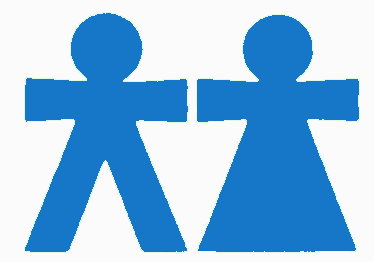 